                                   Скайп_БТГ_25окт2017_по_22янв2018_текст. [25.10.2017 14:37:44] *** Андрей СЕ присоединился. ***[25.10.2017 14:37:44] *** Пользователь Андрей СЕ разрешил присоединяться к этой беседе. ***[25.10.2017 14:40:25] *** Пользователь Андрей СЕ сделал историю чата доступной всем участникам. ***[25.10.2017 14:41:47] *** Пользователь Андрей СЕ переименовал эту беседу в "БТГ" ***[25.10.2017 15:28:51] Михаил: (wave)[25.10.2017 15:29:29] Михаил: Добрый день Андрей..Ну наконец то[25.10.2017 15:29:56] Михаил: Это я... Михаил[25.10.2017 15:31:34 | Изменены 15:31:49] Михаил: я разослал своим коллегам ваш контакт.. пока их что то не видно в скайпе[25.10.2017 15:32:10] Михаил: Как ваши дела?[25.10.2017 15:37:56] Михаил: (handshake)[25.10.2017 15:38:23 | Удалены 15:38:49] Михаил: Сообщение удалено.[25.10.2017 15:40:28] Михаил: это понятно.. много всего навалилось..[25.10.2017 15:41:44] Михаил: Добрый день Юрий[25.10.2017 15:41:52] Михаил: (handshake)[25.10.2017 15:50:50] Михаил: нас четверо.. все сейчас здесь[25.10.2017 15:55:09 | Изменены 15:57:15] Михаил: Конечно давайте.. те кто позже подключится - её прочтут..[25.10.2017 16:01:20] Михаил: Да.. Андрей уточните что можно распространять а что нет..[25.10.2017 16:04:15] Михаил: конечно.. [25.10.2017 16:04:40] Михаил: не у всех он есть[25.10.2017 16:06:34] Михаил: да... о главном[25.10.2017 16:09:09] Михаил: о как[25.10.2017 16:27:35] *** Михаил присоединился. ***[25.10.2017 16:30:36] Андрей: Здравтсвуйте[25.10.2017 16:32:12] Андрей: Пока что надо будет пригласить участников, позже договоримся о времени[25.10.2017 16:38:15] Михаил: А какую надо?  С башней?[25.10.2017 16:38:37] *** Дандорф Валентин Владимирович присоединился. ***[25.10.2017 16:39:10] Дандорф Валентин Владимирович: (wave)[25.10.2017 16:41:16] Андрей: [25 октября 2017 г. 15:32] Михаил: <<< Как ваши дела?Дела нормально, времени только катастрофически мало...[25.10.2017 16:42:29] *** Смирнов Юрий присоединился. ***[25.10.2017 16:42:48] *** Андрей СЕ добавил Дмитрий, shustrikoff к этому чату ***[25.10.2017 16:42:54] Смирнов Юрий: Здравствуйте![25.10.2017 16:43:36] Андрей: Всем доброго времени суток[25.10.2017 16:43:48] Андрей: Пока собираем участников[25.10.2017 16:45:51] Дмитрий: всем добрый день[25.10.2017 16:47:03] Михаил: Андрей, какой рисунок нужен? Башня? у меня недалеко он лежит?[25.10.2017 16:47:51] *** гриша присоединился. ***[25.10.2017 16:48:12] *** Групповой звонок ***[25.10.2017 16:51:35] Андрей: Сколько должно быть участников? Хотя бы примерно[25.10.2017 16:54:32] shustrikoff: Всем доброго здравия![25.10.2017 16:54:32] Андрей: И что у нас по времени? Я сегодня не планировал проводить конференцию, потому что времени мало и не понятно все ли участники или ещё кого то нужно пригласить.[25.10.2017 16:54:55] shustrikoff: Ты сам решай сколько должно быть участников[25.10.2017 16:55:22] shustrikoff: Я думаю ты всех знаешь заочно![25.10.2017 16:55:29] Андрей: Про время спрашиваю, потому что у меня в распоряжении примерно час, если всем удобно, то могу по-быстрому дать основную информацию[25.10.2017 16:56:03] Михаил: (bow)[25.10.2017 16:56:22] Дмитрий: мне удобно[25.10.2017 16:56:34] Дмитрий: у нас 16:56[25.10.2017 16:57:27] shustrikoff: у меня 20-57[25.10.2017 16:58:23] shustrikoff: Андрей, ты в какой форме хочешь инфу дать, просто словом?[25.10.2017 16:59:46 | Изменены 17:00:08] Андрей: Я не знаю как удобнее. Словестная форма с одной стороны быстрее, но с другой стороны, если не будет записи, потом инфу не вернёте. Текст он ни куда не денется[25.10.2017 17:00:52] shustrikoff: Ну и я про тоже[25.10.2017 17:01:21] shustrikoff: Может соберешся с мыслями и выльешь все на бумагу[25.10.2017 17:01:47] shustrikoff: я со своей стороны гарантирую нераспространение информации[25.10.2017 17:02:21] shustrikoff: Все согласны или нет?[25.10.2017 17:02:34] Дмитрий: я да[25.10.2017 17:02:50] Андрей: Так, куда то отвалилась кнопочка добавления участников[25.10.2017 17:03:57] *** Андрей СЕ добавил Евгений Токарев к этому чату ***[25.10.2017 17:04:26] Андрей: У кого какие есть вопросы?[25.10.2017 17:04:52] Дмитрий: меня интересует фото установки и принцип съема[25.10.2017 17:05:12] shustrikoff: Вопросов нет пока нет инфы[25.10.2017 17:05:14] Андрей: Я тогда расскажу, про то как пришёл к принципу работы БТГ и о последней конструкции[25.10.2017 17:05:25] Андрей: Хорошо[25.10.2017 17:05:33] Смирнов Юрий: Да![25.10.2017 17:05:36] shustrikoff: Ребята скайп вообще прослушивается[25.10.2017 17:05:54] shustrikoff: Может всетаки в телеграмм?[25.10.2017 17:06:15] Дмитрий: у спецслужб есть эти технологии давно)[25.10.2017 17:06:24] Дмитрий: мы их не удивим[25.10.2017 17:06:27] Андрей: Чуть позже добавлю фото. Я планировал уезжать, но дел столько, что пока остался в городе[25.10.2017 17:06:40] Андрей: На телефоне у меня остались фотографии, как всё начиналось[25.10.2017 17:06:47] Андрей: Делал 2 теслы[25.10.2017 17:07:37 | Изменены 17:07:53] Андрей: У спецслужб технологии куда круче. Если будет интересно, кое что расскажу чем они занимаются[25.10.2017 17:07:49] shustrikoff: позже давай о своем[25.10.2017 17:07:54] Андрей: Итак...[25.10.2017 17:07:58] Андрей: По БТГ[25.10.2017 17:10:19] Андрей: Многие меня давно знают и следили за тем, что я выкладывал по волновым резонансам. Раньше я считал, что суть получения прибавки скрывается в совмещении двух резонансов (LC и Волнового), но позже, это оказалось не так. Опыты показали полную несостоятельность этой теории.[25.10.2017 17:10:37] Андрей: Насовмещался вдоволь, больше к этому не возращаюсь[25.10.2017 17:12:13] Андрей: Совсем недавно опытным путём наткнулся на резонанс, который проявляет себя в любых катушках, не зависимо от их длины, толщины проводника, форм-фактора намотки[25.10.2017 17:14:03] Андрей: Тот самый резонанс о котором когда то вскользь коснулся Капанадзе. Он сказал, что вся эта система работает за счёт того, что удерживается определённым видом резонанса, он является связующим. Что за резонанс, он не сказал, так же как и не сказали ни Карнаухов, ни Кулабухов, ни Васмус, ни Романов, но все они на него наткнулись и он является основой их устройств[25.10.2017 17:16:19] Андрей: Резонанс, который они используют и так тщательно скрывают - ЯМР (Ядерный Магнитный Резонанс). Когда я на него наткнулся - у меня моментально сгорела лампа накаливания, которая служила индикаторной нагрузкой, а цифровой осциллограф моментально заглючил и ушёл в ребут.[25.10.2017 17:17:49] Андрей: Я сначала не понял, что за эффект поймал, начал изучать. Ламповый генератор, на мощной радиолампе так же, не выдерживал при подходе к определённой частоте.[25.10.2017 17:19:12] Андрей: Здесь весь смысл попасть основной гармоникой в фазу вращения ядер. Вообще желательно изучить что такое ЯМР, ЭПР, спин ядра, спин электрона, лавинное размножение электронов.[25.10.2017 17:21:09] Андрей: Медный провод, вибрирует на собственной частоте, которая соответствует изотопам Cu-63 и Cu-65, частота основной гармоники соответствует примерно 4,3 МГц[25.10.2017 17:21:43] Андрей: Я заметил, что эта частота очень сильно зависит от внешнего магнитного поля[25.10.2017 17:22:51] Андрей: Если основная гармоника 4,3 МГц "разгоняет" этот резонанс, то третья гармоника (порядка 1,5 МГц) - наоборот аннигилирует[25.10.2017 17:25:08] Андрей: То есть простейший испытательный стенд: генератор на радиолампе (цифровые генераторы не выдерживают таких издёвок), самый простой на одной лампе, как я когда то рисовал, с анода через разделительный конденсатор подаёт сигнал на незамкнутый виток, желательно его сделать большой площадью. Этот виток располагаем над исследуемой катушкой, катушку обязательно заземляем. Параллеьно катушке можно повесить лампу накаливания.[25.10.2017 17:27:45] Андрей: Настраиваем например на 2,5 МГц - лампа еле тлеет. Если ведём на увеличение частоты, то подходя к 4,3 МГц - приборы начинают глючить, а лампочка накаливания нередко сгорает. Если вести на понижение частоты, то лампа горит в большом диапазоне частот, но подходя к 1,5 МГц - резко затухает.[25.10.2017 17:29:14] Андрей: Резкое увеличение яркости наблюдается на основной гармонике, резкое затухание на нечётных гармониках[25.10.2017 17:29:34] Андрей: Это на любых катушках[25.10.2017 17:30:28] Андрей: Просто находите её ЯМР - с неё уже прёт энергия несоизмеримая с энергией раскачки.[25.10.2017 17:30:39] Андрей: Что дальше...[25.10.2017 17:31:18] Андрей: Я на этом принципе собрал несколько БТГ, самый интересный из которых состоит только из катушек и пары конденсаторов[25.10.2017 17:31:41] Андрей: Основу для этого БТГ я взял из патентов Николы Тесла[25.10.2017 17:32:28] Андрей: Патенты по беспроводной передаче энергии, патенты по передаче энергии через естественные среды, патент на передачу энергии по одному проводу, и патент на башню Ворденклиф[25.10.2017 17:32:47] Андрей: Тесла в каждом из них оставил небольшие подсказки[25.10.2017 17:33:35] Андрей: Видимо понимая, что информация будет либо скрыта, либо искажена он не стал это передавать напрямую, а косвенно передал через несколько патентов.[25.10.2017 17:34:27] Андрей: Так же, особенного внимания заслуживают такие труды, как "Лекции и статьи" и "Дневники Колорадо-Спрингс", очень советую найти их и изучить.[25.10.2017 17:35:23] Андрей: Сейчас я найду картинку из патента, что бы было наглядно... Минуту...[25.10.2017 17:40:38] Михаил: Есть 17:40_Андрей_Рис_1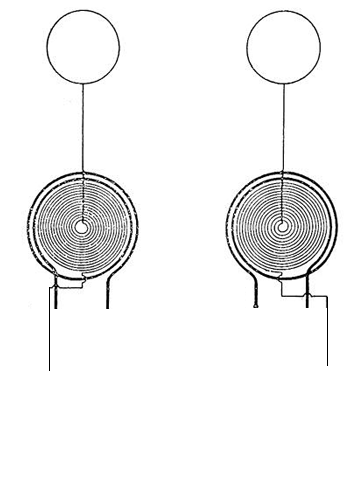  [25.10.2017 17:40:50] Михаил: По теме..[25.10.2017 17:41:03] Андрей: Вот, убрал всё лишнее, что бы голову не забивать[25.10.2017 17:41:28] Михаил: Что это за катушка под индуктором... она еще как то называется..[25.10.2017 17:41:49] Михаил: на рисунке Теслы её не видно[25.10.2017 17:41:50] Андрей: Для того, что бы раскачать систему, нужны две одинаковые Теслы, намотанные в РАЗНЫЕ СТОРОНЫ[25.10.2017 17:42:35] Андрей: На рисунке в патенте это видно, только в самом патенте нет упоминания зачем это, я позже догадался в чём смысл[25.10.2017 17:42:39] Михаил: Андрей, большое спасибо за изложение материала...[25.10.2017 17:42:46] Михаил: (bow)[25.10.2017 17:43:29] Андрей: Здесь симметрия очень важна, где то будет перекос - либо не заработает, либо пучностью противофазных токов разорвёт катушку[25.10.2017 17:43:41] Андрей: Когда система раскачивается она становится неуправляема[25.10.2017 17:44:34] Дмитрий: можно свои 5 копеек вставить, по-быстрому[25.10.2017 17:44:36] Андрей: Принцип создания самих катушек, нужно взять из патента на башню Ворденклиф[25.10.2017 17:44:42] Андрей: Давай[25.10.2017 17:44:56] Андрей: Я пока рисунок найду[25.10.2017 17:45:08] Дмитрий:  https://www.youtube.com/watch?v=4wsClTfJb7M   опыт Руслана Х[25.10.2017 17:45:17] Дмитрий: в подтверждение слов[25.10.2017 17:45:27] Дмитрий: https://www.youtube.com/watch?v=lMUbCaN-IfQ [25.10.2017 17:45:36] Дмитрий: думающий - увидит)[25.10.2017 17:45:40] Дмитрий: я все[25.10.2017 17:45:48] Дмитрий: :)[25.10.2017 17:46:07] Михаил: Катушки Тесла, по магнитному полю, получаются соединенными последовательно...[25.10.2017 17:48:44] Михаил: Для настроечной схемы на лампе какой надо анодный дроссель применить?  17:49_Андрей_Рис_2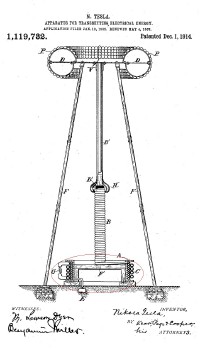 [25.10.2017 17:49:45] Андрей: Обратите внимание на участок выделенный красным[25.10.2017 17:50:24] Андрей: Индуктор располагается не над вторичной обмоткой Теслы, а над специальной ударной областью[25.10.2017 17:51:23] Андрей: Зачем это делается: Индуктор обычно имеет несколько витков толстой шиной, и нередко сильно растянут, что бы увеличить добротность[25.10.2017 17:52:58] Андрей: Волну нам надо строить от нижнего терминала (заземления). Если индуктор сразу расположить над вторичкой, вы теми размашистыми тремя витками займёте сразу четвёртую, а то и третью часть вторичной катушки и от куда там начнётся волна - не понятно...[25.10.2017 17:53:52] Андрей: Если во вторичке тонкий провод, то так можно "накрыть" несколько десятков метров провода, а в олновом резонансе каждый метр на счету[25.10.2017 17:54:43] Андрей: Под индуктором, надо расположить область, намотанную шиной, соразмерную или больше ширины индуктора Фото_1   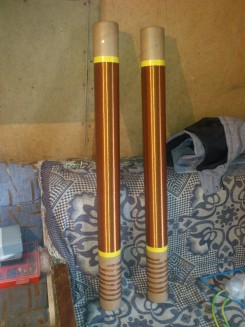 Фото_2   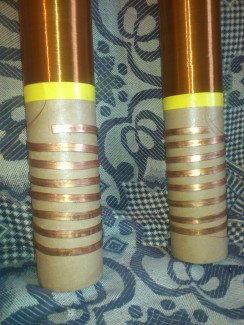 Фото_3  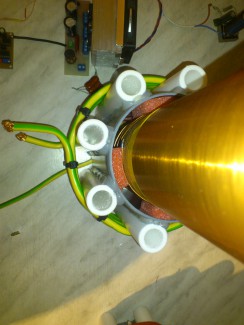 Фото_4   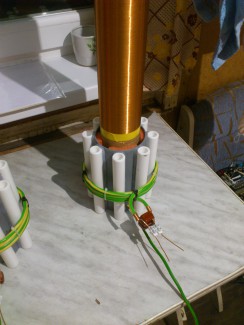 Фото_5  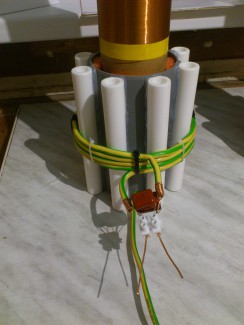 Фото_6  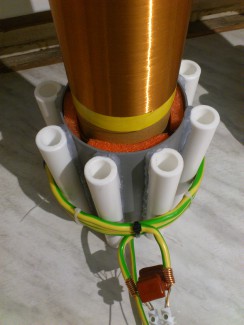 Фото_7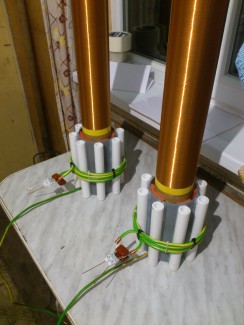 [25.10.2017 17:56:01] Андрей: Так я делал в самой первой установке[25.10.2017 17:56:52] Андрей: Там я с дуру ума сделал метровые Теслы, позже понял, что это ерунда, можно и нужно делать меньше[25.10.2017 17:57:20] shustrikoff: Охренеть и уважуха[25.10.2017 17:57:25] Андрей: Но это был самый первый опыт, показываю просто, что бы было наглядно, как это делается[25.10.2017 17:58:16] Андрей: Под индуктором 15 мм^2 шина, на одной из Тесел её разорвало, потому что система была слегка не симметрична[25.10.2017 17:59:00] Михаил: Андрей, какую мощность вам удалось получить от своей последней установки?[25.10.2017 17:59:12] Андрей: Эта система работает без транзисторов, без радиоламп, без разрядника, без заземления, в общем в ней ни чего нет, кроме катушек и конденсаторов[25.10.2017 17:59:55] Андрей: Эта система была сделана неправильно, и то заработала, я её делал когда ещё не знал о ЯМР, чисто на волновом[25.10.2017 18:00:25] Андрей: Последующие установки, я как доделаю покажу их, отличаются малыми размерами и огромной мощностью[25.10.2017 18:01:01] Андрей: Здесь мы имеем 2 трансформатора Тесла. Оба они настраиваются в 1/4 длины волны[25.10.2017 18:01:51] Андрей: В индуктор включаются резонансные конденсаторы, так, что бы LC соответствовало частоте 1/4[25.10.2017 18:02:11] Андрей: Например, эти Теслы у меня получились четверти на 250 кГц[25.10.2017 18:02:38] Андрей: Я измерил индуктивность индуктора, и высчитал, какую ёмкость надо добавить, что бы он дал 250 кГц[25.10.2017 18:03:08] Андрей: Индукторы мотаются в ту же сторону, что и теслы, соответственно и ударная область шиной мотается в туже сторону[25.10.2017 18:03:31] Андрей: Одна тесла с индуктором по часовой стрелке, вторая против часовой[25.10.2017 18:03:54] Андрей: Сначала надо отдельно настроить каждую катушку[25.10.2017 18:04:54] Андрей: Подстраивая ёмкость верхнего терминала, добиться максимального выхлопа на верхушке трансформатора по волномеру, и одновременно контролировать ток в нижнем конце[25.10.2017 18:05:18] Андрей: Во время настройки нужно катушку подключить к земле без удлиняющих проводов[25.10.2017 18:05:43] Андрей: Это только для настройки, позже, в ней уже не будет надобности[25.10.2017 18:06:55] Андрей: Когда настроили обе катушки, подавая частоту резонанса на одну из них, вторая, находясь в поле первой начнёт раскачиваться, т.к. она так же имеет четверть на той же самой частоте[25.10.2017 18:07:32] Михаил: Получается что это прототип генератора..[25.10.2017 18:08:11] Михаил: (bow)[25.10.2017 18:08:30] Андрей: Возможно кто-то из вас наблюдал такой эффект, что если к работающему качеру поднести катушку такой же длины - с её конца начинают вырываться стримеры, хотя она ни куда не подключена[25.10.2017 18:08:41] Андрей: Вот этот эффект здесь и работает[25.10.2017 18:09:42] Андрей: Так как катушки намотаны в разные стороны - система получается "противофазная", если так будет корректно выразиться[25.10.2017 18:10:38] Андрей: Нижние концы я подключил на трансформатор съёма, намотанный несколькими витками многожильного провода 25 мм^2[25.10.2017 18:11:26] Андрей: Теслы надо расположить друг от друга на расстояние не ближе длины их намотки, иначе это вызовет большое потребление энергии[25.10.2017 18:12:26] Андрей: Мы получили две одинаковые катушки, работающие на одной частоте, в этой системе нет ни передатчика ни приёмника, эта система работает как единая конструкция[25.10.2017 18:13:44] Андрей: Запускается либо раскачкой одного из контуров расположенных на теслах, либо подачей резонансной частоты в среднюю точку съёмного трансформатора.[25.10.2017 18:15:59] Дмитрий: вопросик можно?[25.10.2017 18:16:19] Андрей: Да, я пока текст набираю, можете спрашивать[25.10.2017 18:16:38] *** Dmitry Maksimov присоединился. ***[25.10.2017 18:16:59] Дмитрий: если нет транзистора, лампы, что является ключем в цепи накачки?[25.10.2017 18:18:02] Дмитрий: и еще немногог Руслана Х https://www.youtube.com/watch?v=mHnjuahNetY) [25.10.2017 18:18:28] Андрей:  резонансные конденсаторы включённые в индуктор - они поддерживают работу системы[25.10.2017 18:19:15] Дмитрий: они и модулируют? Прерывания нет?[25.10.2017 18:24:00] Андрей: И вот, что мы получили: подаём в систему частоту раскачки, обе теслы заводятся на своём резонансе 1/4, волна достигая верхнего терминала заряжает его, т.к. намотка в разные стороны две теслы связываются верхними терминалами, формируя сумму токов на индукторах, те, в свою очередь заряжают резонансные конденсаторы, отражённая волна устремляется обратно, и в нижних концах встречается сумма напряжений, там, где должен быть трансформатор развязки, с него будем снимать на нагрузку. К этому времени, свободные колебания LC меняют фазу и начинается новый цикл, но уже наоборот, то есть в один момент одна катушка формирует фазу, вторая противофазу, в другой момент они меняются, первая начинает формировать противофазу, а вторая фазу. Я заметил, что уже единственный импульс в этой системе возвращается неся больше энергии, чем было затрачено на создание волны, эта энергия, ещё больше заряжает конденсатор в LC контуре, тот ещё сильнее раскачивает катушку, система очень быстро идёт на саморазгон...[25.10.2017 18:24:06] Андрей: Прерываний здесь нет[25.10.2017 18:24:17] Андрей: Система работает в линейном режиме[25.10.2017 18:24:46] Дмитрий: понял, спасибо за Ваши труды[25.10.2017 18:25:06] Андрей: Вся суть, что бы волны точно встречались в верхнем и нижнем концах катушек, тогда происходит сложение и раскачка системы[25.10.2017 18:25:53] Андрей: Я до этого пробовал как делал Кулабухов, раскачивая пачками. Но больше 200% КПД не смог выжать с этой системы[25.10.2017 18:26:17] Андрей: Я информацию об этом устройстве позже выброшу на сайт странник[25.10.2017 18:27:00] shustrikoff: зачем выкидывать, чтоб опять срачка пошла или ?[25.10.2017 18:27:23] Андрей: В самой первой системе я не применял ЯМР, но всё равно показала хорошие результаты, последующие опыты и устройства я начал делать с учётом частоты ядерного магнитного резонанса[25.10.2017 18:27:43] Андрей: Я тему закрою, она будет только для чтения[25.10.2017 18:27:53] shustrikoff: ок[25.10.2017 18:29:25] гриша: Если ямр 3.5.а тесла на 250 кгц.на какой частоте их заводить.или гармоники должны совпадать.вот в этом моменте не понятно.[25.10.2017 18:29:32] Андрей: Мне та система не особо то понравилась, потому что низкий КПД и требует заземления. Я почему и начал работать с симметричными катушками, что бы не было привязки к земле[25.10.2017 18:30:02] Андрей: В первой системе не было ЯМР, я на него наткнулся через неделю после того, как собрал ту систему[25.10.2017 18:30:27] Андрей: Т.к. уже собрана и много сил потрачено, оставил в качестве примера[25.10.2017 18:31:05] Андрей: Но надо делать с ЯМР - там мощности значительно выше[25.10.2017 18:31:52] Андрей: Есть правда и свои минусы: система начинает излучать и второе - частота уплывает от изменения магнитного поля[25.10.2017 18:32:44] Смирнов Юрий: Чтобы увидеть ЯМР существует ли какой то порог напряжения раскачки?[25.10.2017 18:33:00] Михаил: Насколько я знаю, ЯМР с радиацией никак не связан... а вот что точно организму не надо, так это такая напряженность электромагнитного излучения...[25.10.2017 18:33:36] Андрей: Из-за этого в своё время Кулабухов и Карнаухов грезили перевести БТГ на управление от микроконтроллера. Но то ли они не дали полной информации о том, что они хотят он программистов, то ли вообще запрос их был не соизмерим с возможностями МК, в общем, у них ни чего не получилось[25.10.2017 18:34:30] Михаил: Огромное спасибо... надо все обмозговать..[25.10.2017 18:34:37] Михаил: (bow)[25.10.2017 18:34:48] Андрей: Нет порога. Я наблюдал ЯМР даже китайским DDS генератором. Принцип накачки правда меняется, уже не антенной, а витком, подходя к нужной частоте - точно так же приборы начинают глючить, DDS просто вырубается[25.10.2017 18:35:25] Смирнов Юрий: (y)[25.10.2017 18:36:00] Андрей: Исследуемая катушка, если работает на нагрузку обязательно должна быть заземлена. Если нужно просто зарегистрировать резонанс - можно и не заземлять[25.10.2017 18:36:12] Евгений Токарев: привет трудящимся.[25.10.2017 18:36:39] Андрей: Привет. Да, бездельников не держим... )[25.10.2017 18:37:25] Евгений Токарев: мне ни одна картинка не открывается[25.10.2017 18:38:25] Андрей: Если найдёте основную гармонику, то нужно её перепроверить перестроив генератор на 3 гармонику - там колебания должны уменьшиться. Просто в меди много примесей. если найдёте чистую безкислородную будет замечательно, а так, рядом с основной всегда есть небольшие резонансы - это звенят примеси[25.10.2017 18:39:14] Андрей: Я тебе на почту скину, это видимо, происки врагов[25.10.2017 18:40:38 | Изменены 18:40:55] Андрей: Сама медь, обычно состоит из двух изотопов Cu-63 и Cu-65 частоты которых я наблюдал в проводе, их частоты находятся достаточно близко, разница буквально в 200 кГц[25.10.2017 18:40:54] Евгений Токарев: мне на / tok080@mail.ru  /[25.10.2017 18:41:56] Андрей: У кого есть какие вопросы?[25.10.2017 18:42:01] Андрей: По теме или не по теме...[25.10.2017 18:42:15] Дмитрий: как реализован съем на нагрузку?[25.10.2017 18:42:21] Евгений Токарев: прилетело письмо[25.10.2017 18:42:57] Михаил: а шина где расположена?[25.10.2017 18:43:32] Михаил: Успехов..[25.10.2017 18:43:46] Михаил: (handshake)[25.10.2017 18:44:27] Андрей: Трансформатором развязки, первичная катушка 2+2 витка с отводом от середины, что бы можно было на него подать раскачивающие импульсы с генератора для запуска, вторичная обмотка около 2 витков. Намотан 25 мм^2 многожильным проводом[25.10.2017 18:44:51 | Изменены 18:45:06] Андрей: К первичной катушке надо подключить нижние концы катушек Тесла[25.10.2017 18:45:11] Андрей: На вторичку нагрузку[25.10.2017 18:45:51] Андрей: Возможно, не будет лишним на этот трансформатор подобрать резонансный конденсатор на ту же частоту, ещё не пробовал[25.10.2017 18:46:06] Дмитрий: на вторичке есть диоды? Накопительный кондер, ключ?[25.10.2017 18:46:12] Андрей: Ни чего нет[25.10.2017 18:46:20] Андрей: Напрямую в нагрузку идёт[25.10.2017 18:46:26] Дмитрий: интересно[25.10.2017 18:46:38] Дмитрий: принцип как в РЛС?[25.10.2017 18:46:43] Дмитрий: импульсной[25.10.2017 18:47:26] Андрей: Да, импульс ушёл, на верхних концах оба друг друга толкнули поддав энергии, и отражёнка вернулась, цикл повторился с перезарядкой конденсаторов[25.10.2017 18:48:31] Андрей: Конденсаторы в индуктор использовал CBB-61 на 2000 Вольт, первый раз поставил на 600 Вольт - разорвало[25.10.2017 18:49:28] Смирнов Юрий: Андрей, в новых установках Ваши частоты Тесел 4,3мгц?[25.10.2017 18:50:07] Андрей: Да[25.10.2017 18:50:36] Андрей: Это уже не Теслы, а больше похоже на ту самую первую систему на одном транзисторе[25.10.2017 18:50:44] Дмитрий: что-то такое?[25.10.2017 18:50:51] Андрей: На 50 трубе по 36 витков[25.10.2017 18:51:29] Андрей: Типа того...[25.10.2017 18:51:43] Андрей: Как это организовать - не имеет большого значения[25.10.2017 18:52:05] Андрей: У меня сейчас две катушки в диаметрально противоположных сторонах[25.10.2017 18:52:18] Андрей: Как доеду туда, сделаю фото[25.10.2017 18:54:17] Смирнов Юрий: Как Капанадзе получает 50 герц разобрались или пока в процессе? Мое мнение он берет 50 герц от внешнего источника, а своей установкой умножает мощность.[25.10.2017 18:55:12] Андрей: Я когда показывал свой генератор на 1 транзисторе, который работал в таком же режиме, там две противофазных четверти расходились к концам резонатора, в центре вздымались пучности тока, там не хватало всего лишь резонансного конденсатора в индукторе на частоту 1/4 системы, эта деталь отделяла от БТГ[25.10.2017 18:56:49] Андрей: Он на передатчик подаёт пачку, частотою 50 Гц, внутри пачки частота 1/4 на которую настроены и передатчик и приёмник. А в индукторе приёмника стоит резонансный конденсатор на 50 Гц. Это очень хорошо видно в турецкой установке. Там к индуктору подключается целый ворох конденсаторов.[25.10.2017 18:58:23] Андрей: Капа тоже во всю использует ЯМР. Он о нём сказал, что этот резонанс является связующим.[25.10.2017 18:58:32] Андрей: Там скользко о нём отозвался[25.10.2017 18:59:02] Андрей: Вроде не наврал, и информации практически ни какой не дал[25.10.2017 19:00:40] Дмитрий: вопросик можно, немного не по теме[25.10.2017 19:00:49] Андрей: Конечно[25.10.2017 19:01:22] Дмитрий: есть кондер 500мкФ, масло. На нем 800В, как снять импульсно[25.10.2017 19:01:30] Дмитрий: тиристоры горят)[25.10.2017 19:02:37] Смирнов Юрий: Я тоже со слов Кулабухова косо смотрел на ЯМР. Вам спасибо, что направили нас в этом направлении.  Теперь есть точка отсчета 4,3 мгц, буду искать.  (bow)[25.10.2017 19:06:03 | Изменены 19:06:56] Андрей: Я всё таки, зарядил бы от него ещё два конденсатора, так, что бы получилась средняя точка, сразу снимать с такого конденсатора вряд ли получится, тем более если нет большого опыта работы с импульсной техникой. Среднюю точку пустить на один вывод первички трансформатора развязки, второй вывод через 2 транзистора, работающих в полумостовом режиме. Очень похожую схему рисовал Кулабухов, только не объяснил что к чему.[25.10.2017 19:06:12] Андрей: я тебе в ВК тогда схему нарисую[25.10.2017 19:06:24] Андрей: Потому что это достаточнор специфическая система[25.10.2017 19:06:28] Дмитрий: хорошо, спасибо[25.10.2017 19:07:50] Андрей: [25 октября 2017 г. 19:02] Смирнов Юрий: <<< Я тоже со слов Кулабухова косо смотрел на ЯМР. Вам спасибо, что направили нас в этом направлении.  Теперь есть точка отсчета 4,3 мгц, буду искать.  (bow)Информации об этом очень мало и они молчат как партизаны... ) Пока сам не дойдёшь - ни кто и не подскажет...[25.10.2017 19:08:59] гриша: Значит в эдиале надо сделать две тесла на 4.3мгц и всё зто настроить[25.10.2017 19:09:13] Андрей: Да[25.10.2017 19:09:25] Андрей: Я сейчас над этим и работаю[25.10.2017 19:09:38] Андрей: Сделал, но пока не настраивал[25.10.2017 19:09:41] Андрей: Времени нет[25.10.2017 19:12:39] Дандорф Валентин Владимирович: Андрей, какие энергетические параметры (КПД, мощность) показала первая установка?[25.10.2017 19:13:47] Евгений Токарев: Андрей , индуктор был сначала 9 витков. потом 4 -что повлияло на выбор, сколько сейчас,?[25.10.2017 19:14:42] Андрей: Я её не раскачал до её полных возможностей, поэтому не знаю на что она способна. Слегка получилась не симметричная, из-за этого вышла из строя - разорвало шину под индуктором. Но что успел проверить два тэна на 3 и на 1,5 кВт
[25.10.2017 19:14:56] Смирнов Юрий: Андрей, Теслы подстраиваются дополнительной катушечкой на холодном конце. Применимо ли это для подгонки частот или все-таки длина провода д.б тютелька в тютельку?[25.10.2017 19:15:44] гриша: Андрей а какакой тор ты используеш на 4.3мгцевой тесла.[25.10.2017 19:15:48] Андрей: Сначала я делал передатчик и приёмник. 9 витковый - это приёмный резонатор, я Капанадзе повторял. Позже понял, что надо сделать полностью одинаковые[25.10.2017 19:17:27] *** Василий присоединился. ***[25.10.2017 19:19:23] Андрей: [25 октября 2017 г. 19:14] Смирнов Юрий: <<< Андрей, Теслы подстраиваются дополнительной катушечкой на холодном конце. Применимо ли это для подгонки частот или все-таки длина провода д.б тютелька в тютельку?Не, надо подгонять, в этом сложность. Но я нашёл в книге Эрика Долларда интересную систему подстройки, о которой кстати Токарев говорил. Возле катушек размещаются небольшие экраны, они подключаются каждый к отдельному КПЕ, который заземлён, либо к конденсатору, который может менять ёмкость несимметрично относительно своих пластин, и таким образом мы можем замедлять волну в катушке. Это как раз и пригодится для подстройки системы в полную симметрию.[25.10.2017 19:20:25] Андрей: Если одна катушка срабатывает быстрее, то её экран нужно через КПЕ подтянуть к земле - так замедлим волну[25.10.2017 19:21:23] Андрей: Если не будет симметрии, токи встретятся не там где надо, сумма токов получается огромная.[25.10.2017 19:22:26] Андрей: У этой установки нет заземления, тут нужно взять какой то массивный металлический предмет[25.10.2017 19:22:32] Андрей: Либо корпус[25.10.2017 19:24:19] Андрей: Если эту систему расположить в коробке, то из неё нужно будет вывести 2 верхних терминала, я подозреваю - это как раз и были те самые штыри, которые торчали из коробки, установленной на электромобиле, на котором Тесла катался по городу[25.10.2017 19:25:31] Смирнов Юрий: Андрей, как эти штучки на здоровье действуют?[25.10.2017 19:26:34] Андрей: С ЯМР надо быть аккуратным. Желательно иметь счётчик Гейгера на альфа/бета диапазон[25.10.2017 19:27:48] Андрей: Когда наткнулся на ЯМР у меня голова начала буквально разваливаться буквально через 5 минут. Но я качал радиолампой, лучше такие мощности не загонять[25.10.2017 19:28:10] Дмитрий: вопросик еще, форма сигнала какая, если рядом щуп ослика кинуть[25.10.2017 19:29:10] Андрей: При подходе к ЯМР синус начинает кривиться. Его буквально размазывает по экрану[25.10.2017 19:29:34] Андрей: Аналоговый показывает какую то жуть, а цифровой перезагружается[25.10.2017 19:30:59] Смирнов Юрий: Счетчик Гейгера тоже основан на разряде конденсатора, так, что не факт отчего он сработает. Рентген тоже жесткое ( надо видимо фотопленкой ловить).[25.10.2017 19:32:42] Дмитрий: понял[25.10.2017 19:34:46] Андрей: Счётчик нужен с выносной головкой, на которой фильтры. Ну это в идеале[25.10.2017 19:35:11] Андрей: У меня осталось порядка 10 минут, вынужден буду отлучиться[25.10.2017 19:35:42] Андрей: Если что интересует - говорите. Если нет - то на сегодня всё...[25.10.2017 19:36:55] Евгений Токарев: сейчас каким проводом, на каком каркасе, какий индуктор и шина ударной зоны?[25.10.2017 19:38:27] Андрей: Те фотки, что прислал? Или последняя?[25.10.2017 19:38:46] Дмитрий: у меня пока вопросов нет, жду актуальных фото[25.10.2017 19:38:52] Смирнов Юрий: Информация бесценна! Спасибо Андрей, огромное!!! До подпорки Теслы колебательным контуром дошел, но чтобы прикрутить две Теслы, не знаю, сколько б времени ушло.[25.10.2017 19:39:41] Дмитрий: видео пересмотрите выше[25.10.2017 19:40:25] Андрей: Первые фотки на 82 каркасе, 0,5 провод с лаком 0,57, 1148 витков в каждой, шина 15 квадратов 2 метра, индуктор 25 квадратов тоже 2 метра[25.10.2017 19:40:56 | Изменены 19:41:31] Евгений Токарев: последня на 4,3 Мгц  - какие данные намотки? фото пришли [25.10.2017 19:41:30] Андрей: Последняя сделана две 36 метровые катушки на 50 каркасе проводом 2,5 квадрата, шина 15 квадратов 1 метр и индуктор 1 метр[25.10.2017 19:42:09] Евгений Токарев: диаметр индуктора в последней?[25.10.2017 19:43:47] Андрей: На 110 трубе[25.10.2017 19:44:20] Евгений Токарев: понял[25.10.2017 19:44:41] Андрей: Так, я буду собираться, пора ехать по делам. По возможности буду отвечать. Либо позже отвечу по возвращению[25.10.2017 19:44:58] Евгений Токарев: СПАСИБО![25.10.2017 19:45:17 | Изменены 19:45:37] Дандорф Валентин Владимирович: Провод многожильный или одножильный в лаке?[25.10.2017 19:46:18] Андрей: Одножильный в виниловой изоляции. Не ПВХ.[25.10.2017 19:47:57] Василий: Всем привет! Получил приглашение. Читаю все с начала. Когда ознакомлюсь - присоединюсь к обсуждению.[25.10.2017 19:49:33] Андрей: Хочу намотать во фторопласте, но пока нет такого...[25.10.2017 19:51:42] Смирнов Юрий: Тюбики от клея для пистолета. Вроде не плохо работают.[25.10.2017 19:53:40] Смирнов Юрий: Диаметр тоже 50 мм, есть почти прозрачные, похоже на твердый полиэтилен.[25.10.2017 19:54:26] Смирнов Юрий: Андрей, Теслы сильно греются?[25.10.2017 19:59:13] Андрей: Греются шины и транс развязки[25.10.2017 19:59:18] Андрей: Теслы холодные[25.10.2017 19:59:25] Андрей: Где ток - там и нагрев[25.10.2017 20:04:05] Смирнов Юрий: Со съемной обмотки чем будет обуславливаться величина напряжения?[25.10.2017 20:08:53] Андрей: Отношением первички и вторички, там надо будет подобрать[25.10.2017 20:09:14] Андрей: Классический коэффициент трансформации[25.10.2017 20:09:48] Андрей: Так, мне пора. Всем спасибо. Если остались какие то вопросы - оставьте здесь, позже отвечу.[25.10.2017 20:09:56 | Изменены 20:10:14] Андрей: Всем пока![25.10.2017 20:10:16] Дмитрий: удачи[25.10.2017 20:10:19] Смирнов Юрий: Спасибо! До свидания![25.10.2017 20:11:53] Дмитрий: кто чем занимается?[25.10.2017 20:12:33] Смирнов Юрий: Кто остался, а куда делись видео с начала конференции? Хотел посмотреть и нету :([25.10.2017 20:14:30] Дмитрий: видео в конференции пока нет[25.10.2017 20:14:56] Дмитрий: только я три скинул по Руслану Х[25.10.2017 20:15:19] Дмитрий: перекликаются с темой[25.10.2017 20:15:36] Смирнов Юрий: Так они и пропали. Я думал имеют отношение к теме.[25.10.2017 20:15:45] Дмитрий: странно[25.10.2017 20:15:49] Дмитрий: удалили[25.10.2017 20:15:52] Дмитрий: сейчас[25.10.2017 20:16:25] Дмитрий: https://www.youtube.com/watch?v=mHnjuahNetY&t=369s[25.10.2017 20:16:28] Дмитрий: есть?[25.10.2017 20:16:44] Смирнов Юрий: Ага, спасибо![25.10.2017 20:16:53] Дмитрий: еще два скину[25.10.2017 20:18:05] Дмитрий: https://www.youtube.com/watch?v=lMUbCaN-IfQ[25.10.2017 20:18:20] Дмитрий: https://www.youtube.com/watch?v=4wsClTfJb7M[25.10.2017 20:20:08] Дмитрий: кто чем занимается?[25.10.2017 20:22:30] *** Групповой звонок ***[25.10.2017 20:22:43] *** Пропущенный групповой звонок. ***[25.10.2017 20:23:36] *** Групповой звонок ***[25.10.2017 20:23:41] *** Пропущенный групповой звонок. ***[25.10.2017 20:25:01] *** Групповой звонок ***[25.10.2017 20:25:06] *** Пропущенный групповой звонок. ***[26.10.2017 7:56:01] shustrikoff: Частоты ЯМР для ядер в поле 2,3488 Тл (1Н = 100 МГц), МГц (в порядке убывания свойства)[26.10.2017 7:56:17] shustrikoff: http://hkola.narod.ru/chemistry/tablici/YMR1.htm[26.10.2017 7:57:44] shustrikoff: http://www.pascal-man.com/periodic-table/copper.shtml[26.10.2017 8:01:29] Евгений Токарев: спасибо. Люминь рядом с медью - можно попробовать алюминиевые провода и шины.[26.10.2017 8:02:31] shustrikoff: Вообще конечно странная частота у Андрея 4,3-4,5 мгц[26.10.2017 8:03:13] shustrikoff: Щас сижу уже по третьему кругу наверное про ЯМР читаю[26.10.2017 8:04:19] гриша: Привет она зависит от внешнего мп и может иметь разбег.[26.10.2017 8:04:32] shustrikoff: ну это я прочитал[26.10.2017 8:05:12] shustrikoff: Короче нужен конкретный конструктив установки[26.10.2017 8:06:13 | Изменены 8:54:14] Евгений Токарев: На Страннике ру давно описывался опыт, когда катушку зажигания раскачивали меандром частотой около 4,3 кГц от +5В  и при очень точной настройке возрастал отклик на 20-30 дБ. в полосе всего 1 Гц.[26.10.2017 8:07:47] shustrikoff: Андрей говорит про повторяемость эффекта, а это уже радует[26.10.2017 8:10:22 | Изменены 8:11:13] гриша:  сегодня поищу ямр на своих катухах.[26.10.2017 10:18:40] Василий: Хочу предупредить о бдительности по здоровью. Эти частоты очень коварные. Проходил подобное пару лет назад. После восстановления ушел на низкие частоты. Кому интересно посмотрите ролик, где я немного баловался с эффектами.https://youtu.be/9xah_wb8afA[26.10.2017 10:49:14] Дмитрий: спасибо за совет[26.10.2017 11:34:13] Dmitry Maksimov: Привет, всем. На самом деле не в частотах дело, а в мощности излучения. Бдительность всегда должна быть.[26.10.2017 13:39:02] Дмитрий: Добрый день, по Смиту есть кто занимался?[26.10.2017 15:23:22] Смирнов Юрий: Искал ЯМР 4,3 мгц. с помощью китайского генератора. Вторичка - Тесла с нагрузкой лампочка 6,3 в. Первичка - не замкнутый виток из медной шинки. Нашел только полуволновой, на 4,3 никаких шевелений не обнаружил. Попробовал другой индуктор помассивнее. Полуволновой сдвинулся немного, а 4,3 молчит. Может ген слаб (15 вольт размах на выходе), может я что то не так делаю? :( У кого, что-нибудь получается?[26.10.2017 15:25:27] Dmitry Maksimov: Возможно Андрей прокомментирует, но ЯМР меди 26,505МГц.[26.10.2017 15:25:46] Dmitry Maksimov: http://hkola.narod.ru/chemistry/tablici/YMR1.htm[26.10.2017 15:26:11] Dmitry Maksimov: Об этом и Корноухов говорил[26.10.2017 16:03:58 | Изменены 16:13:53] Евгений Токарев: Возможно Андрей прокомментирует, но ЯМР меди 26,505МГц.Это для магнитного поля 2,3488Т - при котором у водорода ровно 100,0МГц. Поле Земли 25-65 микроТесла, обычно принимают 50 микроТесла. Тогда от поля Земли будет частота ЯМР меди всего 533 Гц. .( 26МГц х 50мкТ/ 2,35Т) Есть ЭПР(электронный парамагнитный резонанс) и ЭДР(электронный диамагнитный резонанс) Для меди он от 200-400кГц  до 1,3 - 1,6 МГц в зависимости от ТОКА проходящего по проводу и магнитного поля вокруг.(по другому источнику инфы - от 0,4 до 2,5МГц.). Есть ещё электронный спиновый резонанс азота - 26,13МГц и около(уточню) возможно 26,13МГц/6 = 4,355МГц  . То есть возбуждается азот на 6 гармонике от 4,355МГц. Попробую посмотреть частоты анализатором спектра - магнит должен сдвигать и добавлять в спектре частоту "звона".[26.10.2017 16:06:24] shustrikoff: блин но это сложно для понимания[26.10.2017 16:08:18] Евгений Токарев: правильно - наша задача не толкование, а сначало повторение результата. Опосля толмачи переведут на простой язык.[26.10.2017 16:09:06] shustrikoff: У Андрея очень сильно развита интуиция[26.10.2017 16:09:44] shustrikoff: а совместно с его знаниями, поэтому он и получает результаты[26.10.2017 20:40:40] Андрей СЕ: Если будут какие то проблемы с поиском говорите, сниму видео как я его нахожу. Я этот резонанс проскакивал несколько лет. Я тогда о ЯМР и не знал ни чего. Сейчас у меня нет ни каких приборов, регистрирую его только волномером. Нагрузку пока не подключайте.[26.10.2017 20:41:29] Дмитрий: вот это по делу[26.10.2017 20:42:40] Андрей СЕ: Последний раз тестировал разные катухи, частоты немного отличаются, видимо из-за того, что состав провода разный, но все рядом.[26.10.2017 20:43:29] Андрей СЕ: Генератором на радиолампе - находится влёт, но потом голова гудит ужасно, будете отлёживаться[26.10.2017 20:43:46] Андрей СЕ: Лучше научиться раскачивать малыми токами[26.10.2017 20:44:04] Андрей СЕ: Если совсем глушняк - загоните больше мощности[26.10.2017 20:44:45] Андрей СЕ: Самое первое, на что надо  будет обратить внимание - приборы ужасно глючат[26.10.2017 20:45:21] Андрей СЕ: У меня начинает трещать аккустическая система, перезагружается осциллограф[26.10.2017 20:55:45] Смирнов Юрий: Андрей, волномер это индикатор поля на микроамперметре?[26.10.2017 20:56:10] Андрей СЕ: Да[26.10.2017 20:57:55] Смирнов Юрий: Значит мощи не хватает, по нему и ориентируюсь. Видимо ямр получается слабже полуволнового.[26.10.2017 20:58:38] Андрей СЕ: У меня китайский генератор аж выключался когда я натыкался на ЯМР[26.10.2017 20:58:52] Dmitry Maksimov: Классно было бы на видео поссмотреть[26.10.2017 20:59:17] Dmitry Maksimov: Андрей, снимешь может?[26.10.2017 20:59:17] Андрей СЕ: Если действительно мощи не хватает, желательно на радиолампе собрать[26.10.2017 20:59:24] Андрей СЕ: Сниму позже[26.10.2017 20:59:32] Андрей СЕ: Сейчас не начем даже показать[26.10.2017 20:59:38] Андрей СЕ: Все приборы уволокли[26.10.2017 20:59:43] Андрей СЕ: За городом работаем[26.10.2017 21:00:14] Андрей СЕ: Я пока что в городе[26.10.2017 21:00:31] Смирнов Юрий: Индуктор у меня в полутора сантиметров от вторички. Может ближе сделать?[26.10.2017 21:00:52] Андрей СЕ: Нет, нормально, у меня был значительно дальше[26.10.2017 21:00:58] Андрей СЕ: 1 виток[26.10.2017 21:01:00] Dmitry Maksimov: Ведь без замления ищется?[26.10.2017 21:01:05] Андрей СЕ: 10 квадратов[26.10.2017 21:01:08] Dmitry Maksimov: Верно?Смирнов Юрий[26.10.2017 21:02:00] Андрей СЕ: Без заземления можно найти, катушка начнёт излучать. Заземление нужно, если хотите ЯМР увидеть на нагрузке[26.10.2017 21:02:57] Андрей СЕ: В индукторе сколько витков? Там шина?[26.10.2017 21:03:49] Смирнов Юрий: Да, медная полоска из трансформатора от компьютерного БП[26.10.2017 21:04:58] Андрей СЕ: Так должно зарегистрировать. А в катушке смотрю фторопластовый провод...[26.10.2017 21:05:18] Смирнов Юрий: Возбуждал синусом. МГТФ[26.10.2017 21:06:41] Андрей СЕ: Виток просто подключен к генератору? Просто в качестве антенны работает от лампового генератора, если китайский генератор DDS там просто виток подключается как нагрузка к выходу генератора[26.10.2017 21:07:20] Андрей СЕ: Двух типов. Либо раскачка катушкой, либо раскачка витком в качестве антенны[26.10.2017 21:07:54] Смирнов Юрий: Так и так делал.[26.10.2017 21:08:02] Андрей СЕ: В первом случае - виток подключается как катушка, а во втором, подключается одним концом, второй свободен[26.10.2017 21:08:28] Андрей СЕ: В диапазоне от 2,5 до 5 МГц ни чего странного не обнаружилось?[26.10.2017 21:08:37] Андрей СЕ: Нагрузка пока что не нужна[26.10.2017 21:09:02] Андрей СЕ: И можно попробовать всё же заземлить, хотя бы на трубу отопления, так тоже отлично работает[26.10.2017 21:09:05] Андрей СЕ: Дать опору[26.10.2017 21:09:40] Смирнов Юрий: Ничего, разве что на цифровом синус как бы раздваивается, типа влияние 50 гц.[26.10.2017 21:09:44] Андрей СЕ: У меня при подходе к нужной частоте сначала начинал рябить экран, а после и вовсе вырубался[26.10.2017 21:10:44] Dmitry Maksimov: С катушкой без опоры виток где делаешь?[26.10.2017 21:10:53 | Изменены 21:12:39] Dmitry Maksimov: В начале?[26.10.2017 21:11:37] Андрей СЕ: Попробуй другие катушки, с более толстым проводом. Вообще ЯМР легче ловится в толстых проводах, в катушках 1,5 квадрата, 2,5 - вообще в лёт. Не важно как намотаны. Правда с намоткой там тоже свои тонкости есть, когда ЯМР начинает строить волну в проводе... Я позже покажу это[26.10.2017 21:12:13] Смирнов Юрий: Пытался и вначале и в середине. Когда в начале полуволновой лучше.[26.10.2017 21:13:23] Смирнов Юрий: Хорошо, попробую. У меня есть еще ген чуть помощнее, но до 5 мгц[26.10.2017 21:13:41] Андрей СЕ: [26 октября 2017 г. 21:10] Dmitry Maksimov: <<< Вначале?Чаще - да. Иногда приходится подстроить положение. Работает везде, но в разных местах амплитуда разная. Пока не знаю от чего зависит. Можно попробовать бить в начало катушки непосредственно с генератора - тоже работает.[26.10.2017 21:14:13] Dmitry Maksimov: Ок, отпишусь о результатах[26.10.2017 21:14:34] Смирнов Юрий: О, в начало катушки-мне нравится![26.10.2017 21:14:36 | Изменены 21:14:54] Dmitry Maksimov: У меня от твоих эксов 3 катушки лежат[26.10.2017 21:15:42 | Изменены 21:17:22] Андрей СЕ: Если что, я потом сниму видео, у меня это нагляднее, т.к. генератор на радиолампе, когда найдёте мощным генератором, тогда можно перейти на маломощный, потому что уже будете знать, где искать. Провода с разными примесями могут звенеть на разных частотах, не даром Акула использует только безкислородную медь[26.10.2017 21:16:23] Смирнов Юрий: Было б здорово.[26.10.2017 21:16:49] Андрей СЕ: [26 октября 2017 г. 21:14] Dmitry Maksimov: <<< У меня от твоих эксов 3 катушки лежат24 метровые? Я их тоже раскачивал. На них очень наглядно. Как раз от них и осциллограф перезагружался[26.10.2017 21:17:20] Dmitry Maksimov: Да[26.10.2017 21:17:28] Dmitry Maksimov: 24-25м[26.10.2017 21:18:50] Андрей СЕ: Попробуй их качнуть[26.10.2017 21:19:00] Dmitry Maksimov: Ок[26.10.2017 21:19:28] Андрей СЕ: Если намотаны одинаковым проводом, то даже разные по длине катушки заведуться на одинаковых частотах[26.10.2017 21:19:58] Dmitry Maksimov: Попробую[26.10.2017 21:21:54] Андрей СЕ: Это уже будет явный показатель[26.10.2017 21:27:53] Dmitry Maksimov: На данном обоазце с проводом гост 2.5[26.10.2017 21:28:40] Дмитрий: индуктор обмедненный провод?[26.10.2017 21:32:14] Андрей СЕ: Те резонаторы так по-нормальному и не завелись?[26.10.2017 21:55:52] Dmitry Maksimov: [26 октября 2017 г. 21:28] Дмитрий: <<< индуктор обмедненный провод?Да, акустический[26.10.2017 21:56:19] Dmitry Maksimov: Те резонаторы так по-нормальному и не завелись?С нормальным током не удалось зарустить[26.10.2017 21:56:44] Dmitry Maksimov: От 200мА при 30В, нормально[26.10.2017 21:56:54] Dmitry Maksimov: При 500-600мА[26.10.2017 21:57:10 | Изменены 21:58:46] Dmitry Maksimov: Но кпд низкий все же был[26.10.2017 21:57:19] Андрей СЕ: На самом деле получилось всего  пары-тройки человек, система получилась весьма капризная[26.10.2017 22:56:44] Дмитрий: есть кто?[26.10.2017 22:59:13] Dmitry Maksimov: В общем не нашел ничего[26.10.2017 22:59:37] Dmitry Maksimov: полуволновой на 7.4МГц есть[26.10.2017 23:00:14 | Изменены 23:01:26] Dmitry Maksimov: на частоте 5.2МГц есть небольшой всплеск, но, видимо, это все не то[26.10.2017 23:04:12] Дмитрий: а как настраивали?[26.10.2017 23:04:18] Дмитрий: схемку можно?[26.10.2017 23:35:54] Смирнов Юрий: У меня то же самое, после 5, а ниже даже намека нет, уже катушки и на толстом проводе проверил. Дима, какая то видимо у нас с тобой системная ошибка.[26.10.2017 23:36:46] Смирнов Юрий: "схемку можно?"   Проверяем с генератора как Андрей советовал.[26.10.2017 23:38:22] Dmitry Maksimov: [26 октября 2017 г. 23:19] Dmitry Maksimov: <<< Да схема проще некуда:1. Генератор подключен к 1 витку через резистор 20Ом2. Катушка исследуемая3. Щуп осциллографа лежит рядом с катушкой4. Все...[26.10.2017 23:39:09] Смирнов Юрий: Я напрямую без резистора.[26.10.2017 23:39:30] Dmitry Maksimov: не хочу ген убить :)[26.10.2017 23:40:29] Смирнов Юрий: Как минимум у него 75 ом на выходе стоит. Мой не боится короткого.[26.10.2017 23:42:01] Dmitry Maksimov: не проверял, может быть[26.10.2017 23:42:37] Dmitry Maksimov: да и погоды это не делает, амплитуда ниже будет[26.10.2017 23:44:44] Смирнов Юрий: А напрямую в катушку ты пробовал давать?[26.10.2017 23:47:48] Dmitry Maksimov: смысл?[27.10.2017 9:07:09] *** Пользователь гриша изменил картинку беседы. ***[27.10.2017 9:11:01] *** Пользователь гриша изменил картинку беседы. ***[27.10.2017 11:58:44] Василий: https://youtu.be/36BqCyhVyrg[27.10.2017 13:18:48] Дандорф Валентин Владимирович: ну.. а совместить  частоту работы катушки с частотой  4,3? Ведь в этом суть..[27.10.2017 13:19:46] Андрей: 4,3 это примерная частота, надо найти реальную, она зависит от примесей в проводе[27.10.2017 13:20:36] shustrikoff: Всем привет![27.10.2017 15:16:15] Смирнов Юрий: (handshake)[27.10.2017 15:19:43] Смирнов Юрий: Гриша, видимо пока только у тебя имеется гена на лампе. Ты собирался проверить на ЯМР. Каковы результаты, есть за что зацепиться?[27.10.2017 15:28:22] гриша: Привет.Всё проверил.на разных катушках,как рекомендовал гуру.всё получилось.Точных частот не знаю.так как сгорел частотометр.уисбишный осцил глючит.так.что только по аналоговому осцилу и по положению конденсатора. .частоты в пределах 4-5мгц лампа загорается ярче.[27.10.2017 15:29:22] гриша: но и ньюансы.тоже есть.[27.10.2017 15:29:42] Dmitry Maksimov: Лампу на концы нагружал?[27.10.2017 15:31:22] гриша: всё по Андрею и лампу на концы и заземление.[27.10.2017 15:33:26] гриша: чем толще провод тем ярче горит лампа.[27.10.2017 15:33:53] Dmitry Maksimov: Еще раз по схеме на лампе[27.10.2017 15:34:36 | Изменены 15:36:04] Dmitry Maksimov: Лампа накачки нагружена на индуктор. К нижнему концу вторичной катушки подключено заземление[27.10.2017 15:34:45 | Изменены 15:35:34] Dmitry Maksimov: Лампа накаливания к нижнему концу и к верхнему вторички[27.10.2017 15:34:49] Dmitry Maksimov: Все верно?[27.10.2017 15:39:24 | Изменены 15:40:29] гриша: Да нет.всё сделал как Андрей написал .массивным полувитком подводил к  катухам. полувиток вырезл из аллюминегого листа.[27.10.2017 15:40:33] Dmitry Maksimov: Лампа выдает импульсы ведь?[27.10.2017 15:40:49] Dmitry Maksimov: генератор на лампе[27.10.2017 15:41:03] Dmitry Maksimov: По логике да[27.10.2017 15:41:14] гриша: синус[27.10.2017 15:41:45] Dmitry Maksimov: ок[27.10.2017 15:42:58 | Изменены 15:43:17] Dmitry Maksimov: Какое напряжение подается с лампы от пика до пика?[27.10.2017 15:43:20] Dmitry Maksimov: на виток[27.10.2017 15:43:44] Dmitry Maksimov: 200 - 300В?[27.10.2017 15:44:11] гриша: может штукарь[27.10.2017 15:44:35] Dmitry Maksimov: ну вот и ответ почему легко на лампе получить данный эффект[27.10.2017 15:44:41] Dmitry Maksimov: требуется высокое[27.10.2017 15:46:06] shustrikoff: Парни у кого есть схема гена на лампе скиньте пусть будет![27.10.2017 15:46:57] Смирнов Юрий: Гриша, маленькое кино сделаешь?[27.10.2017 15:50:19] гриша: ждите.[27.10.2017 16:36:28] гриша: https://www.youtube.com/watch?v=kIeMAtMWCQI[27.10.2017 16:43:13] shustrikoff: Спасибо[27.10.2017 16:43:49] shustrikoff: Эффект есть[27.10.2017 16:50:05] Смирнов Юрий: Спасибо, Гриша!  Попробовать что ли перестраиваемый качер на эту частоту замутить? Если он не заткнется на подходе.[27.10.2017 17:15:56] гриша: Я думаю.что частота ямр у всех будет разная.поэтому.чтобы двигаться дальше.надо точно её узнать для данной местности.Да ещё заметил провальчик небольшой между примесями.[27.10.2017 17:17:53] гриша: Генератор придётся переделать в более высокую частоту.вот такие у меня пока планы.[27.10.2017 17:20:09] гриша: А потом уже делать сам резонатор на данную частоту в 1/4.[27.10.2017 17:21:26] гриша: Какие будут мнения.[27.10.2017 17:30:28] Dmitry Maksimov: вроде как правильно[27.10.2017 17:31:06] Дмитрий: добрый день, а потребление какое?[27.10.2017 17:31:59] гриша: большое потребление.[27.10.2017 17:36:42] Андрей: Генератор на радиолампе хорош тем, что на нём сразу же видно эффект. Я сначала все катушки тестировал таким генератором, позже перешёл на обычные, когда точно знал, где искать. Надо что бы ЯМР построил волну в проводе, тогда можно будет раскачивать минимальным энергопотреблением и получать хороший выхлоп.[27.10.2017 17:37:56] Dmitry Maksimov: Андрей, при совмещении ЯМР и волнового что произойдет?[27.10.2017 17:38:14] Андрей: Я кстати, в прошлый раз, рассказывая о новой установке, немного неправильно сказал. В основе резонатора, у меня две катушки 18+18 метров, они как раз дают 1/4 (300/4,3/4), а 36+36 метров - это съёмные катушки, они намотаны  в 2 раза больше, потому что там нужна полуволна.[27.10.2017 17:39:05] Dmitry Maksimov: либо 1/4 волны[27.10.2017 17:40:27] Андрей: Произойдёт мощнейший выброс, вы его точно не пропустите. Я по незнанке, пытаясь отстроить систему спалил вообще все лампы накаливания. Это какие то неуправляемые всплески, а потребление снизится.[27.10.2017 17:40:57] Dmitry Maksimov: Это и есть видимо резонанс в резонансе[27.10.2017 17:41:02] Андрей: Да[27.10.2017 17:41:15] Андрей: И LC там вообще не при чём[27.10.2017 17:41:20] Dmitry Maksimov: да[27.10.2017 17:41:20] Андрей: О нём можно забыть[27.10.2017 17:41:52] Dmitry Maksimov: спасибо за информацию, это уже интересненько[27.10.2017 17:47:58] Дмитрий: получается волновой резонанс[27.10.2017 17:48:09] Дмитрий: у кого какой длинны вторичка?[27.10.2017 17:48:41] Смирнов Юрий: Что то я запутался в конструкции. Индукторы-настраиваем LC на 4,3. Теслы-1/4 от 4,3. Между их холодными концами съемная катушка 4 витка-с ее трансформируется на 2 витка с нагрузкой. Так было. Куда ставятся 1/2 волновые резонаторы?[27.10.2017 17:48:53] Dmitry Maksimov: [27 октября 2017 г. 17:47] Дмитрий: <<< получается волновой резонансу кого какой длинны вторичка?На длину смотреть не надо. У каждого будут свои параметры.[27.10.2017 17:49:45 | Изменены 17:50:04] Андрей: [27 октября 2017 г. 17:48] Смирнов Юрий: <<< Что то я запутался в конструкции. Индукторы-настраиваем LC на 4,3. Теслы-1/4 от 4,3. Между их холодными концами съемная катушка 4 витка-с ее трансформируется на 2 витка с нагрузкой. Так было. Куда ставятся 1/2 волновые резонаторы?По-хорошему - ни куда. Это пока тестовая модель, я проверяю как лучше организовать съём[27.10.2017 17:51:09] гриша: Вот теперь и я запутался.[27.10.2017 17:52:53] Dmitry Maksimov: [27 октября 2017 г. 17:51] гриша: <<< Вот теперь и я запутался.Григорий, у тебя унивирсальный образец для выявления эффекта. Юра как я понимаю говорит о первой установки Андрея[27.10.2017 17:53:54] Dmitry Maksimov: прежде чем собирать установку, у Григория идеальный аппарат для изучения процессов[27.10.2017 17:54:48] Андрей: Вы пока голову себе не забивайте, надо обнаружить эффект, до принципов преобразования и утилизации потом дойдём[27.10.2017 17:55:09] Dmitry Maksimov: [27 октября 2017 г. 17:54] Андрей СЕ: <<< Вы пока голову себе не забивайте, надо обнаружить эффект, до принципов преобразования и утилизации потом дойдём(y)[27.10.2017 17:56:10] Dmitry Maksimov: С точки зрения техники неплохо было бы это на транзисторах собрать[27.10.2017 17:56:54] гриша: значит я нахожу эмр и делаю катушку на частоту ямр 1/4 правильно.[27.10.2017 17:57:16] Андрей: Да[27.10.2017 17:57:20] Dmitry Maksimov: типа чудо будет[27.10.2017 17:57:35] Dmitry Maksimov: можно затем дальше пойти[27.10.2017 17:57:40] Dmitry Maksimov: сделать биения[27.10.2017 17:57:46] Dmitry Maksimov: с любой частотой[27.10.2017 17:57:52] Dmitry Maksimov: например 50 Гц[27.10.2017 17:58:04] Dmitry Maksimov: вот и бытовую технику питать можно[27.10.2017 17:58:40] Андрей: И если это будет просто передатчик, мотаешь приёмную катуху, в 2 раза длиннее, что бы на той же частоте дала 1/2 волны - там будет съём. Я пока на этом остановился, возможно позднее, найду другой способ[27.10.2017 18:00:16] Смирнов Юрий: Андрей, вопрос по железу. У меня имеется провод для Тесел 0,32. Как я понимаю, размер имеет значение. Покупать потолще? Или из опыта конструирования и на тонком можно экспериментировать?[27.10.2017 18:02:42] гриша: В приёмнике пучность тока должна быть в центре катушки или по краям.[27.10.2017 18:15:05] Андрей: [27 октября 2017 г. 18:00] Смирнов Юрий: <<< Андрей, вопрос по железу. У меня имеется провод для Тесел 0,32. Как я понимаю, размер имеет значение. Покупать потолще? Или из опыта конструирования и на тонком можно экспериментировать?С проводом большей толщины проще работать, во всех планах. И в передатчике и в приёмнике. Я самую первую конструкцию сделал тонким проводом, получились огромные катушки, которые крайне тяжело настроить. На них вообще всё влияет, сбивая волну. Лучше взять более толстый проводник - будет меньше проблем и работает стабильнее.[27.10.2017 18:15:52] Андрей: В приёмнике пучность тока должна быть в центре катушки или по краям.В приёмнике узел тока должен встать по центру, а пучности по концам образовав противофазу на  концах катушки[27.10.2017 18:16:18] Андрей: Тогда работает нагрузка[27.10.2017 18:20:58] Смирнов Юрий: Спасибо, Андрей! На сегодня у меня вопросов больше нет. Работаем дальше.[28.10.2017 11:58:38] Дандорф Валентин Владимирович: Хочу собрать генератор на сверх-миниатюрной лампе, как компромисный вариант, между лампой и транзистором. Принесли плату, однако на лампах НИКАКОЙ маркировки. Похож на триод с прямым накалом. размеры 7мм* 25 (колба). Может, кто знает?[28.10.2017 12:06:49] Смирнов Юрий: Таких не встречал к сожалению.[28.10.2017 12:08:12] Смирнов Юрий: Малая лампа-малое напряжение, а мы вроде стремимся к киловольтам?[28.10.2017 12:09:19] Дандорф Валентин Владимирович: Не факт...[28.10.2017 13:07:28] Дмитрий: Добрый день, сначало я думаю нужно понять и повторить эффект на классической базе, а затем уже экспериментировать[28.10.2017 13:47:49] Смирнов Юрий: (handshake) Какие конкретно мысли по этому поводу?[28.10.2017 13:48:18] Дмитрий: для начала понять откуда прирост[28.10.2017 13:49:04] Дмитрий: по классике я знаю только один случай, при котором наука признает возможность нарушения Закона Ома[28.10.2017 13:51:32] Дмитрий: при больших напряженностях электрического поля, достичь это сложно при минимальном потреблении?[28.10.2017 13:58:05] Смирнов Юрий: В чем конкретика? Народ уже 15 лет ищет откуда прирост?  Капа сказал резонанс. Дорезонировались, дальше некуда. Вот зацепились за ЯМР. Пытаемся получить. Есть какие то опыты и результаты в этом направлении? Может это не ЯМР, а что то другое?[28.10.2017 14:03:05] Смирнов Юрий: По классике-это отрицательный участок ВАХ, других я не знаю.[28.10.2017 14:14:41] Дмитрий: все верно, только нужно вспомнить при каких условиях возникает отрицательный участок ВАХ[28.10.2017 14:16:05] Смирнов Юрий: И при каких?[28.10.2017 14:18:52] Дмитрий: увеличение напряженности электрического поля в определенном, узком диапазоне[28.10.2017 14:24:20] Смирнов Юрий: Допустим к примеру, поместили кусок меди в электрическое поле и изменили его напряженность с 1000 попугаев до 1001 попугая. Все соблюдено, изменили в узком диапазоне и что дальше?[28.10.2017 14:28:05] Дмитрий: происходит нагрев носителей заряда и их разгон, что происходит при этом с энергией? Какая скорость движения зарядов при броуновском движении и под действием эл.тока?[28.10.2017 14:29:16] Дмитрий: Наша задача разогнать при минимальном потреблении, за счет чего?[28.10.2017 14:33:34] Смирнов Юрий: Что значит разогнать? И что такое напряжение и что такое ток?[28.10.2017 15:15:44 | Изменены 15:16:03] Дмитрий: Ток - это направленное движение электрических зарядов, которое возникает под действием разности потенциалов (напряжения)[28.10.2017 15:16:18] Дмитрий: есть дрейфовое и дифузионное движение[28.10.2017 15:16:46] Дмитрий: про разницу можно почитать в интернете[28.10.2017 15:17:45] Дмитрий: разогнать - это придать скорость, выше скорости движения окружающей среды, условно назовем ее 1.[28.10.2017 15:41:50] Смирнов Юрий: Вижу-трудный вопрос. :)Что мы знаем, что есть заряд, пока не важно, как он получен. Этот заряд взаимодействует с окружающим миром, притягивая там полоски бумаги и пр.  Так вот, пока он стоит, напряжение максимальное. Подключили к нему проводник и заряд потек по проводнику. Если у проводника есть сопротивление, то заряд не может двигаться быстро и ток маленький. На проводнике возникает разность потенциалов. Если сопротивление проводника равно нулю, то ток будет максимальный и напряжения на проводнике не будет. То бишь по другому, стоячий заряд-это напряжение, движущийся-ток. Как в Тесле-сверху напряжение, тока нет, снизу-ток, нет напряжения. Это чисто моя точка зрения. А нам надо не мифические скорости увеличивать, а увеличивать количество зарядов.[28.10.2017 16:16:43] Дмитрий: согласен, при возникновении лавинного пробоя в газе, не происходит увеличение количества зарядов?[28.10.2017 16:18:33] Дмитрий: подобно снежке, пущенной с вершины снежной горы вниз[28.10.2017 16:26:13] Дмитрий: а лавинный пробой возникает при определенной напряженности электрического поля, как то так[28.10.2017 16:40:35] Дандорф Валентин Владимирович: https://youtu.be/KjTOL7Y1i_4[28.10.2017 16:40:44] Смирнов Юрий: В лавинном пробое как раз и идет увеличение количества зарядов, но не сверх источника питания, а туннельный эфект-отрицательный участок ВАХ.[28.10.2017 16:43:19] Дмитрий: про энергоэфективность лавинного пробоя Курчатов расскажет, статью я скинул вышелСмирнов Юрий[28.10.2017 18:34:26] Смирнов Юрий: Исследуемая катушка, намотанная как бифиляр Купера, будем считать безиндуктивная. Нагруженная на лампу 6,3 в. Индуктор полоска фольги, намотанная непосредственно на вторичку[28.10.2017 18:42:35] Смирнов Юрий: На индуктор подается одним проводом с ДДС генератора, размах 15 вольт. Есть какой то резонанс, что даже лампочка тлеет, но не понятный. Индикатор поля показывает. Вот осцилка. Желтый -выход гены, синий-на лампочке. С качером ничего не выходит. Догнал его до 4,5 мгц, но частота меняется при приближении исследуемой катушки.[28.10.2017 18:44:52] Смирнов Юрий: У кого какие продвижения?Валентин, штука очень интересная, возможно пригодится, спасибо![28.10.2017 18:46:48] Смирнов Юрий: Да, еще забыл добавить, при изменении частоты сдвигаются фазы входного и выходного сигналов и в плюс и в минус.[28.10.2017 19:34:52] Дмитрий: Вопрос один возник. Хотел уточнить, получили мы эффект, как или чем снять в полезную нагрузку?[28.10.2017 19:37:26] *** Aldan_Юра присоединился. ***[28.10.2017 19:38:56] Смирнов Юрий: О нагрузке речи не идет. С эффектом непонятки.[28.10.2017 19:40:43] гриша: не смейте говорить о нагрузке это кощунство[28.10.2017 19:41:20] Aldan : Всем привет![28.10.2017 19:42:36] Дмитрий: но мне интересно как быть с нагрузкой?[28.10.2017 19:43:12] Дмитрий: Aldan привет[29.10.2017 10:37:49] Дмитрий: Добрый день всем[29.10.2017 10:39:05] Дмитрий: https://www.youtube.com/watch?v=z-YJ7fdvM1M&t=32s[29.10.2017 10:39:07] Андрей СЕ: Добро![29.10.2017 10:41:15] Андрей СЕ: Я в начале недели уезжаю из города, доделывать установки, связи там нет, 30 км от города. Если нужны какие то фотографии, осциллограммы, провести какие то опыты - пишите заранее. Вернусь примерно через неделю-две.[29.10.2017 10:41:47] Дмитрий: нужно все!)[29.10.2017 10:43:25] Андрей СЕ: Я наверное пока не буду доделывать установку на тех огромных Теслах, слишком уж длинные катушки, крайне тяжело настроить. Пока попробую довести до ума 18+18 метровую.[29.10.2017 10:43:41] Андрей СЕ: Это более реально[29.10.2017 10:43:47 | Изменены 10:44:14] Андрей СЕ: Те оставлю на потом[29.10.2017 10:43:53] Евгений Токарев: фото их есть?[29.10.2017 10:44:19] Андрей СЕ: 18+18 на 50 трубе?[29.10.2017 10:44:27] Евгений Токарев: да[29.10.2017 10:45:17] Андрей СЕ: Нет, они остались на фотике, что было на мобильнике (огромные катухи) я уже скидывал. Вот поеду - как раз сфотографирую[29.10.2017 10:45:35] Евгений Токарев: без ударной зоны?[29.10.2017 10:45:50] Dmitry Maksimov: Андрей, у вас схемка на Гу-81М есть?[29.10.2017 10:45:59] Андрей СЕ: Я то планировал в город приехать на пару дней, поэтому не заморачивался, а получилось на пару недель[29.10.2017 10:46:20] Dmitry Maksimov: И еще момент, если не синусом, а меандром качать[29.10.2017 10:46:33] Dmitry Maksimov: Будут гармоники[29.10.2017 10:46:48 | Изменены 10:47:11] Dmitry Maksimov: Но тем не менее пробовали эффект получать?[29.10.2017 10:48:05] Андрей СЕ: Схема такая же, как на ГИ-30 с некоторыми особенностями, у ГУ-81М катод прямого накала, поэтому требует хитрого включения, я могу нарисовать.[29.10.2017 10:48:23] Андрей СЕ: Да, прямоугольником отлично регистрируется[29.10.2017 10:49:23 | Изменены 10:49:44] Dmitry Maksimov: Напряжение накачки для меандра какое оптимальное?[29.10.2017 10:53:26 | Изменены 10:59:31] Андрей СЕ: Я получив некоторые результаты, по таблице высчитал частоты, и всё сошлось, те два резонанса которые близко обнаруживаются, как раз те самые изотопы Cu-63 и Cu-65. В таблице даны частоты для напряжённости 2,3288 Тл, вы можете посчитать какая у вас напряжённость исходя из ваших фактических частот, а дальше по резонансам, понять какие примеси присутствуют в проводе, всё высчитывается достаточно точно.[29.10.2017 10:55:29] Андрей СЕ: Напряжение... Вот у меня с DDS регистрируется, здесь попробовали - не получилось. Не знаю почему. Если не получается берите напряжение от 50 вольт и выше[29.10.2017 10:55:44] Dmitry Maksimov: Ок[29.10.2017 10:56:33 | Изменены 10:57:06] Dmitry Maksimov: Напряжение... Вот у меня с DDS регистрируется, здесь попробовали - не получилось. Не знаю почему. Если не получается берите напряжение от 50 вольт и вышеСмысл в чем, есть всплеск небольшой, но не понятно оно или нет[29.10.2017 10:57:16] Dmitry Maksimov: Собственно и хочу лампу нагрузить[29.10.2017 10:57:31] Dmitry Maksimov: Посмотреть с мощной накачкой[29.10.2017 10:58:09] Андрей СЕ: У тебя ГУ-81М есть?[29.10.2017 10:58:38] Dmitry Maksimov: Да это не проблема купить[29.10.2017 10:58:49] Dmitry Maksimov: Нет пока[29.10.2017 10:59:34] Dmitry Maksimov: На Авито продаются[29.10.2017 10:59:54] Андрей СЕ: Лампа хорошая. В ней нет драг. металлов, поэтому дешёвая[29.10.2017 11:00:24] Андрей СЕ: Она новая в магазине около 2000 р. стоит[29.10.2017 11:00:41] Dmitry Maksimov: Либо на радиорынке на след неделе куплю[29.10.2017 11:01:29] Андрей СЕ: Но можно сильно не загоняться взять любую строчную 6П36С, 6П44С, 6П45С - отличные лампы...[29.10.2017 11:02:11] Dmitry Maksimov: А что там с накалом у нее?[29.10.2017 11:02:12] Андрей СЕ: Я на них собирал, когда нужно было сделать генератор а тот на ГУ не подъёмный, килограммов 20 весит[29.10.2017 11:02:24] Андрей СЕ: С собою не потаскаешь[29.10.2017 11:03:17 | Изменены 11:06:10] Dmitry Maksimov: Тем не менее сегодня на IXDD614CI и irfp840 прогоню[29.10.2017 11:03:38] Dmitry Maksimov: Этот драйвер до 7МГц тянет[29.10.2017 11:04:10] Андрей СЕ: Да, знаю[29.10.2017 11:04:13] Андрей СЕ: Мелкий такой[29.10.2017 11:04:45] Aldan_Юра: Андрей, Г807 подойдет?[29.10.2017 11:04:52] Dmitry Maksimov: Он в ТО-220 есть[29.10.2017 11:09:19] Андрей СЕ: [29 октября 2017 г. 11:04] Aldan_Юра: <<< Андрей, Г807 подойдет?Генераторный тетрод. Пойдёт конечно. Если в схему идут практические любые лампы, то генераторные (кроме ГУ-18 и ГУ-19, эти лампы рассчитаны на высокую частоту, на низких частотах криво работают), будут отлично работать.[29.10.2017 11:10:13] Aldan_Юра: Ок[29.10.2017 11:10:17] Андрей СЕ: Если надо, для ГУ-81М нарисую схему включения[29.10.2017 11:10:37] Dmitry Maksimov: [29 октября 2017 г. 11:10] Андрей СЕ: <<< Если надо, для ГУ-81М нарисую схему включенияБыло бы супер[29.10.2017 11:11:59] Андрей СЕ: Чуть позже скину. Блок питания есть? Она только в накал кушает 12 Вольт 10 Ампер.[29.10.2017 11:13:11] Dmitry Maksimov: Не хило. Мотать либо покупать надо. Если с меандром получится, то обойдусь без лампы. [29.10.2017 11:13:42] Андрей СЕ: Да вот, пробуй сначала обойтись меньшими затратами[29.10.2017 11:14:35] Dmitry Maksimov: В нагрузке с лампой накаливания заземление я так понимаю обязательное?[29.10.2017 11:15:01] Андрей СЕ: ГУ-81М это не самый простой вариант. Лампа очень мощная, требовательна к питанию, но к удивлению очень мягкая по управлению[29.10.2017 11:15:10] Андрей СЕ: Да, нужна точка опоры[29.10.2017 11:15:24] Dmitry Maksimov: Лампа накаливания в этом варианте на 220В 15-30Вт?[29.10.2017 11:15:56] Dmitry Maksimov: Омическое сопротивление как минимум влияет на волновые процессы, на ямр по идее не должно[29.10.2017 11:16:14] Андрей СЕ: У меня 100 Вт сгорели во время эксов, смотря чем качать[29.10.2017 11:16:21] Dmitry Maksimov: Ок[29.10.2017 11:17:39] Андрей СЕ: Начинай с минимальной, если видишь, что подходя к резонансу идёт в перенакал - лучше остановись и поставь мощнее[29.10.2017 11:18:01] гриша: Какая должна быть форма сигнала на лампе при ямр.[29.10.2017 11:18:16] Dmitry Maksimov: Хороший вопрос, Гриш[29.10.2017 11:18:34] Андрей СЕ: Когда катушка входит в резонанс?[29.10.2017 11:20:21 | Изменены 11:21:00] Андрей СЕ: Я качаю либо синусом, либо полусинусоидой обрезая один полупериод, либо прямоугольником. Но подходя к резонансу - я не знаю какая становится форма сигнала, осциллограф не способен это отобразить[29.10.2017 11:23:21] Андрей СЕ: Кстати, качал прямоугольником, через радиолампу, используя её как выходной ключ - вообще что то из ряда вон выходящее. Использовал как раз ту самую ГУ-81М. Ею управлял микросхемой... )[29.10.2017 11:24:21] Андрей СЕ: Получается вполне добротный прямоугольник[29.10.2017 11:24:36] Андрей СЕ: Мощностью в киловатт[29.10.2017 11:25:09] Андрей СЕ: Пачки так же организовывал, но это страшное дело, можно мозги поджарить[29.10.2017 11:25:26] Dmitry Maksimov: Интересно[29.10.2017 11:25:35 | Изменены 11:28:26] Aldan_Юра: :O я в смысле, что с микрухи на лампу мало поступит, и с нескольких вольт до киловатта?[29.10.2017 11:27:06] Андрей СЕ: Я сейчас этим не занимаюсь, но если найдутся желающие попробовать - нарисую как это можно сделать[29.10.2017 11:27:41] Андрей СЕ: Слишком уж жёсткий режим, потом после этого долгий-долгий отходняк...[29.10.2017 11:27:59] гриша: Получается,что ямр никак неотображается на нагрузке?[29.10.2017 11:28:00] Андрей СЕ: Конечно и эффекты это даёт ни с чем не сравнимые[29.10.2017 11:28:23] Андрей СЕ: Если катушка не имеет опоры - то нет[29.10.2017 11:28:41] Андрей СЕ: Без опоры она просто начинает излучать[29.10.2017 11:28:50] Андрей СЕ: От этого и глючат приборы[29.10.2017 11:29:18] Андрей СЕ: Я как раз работаю над противофазной системой, имеющей опору в виде второй катушки[29.10.2017 11:29:30] Андрей СЕ: Заземление это хорошо, но не практично[29.10.2017 11:30:51] Андрей СЕ: У меня было много экспериментов, которые я планирую довести до ума, потому что при ЯМР я видел и то, что нагрузка работала без заземления, но не знаю как при этом выстроилась волна[29.10.2017 11:31:16] Андрей СЕ: Волну, как раз должен построить ЯМР, тогда получаем выхлоп[29.10.2017 11:32:34] Андрей СЕ: Кстати, опора может быть и косвенная. не обязательно реальную землю. Но эффект ниже[29.10.2017 11:32:42] гриша: Простото хотелось.бы еще раз услышать как нам найти эмр(не пропустить его),если даже тебе придётся повториться в некоторых местах.[29.10.2017 11:33:40] Aldan_Юра: Насколько он резкий, если прикинуть/ привязаться к добротности?[29.10.2017 11:35:55] Aldan_Юра: если 1-100 герц, то легко проскочить...[29.10.2017 11:37:47] Андрей СЕ: При подходе к резонансу нагрузка может мягко увеличивать свечение в широком диапазоне частот, но как только достигнут максимум, при увеличении частоты - резко слетает, видимо это связано с тем, что перестаём попадать в фазу движения ядер. Это не похоже на то, как ведёт себя LC. Дальше следует ещё один резонанс, уже второго изотопа Cu-65 разница между ними порядка 500 кГц. Тот нарастает резко и резко спадает.[29.10.2017 11:38:32] Андрей СЕ: Нет, он не на столько резкий[29.10.2017 11:38:53] Aldan_Юра: понял, спасибо:)[29.10.2017 11:40:31 | Изменены 11:42:17] Евгений Токарев: частота ЯМР зависит от магниного поля  и смещается от ТОКА - эффект самоподмагничивания., частота резонанса плавает. от амплитуды.[29.10.2017 11:41:14] Андрей СЕ: Его так же можно обнаружить на гармониках от основной частоты, они чётко просчитывается[29.10.2017 11:41:48] гриша: А какой исползовать первый или второй.У меня как бы так всё и происходит.[29.10.2017 11:41:48] Андрей СЕ: Да, в этом небольшой косяк в тех случаях, когда качают не антенной, а витком катушки[29.10.2017 11:42:29] Андрей СЕ: Он ещё добавляет магнитного поля - ЯМР немного съезжает в сторону увеличения частоты[29.10.2017 11:42:34] Aldan_Юра: Женя, а если бифиляром выполнить тестовую катушку? Будет магнитное поле мешать?;)[29.10.2017 11:43:58] Андрей СЕ: [29 октября 2017 г. 11:41] гриша: <<< А какой исползовать первый или второй.У меня как бы так всё и происходит.Лучше основной, у него максимальный выхлоп. Я смотрю Акулабухов качает и гармониками, при этом длительность импульса не должна превысить 1/4 периода частоты основной гармоники[29.10.2017 11:44:23] Андрей СЕ: Если конечно нацелены именно на неё[29.10.2017 11:45:13] Андрей СЕ: Женя, а если бифиляром выполнить тестовую катушку? Будет магнитное поле мешать?;)Противофазным (вычитающим бифиляром) у которого нет индуктивности? )[29.10.2017 11:46:12] Андрей СЕ: Наверное проще полувитком качать, как антенной... ) И проще и мотать ни чего не надо[29.10.2017 11:47:21 | Изменены 11:50:23] Aldan_Юра: [29 октября 2017 г. 11:45] Андрей СЕ: <<< Противофазным (вычитающим бифиляром) у которого нет индуктивности? )Да, именно так, не для накачки, а для поиска, и чтобы М-поле не мешало [29.10.2017 12:03:31] Aldan_Юра: Андрей, так я правильно понял, что затягивание частоты ЯМР получается при накачке  несколькими витками, а при емкостной накачке затягивание незаметно?[29.10.2017 12:05:30] Андрей СЕ: Оно небольшое, но есть. Лучше начинать с ёмкостной накачки[29.10.2017 12:06:35] Aldan_Юра: ОК, емкостная накачка![29.10.2017 12:08:19] Андрей СЕ: Просто есть такая нехорошая штука, как изменение амплитуды на разных частотах, многие генераторы этим грешат. И сами витки могут начать резонировать на каких то гармониках. Что бы не забивать себе голову лишними несоответствиями - качайте "антенной", в этом режиме частоты высчитанные исходя из вашей напряжённости поля по таблице ЯМР совпадают практически точь в точь[29.10.2017 12:08:30] Андрей СЕ: А вот когда качаю катушкой - начинают плавать[29.10.2017 12:15:57] Dmitry Maksimov: Подтверждаю[29.10.2017 12:16:21] Dmitry Maksimov: На кулабуховской безиндуктивной я натыкался на 2 частоты[29.10.2017 12:16:36] Dmitry Maksimov: На 4.3Мгц и 4.7Мгц[29.10.2017 12:16:48] Dmitry Maksimov: Но я не понимал, что за частоты это[29.10.2017 12:16:57] Dmitry Maksimov: Теперь все сходится[29.10.2017 12:20:37] Dmitry Maksimov: Катушка жива еще[29.10.2017 12:20:50] Dmitry Maksimov: Надо глянуть[29.10.2017 12:31:32] Dmitry Maksimov: Я тогда думал это звенят встречные катушки, одна на 4.3, вторая на 4.7[29.10.2017 12:31:33] Андрей СЕ: ЯМР возникает в любых катухах:, бифилярки, трифилярки, и чёрт знает ещё как намотанные. Те, кто повторяет гранату а потом не знает что с ними делать. Вот, как раз там надо искать частоты ЯМР. Я потом подробнее расскажу, что я нашёл в гранате.[29.10.2017 12:32:02] Dmitry Maksimov: И не придал этому особого внимания[29.10.2017 12:34:41] Dmitry Maksimov: Вот на ней как раз эти частоты[29.10.2017 12:34:47] Андрей СЕ: Кстати, 4,3 МГц и 4,7 МГц - как раз разница 500 кГц. Это разница частот между Cu-63 и Cu-65[29.10.2017 12:35:20] Андрей СЕ: Точнее, у меня получилась 440 кГц[29.10.2017 12:35:36] Dmitry Maksimov: Угу[29.10.2017 12:36:45] Андрей СЕ: Более точно не могу сказать, потому что частотомер глючит при подходе к резонансу[29.10.2017 12:36:57] Андрей СЕ: Просто вырубается на глушняк[29.10.2017 16:00:56] *** Валентин Володин присоединился. ***[29.10.2017 18:21:07] *** oleg присоединился. ***[29.10.2017 23:25:19] Андрей СЕ: Просили схему для ГУ-81М. Блок питания сделан с возможностью регулировки напряжения смещения первой (управляющей) сетки и регулировки напряжения второй (экранирующей) сетки. Схему регулятора нарисовал. Смещение управляющей сетки используется в случае, если лампа работает в режиме выходного элемента, а ею управляю с ШИМ. Когда работает в генераторе с использованием колебательного контура - это напряжение, понятное дело, не используется...[29.10.2017 23:26:58] Андрей СЕ: Анодное напряжение переключается в колодке. Я больше 1250 не поднимаю. Ссыкотно...[29.10.2017 23:28:45] Андрей СЕ: В регуляторе напряжения надо будет подобрать переменный резистор[29.10.2017 23:35:40] Aldan_Юра: Спасибо, Андрей :)[29.10.2017 23:53:59] Андрей СЕ: Забыл подписать, динисторы DB4 с напряжением открытия примерно 25 Вольт[29.10.2017 23:55:05] Андрей СЕ: Не за что... Собирайте. Конечно не самый простой вариант, но очень надёжный...[30.10.2017 1:02:05] Андрей СЕ: Когда будете собирать регуляторы, вместо трансформатора в качестве нагрузки включите лампу накаливания 220 Вольт 100-350 Вт и подбирайте резистор. От напряжения открытия динисторов, будет зависеть минимальная яркость лампы при максимально выкрученном переменном резисторе (на максимальное сопротивление).[30.10.2017 1:07:11 | Изменены 1:07:53] Андрей СЕ: Лет 15 назад, когда у меня не было паяльной станции, я такими регуляторами изменял температуру паяльника... ) Регулятор, можно нагружать примерно до 2 кВт. До 1 киловатта тиристоры практически не нагреваются. Если до 500 Вт - то и вовсе не нуждаются в радиаторе.[30.10.2017 6:41:49] Dmitry Maksimov: Спасибо[30.10.2017 13:11:06] *** Леонид Волков присоединился. ***[30.10.2017 22:20:17] гриша: Всем привет,здесь собрались специалисты высокого уровня.Прошу помочь мне смоделировать резонанс меди.чтоб наверняка.Техническое исполнение за мной.[30.10.2017 23:02:55] Андрей СЕ: А в какой помощи вы нуждаетесь? Ведь, по-моему, вы пока единственный, кто смог обнаружить резонанс на частотах близких к тем, о которых я говорил.[30.10.2017 23:03:44] Андрей СЕ: Обнаружив одну из частот, посчитайте вашу напряжённость и исходя из этого, сможете высчитать частоты остальных изотопов[30.10.2017 23:03:56] Андрей СЕ: И сравнить высчитанные данные с фактическими[30.10.2017 23:04:05] Андрей СЕ: Я именно так и делал[30.10.2017 23:05:27] Андрей СЕ: При расчёте, получились странные данные, по поводу напряжённости, но тем не менее, они практически в точности совпали со вторым изотопом[30.10.2017 23:10:41 | Изменены 23:11:18] Андрей СЕ: Пару человек, выдвинули предположение, что найденные частоты не относятся к ЯМР. В общем то, к чему они относятся пока не столь важно (хотя расчёты совпали с таблицей Ларморовских частот), важно то, что в попытке на этой частоте выстроить волну - я получил выхлоп по мощности ни как не соответствующий накачке и пока это взял за основу. Быть может позже, эта гипотеза будет отброшена так же, как в своё время отбросил идею совмещения LC и волнового... Но пока за неимением новых данных, работаю в этом направлении.[30.10.2017 23:19:46] гриша: Как то всё это сложно для понимания.В моём воображении резонанс атомов,должен создать эффект некой радиации либо некого излучения (например появление протонов) а самое главное регистрацую этого явления кроме увелечения амплитуды яркости лампы либо амплитуды на осцилографе.Акула например собирал позитроны на пластине как результат радиации атомов проводника.[30.10.2017 23:22:07] гриша: Вот у меня не получилось позитроны собрать[30.10.2017 23:22:35] Андрей СЕ: Да. И Акула и Кулабухов и Романов говорили, что установка во время работы излучает. Кто-то из них, гранату, на одном из видео, обозвал "реактором". Наверное не спроста...[30.10.2017 23:23:40] Андрей СЕ: Вообще, ни один из них, свою гранату не качают в линейном режиме (а раскачка радиолампой - линейный режим).[30.10.2017 23:24:11] Андрей СЕ: У них в основе не качер, там управляемая тесла, на которую подают пачки[30.10.2017 23:25:59] Андрей СЕ: Они искусственно провоцируют мощную ионизацию на антенне-индукторе, отдалённо напоминает ударные волны, но на современной элементной базе.[30.10.2017 23:26:26] Андрей СЕ: Если честно - херня полная. Но сейчас не об этом[30.10.2017 23:26:42] Дмитрий: Романов ионами заряжал здесь https://www.youtube.com/watch?v=ZZfgdJdZXyE&t=244s заряжал[30.10.2017 23:26:51] Андрей СЕ: Там ядра разгоняются в жёстком режиме, не в таком, который у нас[30.10.2017 23:28:31] гриша: Так чем  же разгоняются ядра?[30.10.2017 23:32:30] Андрей СЕ: Пачковый режим - значительно жёстче. Если Теслу запускают в линейном режиме и получают 5 см горячей дуги с потреблением в 3 Ампера, то загнав в режим пачек, уже нет дуг, там летят огромные бело-серебряные стримеры, длинной около 15-20 см при потреблении в несколько сотен милиампер. Этот режим ощущается всей поверхностью тела, как будто воздух начинает вибрировать в такт с поступающими импульсами. Вот такими ударными волнами, они как раз и разгоняют ядра в гранате, плюс к этому на кратной частоте вслед подпинывают магнитным полем. Вот тогда то и начинается излучение...[30.10.2017 23:33:51] Андрей СЕ: Я пока стараюсь показать принцип, но за неимением счётчика Гейгера, не хочется запускать в жёстких режимах[30.10.2017 23:34:00] Андрей СЕ: И вам не советую[30.10.2017 23:35:50] Андрей СЕ: На канале ютуб realstrannik по-моему остались старые видеозаписи Кулабухова, где он показывал систему "Две башни", в этом видео, он наглядно показал отличие линейного режима и пачкового.[30.10.2017 23:36:41] Андрей СЕ: В линейном только потребление огромное, толку нет, а в пачковом начинается настоящая фантасмагория...[30.10.2017 23:38:56] Смирнов Юрий: А ни кто не задумывался, что пачковый режим в самой Тесле ничего не меняет (синус с Теслы остается таким же), а идет раскачка среды или эфира, как кому нравится?[30.10.2017 23:41:50] Андрей СЕ: Трансформатор Тесла на самом деле уникальное изобретение, которое становится сверхъединичным при правильной накачке. Меняется принцип работы, а это за собою влечёт все остальные эффекты.[30.10.2017 23:42:25] Андрей СЕ: Я ищу видео, если не найду, то позже скину сюда, у меня остались в архивах[30.10.2017 23:42:48] Андрей СЕ: Если найду, пришлю ссылку[30.10.2017 23:44:24 | Изменены 23:44:43] Андрей СЕ: На канале уже нет тех видеозаписей. Ладно, я чуть позже поищу по своим архивам[30.10.2017 23:45:29] гриша: Есть режим теслы не резонансный в нашем понимании  а радиантный это ты хотел сказать.?[30.10.2017 23:48:04] Смирнов Юрий: В атомном реакторе стоят датчики распределения энерговыделения по радиусу и высоте. Обыкновенные сплавы проволочки. Так вот, ничего сверх единичного с них не замечено. Максимум милиамперы снимаются.[30.10.2017 23:50:04] Андрей СЕ: [30 октября 2017 г. 23:45] гриша: <<< Есть режим теслы не резонансный в нашем понимании  а радиантный это ты хотел сказать.?Грубо говоря - да... Именно тот режим, когда Тесла формировала ударную волну.[30.10.2017 23:52:42] Андрей СЕ: В атомном реакторе стоят датчики распределения энерговыделения по радиусу и высоте. Обыкновенные сплавы проволочки. Так вот, ничего сверх единичного с них не замечено. Максимум милиамперы снимаются.Мы пока не будем рассматривать классические режимы. Тот же трансформатор тесла можно запустить по-классике превратив его в обычную искрилку, а можно сделать сверъединичным устройством...[30.10.2017 23:56:32] гриша: значит акула был прав.когда сказал.что главное правильно настроить индуктор.а труба внутри работать будет любая.хоть кусок меди.[30.10.2017 23:58:14] Андрей СЕ: Да, так и есть... не зря Кулабухов сказал: Взять бы эту гранату и по голове вам ею треснуть. Не в гранате надо искать эффект. Это просто приёмник-преобразователь, не более...[30.10.2017 23:59:22] Андрей СЕ: Вы можете ею обкачаться со всех сторон, перематывая тысячи раз. Если не правильно работает передатчик, не в том режиме - ни чего вы в ней не найдёте, потому что в ней изначально ни чего и не было[31.10.2017 0:00:32] Андрей СЕ: Поймите, что сверхъединица формируется на стадии передатчика, а не приёмника[31.10.2017 0:02:14] Дмитрий: Добрый вечер, можно один глупый вопрос для всех?[31.10.2017 0:02:54] Андрей СЕ: А давай! Глупые вопросы, как раз то, что надо... )[31.10.2017 0:03:20] Дмитрий: чтоб Вы делали, если б имели рабочую установку?[31.10.2017 0:04:25] Смирнов Юрий: В патентах Теслы я ни где не встретил, чтобы Тесла упирал на какую то индивидуальную золотую частоту. Катушки и конденсаторы. Частоты разные, а принцип резонанса, волновой или ЛС для любых частот одинаков. Резонанс- это когда нагрузка помогает выполнить работу.[31.10.2017 0:04:36] Андрей СЕ: Я бы продолжил развивать технологию. Установка не сама цель. Цель понять природу явлений. Ну и другим помочь понять... )[31.10.2017 0:06:21] Дмитрий: а если для дальнейшего развития необходимо финансирование?[31.10.2017 0:07:40] Андрей СЕ: Особо не напирайте на патенты, больше информации найдёте в дневниках "Колорадо-Спрингс" и в книге "Лекции и Статьи". В патентах нет полной информации, Тесла видимо понимал, что всё важное будет искажено или скрыто, поэтому передал информацию мелкими подсказками.[31.10.2017 0:08:44] гриша: Если бы я имел бтг.то скорее всего лечился бы от лучевой болезни.[31.10.2017 0:09:07] Дмитрий: Как Смит или Тесла лечились?[31.10.2017 0:09:15] Дмитрий: Или Моррей[31.10.2017 0:09:21] Андрей СЕ: Прямым текстом ни чего не найдёте. Это был гениальный человек, и информацию передал с простотой и лёгкостью присущей гениальности, но её нужно понять[31.10.2017 0:10:31] гриша: Вообще печальная кончина у всех была.[31.10.2017 0:10:37] Андрей СЕ: Излучение будет у неправильно настроенной системы. Любое излучение, нагрев и прочее - лишь знак того, что в системе большие потери[31.10.2017 0:12:25] Андрей СЕ: А потери могут быть лишь в разбалансированной системе. Я когда собирал первый генератор, бывало отлёживался, а нагрузка практически не работала, но постепенно пришёл к тому, что при потреблении меньше 10 Вт зажёг все лампы, и установка не излучала в среду[31.10.2017 0:14:06] Смирнов Юрий: Андрей, хотелось бы узнать, какие подсказки вы поняли у Теслы?[31.10.2017 0:14:26] Дмитрий: хороший вопрос, точный)[31.10.2017 0:17:30] Андрей СЕ: Например, возьмём самый известный патент по беспроводной передаче энергии, где нарисованы 2 Теслы. Я сейчас не помню его номер. Каждый из вас видел его сотни раз. В патенте нет ни слова о том, что эта система сверхъединичная и ни слова о том, что она может работать в режиме самораскачки, без заземления. Я пришёл к этому понимаю, лишь по одной мелкой детали.[31.10.2017 0:18:05] Андрей СЕ: Если посмотрите на рисунки - увидите, что катушки намотаны в разные стороны. Зачем это сделано?[31.10.2017 0:18:23] Андрей СЕ: Ведь есть такой дже патент по передаче энергии - там катушки в одну сторону[31.10.2017 0:19:28] Андрей СЕ: Смотрите, убираем из картинки заземление и соединяем нижние концы тесел. На индукторы ставим резонансные конденсаторы, что бы LC соответствовало 1/4 длины волны[31.10.2017 0:19:53] Андрей СЕ: Система получилась симметричная самоскомпенсированная[31.10.2017 0:20:05] Андрей СЕ: Раскачивается от нескольких импульсов[31.10.2017 0:20:21] Смирнов Юрий: 4 контурная, причем.[31.10.2017 0:20:36] Андрей СЕ: Но при одном условии, катушки должны быть в противофазе[31.10.2017 0:20:52] Андрей СЕ: Если намотаны в одну сторону - ни чего не работает, потому что у них нет опоры[31.10.2017 0:21:34] Смирнов Юрий: То, что нарисовано, возможно рисовала девочка.[31.10.2017 0:21:44] Андрей СЕ: Если бы не эта мелкая деталь в рисунке - я бы не за что не догадался, что это возможно[31.10.2017 0:22:35] Смирнов Юрий: Тут, возможно, влияет и направление магнитных полей.[31.10.2017 0:22:38] Дмитрий: то что нарисовано, повторил Руслан Х, я про намотки в разные стороны и опору - землю[31.10.2017 0:24:12] Андрей СЕ: Я эксил с обмотками в одну сторону - нет самораскачки... Это возможно только если Теслы имеют опору по верхним терминалам и нижним концам, а это достигается намотками в разные стороны... Вот вам и подсказка[31.10.2017 0:24:23] Андрей СЕ: На первый взляд совершенно ни чего не значащая[31.10.2017 0:24:49] Андрей СЕ: В патенте на башню Ворденклиф есть подсказка, тоже весьма весомая[31.10.2017 0:25:15] Андрей СЕ: И в патенте на передачу энергии через естественные среды[31.10.2017 0:25:27] Андрей СЕ: Все эти патенты на слуху, все их видели и не раз[31.10.2017 0:25:39] Андрей СЕ: Только толку не особо то много...[31.10.2017 0:26:45] Андрей СЕ: Всё по-классике, смотрю в книгу - вижу фигу...[31.10.2017 0:27:01] Андрей СЕ: А там явно нарисован принцип[31.10.2017 0:27:17] Андрей СЕ: Но почему то репликаторы считают себя умнее Теслы[31.10.2017 0:27:22] Смирнов Юрий: Не каждому дано вникать в суть.[31.10.2017 0:27:32] Андрей СЕ: А иначе не получится[31.10.2017 0:27:49] Андрей СЕ: За следствием всегда скрывается причина[31.10.2017 0:29:57] Смирнов Юрий: Было желание разрезать обмотку в полуволновом резонаторе и вставить в разрез КК, да руки еще не дошли.[31.10.2017 0:31:07] Андрей СЕ: Туда вставить ударную зону, а над нею КК[31.10.2017 0:31:46] Смирнов Юрий: Можно подробнее?[31.10.2017 0:32:59] Смирнов Юрий: Тоже вроде две Теслы, правда расположение на одной трубе.[31.10.2017 0:33:35] Андрей СЕ: Индуктор обычно по площади занимает большую площадь, если провод вторички тонкий, индуктор может сразу оттяпать от неё треть зоны и от куда у вас начнётся волна? От куда попадёт... Обычно под масивный индуктор ставят несколько витков шины, а она уже даёт импульс на вторичку, Тогда волна выстраивается правильно[31.10.2017 0:34:21] Смирнов Юрий: Это понятно.Андрей СЕ[31.10.2017 0:35:00] Смирнов Юрий: Возбуждение самим ЛС контуром.[31.10.2017 0:35:18] Андрей СЕ: Удар с индуктора приходится не на вторичку...[31.10.2017 0:35:32] Андрей СЕ: Что бы не вызвать смещение волны[31.10.2017 0:35:46] Андрей СЕ: Бить абы куда и получим абы что...[31.10.2017 0:36:44] Андрей СЕ: Акулабухов применяет это, только тщательно заматывает изолентой и ни слова об этом не говорит[31.10.2017 0:36:55] Смирнов Юрий: Опыт показал, что КК для Теслы, как коробочка для камертона.[31.10.2017 0:37:35] Андрей СЕ: Ну, примерно так... Аналогия отдалённая, но смысл понятен...[31.10.2017 0:38:17] Андрей СЕ: КК надо точно настраивать в 1/4 вторички[31.10.2017 0:38:34] Смирнов Юрий: Естественно.[31.10.2017 0:39:22] Андрей СЕ: Конденсаторы и правила разводки, по возможности применять такие же, как к ВЧ, даже если она работает на 2 МГц[31.10.2017 0:39:24] Смирнов Юрий: Камертон-та же четверть, только механическая.[31.10.2017 0:39:40] Андрей СЕ: Это тоже важно[31.10.2017 0:40:11] Смирнов Юрий: Наша задача приделать к нему трубу от граммофона :)[31.10.2017 0:41:32] Андрей СЕ: И это есть... ) Лавинное размножение носителей...[31.10.2017 0:41:37] Андрей СЕ: Это обязательно[31.10.2017 0:41:50] Андрей СЕ: Ладно, мне пора. Завтра рано просыпаться...[31.10.2017 0:42:13] Смирнов Юрий: Спокойной ночи.[31.10.2017 0:42:18] Андрей СЕ: Надо много дел успеть доделать перед отъездом...[31.10.2017 0:42:24] Андрей СЕ: Всего доброго...[31.10.2017 2:00:03] Андрей СЕ: Если провести аналогии, то камертон - это механическая модель 2 катушек Тесла соединённых нижними концами. В камертоне нет устройства, поддерживающего его колебания, в ТТ это колебательные контуры, настроенные на частоту 1/4 каждой катушки. Правильно отстроенные ТТ, на нижних концах, суммой противофазных токов отражённых волн, в каждый полупериод всё сильнее и сильнее перезаряжают конденсаторы LC контуров, контуры в свою очередь в каждый полупериод сильнее и сильнее раскачивают ТТ, создавая всё более мощную падающую волну. Система выходит в саморазгон.[31.10.2017 2:02:17] Смирнов Юрий: Совершенно Ага.[31.10.2017 2:04:47] Смирнов Юрий: Но камертон можно усилить применив резонатор-коробочку. Чем в электричестве м.б граммофонная труба?[31.10.2017 2:04:56] Андрей СЕ: Две теслы на одной трубе - у меня сейчас именно такая конструкция, которую я довожу доделываю.[31.10.2017 2:05:16] Смирнов Юрий: Очень интересно!!![31.10.2017 2:07:11] Смирнов Юрий: Только есть ли смысл в двух ЛС КК в такой конструкции, вот в чем вопрос?[31.10.2017 2:07:18] Андрей СЕ: Тесла работающая в режиме ударных волн создаёт лавинное размножение носителей - этим и достигается сверхъединица. Ещё, важный момент можно найти на схеме башни Ворденклиф. То, как выполнен её терминал. Его конструкция очень важна, если учесть, что ток течёт в фуко-области т.н. скин-эффект. Посмотрите, что этот терминал сформирует?![31.10.2017 2:07:36] Андрей СЕ: Нет, там хватит одного[31.10.2017 2:07:53] Андрей СЕ: Один на 2 теслы[31.10.2017 2:08:12] Смирнов Юрий: Я так и думал.[31.10.2017 2:10:31] Смирнов Юрий: Терминал устроен у него интересно, нижний радиус по внутреннему кольцу меньше чем верхний. Не думаю, что это конструктивная необходимость, возможно с другой целью так сделано.[31.10.2017 2:11:16] Андрей СЕ: На фотографиях того времени видно, что терминал не образует замкнутую систему. Современники, видимо посчитали, что у Теслы металла не хватило, что он сделал его с разрывом... Начали делать терминалы из труб для вытяжки, напрочь лишив конструкцию главной идеи.[31.10.2017 2:12:40] Смирнов Юрий: Терминал имеет разрывы от токов Фуко, в патенте попадалось. А народ гофру от вентиляции лепит :D[31.10.2017 2:13:10] Андрей СЕ: Не только от токов, там есть более глубокий смысл.[31.10.2017 2:13:56] Андрей СЕ: Так же, как с направлением обмоток в том патенте о котором я говорил. Об этом там вообще ни слова не сказано. Просто на рисунке есть, а зачем это - сами догадывайтесь...[31.10.2017 2:15:17] Смирнов Юрий: Тесла даже деревяшки и гвозди прорисовал. А вот оправка контура обозначена металлом.[31.10.2017 2:16:34] Смирнов Юрий: Если камертон разогнуть, он будет звучать?[31.10.2017 2:17:31] Андрей СЕ: Да, только его добротность уменьшится в сотни раз[31.10.2017 2:17:55] Андрей СЕ: И вместо звучания в полминуты, будет звучать пару-тройку секунд...[31.10.2017 2:18:37] Андрей СЕ: Я конечно утрирую, но добротность снизится сильно[31.10.2017 2:18:44] Смирнов Юрий: Будет. Только хуже. А при параллельном исполнении получается воздух от одного штыря помогает другому, создает зону -1[31.10.2017 2:18:54] Андрей СЕ: Ну да[31.10.2017 2:19:25] Андрей СЕ: С теслами немного другая ситуация[31.10.2017 2:20:05] Андрей СЕ: Камертон звучит не в той плоскости. У тесел волны идут вдоль, а у камертона поперёк[31.10.2017 2:20:48] Андрей СЕ: Хотя... Движение волны то же самое...[31.10.2017 2:21:15] Смирнов Юрий: Не согласен. Стоячая волна именно в поперечном направлении работает.[31.10.2017 2:21:32] Андрей СЕ: Да, я просто ляпнул не подумавши...[31.10.2017 2:22:15] Смирнов Юрий: Ошибки всем простительны, не ошибаются только бездельники[31.10.2017 2:22:41] Андрей СЕ: Мы здесь таких не держим...[31.10.2017 2:22:57] Смирнов Юрий: А теория изотопов мне не нравится.[31.10.2017 2:23:09] Андрей СЕ: Собрались именно практики... )[31.10.2017 2:24:44] Смирнов Юрий: Что то не видно пока экспериментов :), хотя появились очень известные люди - настоящие практики.[31.10.2017 2:25:31] Андрей СЕ: Это пока что не суть важно. Найдены частоты, которые проявляются в катушках любой длины и формы намотки, и эта частота даёт прирост - это пока важно. Возможно я не прав, тут нельзя претендовать на истину в последней инстанции, дальше видно будет что к чему.[31.10.2017 2:26:54] Смирнов Юрий: Не помню цифр, но изотопы существуют в очень малом процентном отношении. И большинство изотопов короткоживущие.[31.10.2017 2:28:58] Смирнов Юрий: Я на днях обрадовался, получил что то близкое. Оказался резонанс самого индуктора. Если прорисовать опыт и нарисовать все паразитные емкости, то мы получаем столько контуров, как в большой радиоле :)[31.10.2017 2:30:01] Андрей СЕ: Интересно то, что расчётные данные сошлись с таблицей Ларморовских частот. То есть я нашёл частоту, по ней высчитал напряжённость. Исходя из напряжённости, высчитал вторую частоту и обнаружил на ней резонанс уже в железках. Поэтому и возникла мысль про ЯМР.[31.10.2017 2:31:19] Андрей СЕ: Я сейчас про Cu-63 и Cu-65[31.10.2017 2:31:43] Смирнов Юрий: Тогда удивительно, за сто лет существования радио ни кто не наткнулся на эту частоту 4,3?[31.10.2017 2:32:32] Андрей СЕ: Это вызывает больше вопросов, чем ответов, поэтому я пока стараюсь не забивать себе этим голову...[31.10.2017 2:32:54] Смирнов Юрий: А 63 и 65 медь откуда образуется, каково % содержание и долго ли живут эти изотопы?[31.10.2017 2:34:47] Андрей СЕ: Опять же, если обнаруженные частоты принадлежат именно ЯМР. Я пока это оставлю до того момента, пока раскачаю катушку на этих частотах не линейно, а именно ударными волнами. Если дозиметр обнаружит излучение - значит это оно и есть...[31.10.2017 2:35:03] Андрей СЕ: Дальше будет видно[31.10.2017 2:35:13] Андрей СЕ: Так, теперь мне точно пора...[31.10.2017 2:35:19] Андрей СЕ: Третий час ночи...[31.10.2017 2:35:21] Андрей СЕ: )))[31.10.2017 2:35:35] Андрей СЕ: Через 4 часа просыпаться[31.10.2017 2:35:53] Смирнов Юрий: Угу, хороших снов![31.10.2017 2:36:00] Андрей СЕ: Доброй ночи[31.10.2017 11:16:02] Смирнов Юрий: (handshake)Думаю не надо зацикливаться на частоте 4,3. Получается 5,2, ну и пусть. Надо понять отчего она берется, найти чем ее можно менять. Тогда и пытаться совместить с волновым.[31.10.2017 11:21:53] Евгений Токарев: Правильно - генератором шума в полосе 20Гц - 6,5 МГц  и контроль анализатором спектра при поднесении неодимовых магнитов сегодня вечером попробую. Надеюсь увидеть частоты.[31.10.2017 11:22:53] Андрей СЕ: Пробуй. При поднесении магнитов - частота уезжает вверх.[31.10.2017 11:24:07] Андрей СЕ: Для пущего эффекта я в катушку помещал ферритовый стержень, на одном конце которого был прилеплен неодимовый магнит[31.10.2017 11:24:34] Смирнов Юрий: Во всех поисках заметил, что фазы входного сигнала и выходного при резонансе совпадают.[31.10.2017 11:24:59] Дмитрий: не совпадают[31.10.2017 11:25:07] Дмитрий: и есть подтверждение[31.10.2017 11:25:42] Дмитрий: если б совпадали, выход давил вход[31.10.2017 11:26:00] Андрей СЕ: При резонансе должны сместиться на 1/4 периода[31.10.2017 11:26:14] Андрей СЕ: Либо это был недорезонанс...[31.10.2017 11:30:20] Дмитрий: Юрий, а на чем Вы смотрели сопрадение фаз при резонансе? Каким прибором?Смирнов Юрий[31.10.2017 11:34:48] Дмитрий: по пикам вижу сдвиг фаз, хоть резонанс и не полный[31.10.2017 11:35:14] Смирнов Юрий: 8,26. Желтый индуктор, синий выход. Провод сложенный пополам, то бишь безиндуктивная.[31.10.2017 11:36:00] Смирнов Юрий: Индуктор возбуждается одним проводом с ДДС генератора[31.10.2017 11:36:19] Дмитрий: а вот мой резонанс, сейчас скину фото, соотношение витков у него 1:1[31.10.2017 11:38:30] Дмитрий: а вот не резонансный[31.10.2017 11:38:33] Андрей СЕ: На входе 16 Вольт, на выходе 132 Вольта. Чётко смещены на 1/4 периодаДмитрий[31.10.2017 11:39:43] Смирнов Юрий: Дмитрий, это что за частота, 500 мкс клетка?[31.10.2017 11:40:22] Дмитрий: частоту не помню, так как давнишнее видео)[31.10.2017 11:41:15] Андрей СЕ: Но при большом желании можно посчитать...[31.10.2017 11:41:20] Андрей СЕ: )))[31.10.2017 11:41:24] Смирнов Юрий: Это килогерцы :([31.10.2017 11:41:34 | Изменены 11:42:37] Дмитрий: вроде около 30кГц[31.10.2017 11:41:46] Дмитрий: это на обычном трансе на железе[31.10.2017 11:41:57] Дмитрий: на Тесле тоже[31.10.2017 11:42:17] Дмитрий: только напряжения на несколько порядков выше[31.10.2017 11:42:22] Дмитрий: и частоты тоже[31.10.2017 11:43:22] Андрей СЕ: [31 октября 2017 г. 11:41] Смирнов Юрий: <<< Это килогерцы :(А в чём причина такого расстройства из-за килогерц? Нужно вообще в другом диапазоне?[31.10.2017 11:43:38] Андрей СЕ: Но разве это большая проблема?[31.10.2017 11:43:49] Смирнов Юрий: Так мы ж 4,3 искали.[31.10.2017 11:44:26] Андрей СЕ: Всё же зависит от индуктивности и ёмкости...[31.10.2017 11:45:15] Dmitry Maksimov: вроде от местности зависело, частоты приблизительно должны были быть в этой вилке[31.10.2017 11:45:34] Андрей СЕ: Вы посмотрите, Акулабуховы тоже стремятся к этим частотам или кратным, но у них система не работает на 4,3, обычно на 2 или 3 кратности идёт раскачка[31.10.2017 11:45:56] Dmitry Maksimov: там синус у них[31.10.2017 11:45:59] Смирнов Юрий: У меня без емкостей, разве что паразитные. Синий вход зашунтирован лампочкой на 6,3 вольта. ЛС резонансы вообще убиты.[31.10.2017 11:46:01] Андрей СЕ: Просто на таких частотах появляются некоторые проблемы[31.10.2017 11:46:09] Dmitry Maksimov: на гармонике если только меандром[31.10.2017 11:46:31 | Изменены 11:46:50] Дмитрий: у меня тоже без емкостей, это волновой, а не LC-резонанс[31.10.2017 11:46:38] Андрей СЕ: Ааа... Мы сейчас вообще о разных вещах говорим...[31.10.2017 11:47:31] Андрей СЕ: Юрий изначально имел ввиду резонанс самого провода на тех частотах (4,3 и 4,7)[31.10.2017 11:47:43] Смирнов Юрий: Да[31.10.2017 11:47:52] Андрей СЕ: Просто не правильно поняли[31.10.2017 11:48:00] Дмитрий: :)[31.10.2017 11:48:48] Dmitry Maksimov: [31 октября 2017 г. 11:45] Андрей СЕ: <<< Вы посмотрите, Акулабуховы тоже стремятся к этим частотам или кратным, но у них система не работает на 4,3, обычно на 2 или 3 кратности идёт раскачкаАндрей, я бы понял если бы меандом лупили на 2 или 3 гармонике. А они Теслой фигачат на 1.6 - 1.8[31.10.2017 11:49:01] Dmitry Maksimov: там синус[31.10.2017 11:49:05] Андрей СЕ: Если качаете слабым генератором - лампу убирайте[31.10.2017 11:49:07] Dmitry Maksimov: не сходится[31.10.2017 11:49:30] Dmitry Maksimov: Если качаете слабым генератором - лампу убирайтеА землю?[31.10.2017 11:49:42] Андрей СЕ: В их тесле нет синуса[31.10.2017 11:49:58] Андрей СЕ: Они ни когда нераскачивают в линейном режиме[31.10.2017 11:50:09] Смирнов Юрий: Такого не бывает[31.10.2017 11:50:22 | Изменены 11:50:37] Dmitry Maksimov: [31 октября 2017 г. 11:49] Андрей СЕ: <<< В их тесле нет синусаОни ни когда нераскачивают в линейном режиТипа шняга[31.10.2017 11:50:26] Dmitry Maksimov: Типа шняга[31.10.2017 11:50:34] Андрей СЕ: Типа пачки[31.10.2017 11:51:06] Dmitry Maksimov: [31 октября 2017 г. 11:50] Андрей СЕ: <<< Типа пачкиПачки лишь быстрое выключение дают, те разгонят и прерывают[31.10.2017 11:51:34] Андрей СЕ: Попробуйте интересу ради. Запустите в линейном режиме посмотрите на выхлоп и на потребление. И запустите в режиме пачек и сравните.[31.10.2017 11:51:35] Dmitry Maksimov: По сути там форма колокола[31.10.2017 11:52:00] Андрей СЕ: Пачки формируют ударные волны, там появляется статика[31.10.2017 11:52:19] Dmitry Maksimov: [31 октября 2017 г. 11:52] Андрей СЕ: <<< Пачки формируют ударные волны, там появляется статикаЭто верно[31.10.2017 11:52:52] Андрей СЕ: С антенны начинают вырываться огромные стримеры сереряного цвета[31.10.2017 11:53:03] Андрей СЕ: А не горячая дуга[31.10.2017 11:53:20] Dmitry Maksimov: Да, я и сам это наблюдал[31.10.2017 11:53:29] Андрей СЕ: Именно эти ударные волны разгоняют гранату[31.10.2017 11:53:30] Dmitry Maksimov: Током бьет[31.10.2017 11:53:30] Дмитрий: можно видео посмотреть?[31.10.2017 11:53:44] Дмитрий: про белые дуги[31.10.2017 11:53:56] Андрей СЕ: Видео было у Сталкера, он его видимо скрыл или удалил с канала[31.10.2017 11:54:02] Dmitry Maksimov: Посмотри на канале Сталкера[31.10.2017 11:54:12 | Изменены 11:54:32] Андрей СЕ: Я не нашёл[31.10.2017 11:54:17] Дмитрий: так у вас же тоже есть?[31.10.2017 11:54:18] Dmitry Maksimov: Там он как раз пачками это делал[31.10.2017 11:54:22] Дмитрий: ваше[31.10.2017 11:54:26] Dmitry Maksimov: я не снимал видео[31.10.2017 11:54:31] Дмитрий: понял[31.10.2017 11:54:52] Dmitry Maksimov: Для себя просто зафиксировал, что есть такое[31.10.2017 11:54:52] Андрей СЕ: Я уже года полтора как не занимаюсь этой установкой[31.10.2017 11:55:20] Андрей СЕ: Видео где-то есть, если попадётся - скину[31.10.2017 11:55:31] Dmitry Maksimov: Кулабухов в свое аремя говорил значимости данного эффекта, типа надо зарядить этим катушку[31.10.2017 11:55:53] Dmitry Maksimov: но я ему особо не верю больше :)[31.10.2017 11:56:00] Дмитрий: можно видео по Кулабухову скину, но не его?[31.10.2017 11:56:47] Дмитрий: про принцип работы его установки, а вы скажете что думаете. https://www.youtube.com/watch?v=Oh45mY37YRo&list=FLKEJdmr5nCUcedeSo5K4MYA&index=3&t=132s[31.10.2017 12:00:45 | Изменены 12:01:37] Андрей СЕ: Кулабухов в видеозаписях где показывал систему "две башни" наглядно продемонстрировал отличие линейного режима и пачкового. В линейном режиме большое потребление и мелкая горячая дуга, в пачковом потребление мизерное а на выходе 15-20 см бело-серебряные стримеры. И система заводится с КПД>1.[31.10.2017 12:07:19] Андрей СЕ: Юрий, если качаете мелким генератором - лампу уберите, заземление попробуйте тоже убрать. Регистрируйте волномером и осциллографом. Вообще, там очень многое зависит от объёма проводника и как он уложен. Не знаю почему такие тонкости. Пробовал параллельно ставить конденсатор, что бы исключить LC ни каких изменений, а вот смотаешь как-то иначе и начинает кочевряжится. Может попробуйте сделать ровную нормальную катушку? При регистрации резонанса вы всегда сможете добавить конденсатор, что бы убедиться, что это не LC[31.10.2017 12:08:51] Дандорф Валентин Владимирович: Андрей, смущает насколько переход толщины провода в ударных зонах. Однозначно это зоны отражения. В случае увязки двух тесел, при взаимной опоре, не думаете, что могут возникнуть проблемы?[31.10.2017 12:09:16] Дмитрий: [31 октября 2017 г. 11:56] Дмитрий: <<< про принцип работы его установки, а вы скажете что думаете. https://www.youtube.com/watch?v=Oh45mY37YRo&list=FLKEJdmr5nCUcedeSo5K4MYA&index=3&t=132sигнорите или пытаетесь замылить)[31.10.2017 12:09:37] Смирнов Юрий: У меня без заземления.[31.10.2017 12:10:18] Смирнов Юрий: Разве, что земля от осла как то влияет.[31.10.2017 12:11:25] Андрей СЕ: [31 октября 2017 г. 12:08] Дандорф Валентин Владимирович: <<< Андрей, смущает насколько переход толщины провода в ударных зонах. Однозначно это зоны отражения. В случае увязки двух тесел, при взаимной опоре, не думаете, что могут возникнуть проблемы?Пока проблем не было замечено, но я сейчас подхожу к другому конструктивному решению. Сейчас расскажу[31.10.2017 12:11:38 | Изменены 12:11:49] Андрей СЕ: Заземление осла тоже уберите[31.10.2017 12:12:09] Андрей СЕ: Не надо ни каких опор. Оставьте её в воздухе[31.10.2017 12:13:01] Смирнов Юрий: Осел не заземлен, просто как масса может влиять.[31.10.2017 12:13:47] Смирнов Юрий: Надо съем на осла через виток попробовать.[31.10.2017 12:15:53] Андрей СЕ: По поводу перехода с шины на тонкий провод. Хоть проблем пока что и не было, но я в итоге пришёл к мнению, что ударную зону надо делать тем же проводом, без разрывов, под индуктором надо мотать зону не виток к витку, а примерно соответствующую шагу этого индуктора. Тогда не будет резких переходов и идея ударной зоны будет сохранена. Так кстати сделал Кулабухов в той системе, с 2 башнями. Растянул намотку большим шагом, что бы правильно сформировать начало волны. С Теслами на одной трубе - надо поступить таким же образом[31.10.2017 12:16:19] Андрей СЕ: Надо съем на осла через виток попробовать.Нет, щуп положите рядом[31.10.2017 12:16:34] Андрей СЕ: Я так регистрировал[31.10.2017 12:16:46] Андрей СЕ: Раскачивая от китайского DDS[31.10.2017 12:16:59] Смирнов Юрий: Попробую.[31.10.2017 12:20:42] Смирнов Юрий: А ведь я, по-моему, этот резонанс на замкнутом бифе Теслы, когда начало-конец, начало-конец. Возникал от фронта.[31.10.2017 12:21:10] Андрей СЕ: У вас ещё знаете в чём проблема, витки уложены абы как. Намотайте нормальную катушку, на трубу, как показывал Григорий. То, что витки гуляют - тоже не есть хорошо... Я это понял, когда работал с кабелем заземления. В нём обнаружил те же самые частоты[31.10.2017 12:21:45] Андрей СЕ: А ведь я, по-моему, этот резонанс на замкнутом бифе Теслы, когда начало-конец, начало-конец. Возникал от фронта.Да, но там катушка намотана аккуратно[31.10.2017 12:22:16] Андрей СЕ: Как она намотана не важно бифиляром, трифиляром или гранатой... Не надо что бы витки так плясали[31.10.2017 12:22:22] Дандорф Валентин Владимирович: Если речь идёт о волне, не пробовали ли вы, разместить индуктор и часть вторичной обмотки под ним, под 90 град к основному направлению?, вторичной обмотке?, вывести , таким образом его и часть обмотки под ним из магнитного зацепления?[31.10.2017 12:22:40] Андрей СЕ: В ней видимо возникает что то ещё, что сбивает или мешает каким то образом[31.10.2017 12:22:47] Смирнов Юрий: Даже в раскинутом проводе из комнаты в кухню он есть.[31.10.2017 12:27:06] Андрей СЕ: Да, я пробовал качать ортогонально. Примерно как это показывал Акула на видео. Оно кажется осталось на его канале. Собственно, эффект достижим, волна формируется, но он не зря качал радиолампой, получилось при повышенном напряжении[31.10.2017 12:28:13] Дандорф Валентин Владимирович: Да.. токи смещения и напряжения продолжают работать..[31.10.2017 12:28:55] Андрей СЕ: Пытаюсь найти его видеозапись...[31.10.2017 12:30:18] Dmitry Maksimov: https://www.youtube.com/watch?v=Cy86IRpSYSw[31.10.2017 12:30:21] Dmitry Maksimov: тут[31.10.2017 12:30:54] Андрей СЕ: Да, точно[31.10.2017 12:34:13] Смирнов Юрий: Хороший конденсатор между обмотками получился.[31.10.2017 12:37:47] Дмитрий: [31 октября 2017 г. 11:56] Дмитрий: <<< про принцип работы его установки, а вы скажете что думаете. https://www.youtube.com/watch?v=Oh45mY37YRo&list=FLKEJdmr5nCUcedeSo5K4MYA&index=3&t=132s[31.10.2017 12:40:39] Андрей СЕ: Это надо к тем, кто собрал установку, а что с ней дальше делать - не знают... Я лично повторял гранату и понял, что не в ней счастье, главное - правильно работающий передатчик, а приёмник может быть любым...[31.10.2017 12:40:54] Смирнов Юрий: Андрей же тоже заряжал конденсаторы волновым. Но есть ли здесь прибавка?[31.10.2017 12:41:04] Дмитрий: есть[31.10.2017 12:41:13] Дмитрий: если при минимальном потреблении[31.10.2017 12:41:20] Дмитрий: Почитайте Теслу[31.10.2017 12:41:22] Дмитрий: Смита[31.10.2017 12:41:24] Дмитрий: Грея[31.10.2017 12:41:44 | Изменены 12:42:22] Dmitry Maksimov: [31 октября 2017 г. 12:41] Дмитрий: <<< естьесли при минимальном потребленииЯ бы не был так категоричным, у меня противоположные результаты, хоть тресни[31.10.2017 12:41:58] Дмитрий: А я Смита повторил[31.10.2017 12:42:41] Dmitry Maksimov: [31 октября 2017 г. 12:41] Дмитрий: <<< А я Смита повторилглавное результат, Смита многие повторили[31.10.2017 12:42:51] Смирнов Юрий: Покажите видео[31.10.2017 12:43:07] Dmitry Maksimov: но результата нет, это самый основной момент[31.10.2017 12:43:21] Дмитрий: есть[31.10.2017 12:43:29] Дмитрий: и Андрею видео скидывал[31.10.2017 12:43:33] Дмитрий: сейчас[31.10.2017 12:43:53] Дмитрий: а то развели балаган про ЯМР и т.д.[31.10.2017 12:44:03] Dmitry Maksimov: есть ссылка?[31.10.2017 12:44:15] Дмитрий: конечно[31.10.2017 12:44:15] Андрей СЕ: )))[31.10.2017 12:44:35] Dmitry Maksimov: ну покажите тогда[31.10.2017 12:44:58] Дмитрий: https://www.youtube.com/watch?v=U0vSloOHjn4 потребление видно, лампа 500Вт[31.10.2017 12:45:07] Дмитрий: это малая установка[31.10.2017 12:45:14] Дмитрий: для Андрея не новость[31.10.2017 12:45:44] Андрей СЕ: Оно уже Тесла в правильном режиме становится сверхъединичной. В этом нет ни чего из ряда вон выходящего.[31.10.2017 12:46:39] Дмитрий: https://www.youtube.com/watch?v=U3WfiaRb-cQ это большая, но без силового съема[31.10.2017 12:46:39] Андрей СЕ: Просто качают не так и не затем... Я постепенно буду дополнять информацией, покажу всё это[31.10.2017 12:47:22] Дмитрий: потребление менее 50Вт[31.10.2017 12:47:55] Дмитрий: теорию можно за несколько минут объяснить, а не разводить днями[31.10.2017 12:48:23] Дмитрий: я к этому 7 лет ишел[31.10.2017 12:48:42] Андрей СЕ: Да ладно, на форумах годами сопли жуют... )[31.10.2017 12:48:58] Дмитрий: и я про это[31.10.2017 12:49:10] Андрей СЕ: Переливая из пустого в порожнее...[31.10.2017 12:49:16] Дмитрий: верно[31.10.2017 12:49:24] Дмитрий: поэтому и ушел с форумов[31.10.2017 12:50:42] Смирнов Юрий: Я в детстве закоротил конденсатор в лампе-вспышке ножницами. Она питалась от двух плоских батареек. Потом несколько дней в ушах звон стоял. Но лампа от него долго б не прогорела.[31.10.2017 12:51:02] Андрей СЕ: Здесь быстренько пробежимся по теории и к практике... Ибо не фига...[31.10.2017 12:51:11] Дмитрий: горит 500Вт и видно на видео[31.10.2017 12:51:15] Дмитрий: на первом[31.10.2017 12:51:43] Дмитрий: в детстве Вы не знали про импульсный съем[31.10.2017 12:51:47] Андрей СЕ: Кондюк надо правильно разрядить[31.10.2017 12:52:00] Андрей СЕ: Что бы пошла лавина[31.10.2017 12:52:08] Дмитрий: для начала позитронным током зарядить[31.10.2017 12:52:29] Дмитрий: что и показал Романов, повторив видео Акулы[31.10.2017 12:52:45] Дмитрий: но у них древний способ[31.10.2017 12:52:54] Дмитрий: я нашел современнее[31.10.2017 12:53:02] Дмитрий: скинуть видео Романова?[31.10.2017 12:53:14] Андрей СЕ: Кидай, чего уж...[31.10.2017 12:53:31] Андрей СЕ: Короче-короче... )[31.10.2017 12:53:45] Дмитрий: Андрей, ты видел, не лукавь)))[31.10.2017 12:53:49] Дмитрий: :D[31.10.2017 12:53:54] Андрей СЕ: Я видел[31.10.2017 12:54:00] Андрей СЕ: Просто у него такой стиль...[31.10.2017 12:54:07] Андрей СЕ: Ладно, проехали[31.10.2017 12:54:08] Дмитрий: https://www.youtube.com/watch?v=ZZfgdJdZXyE&t=245s[31.10.2017 12:54:15] Дмитрий: (like)[31.10.2017 12:54:40] Дмитрий: там показан электронный и позитронный разряд[31.10.2017 12:54:48] Дмитрий: и их отличия[31.10.2017 12:54:56] Dmitry Maksimov: Это я повторил[31.10.2017 12:55:04] Андрей СЕ: (poolparty)[31.10.2017 12:55:12] Dmitry Maksimov: но что дальше-то?[31.10.2017 12:55:23] Дмитрий: я заряжаю 500мкФ[31.10.2017 12:55:29] Дмитрий: до 1200В[31.10.2017 12:55:41] Дмитрий: за секунду[31.10.2017 12:55:44] Дмитрий: а Вы?[31.10.2017 12:56:05] Dmitry Maksimov: нет у меня такого. В чем секрет?[31.10.2017 12:57:09] Дмитрий: как говорил Акула, Тесла должна создать максимально большое количество ионов, при минимальном потреблении[31.10.2017 12:57:19] Андрей СЕ: Секрет пытались донести Тесла, Морей, Грей, Смит[31.10.2017 12:57:22] Дмитрий: и их на кондер[31.10.2017 12:57:36] Дмитрий: и я в их числе пытался донести[31.10.2017 12:57:47] Андрей СЕ: Все вокруг да около...[31.10.2017 12:57:53] Дмитрий: я?)[31.10.2017 12:57:58] Дмитрий: :O[31.10.2017 12:58:03] Андрей СЕ: Не  ты[31.10.2017 12:58:11] Андрей СЕ: Ты в точку поппал...[31.10.2017 12:58:13] Андрей СЕ: )))[31.10.2017 12:58:24] Андрей СЕ: Прям куда надо...[31.10.2017 12:59:13] Дмитрий: У Бедини про это тоже все сказано, я проверил. https://www.youtube.com/watch?v=RffXt2nt-X0&t=20s[31.10.2017 12:59:16] Андрей СЕ: Вокруг да около репликаторы, у которых не получается. Потому что главную идею не понимают...[31.10.2017 12:59:19] Дмитрий: смотрите[31.10.2017 12:59:30] Dmitry Maksimov: [31 октября 2017 г. 12:57] Дмитрий: <<< как говорил Акула, Тесла должна создать максимально большое количество ионов, при минимальном потребленииЯ так понимаю это получилось сделать. Поделитесь?[31.10.2017 12:59:41] Андрей СЕ: Про обратную энергию?[31.10.2017 12:59:50] Дмитрий: да, радиантную[31.10.2017 12:59:55] Дмитрий: и ее свойства[31.10.2017 13:01:08] Андрей СЕ: [31 октября 2017 г. 12:59] Dmitry Maksimov: <<< [12:57:10] Дмитрий: как говорил Акула, Тесла должна создать максимально большое количество ионов, при минимальном потреблении<<< Я так понимаю это получилось сделать. Поделитесь?Будем потихоньку к этому идти... Много кто делился, а воз и ныне там...[31.10.2017 13:05:30] Смирнов Юрий: Нам что, нужно получить с Теслы вот это?[31.10.2017 13:06:45] Андрей СЕ: Грубо говоря, да...[31.10.2017 13:07:15] Андрей СЕ: Раскачайте пачками - увидите осцилллограмму[31.10.2017 13:07:53] Андрей СЕ: Нижний конец Теслы они подключают к земле через диод так, что бы в ней были строго однополярные импульсы[31.10.2017 13:07:57] Смирнов Юрий: Так это элементарно получается. Это осциллограмма с Теслы, щуп рядом лежит.[31.10.2017 13:08:07] Андрей СЕ: На выходе нужно получить статику[31.10.2017 13:08:34] Андрей СЕ: Не горячую дугу, а длиннющие стримеры белого цвета[31.10.2017 13:08:54] Смирнов Юрий: Эта картинка получена на голой Тесле без диодов[31.10.2017 13:09:11] Андрей СЕ: Можно и без диодов[31.10.2017 13:09:21] Андрей СЕ: Главное правильно раскачать[31.10.2017 13:09:56] Андрей СЕ: Частота внутри пачки 1/4 длины волны, частота пачки и длительность надо подобрать[31.10.2017 13:10:05] Андрей СЕ: Это индивидуальная настройка[31.10.2017 13:12:30] Смирнов Юрий: 1/4 даст амплитуду в Тесле. Куда используется частота пачек?[31.10.2017 13:12:44] Андрей СЕ: В приёмнике[31.10.2017 13:13:09] Андрей СЕ: На тесле тоже обязателен КК настроенный на её 1/4[31.10.2017 13:13:35] Андрей СЕ: В приёмник я ставил КК настроенный на частоту пачек. Это была моя самая первая конструкция[31.10.2017 13:13:42] Андрей СЕ: От которой я позже ушёл[31.10.2017 13:13:50] Смирнов Юрий: Типа частота Теслы-несущая, пачки-звуковая?[31.10.2017 13:14:19] Андрей СЕ: Типа, грубо говоря, так у Капы на выходе получались 50-60 Гц[31.10.2017 13:14:43] Дмитрий: видео по Капе скинуть?[31.10.2017 13:14:44] Андрей СЕ: Турецкую установку посмотрите[31.10.2017 13:14:47] Дмитрий: от Акулы[31.10.2017 13:14:48] Андрей СЕ: Кидай[31.10.2017 13:15:02] Андрей СЕ: Какая пачка кондюков у него стоит в приёмнике[31.10.2017 13:15:13] Андрей СЕ: Скидывай[31.10.2017 13:15:19] Андрей СЕ: Пусть будет информация[31.10.2017 13:15:55] Андрей СЕ: Уже надоели эти форумы, на которых одна херня...[31.10.2017 13:15:56] Дмитрий: только громкость уменьшить нужно[31.10.2017 13:16:09] Андрей СЕ: Хоть где то собрать всю стоящую инфу по установкамДмитрий[31.10.2017 13:19:09] Андрей СЕ: Вот как раз правильный режим. Всего лишь верная настройка передатчика сразу же даёт огромный выхлоп...[31.10.2017 13:19:43] Дмитрий: там не совсем верная, так как разрядник кричит, но выход есть[31.10.2017 13:20:21] Смирнов Юрий: Такого видео я не видел, спасибо, а второй файл не хочет проигрываться.[31.10.2017 13:20:32] Андрей СЕ: Это он по-бырому сваял. Так то понятно, что правильно работающая установка не издаёт таких звуков[31.10.2017 13:20:41] Дмитрий: должно быть примерно так[31.10.2017 13:21:11] Андрей СЕ: У вас видимо нет кодека соответсвующего[31.10.2017 13:21:25] Андрей СЕ: Что бы воспроизвести видеоДмитрий[31.10.2017 13:21:35] Смирнов Юрий: У меня игрушка, айпад[31.10.2017 13:22:12] Андрей СЕ: Ааа... Тогда понятно. У них вообще достаточно интересный набор кодеков...[31.10.2017 13:23:02] Смирнов Юрий: Экран хороший, а так дрянь.[31.10.2017 13:23:28] Смирнов Юрий: И все сделано на строчнике.[31.10.2017 13:23:42] Андрей СЕ: Ды понятное дело... АйПонт я их называю. Понтов много, толку мало...[31.10.2017 13:23:52] Андрей СЕ: Чем качать не суть важно[31.10.2017 13:23:59] Смирнов Юрий: Точно.[31.10.2017 13:24:30] Андрей СЕ: В том видео, он рассказал очень важную вещь[31.10.2017 13:24:45] Андрей СЕ: Когда показывал осциллограмму[31.10.2017 13:24:58] Андрей СЕ: Он коснулся ключевого момента[31.10.2017 13:25:55] Андрей СЕ: С Теслами чуть проще, поэтому в основном собирают на них[31.10.2017 13:26:52] Андрей СЕ: Но по-сути, главное воспроизвести принцип, чем это сделаете - уже зависит от фантазии и возможностей[31.10.2017 13:29:12] Смирнов Юрий: Так принцип Тесловский, высокой частотой накопили, прибавка за счет резонанса, а потом разом слили, так?[31.10.2017 13:29:28] Андрей СЕ: Неа[31.10.2017 13:29:53] Андрей СЕ: От закона сохранения энергии так не уйдёте[31.10.2017 13:30:07] Андрей СЕ: Акула в видео сказал что надо делать[31.10.2017 13:30:41] Смирнов Юрий: В том видео которое у меня не пошло?[31.10.2017 13:30:56] Андрей СЕ: Я не знаю какое у вас не пошло[31.10.2017 13:31:06] Андрей СЕ: Вы какое просмотрели?[31.10.2017 13:31:40] Смирнов Юрий: Второе 15.се[31.10.2017 13:32:08] Смирнов Юрий: Не пошло[31.10.2017 13:32:28] Андрей СЕ: Как раз в нём он и рассказал. Первое где лампы горели - уже результат[31.10.2017 13:32:42] Смирнов Юрий: Я его просмотрю, позже.[31.10.2017 13:32:49] Андрей СЕ: Вы лучше на другом устройстве посмотрите[31.10.2017 13:32:51 | Изменены 13:33:05] Андрей СЕ: Это важно[31.10.2017 13:33:11] Андрей СЕ: Лучше один раз увидеть[31.10.2017 13:35:10 | Изменены 13:35:24] Андрей СЕ: Объяснения займут продолжительное время и всё равно будут не понятны. Там он наглядно показывает, чего надо добиться[31.10.2017 13:43:22] Смирнов Юрий: Просмотрел через яндекс диск. Вроде все понятно пока, но надо как следует переварить эту информацию.[31.10.2017 13:44:24] Дмитрий: https://youtu.be/oaJl1YDSdBU 15С.Э.[31.10.2017 13:46:14] Смирнов Юрий: Дима, а есть еще видео из этой серии? Они какие то подпольные :)[31.10.2017 13:48:37] Андрей СЕ: А зачем ещё? Вся необходимая на данный момент информация есть в том видео[31.10.2017 13:50:32] Андрей СЕ: Уже есть всё необходимое, что бы начать. Лишней информацией только голову будете забивать[31.10.2017 13:55:18] Смирнов Юрий: Возможно. Цель строчника получить кратчайшие импульсы на антенне, да?[31.10.2017 13:55:38] Андрей СЕ: Нет[31.10.2017 13:56:05] Дмитрий: все скрывается и меня это уже достало, в последних видео, Акула целенаправленно всем баки забивал ХЯС и т.д.[31.10.2017 13:57:03] Дмитрий: цель, возбудить вторичку импульсами, чтоб она генерировала положительную статику[31.10.2017 13:57:24] Дмитрий: с отрицательной не будет особо эффекта[31.10.2017 13:57:30] Андрей СЕ: Он говорит о амплитуде на коллекторе, о важности того, что бы она не скакала...[31.10.2017 13:58:05] Андрей СЕ: Эффект находится в очень узком диапазоне[31.10.2017 13:58:07] Дмитрий: эту статику можно получить не только на катушках[31.10.2017 13:59:09] Андрей СЕ: Амплитуда скачет от обратных выбросов, что говорит о том, что система работает неправильно[31.10.2017 13:59:27] Андрей СЕ: Я несколько раз натыкался на это[31.10.2017 14:01:22] Смирнов Юрий: Чтобы на вторичке были только импульсы одной полярности нужно подбирать скважность запускающего импульса с точностью 0,1%[31.10.2017 14:01:40] Дмитрий: нет[31.10.2017 14:01:43] Андрей СЕ: неа[31.10.2017 14:01:49] Дмитрий: такая точность не нужна[31.10.2017 14:01:49] Андрей СЕ: Не то[31.10.2017 14:02:04] Дмитрий: не более 30% и все[31.10.2017 14:02:33] Дмитрий: на резонансной частоте вторички[31.10.2017 14:02:37] Смирнов Юрий: Просто у меня однополярки получались таким способом.[31.10.2017 14:03:09] Дмитрий: принцип правильный[31.10.2017 14:04:12] Смирнов Юрий: В трехслойной катушке как же проходят волновые процессы?[31.10.2017 14:06:15] Смирнов Юрий: Или заряд конденсатора происходит с использованием ЛС резонанса? Только накачка электрическим полем?[31.10.2017 14:07:22] Дмитрий: для заряда конденсатора резонанс не нужен, ему нужны позитроны, а вот для их получения - резонанс[31.10.2017 14:07:44] Дмитрий: и резонанс не в нашем понимании[31.10.2017 14:08:57] Смирнов Юрий: В чем его фишка, что за резонанс такой?[31.10.2017 14:09:44] Дмитрий: в создании больших напряженностей электрического поля[31.10.2017 14:11:15] Андрей СЕ: [31 октября 2017 г. 14:01] Смирнов Юрий: <<< Чтобы на вторичке были только импульсы одной полярности нужно подбирать скважность запускающего импульса с точностью 0,1%Если частота например 1 МГц, при скважности 2 получаем 500 нс длительность. 1% - 5 нс, 0,1% - вообще жестяк, если честно... Как такое вообще можно отрегулировать?! Или у вас частоты были на несколько порядков ниже?[31.10.2017 14:11:21] Смирнов Юрий: Допустим, я получу с умножителя 40 киловольт. Но постоянка ничего не даст же.[31.10.2017 14:12:33] Смирнов Юрий: Китайский ген позволяет регулировать скважность с такой точностью[31.10.2017 14:13:31] Андрей СЕ: [31 октября 2017 г. 14:11] Смирнов Юрий: <<< Допустим, я получу с умножителя 40 киловольт. Но постоянка ничего не даст же.Вы же на видео своими глазами всё видели. Любая постоянка с разрядником, превращается в импульсы... )))Смирнов Юрий[31.10.2017 14:18:43] Смирнов Юрий: Хорошо, разрядник дал фронт. В катушке возникли колебания резонансные, но в обычном варианте они и в плюс и в минус, то есть синус получится. Откуда должны появиться позитроны, чтобы их ни кто не скомпенсировал?[31.10.2017 14:20:20] Андрей СЕ: Снова возвращаемся к напряжению... Там узкий диапазон, его надо найти[31.10.2017 14:21:11] Андрей СЕ: Ни кто не говорил, что будет просто, иначе сейчас у всех бы было по десять штук БТГ...[31.10.2017 14:22:26] Смирнов Юрий: Узкий диапазон чего? Напряжения? Длительности импульса накачки?[31.10.2017 14:23:47] Смирнов Юрий: Извиняйте за мою тупизну, но честно слово, непонятки. :)[31.10.2017 14:34:42] Дмитрий: по напряжению[31.10.2017 14:37:00] Дмитрий: оэ этом и Акула в видео говорит[31.10.2017 14:38:45] Смирнов Юрий: Т.е это напряжение токами смещения съедает отрицательную полуволну во вторичке?  Правильно понимаю?[31.10.2017 14:39:48] Дмитрий: отрицательная волна - это обратка[31.10.2017 14:40:09] Дмитрий: а мы генерим однополярный импульс, без обратки[31.10.2017 14:42:57] Смирнов Юрий: Это в первичке, согласен. Но во вторичке при возникновении колебаний будет обе полуволны, как в Тесле. Ведь позитроны во вторичке должны остаться для конденсатора.[31.10.2017 14:44:08] Дмитрий: я писал про вторичку[31.10.2017 14:44:17] Дмитрий: не нужно перекручивать[31.10.2017 14:44:40] Дмитрий: первичка особо и не важна[31.10.2017 14:44:57] Смирнов Юрий: Я не перекручиваю, я стараюсь вникнуть.[31.10.2017 14:45:25] Дмитрий: сейчас скину видео, где все объяснил Акула[31.10.2017 14:45:40] Смирнов Юрий: Спасибо![31.10.2017 14:45:46] Дмитрий: )[31.10.2017 14:46:23] Дмитрий: https://www.youtube.com/watch?v=OBpuiJHVqWg&t=1403s[31.10.2017 14:46:34] Дмитрий: там все чатко и понятно[31.10.2017 14:46:41] Дмитрий: и ни каких ЯМР[31.10.2017 14:46:51] Дмитрий: медь не источник энергии[31.10.2017 14:47:02] Дмитрий: не генератор, а лишь проводник[31.10.2017 14:49:05] Смирнов Юрий: Это знакомое видео. Гриша пытался повторить, но не получилось получить положительные заряды, так фишку и не просекли.[31.10.2017 14:49:19] Дмитрий: вот именно[31.10.2017 14:49:32] Дмитрий: все в этом видео[31.10.2017 14:49:43] Дмитрий: его повторил и объяснил Романов[31.10.2017 14:49:52] Дмитрий: ссылку я скидывал выше[31.10.2017 14:51:18] Дмитрий: информации полно и вы ее не увидете до тех пор, пока думаете о ЯМР[31.10.2017 14:51:25] Дмитрий: загадку хотите?[31.10.2017 14:51:29] Дмитрий: по Тесле[31.10.2017 14:52:41] Смирнов Юрий: Хотим. В ЯМР я не верю[31.10.2017 14:52:54] Дмитрий: http://forum.cxem.net/uploads/monthly_2016_10/US462418-0.png.7dd307e4ddde4d9580b3ceda54dd1d7a.png откуда здесь прирост?[31.10.2017 14:56:11] Смирнов Юрий: Надо почитать этот патент, пока не врубаюсь.[31.10.2017 14:56:59] Андрей СЕ: ХахахахахЪ... ))) Класс... )[31.10.2017 14:57:12] Андрей СЕ: Прирост в одном лишь элементе[31.10.2017 14:58:35] Дмитрий: (like)[31.10.2017 14:58:48] Дмитрий: и еще что самое интересное[31.10.2017 14:59:03] Дмитрий: это все описано в литературе советской[31.10.2017 14:59:55 | Изменены 15:00:08] Dmitry Maksimov: Вопрос к Андрею, те совмещение волнового с ЯМР как я понимаю больше не рассматривается?[31.10.2017 15:02:57] Андрей СЕ: Рассматривается постройка волны на тех частотах, не знаю что это ЯМР или ещё что то. Эта система на катушках и с неё я получил КПД примерно 200-500%, то, что рассказывает Дмитрий - другое. Другой принцип. Там КПД может превышать 10000%[31.10.2017 15:03:48] Андрей СЕ: Но он сложнее. С дуру, да тяп-ляп - не получится[31.10.2017 15:04:28] Андрей СЕ: Информацию дадим, а чем заниматься - сами решите[31.10.2017 15:04:57] Андрей СЕ: Я по возможности покажу свои установки в железках[31.10.2017 15:05:23] Dmitry Maksimov: ок, теперь понятнее[31.10.2017 15:06:04] Дмитрий: у меня сложнее :O ?[31.10.2017 15:06:17] Андрей СЕ: Загадку с картинки так и не разгадали[31.10.2017 15:06:30] Андрей СЕ: У меня тяп-ляп получилось... )[31.10.2017 15:06:40] Андрей СЕ: А с твоей установкой получится?[31.10.2017 15:06:54] Андрей СЕ: Когда знаешь принцип и все тонкости - не вопрос[31.10.2017 15:07:03] Дмитрий: разгадка на картинке в режиме работы искрового промежутка[31.10.2017 15:07:22] Дмитрий: я книги и статью Курчатова скидывал[31.10.2017 15:07:25] Андрей СЕ: Да... Вся суть в разряднике... )[31.10.2017 15:07:43] Дмитрий: он дает те импульсы что нужно[31.10.2017 15:08:01] Дмитрий: сейчас у меня керамические газовые разрядники[31.10.2017 15:08:40] Дмитрий: как горит мой воздушный, вы видео тоже смотрели[31.10.2017 15:08:59] Дмитрий: тихо шуршит, потому что нет обратки[31.10.2017 15:09:32] Dmitry Maksimov: Дмитрий, закольцевать получилось?[31.10.2017 15:10:21] Дмитрий: цели такой не было, никто из классиков таким не занимался, замеры по потреблению производили с учетом косинуса Фи[31.10.2017 15:10:37] Дмитрий: кто из классиков делал самозапит?[31.10.2017 15:11:26] Андрей СЕ: А ни кто... Тот же Грей выходом аккумы заряжал[31.10.2017 15:11:36] Дмитрий: все верно[31.10.2017 15:12:00] Дмитрий: Моррей антенну натягивал для получения высокого напряжения[31.10.2017 15:18:02 | Изменены 15:18:11] Дмитрий: Видео по Кулабуховской установке от Наиля, я про настройку[31.10.2017 15:18:13] Смирнов Юрий: Согласитесь, когда знаешь ответ, то подсказки видны на каждом шагу. А когда не знаешь, то и не видишь их. Курчатова я прочел, но, видимо, на другой волне, подсказка прошла мимо. Тем и хорошо коллективное творчество, что все мелочи замечаются и выводятся на поверхность.Дмитрий[31.10.2017 15:19:15] Дмитрий: в том и дело что коллективное, чаще пооже на стадный инстинкт, это мое мнение[31.10.2017 15:19:40] Смирнов Юрий: Наиль сознался недавно на заряде, что у него чисто феррорезонанс.[31.10.2017 15:20:37] Дмитрий: он сознался только в том, как он понимает процесс[31.10.2017 15:20:54] Дмитрий: но там точно не феррорезонанс[31.10.2017 15:22:12] Дмитрий: еще видео продублирую, где здесь феррорезонанс или ЯМР меди https://www.youtube.com/watch?v=z-YJ7fdvM1M[31.10.2017 15:22:20] Дмитрий: жду ваши комментарии[31.10.2017 15:25:16] Dmitry Maksimov: Надо смотреть сколько затрат было[31.10.2017 15:25:35] Дмитрий: сколько потребляет Тесла шар[31.10.2017 15:25:43] Дмитрий: ?[31.10.2017 15:26:01] Aldan_Юра: милливатты![31.10.2017 15:26:10] Дмитрий: вот именно[31.10.2017 15:26:19] Dmitry Maksimov: из сети[31.10.2017 15:26:34] Aldan_Юра: из УСБ[31.10.2017 15:26:36] Дмитрий: а попробуйте ими же так быстро зарядить 6,6Ф[31.10.2017 15:27:32] Дмитрий: а вот Смит[31.10.2017 15:27:46] Дмитрий: фейк? Не думаю[31.10.2017 15:29:34] Дмитрий: способов получения очень много...[31.10.2017 15:29:44 | Изменены 15:30:04] Dmitry Maksimov: у Смита нет, все ок. Там медная и алюминиевая пластина[31.10.2017 15:30:21] Дмитрий: и?[31.10.2017 15:30:42 | Изменены 15:30:51] Дмитрий: это всего лишь съем, я про пластины[31.10.2017 15:31:48] Дмитрий: я смотрю озадачил вас)[31.10.2017 15:32:49 | Изменены 15:33:28] Aldan_Юра: Процесс пошел! (С) :) [31.10.2017 15:34:02] Дмитрий: посмотрим[31.10.2017 15:34:29] Aldan_Юра: Спасибо тебе![31.10.2017 15:35:03] Дмитрий: просто Вы меня уже достали, нужно было как то сдвинуть с места[31.10.2017 15:35:15] Смирнов Юрий: До меня наконец то дошло видео с шаром. Он им заряжает конденсатор. Трудно понять, когда нет объяснений. Читать по ихнему не умею :(. Получается при высоком напряжении что то в среде происходит, что заряжает конденсатор большей энергией.[31.10.2017 15:35:42] Дмитрий: лампа ионизирует воздух[31.10.2017 15:35:52] Дмитрий: то что делает правильная Тесла[31.10.2017 15:36:18] Дмитрий: но скажу одно, Тесла шар, лучше делать самостоятельно[31.10.2017 15:36:41] Смирнов Юрий: Каково определение правильной Теслы?[31.10.2017 15:36:55] Дмитрий: как там писал Тесла, зашевелился муравейник...[31.10.2017 15:37:12] Дмитрий: вопрос не понял про Теслу?[31.10.2017 15:37:21] Дмитрий: Акула четко ответил[31.10.2017 15:37:36] Смирнов Юрий: Что значит правильная и не правильная?[31.10.2017 15:38:13] Дмитрий: Правильная эта та, которая создает максимальное число ионов вокруг себя при минимальном потреблении[31.10.2017 15:38:35] Дмитрий: цель одна - ионы[31.10.2017 15:38:50] Aldan_Юра: [31 октября 2017 г. 15:36] Дмитрий: <<< Тесла шар, лучше делать самостоятельноПочему?[31.10.2017 15:38:55] Дмитрий: это вкратце[31.10.2017 15:39:06] Дмитрий: проще, он уже создает[31.10.2017 15:39:39] Дмитрий: понял, можно произвольно выбрать размеры трубки и газ для ее наполнения[31.10.2017 15:39:50] Смирнов Юрий: Было видео с тем же шаром. От Теслы горит так, от качера по другому. Кто из них не правильный? Люстра Чижевского тоже ионизирует воздух, интересно, она тоже зарядит?[31.10.2017 15:40:14] Дмитрий: есть положительные ионы, а есть отрицательные[31.10.2017 15:40:29] Дмитрий: так же есть показатель мощности для этих потоков[31.10.2017 15:40:43] Дмитрий: по нему и оцениваем эффективность[31.10.2017 15:42:17] Дмитрий: этой инфы нигде не найдете[31.10.2017 15:42:28] Дмитрий: я про сегодняшний день[31.10.2017 15:43:02] Смирнов Юрий: Тем самым, протоны легко зарядят конденсатор.[31.10.2017 15:44:03] Смирнов Юрий: Да, сегодня хорошая информация, еще раз Спасибо![31.10.2017 15:44:13] Дмитрий: моментально[31.10.2017 15:44:17] Дмитрий: зарядят[31.10.2017 15:44:51] Дмитрий: но я их не называю протонами[31.10.2017 15:45:17] Смирнов Юрий: Пардон, позитроны.[31.10.2017 15:47:14 | Изменены 15:48:06] Aldan_Юра: 6 Фарад от шарика заряжаются почти одно и тоже время как горит лампочка  от них.[31.10.2017 15:47:36] Дмитрий: на видео установка не целиком[31.10.2017 15:47:43] Дмитрий: но принцип показан[31.10.2017 15:47:56] Смирнов Юрий: Сейчас еще залезем в нутро конденсатора. :DНа одной обкладке у него будут позитроны, на другой - ?[31.10.2017 15:48:05] Дмитрий: электроны[31.10.2017 15:49:05] Дмитрий: что в конденсаторе и так известно[31.10.2017 15:50:34] Дмитрий: https://www.youtube.com/watch?v=6sFLgphfqJ4 стол заземлен[31.10.2017 15:50:47] Смирнов Юрий: Хорошо. Среда долна стать как бэ диодом для напряжения вторички.[31.10.2017 15:51:39] Дмитрий: там аналогия с магнитами[31.10.2017 15:52:26] Дмитрий: принцип похож, но это уже другая история[31.10.2017 15:52:49] Смирнов Юрий: Ну ни фига себе, все светится :O[31.10.2017 15:53:32] Дмитрий: это ионизация, настоящая, силовая[31.10.2017 15:55:30] Смирнов Юрий: Такое впечатление, что заряжено тело :)[31.10.2017 15:56:53] Дмитрий: )))[31.10.2017 15:57:03] Дмитрий: но тело еще пока ходит и ест[31.10.2017 15:57:08] Дмитрий: :D[31.10.2017 16:02:14] Смирнов Юрий: Вы?[31.10.2017 16:02:21] Дмитрий: да[31.10.2017 16:03:10] Смирнов Юрий: Здорово, телу всяческого здоровья и аппетита (like)[31.10.2017 16:03:30] Дмитрий: спасибо[31.10.2017 16:06:13] Смирнов Юрий: Надо попробовать повторить опыт Акулы, начнем с ТДКС. Его схем не встречалось, чтобы особо не тратить время на отладку?[31.10.2017 16:07:19] Aldan_Юра: Схема любого старого ТВ[31.10.2017 16:08:24] Смирнов Юрий: Он говорил про качерный режим, значит д.б обратная связь для запуска[31.10.2017 16:15:27] Дмитрий: в группе есть высококвалифицированные инженеры?[31.10.2017 16:15:40 | Изменены 16:16:00] Дмитрий: сам то я не образован[31.10.2017 16:16:41] Dmitry Maksimov: [31 октября 2017 г. 16:15] Дмитрий: <<< в группе есть высококвалифицированные инженеры?сам то я не образованНу же получил[31.10.2017 16:16:52] Dmitry Maksimov: собственно генератор в кармане[31.10.2017 16:17:05] Dmitry Maksimov: далее развивай не хочу[31.10.2017 16:17:44] Дмитрий: мне не давно дали понять что если высшего нет, а только техникум, разговаривать со мной особо не о чем[31.10.2017 16:18:00] Dmitry Maksimov: ну это не во всех профессиях так[31.10.2017 16:18:14] Dmitry Maksimov: частный случай[31.10.2017 16:18:41] Dmitry Maksimov: просто стоит забить на данного чела[31.10.2017 16:18:46] Dmitry Maksimov: организацию[31.10.2017 16:19:48] Андрей СЕ: Лёд тронулся, господа... )[31.10.2017 16:20:55] Dmitry Maksimov: Скиньте еще видосы Акулы[31.10.2017 16:21:08] Dmitry Maksimov: там как минимум их 16[31.10.2017 16:21:12] Дмитрий: пока этих хватит[31.10.2017 16:23:09] Андрей СЕ: Среди излишка трудно отыскать необходимое. Сейчас минимальная информация дана, надо делать в железках[31.10.2017 16:23:58] Смирнов Юрий: Дима, у меня тоже только техникум и два курса СЗПИ, но на пенсию ушел инженером первой категории и что? Дело не в корках. Для себя чувствую, что не хватает образования, но так вышло.  Уважают не за корки.[31.10.2017 16:25:04] Дмитрий: это я знаю[31.10.2017 16:26:21] Aldan_Юра: Видео Сталкера, вроде Андрей искал выше :  https://www.youtube.com/watch?v=tL93CQ6QnYI[31.10.2017 16:27:04] Дмитрий: полезное видео, спасибо[31.10.2017 16:28:21] Aldan_Юра: Ну и дополнение к нему: https://www.youtube.com/watch?v=EwVWW89JMEM[31.10.2017 16:31:17] Андрей СЕ: [31 октября 2017 г. 16:26] Aldan_Юра: <<< Видео Сталкера, вроде Андрей искал выше :  https://www.youtube.com/watch?v=tL93CQ6QnYIДа, именно оно. Эти прерывания как раз имитация пачек. Выход совсем не соответствует линейному режиму. Вот таким режимом и надо качать.[31.10.2017 16:32:01] Дмитрий: https://www.youtube.com/watch?v=URiHwEr5cKc а вот моя настройка разрядника[31.10.2017 16:32:19] Дмитрий: делитель к осцилу на 15000В[31.10.2017 16:36:46] Андрей СЕ: То, кстати, старое видео. Он уже сделал пачки и эти пачки ещё раз прерывал. Просто не правильно сделал. Я просто пачками добивался такого же эффекта[31.10.2017 16:37:04] Андрей СЕ: Я про Сталкера[31.10.2017 16:38:15] Aldan_Юра: Андрей, а у тебя тоже такие радиоимпульсы наблюдались?[31.10.2017 16:38:24] Андрей СЕ: Линейный режим - вообще ни о чём. Сделаете просто искрилку в которой потери больше, чем выход[31.10.2017 16:39:22] Андрей СЕ: Да. Я Теслами управлял в пачковом режиме их потребление уменьшилось больше чем в половину, а выход увеличился примерно в 3-4 раза[31.10.2017 16:40:10] Андрей СЕ: Были такие же огромные стримеры бело-серебряного цвета, при возникновении которых раздавался глухой хлопок и это ощущалось всей поверхностью тела[31.10.2017 16:41:06] Aldan_Юра: От чего зависела их частота? Случайно не удалось выяснить?[31.10.2017 16:42:27] Андрей СЕ: Там тяжело выяснить. Но они были очень тесно связаны с частотой следования пачек, внутри пачки, естественно, была частота 1/4 Теслы[31.10.2017 16:44:19] Андрей СЕ: Мне нужно отлучиться, вернусь через пару часов, может чуть раньше. Отвечу на вопросы, если таковые будут.[31.10.2017 16:44:27] Aldan_Юра: Судя по характеру стримеров у Сталкера и помня видео о разделении зарядов, у него были отрицательные, а по твоему описанию они "бело -серебряные" . Они у тебя такого же вида , как у Сталкера?[31.10.2017 16:45:00] Дмитрий: у него положительной полярности[31.10.2017 16:45:09] Андрей СЕ: Нет. Я пытался найти видео Кулабухова с системой из 2 башен, но он их удалил со своего канала[31.10.2017 16:45:19] Андрей СЕ: Вот на его видео это хорошо видно[31.10.2017 16:45:27] Андрей СЕ: Я постараюсь чуть позже найти их[31.10.2017 16:45:41 | Изменены 16:52:15] Aldan_Юра: Понял!!! [31.10.2017 16:49:29] Смирнов Юрий: Где проще найти этот эффект, на Тесле или на ТДКС?[31.10.2017 16:50:14] Aldan_Юра: Наверное на тесле, как у Романова в видео.[31.10.2017 16:50:37] Дмитрий: да[31.10.2017 16:50:42] Дмитрий: по Романову[31.10.2017 16:51:36] Смирнов Юрий: И уже не важно, какая получится частота Теслы?[31.10.2017 16:52:10] Дмитрий: от частоты зависит эффективность[31.10.2017 16:52:24] Дмитрий: это при условии получения правильного импульса[31.10.2017 16:52:41] Дмитрий: Тесла может быть и на 10МГц[31.10.2017 16:53:39] Смирнов Юрий: Правильного, в смысле правильности пачек?[31.10.2017 16:54:18] Дмитрий: про количество созданных ионов[31.10.2017 16:58:38] Дмитрий: степень ионизации[31.10.2017 17:03:21 | Изменены 17:03:52] Смирнов Юрий: Вырисовывается следующая схема опыта. 2 генератора управляют ключом с драйвером. На первый вход драйвера подается частота Теслы, на второй, разрешающий подается частота пачек. Меняя эту вторую частоту и скважность ищем оптимальный режим для серебристых разрядов. Правильно?[31.10.2017 17:04:03] Дмитрий: вопрос к кому?[31.10.2017 17:04:40] Смирнов Юрий: К вам, вы же у нас Гуру :)[31.10.2017 17:05:47] Дмитрий: не, это не ко мне, я от катушек года два назад отошел, как говорил Смит, катушки это технология 18 века[31.10.2017 17:05:48] Дмитрий: )[31.10.2017 17:08:53] Aldan_Юра: Тогда правильно :) Тесла есть? Попробуй спалить 200 вольтовую (!?) лампочку как Романов :)[31.10.2017 17:09:49] Дмитрий: палил уже[31.10.2017 17:09:53] Дмитрий: и 500Вт[31.10.2017 17:10:25] Дмитрий: https://www.youtube.com/watch?v=FXyPcyhdv98 100Вт[31.10.2017 17:10:48] Aldan_Юра: Это я Смирнову Юрию ответил нечетко. Сорри.[31.10.2017 17:11:00] Дмитрий: :)[31.10.2017 17:13:37] Евгений Токарев: Вырисовывается следующая схема опыта. 2 генератора управляют ключом с драйвером. На первый вход драйвера подается частота Теслы, на второй, разрешающий подается частота пачек.Здесь играет как включается ВЧ генератор от НЧ генератора: "радиоимпульсное умножение частоты" - например здесь - http://www.diagram.com.ua/list/st1.shtml[31.10.2017 17:14:05 | Изменены 17:15:23] Aldan_Юра: Это просто казнь лампочки на таком-то кондере! :)[31.10.2017 17:36:24 | Изменены 17:36:55] Андрей СЕ: Жень, расскажешь потом здесь подробнее про радиоимпульсное умножение частоты? Хитрый IB на этом принципе грезит построить БТГ... )[31.10.2017 18:06:25] Aldan_Юра: [31 октября 2017 г. 14:51] Дмитрий: <<< загадку хотите?по Тесле[31.10.2017 18:07:04] Aldan_Юра: Перевод загадки:[31.10.2017 18:08:19] Дмитрий: спасибо за перевод)[31.10.2017 18:08:50] Aldan_Юра: ну, это гуглу спасибо:)[31.10.2017 18:09:19] Дмитрий: ему то я не могу спасибо сказать[31.10.2017 18:09:28] Aldan_Юра: :)[31.10.2017 18:09:50] Андрей СЕ: Надо будет посмотреть. Тесла обычно передавал информацию очень тонкими намёками... )[31.10.2017 18:10:08] Андрей СЕ: Aldan, на страннике вы Z80?[31.10.2017 18:13:24] Aldan_Юра: Да[31.10.2017 18:14:04 | Удалены 18:17:39] Aldan_Юра: Сообщение удалено.[31.10.2017 18:15:46] Дмитрий: это перевод, но не разгадка секрета[31.10.2017 18:16:00] Дмитрий: про настройку там ни слова[31.10.2017 18:16:38 | Изменены 18:16:47] Дмитрий: это как перевод патента Капанадзе[31.10.2017 18:17:07] Андрей СЕ: Саму суть там надо искать между строк...[31.10.2017 18:17:26] Андрей СЕ: Потом прочту, может найду что ни будь интересное...[31.10.2017 18:19:10] Aldan_Юра: Я просто вставил понравившиеся словаТеслы из перевода загадки[31.10.2017 18:19:15] Андрей СЕ: На сколько я понял, больше информации всё же содержится в таких трудах, как "Дневники Колорадо-Спрингс" и "Лекции и статьи". В патентах если и есть информация - то в скрытом виде, её так просто не поймёшь.[31.10.2017 18:20:26] Aldan_Юра: Понять можно, прочитав книжки о разрядах в газах[31.10.2017 18:20:34] Дмитрий: все верно[31.10.2017 18:20:38] Дмитрий: Райзера[31.10.2017 18:20:50] Дмитрий: и ни какой мистики[31.10.2017 18:21:07] Aldan_Юра: я  вот лихорадочно листаю ее[31.10.2017 18:21:15] Aldan_Юра: сейчас[31.10.2017 18:21:27] Андрей СЕ: Ну, Райзер Ю.П. нам в помощь...[31.10.2017 18:21:54] Андрей СЕ: Сам её читаю[31.10.2017 18:22:01] Андрей СЕ: Пока что самую древнюю...[31.10.2017 18:22:05] Андрей СЕ: 1987 года[31.10.2017 18:23:34] Дмитрий: ну вот, все всем понятно[01.11.2017 17:14:27 | Изменены 17:15:44] гриша: [31 октября 2017 г. 14:46] Дмитрий: <<< там все чатко и понятнои ни каких ЯМРмедь не источник энергиине генератор, а лишь проводникЗто как понимать.Мы вообще дошли до того,что источником является нагрузка,а остальное тормоз прогресса.[01.11.2017 17:17:02] Дмитрий: где Вы дошли?[01.11.2017 17:18:01] гриша: Там же где и вы.[01.11.2017 17:19:47] Дмитрий: покажите на видео[01.11.2017 17:21:47] гриша: А видео где проводник источник можно глянуть. Про нагрузку видео нет,только теория.[01.11.2017 17:22:20] Дмитрий: было видео, невнимательно смотрите[01.11.2017 17:23:53] гриша: Да куда уж внимательней.Везде есть сторонний источник.[01.11.2017 17:24:15] Дмитрий: а это не аргумент?[01.11.2017 17:24:23] Дмитрий: Смит и другие?[01.11.2017 17:25:57] гриша: где там проводник явился источником.[01.11.2017 17:26:28] Дмитрий: я и писал что проводник не источник, а лишь проводник энергии[01.11.2017 17:26:37] Дмитрий: перекручиваете?[01.11.2017 17:26:59] гриша: [1 ноября 2017 г. 17:14] гриша: <<< [31 октября 2017 г. 15:46] Дмитрий: <<< там все чатко и понятнои ни каких ЯМРмедь не источник энергиине генератор, а лишь проводникДмитрий, Вчера 15:46Зто как понимать.Мы вообще дошли до того,что источником является нагрузка,а остальное тормоз прогресса.[01.11.2017 17:28:30] Дмитрий: медь не источник, не генератор, а лишь проводник. Что я запятые не правильно расставил?[01.11.2017 17:28:51] гриша: спутал проводник с проводником моя ошибка[01.11.2017 17:29:38] гриша: так.что источник.[01.11.2017 17:30:18] Дмитрий: возбуждение среды, проще говоря ионизация[01.11.2017 17:30:54] Дмитрий: задача создать максимальное количество ионов, при минимальном ппотреблении[01.11.2017 17:31:33] Dmitry Maksimov: Дмитрий, у вас есть нормальное видео где продемонстрирована ваша установка?[01.11.2017 17:32:12] Дмитрий: есть, но я Вам должен что-то доказать?[01.11.2017 17:33:15] Дмитрий: я показал часть, а Вам решать, вру я или нет)[01.11.2017 17:42:46] гриша: А.но вот теперь .то наконец всё встало на свои места.Я думал серьёзные люди собрались.а тут хвастоство.[01.11.2017 17:43:10] Dmitry Maksimov: [1 ноября 2017 г. 17:42] гриша: <<< А.но вот теперь .то наконец всё встало на свои места.Я думал серьёзные люди собрались.а тут хвастоство.+100[01.11.2017 17:43:24] Dmitry Maksimov: (handshake)[01.11.2017 17:43:44] Дмитрий: молодцы вы сдружились, рад за вас[01.11.2017 17:44:06 | Изменены 17:45:19] Dmitry Maksimov: да не обижайся, не маленький же[01.11.2017 17:44:15] Дмитрий: а у меня определенные обязательства перед людьми, поэтому что написал, то и будет[01.11.2017 17:44:19 | Удалены 17:44:42] гриша: Сообщение удалено.[01.11.2017 17:44:27] Дмитрий: вот именно[01.11.2017 17:44:34] Дмитрий: как детсад[01.11.2017 17:44:58] Дмитрий: с сделал, инфу скинул[01.11.2017 17:45:02] Дмитрий: дело за вами[01.11.2017 17:45:08] Дмитрий: могу удалить[01.11.2017 17:45:37] Дмитрий: я вам описал вкратце результат 7 лет работы[01.11.2017 17:45:44] Dmitry Maksimov: да не обижайся, не маленький же[01.11.2017 17:46:11] Дмитрий: просто есть обязательства перед третьими лицами[01.11.2017 17:46:20] Дмитрий: это большой труд[01.11.2017 17:46:43] Dmitry Maksimov: это я уже слышал. Таких много повидал[01.11.2017 17:47:07] Дмитрий: они писали про установку то, что я?[01.11.2017 17:47:07] гриша: а Тесла шары катал.[01.11.2017 17:47:18] Дмитрий: можете попытаться опровергнуть[01.11.2017 17:47:42] Дмитрий: походу Вы шары катаете[01.11.2017 17:47:45] Дмитрий: годами[01.11.2017 17:48:08] гриша: было бы что опровергать.[01.11.2017 17:48:30] Dmitry Maksimov: давайте серьезно, пока бла-бла-бла[01.11.2017 17:49:07] Дмитрий: это для вас бла-бла, а кто понимает, перечитал и делает[01.11.2017 17:49:31] Дмитрий: гриша, можно Ваши опыты посмотреть?[01.11.2017 17:49:38] Dmitry Maksimov: Дмитрий, таких "гуру" я повидал за 5 лет не мало. Вы не исключение[01.11.2017 17:49:39 | Удалены 17:50:38] Aldan_Юра: Сообщение удалено.[01.11.2017 17:51:25] Aldan_Юра: а кто понимает, перечитал и делаетЭто верно![01.11.2017 17:53:00] Дмитрий: гриша - видео Ваши можно? Тогда готов своим видео аргументировать, если там стоящее[01.11.2017 17:54:11] гриша: https://www.youtube.com/channel/UCtjcycGBlgwlZm6yTAlPpiA[01.11.2017 17:54:14] Смирнов Юрий: Я пока не увидел ни принципа, ни объяснений. Мы здесь зачем собрались, по-моему делиться информацией. А получаются какие то недоговорки. Съемки без объяснений, не знаешь на что обращать внимание. Каждый ведь думает на своей волне.[01.11.2017 17:55:11] Смирнов Юрий: Кучерявенький какой :D[01.11.2017 17:57:05] Дмитрий: гриша где стоящее видео? Попытки увидел, но...[01.11.2017 17:57:18] Дмитрий: из одной крайности в другую[01.11.2017 17:57:34] Дмитрий: нет даже системного подхода[01.11.2017 17:58:03] Дмитрий: по поводу критики, пусть Андрей свою точку выскажет[01.11.2017 17:58:10] Дмитрий: когда будет[01.11.2017 17:58:29 | Изменены 17:58:42] Дмитрий: бабский срач развели, а не поиски с.э.[01.11.2017 18:01:41] Дмитрий: Статью Курчатова просмотрели, а книги Райзера? А литературу по Смиту. Или проще языками чесать[01.11.2017 18:01:58] Дмитрий: и запомните, никто никому ничего не должен[01.11.2017 18:02:25] гриша: проверял разные теории.а то.что видел всё это получал.но фотоапарат появился не давно.и не такие чудеса сотворял с электричеством.единственное.что не получил.это опыт акулы с позитронами.но думаю.что все получится.[01.11.2017 18:02:56] Дмитрий: вот именно про позитроны я и писал[01.11.2017 18:03:08] Дмитрий: и видео кидал Акулы и романова[01.11.2017 18:03:23] Дмитрий: Сталкер позитронами заряжал[01.11.2017 18:03:39] Дмитрий: вот и написал что невнимательно читаете[01.11.2017 18:03:54] Дмитрий: Тесла шар, сам же генерит ппозитроны вокруг[01.11.2017 18:04:02] Дмитрий: что не сходится?[01.11.2017 18:04:10] Дмитрий: ими же и я заряжаю[01.11.2017 18:04:14] гриша: [1 ноября 2017 г. 18:01] Дмитрий: <<< и запомните, никто никому ничего не должени самый главный чесун языком это вы.[01.11.2017 18:04:16] Дмитрий: и Бедини[01.11.2017 18:04:40] гриша: нет даже близко не сходиться.[01.11.2017 18:04:57] Дмитрий: что?[01.11.2017 18:05:05] Дмитрий: агрументы жду?[01.11.2017 18:05:16] Дмитрий: что с чем не сходится[01.11.2017 18:05:19] Дмитрий: ?[01.11.2017 18:06:12] Дмитрий: ионы - это позитроны в газе[01.11.2017 18:06:33] гриша: пересмотрите вмнимательно.а лучше повторите акулу.[01.11.2017 18:08:21] Дмитрий: он говорил что задача Теслы ионизировать среду[01.11.2017 18:08:27] Дмитрий: рожать ионы?[01.11.2017 18:08:37] Дмитрий: при минимальном потреблении?[01.11.2017 18:08:44] Дмитрий: позитроны[01.11.2017 18:08:44] гриша: ни кто не смог повторить тест тесла акулы. всё я видел  и читал и повторял это как два пальца.а вот акулу нет.[01.11.2017 18:08:57] Дмитрий: Романов повторил[01.11.2017 18:09:03] Дмитрий: скинуть опять видео?[01.11.2017 18:09:11] Дмитрий: и я по-своему[01.11.2017 18:09:15] гриша: ни хрена[01.11.2017 18:10:05] Смирнов Юрий: Дмитрий Максимов тоже повторил Романова, а толку? Фишка не в этом видимо.[01.11.2017 18:10:23] Дмитрий: https://www.youtube.com/watch?v=ZZfgdJdZXyE&t=246s[01.11.2017 18:11:00 | Изменены 18:11:11] Дмитрий: фишка в том, что нужно додуматься съем с кондера сделать[01.11.2017 18:12:26] гриша: я также могу зарядить конденсаторы от тесла.но полкучить позитроны вокруг трубы увы.но теперь я думаю у меня получиться и я сниму видео.ведь я обязан всем.потому.что я живу на общей планете.[01.11.2017 18:12:47] гриша: у романова фуфло.[01.11.2017 18:13:13] Дмитрий: за какое время получится зарядить[01.11.2017 18:13:17] гриша: у акулы чистый радиант.который[01.11.2017 18:13:18] Дмитрий: вот в чем вопрос[01.11.2017 18:14:27] Дмитрий: я 500 мкФ заряжаю косинусные[01.11.2017 18:14:32] Дмитрий: и видео скидывал[01.11.2017 18:14:36] Дмитрий: а Вы?[01.11.2017 18:15:52] гриша: о пройденный материал.и клучевое сдесь мгновенно.[01.11.2017 18:16:16] Смирнов Юрий: Мгновенно-это очень долго.[01.11.2017 18:16:26] Дмитрий: https://www.youtube.com/watch?v=U3WfiaRb-cQ[01.11.2017 18:17:10] Дмитрий: https://www.youtube.com/watch?v=v18sA2irV5g это на 4мкФСмирнов Юрий[01.11.2017 18:17:23] гриша: круче заряжал.в сто раз[01.11.2017 18:17:44] Дмитрий: видео по заряду есть?[01.11.2017 18:18:01] Дмитрий: потребление 50Вт[01.11.2017 18:18:07] гриша: к стати икондёры такие есть .но они гавно.[01.11.2017 18:18:20] Дмитрий: чем они гавно?[01.11.2017 18:18:25] Дмитрий: косинусные?[01.11.2017 18:20:13] гриша: это было двадцать лет наз.но сделать сильней разряд могу  завтра.но времени жаль.[01.11.2017 18:21:00] Смирнов Юрий: Кондеры без подключенной к ним постоянной нагрузки вовсе не показатель. А повесишь лампочку, она и будет на 40 вт тлеть.[01.11.2017 18:21:46] Aldan_Юра: Гриша, чен они гавно, косинусные кондеры?[01.11.2017 18:21:47] Dmitry Maksimov: https://www.youtube.com/watch?v=v18sA2irV5g Это пукалка какая-то.[01.11.2017 18:21:59] Дмитрий: я 500 Вт вешал и то вы своим глазам не верите. Съем с кондера импульсный должен быть, все долбили и Акула, и Васмус, а вам все не понятно[01.11.2017 18:22:12] Dmitry Maksimov: Не серьезно[01.11.2017 18:22:34] гриша: от смита сильней заряжал.кроме того получал холодный ток.и много.что могу расказать.о нём..кстати я получил розовый ток.об этом мало.кто слышал[01.11.2017 18:22:39 | Изменены 18:22:50] Дмитрий: у вас серйозней есть?[01.11.2017 18:23:21] Dmitry Maksimov: Да, поболее[01.11.2017 18:23:32] Дмитрий: видео жду[01.11.2017 18:23:57] Dmitry Maksimov: Короче, Дмитрий. Нихера у вас нет[01.11.2017 18:24:24] Дмитрий: ваше видео по заряду[01.11.2017 18:24:28] Дмитрий: жду[01.11.2017 18:24:47] Дмитрий: и какой емкости акула кондер заряжал?[01.11.2017 18:25:04] Смирнов Юрий: Вот почему самозапитки не было.  Это не СЕ, это неумение правильно измерить.[01.11.2017 18:25:46] Дмитрий: максимов, свое видео по зарядке[01.11.2017 18:25:53] Дмитрий: жду[01.11.2017 18:26:29] гриша: 470пик у акулы.там принцеп у него.который не повторили.и вот очум надо говорить.[01.11.2017 18:26:30] Dmitry Maksimov: [1 ноября 2017 г. 18:25] Дмитрий: <<< максимов, свое видео по зарядкеТы не фамильничай, вроде ты мне никто пока[01.11.2017 18:26:42] Дмитрий: гриша, какую емкость акула заряжал?[01.11.2017 18:26:56] Дмитрий: видео[01.11.2017 18:27:02] Дмитрий: остальное слова[01.11.2017 18:27:27] Дмитрий: 470 пик и 4мкф мои, ну ну[01.11.2017 18:27:52] Дмитрий: заряд-разряд показал, что моментально набирает[01.11.2017 18:28:28] гриша: так он радиантом заряжал.а не импульсами.[01.11.2017 18:29:23] Дмитрий: гриша, радиант он не в форме положительных импульсов? он волшебную осцилограмму показывает?[01.11.2017 18:30:38] Смирнов Юрий: Видео в этих делах ничто. Надо осциллографом было посмотреть, как напряжение ступеньками на кондере растет, а потом мгновенно перевести в нормальные секунды.[01.11.2017 18:31:21] Дмитрий: кто ко мне приедет, будет третьим лицом?[01.11.2017 18:32:00] Дмитрий: на весну[01.11.2017 18:32:06] гриша: ради бога .[01.11.2017 18:32:34] Дмитрий: гриша, это для Вас гриша, радиант он не в форме положительных импульсов? он волшебную осцилограмму показывает?[01.11.2017 18:32:43] Дмитрий: жду ответ[01.11.2017 18:33:30] гриша: денис кабанец приедет к тебе он рядом[01.11.2017 18:33:42] Дмитрий: с какого города?[01.11.2017 18:33:59 | Изменены 18:34:29] Смирнов Юрий: Дмитрий, тогда уж показывайте по какой схеме заряжаете, у Акулы по воздуху, а у вас?[01.11.2017 18:34:22] гриша: [1 ноября 2017 г. 18:32] Дмитрий: <<< гриша, это для Вас гриша, радиант он не в форме положительных импульсов? он волшебную осцилограмму показывает?короче без обид. но вопросы тупейшии.[01.11.2017 18:34:33] Дмитрий: смит говорил катушки - 18 век, я с ним согласен[01.11.2017 18:34:53] Дмитрий: гриша, радиант он не в форме положительных импульсов? он волшебную осцилограмму показывает?вопрос конкретный[01.11.2017 18:35:17] Дмитрий: вы ж  знаете форму сигнала радианта, слушаю[01.11.2017 18:36:04 | Изменены 18:37:19] гриша: нарисовать проше будет.как ты заряжаеш и как акула.устроит.[01.11.2017 18:37:29] Дмитрий: рисуйте форму радианта[01.11.2017 18:37:55] гриша: во первых у вас не радиант.[01.11.2017 18:38:17 | Изменены 18:39:26] Дмитрий: ионизация неонки на расстоянии показатель? или свечение неонки касаясь заземленного стола?[01.11.2017 18:39:34] Дмитрий: а?[01.11.2017 18:40:42] Дмитрий: гриша, ау?[01.11.2017 18:41:06] Дмитрий: юрий, по очереди[01.11.2017 18:41:08] Смирнов Юрий: У меня неонка вообще без проводов горела, но это фигня полная. Просто большое поле.[01.11.2017 18:41:14] Дмитрий: много вас, а я один[01.11.2017 18:41:34] Дмитрий: так что показатель радианта?гриша[01.11.2017 18:49:32] Дмитрий: а вы думаете что Теслы это единственный способ получения радианта?[01.11.2017 18:49:48] Дмитрий: рисуночек увидел[01.11.2017 18:50:15] Дмитрий: там вверху осциллограмма?[01.11.2017 18:50:15] гриша: фотик у жены оставил.так.что .[01.11.2017 18:50:36] гриша: для меня да[01.11.2017 18:50:49] Смирнов Юрий: Со слов Акулы любая жестянка будет излучать позитроны[01.11.2017 18:51:13] гриша: да осцилограмма[01.11.2017 18:51:55] Дмитрий: вот моя, еще раз показываю https://www.youtube.com/watch?v=URiHwEr5cKcгриша[01.11.2017 18:53:57] Смирнов Юрий: Так это ОЭДС[01.11.2017 18:54:10] Дмитрий: у Акулы тоже ОЭДС?[01.11.2017 18:54:50] Смирнов Юрий: Что у Акулы-не знаю.[01.11.2017 18:55:03] Дмитрий: так а что Вы тогда ищете?[01.11.2017 18:55:59 | Изменены 18:57:47] гриша: всё ясно и банально.такое я могу получить.на чём угодно.[01.11.2017 18:56:29] Смирнов Юрий: Это классика с бородой. С этим явлением ведется борьба в электроустановках.[01.11.2017 18:56:57] гриша: и бороде этой лет 90[01.11.2017 18:58:12] Дмитрий: а этим кондер зарядите?[01.11.2017 18:58:37] Дмитрий: на моем 800В[01.11.2017 18:59:08] Смирнов Юрий: Элементарно. Обратноходовые преобразователи-с СЕ рядом не лежали.[01.11.2017 19:01:01] Дмитрий: для вас Сталкер видео снимал[01.11.2017 19:01:12] Дмитрий: видели?[01.11.2017 19:01:39] Смирнов Юрий: Секрет выеденого яйца не стоит, можете снять с себя подписку о не разглашении :)[01.11.2017 19:02:09] Дмитрий: это не Вам решать[01.11.2017 19:02:31] Смирнов Юрий: Белые искры интересны, но попробуем узнаем.[01.11.2017 19:04:08] Дмитрий: потребление около 50Вт, светилась 500Вт на видео, но нет же. Не подходит, фэйк)[01.11.2017 19:04:36] Дмитрий: гриша, что является показателем радианта?[01.11.2017 19:05:05] гриша: нет у Акулы радиант.и вот его модельку и хотел обсудить.а тут байду развели не очём[01.11.2017 19:05:41] Смирнов Юрий: Когда она будет подключена постоянно, тогда и есть прибавка, а таким способом можно и киловатку спалить от батарейки.[01.11.2017 19:05:43] Дмитрий: он искрил 470пФ, я 4мкФ, в чем разница[01.11.2017 19:06:35] гриша: радиант это некая радиаия и возбуждать она сможет заряд одной полярности[01.11.2017 19:06:41] Дмитрий: https://www.youtube.com/watch?v=U0vSloOHjn4 постоянно горит, потребление видно?[01.11.2017 19:06:57] Дмитрий: у меня не одной полярности, да?[01.11.2017 19:07:08] Смирнов Юрий: В разнице методом заряда. Она заряжалась через воздух и только плюсом. Ваш способ и 10 пф не зарядит.[01.11.2017 19:07:46] Дмитрий: Вы глазам своим не верите? Я искрил 4мкФ и он был постоянно заряжен[01.11.2017 19:09:07] Смирнов Юрий: Надо было сразу нарисовать схему, а не делать секреты, иначе обсуждать горение лампочки бессмысленно.[01.11.2017 19:09:59] Дмитрий: согласен, все бессмысленно...[01.11.2017 19:10:22] Дмитрий: из этой жизни живой никто не уйдет[01.11.2017 19:12:52] Смирнов Юрий: Вот именно, а то выяснится, что этот секрет был только для вас.[01.11.2017 19:13:35] Дмитрий: мотайте катушки Господа[01.11.2017 19:14:17] Дмитрий: больше не отвлекаю, ответы на все вопросы есть, адекват увидет)[01.11.2017 19:16:19] Смирнов Юрий: Не знаю, как остальные, но больше секреты я обсуждать не буду.[01.11.2017 19:17:11] Дмитрий: (like)[01.11.2017 19:17:15] Дмитрий: я тоже[01.11.2017 19:17:43] гриша: Да я и не собирался заниматься такой хурнёй. и так работы хватает.[01.11.2017 19:20:48] гриша: Вот Андрей меня навёл.на очень хорошии мысли.за это огромное спасибо.[01.11.2017 20:16:33] Dmitry Maksimov: [1 ноября 2017 г. 19:04] Дмитрий: <<< потребление около 50Вт, светилась 500Вт на видео, но нет же. Не подходит, фэйк)Ндам, чел не знает как светится 500Вт лампа...[01.11.2017 20:16:56] Dmitry Maksimov: Да у тебя и светится на 50Вт[01.11.2017 20:17:27] Dmitry Maksimov: + на камеру завышено свечение. Бред господа.[01.11.2017 20:18:56] Дмитрий: занимайтесь[01.11.2017 20:19:15] Dmitry Maksimov: Да ты за нас не переживай, Дмитрий[01.11.2017 20:19:35] Dmitry Maksimov: Таких как ты повидали[01.11.2017 21:45:36 | Удалены 21:45:58] Aldan_Юра: Сообщение удалено.[03.11.2017 21:08:17] Смирнов Юрий: https://youtu.be/whvH6JMuZL8[03.11.2017 21:40:23] Дмитрий: спасибо за видео![03.11.2017 21:40:54 | Изменены 21:41:48] Aldan_Юра: :) Присоединяюсь![04.11.2017 10:59:20] Смирнов Юрий: https://youtu.be/11FmRvrjhls[04.11.2017 11:04:45] Смирнов Юрий: Что он подразумевает под термином "поляризованное?[04.11.2017 19:43:29] shustrikoff: [4 ноября 2017 г. 19:31] shustrikoff: <<< Привет всем!Есть спецы? Кто может помчь со схемой управления тиратроном типа тги-100/8[04.11.2017 20:57:42] Дандорф Валентин Владимирович: https://youtu.be/65XdGPZbDpM[04.11.2017 21:03:56] гриша: сейчас посмотрю.[04.11.2017 21:09:33] гриша: есть провал 4.5мгц примерно(жду частомер из китая,уисбишным не мерию глючит.цифровой сгорел) и следующий провал на более высокой но более размажистый[04.11.2017 21:10:24] гриша: Буду делать ген на гу81.[04.11.2017 21:13:32 | Изменены 21:13:54] Dmitry Maksimov: Если найдены частоты, зачем на ГУ-81?[04.11.2017 21:15:07] гриша: Чтоб был.для опытов.[04.11.2017 21:52:40] гриша: Кроме того яма ловиться.когда облучал медную катушку с нагрузкой.правда излучатель пока аллюминивый[04.11.2017 23:07:41] гриша: [4 ноября 2017 г. 20:31] shustrikoff: <<< Привет всем!Есть спецы? Кто может помчь со схемой управления тиратроном типа тги-100/8shustrikoff, Вчера 20:31Типа тиристора.до 6мгц.только ламповый.[04.11.2017 23:09:29] гриша: Их использовали просто в выпрямителях[04.11.2017 23:11:23] гриша: там ток утечки большой.не закрывается полностью.[05.11.2017 9:08:25 | Изменены 9:09:18] Дандорф Валентин Владимирович: Рабочий вариант генератора для иследований..[05.11.2017 9:10:58] Dmitry Maksimov: (handshake) спасибо[05.11.2017 10:07:00] гриша: (handshake)[05.11.2017 14:18:39] гриша: https://www.youtube.com/watch?v=oMrDx7HEjVM&spfreload=10[05.11.2017 14:25:03] *** Групповой звонок ***[05.11.2017 14:25:07] *** Пропущенный групповой звонок. ***[05.11.2017 16:25:51 | Удалены 17:46:18] Дандорф Валентин Владимирович: Сообщение удалено.[05.11.2017 16:28:56] Смирнов Юрий: У меня б/з.[05.11.2017 16:29:22] Dmitry Maksimov: все ок[05.11.2017 16:29:37] Dmitry Maksimov: работает и то и  другое[05.11.2017 16:29:45] Смирнов Юрий: Попробуйте другим браузером.[05.11.2017 16:41:29 | Удалены 17:03:59] Дандорф Валентин Владимирович: Сообщение удалено.[05.11.2017 17:06:45] Дандорф Валентин Владимирович: сори..[05.11.2017 17:07:06] Дандорф Валентин Владимирович: щас закачаю :)[05.11.2017 17:35:25] Дандорф Валентин Владимирович: https://youtu.be/BzYO6dMKqkc[05.11.2017 17:43:35] Михаил: (bow)[05.11.2017 17:44:31] Михаил: Валентин, спасибо..А лампочка как подключена..?Один конец к резонатору, а второй...?[05.11.2017 17:45:00] Дандорф Валентин Владимирович: 40вт, на землю[05.11.2017 17:45:12] Михаил: аа..[05.11.2017 17:45:55] Михаил: на съёмную катушечку значит не подключал...[05.11.2017 17:46:57] Михаил: как у Андрея..[05.11.2017 17:48:38] Дандорф Валентин Владимирович: пока нет... там надо будет уже работать с резонансами... это позже..[05.11.2017 17:48:48] Михаил: спасибо..[05.11.2017 17:49:01] Дандорф Валентин Владимирович: (handshake)[05.11.2017 17:49:10] Михаил: (handshake)[05.11.2017 20:01:22] Дандорф Валентин Владимирович: https://www.youtube.com/watch?v=RQdwTcn9K4o&t=294s[05.11.2017 21:09:52] Дандорф Валентин Владимирович: https://www.youtube.com/watch?v=1TV_b4izGk0[05.11.2017 21:10:54] гриша: Повторил опыт Валентина.всё так же.[05.11.2017 21:12:47] гриша: Пластина по прежнему аллюминиевая.[05.11.2017 21:15:15] гриша: Мне кажется.что в этом опыте проявляется по прежнему медный контур анода.остальное выход передатчика через землю.[05.11.2017 21:26:35 | Изменены 21:27:07] Dmitry Maksimov: [5 ноября 2017 г. 20:01] Дандорф Валентин Владимирович: <<< https://www.youtube.com/watch?v=RQdwTcn9K4o&t=294sЭто видео Лорда, сам он уходит от каких-либо комментариев, видео удалил. В этой серии больше видео[05.11.2017 21:30:09] Dmitry Maksimov: https://yadi.sk/i/noxx9ZEE3PS7dKhttps://yadi.sk/i/fqpqZ4Af3PS7eChttps://yadi.sk/i/UC-pFZ6l3PS7fkhttps://yadi.sk/i/mShnNVK73PS7hDhttps://yadi.sk/i/MqwJ0NIt3PS7hwhttps://yadi.sk/i/-7vaLxUe3PS7jdhttps://yadi.sk/i/PEgs9eVl3HMPL4https://yadi.sk/i/IZ5IhzN33PS7kv[05.11.2017 21:30:44] Dmitry Maksimov: Выкладываю полный архив этого бардака[05.11.2017 21:32:22] Dmitry Maksimov: Я бы не радовался, как мне известно у него нет рабочей установки. Вероятно это фейк.[05.11.2017 21:34:00] Смирнов Юрий: Он видимо когда замерил потребление, все и убрал.[05.11.2017 21:34:23] Dmitry Maksimov: Видимо[05.11.2017 21:37:41 | Изменены 21:38:18] Dmitry Maksimov: Просто люди начали копировать, распространять на своих каналах непроверенную информацию. К чему это приводит? Вводите в заблуждение других людей - это должен понимать каждый кто решился на это. Но увы люди выкладывают в частности из-за монетизации :([05.11.2017 21:38:35] гриша: (deadyes)[05.11.2017 22:20:31] Михаил: Спасибо Дмитрий, отрицательный опыт - то же опыт...[06.11.2017 19:37:08] Андрей СЕ: Всем доброго времени суток. По поводу "провала", который был обнаружен. Я сейчас не припомню кто именно говорил по поводу снижения потребляемой мощности, в общем речь шла о том, что при попадании в частоты ЯМР (мне уже наверное человека 3-4 сказали, что это вовсе не ЯМР, но что это такое, что проявляется в разных катушках на одних и тех же частотах - не объяснили, так что пусть пока что это будет ЯМР, так привычнее, тем более, что данные высчитываются по таблице Ларморовских частот) - потребление снижается в 2-3 раза. Сам это не проверял, но теория, в общем-то логически верна, при совпадении частот вынужденной (от генератора) и собственной (спин ядра и электронов) уже не требуется столько энергии. Спин ядра и электронов, существует независимо от того, подведён ток к проводнику или нет, значит уже существует свободная энергия, которая поддерживает вращение. В экспериментах, пришёл к выводу, что если на проводник воздействовать частотою равной частоте спина - то синусоида точно соответствует этому спину, т.е. период колебания = полный оборот. При чём если раскачка идёт в импульсном режиме, как это делают Акулабуховы, то она должна приходиться строго на положительный полупериод колебания. Этот полупериод даёт разгон, если ударить Теслой в отрицательный полупериод - наоборот получим замедление, потому что электроны перешли уже в "отрицательную" фазу вращения. Поэтому они бьют через полупериод в положительные верхушки. Что бы разгон имел практический смысл, надо сначала сгруппировать свободные носители в одном направлении, для этого они применяют пуш-пульную накачку на частотах кратных, частоте ЯМР. Если не будет накачки, то электроны вибрируют на броуновских частотах, грубо говоря нет единого вектора направленности. Пуш-пул группирует, а удар Теслой - даёт кинетическую энергию для разгона. Система с гранатой, на самом деле проста, как сибирский валенок, надо просто прекращать искать что-то сакральное в намотке приёмника, иначе так ни к чему и не придёте. И как только на форумах не объясняют, принцип работы... ) Мы тут прикола ради собрали установку с "гранатой", чуть позже фотки покажу...[06.11.2017 19:50:23] Андрей СЕ: Я тут ещё в экспериментах, давным давно, наткнулся на интересную особенность работы пачек. Как раз то, что показывал Сталкер (статика с Теслы), собрал пачковый генератор пачек... Если так можно это назвать... То есть прерывание пачек. Если в линейном режиме - еле-еле работает, пачки дают огромный выхлоп, от прерывания пачек - вообще какая то жуть началась! Проработало не долго... Генератор очень быстро накрылся. Я тут за неимением нужных деталей, быстренько сваял схему пачкового генератора пачек в САПР Proteus, но есть косяки в работе. При чём косяки какие то не понятные, схема правильная, но программа вываливает ошибку и не запускает эмуляцию. Я раньше ею не пользовался, было за ненадобностью. Сейчас выбора нет. Не знаю, то ли это программа кривая, что не может запустить эмуляцию простой схемы, то ли правда ошибка... Несколько раз всё перепроверил. Есть те, кто в ней работает?[06.11.2017 19:52:25] Михаил: Добрый вечер Андрей..[06.11.2017 19:54:00] Михаил: Я работал в протеусе..  Коллега прислал файл с СЕ - работает..  но стоит изменить номинал резистора на 0,001 - все пропадает..  вывод - баг программы..[06.11.2017 19:54:20] Михаил: Это игрушка для проверенных решений..[06.11.2017 19:56:52] Андрей СЕ: У меня там нет ни чего из ряда вон выходящего, 3 микросхемы (логика), на них собран весь генератор. Дело в том, что прямой выход работает, если добавляю ещё один элемент И-НЕ, что бы получить инверсию - всё, она вешается... Ладно уж, если бы там действительно было что то сложное...[06.11.2017 19:57:19] Андрей СЕ: В общем, я так понял, надо ехать в город за деталями и собирать в железе...[06.11.2017 20:10:38] Дандорф Валентин Владимирович: Возможно эффект гонки. Неопределенность с фронтами.. С логикой это бывает. Самый простой выход, например, два раза проинвертировать сигнал..[06.11.2017 20:11:13] Дандорф Валентин Владимирович: Сделать, таким образом, задержку..[06.11.2017 20:12:23] Дандорф Валентин Владимирович: Андрей, сегодня много, что  повторил из ваших видео.. Как вы совмещали ЛС и волновой резонанс?[06.11.2017 20:13:25] Дандорф Валентин Владимирович: У меня ЛС резонанс примерно 7мГц, тогда как четверть волновой 4,3..[06.11.2017 20:14:36] Дандорф Валентин Владимирович: Спалил две 40Вт ламмпочки ;([06.11.2017 20:25:29] Андрей СЕ: Что бы уменьшить мучений и "танцев с бубном" при совмещении LC и волнового, заранее всё высчитывал через программу coil32. У Горчилина (http://gorchilin.com/calculator/) есть калькулятор, который высчитывает совмещение, но мне не когда было разбираться, как им пользоваться. После долгих-долгих опытов, я пришёл к выводу, что не в этом счастье, а само совмещение LC и волнового - занятие весьма тяжёлое и бесполезное. Я идеально совместил эти два параметра в том генераторе на одном транзисторе, где был резонатор 24 метра, собственная частота катушки (собственная ёмкость и индуктивность) создавали в ней колебания на частоте 6,66 МГц, эта же частота по длине провода давала 2 четверти по концам в противофазе. Я подгонял эти параметры полгода, прежде чем смог раскачать её с КПД>1, честно скажу, оно того не стОит...[06.11.2017 20:26:45] Андрей СЕ: Частота так и норовит съехать в сторону при первой же возможности.[06.11.2017 20:29:16] Андрей СЕ: Позже обнаружил, что более устойчивая и мощная волна строится на частотах 4,3 МГц и 4,7 МГц. Устойчивая, потому что не зависит от внешних воздействий и не смещается от того, что навешиваешь нагрузку на катушку, в случае с LC при подключении нагрузки - частота съезжает далеко-далеко... И снова лови её...[06.11.2017 20:30:33] Андрей СЕ: Вся деятельность, только и сводится к постоянной погоней за резонансом. Поэтому, тот опыт, даже учитывая то, что я смог раскачать систему - считаю бесполезной тратой времени...[06.11.2017 20:31:43] Dmitry Maksimov: Мега качер аналогично с совмещенным LC работал?[06.11.2017 20:32:32] Андрей СЕ: Нет, тот вообще был абы как намотан. Я удивляюсь, как он запустился и дал такой выхлоп...[06.11.2017 20:36:56] Дандорф Валентин Владимирович: Обнаружил очень мощный эффект, когда с анода сделал дугу на горячий конец резонатора.. Без конденсатора..[06.11.2017 20:37:28] Дандорф Валентин Владимирович: дуга 6мм.[06.11.2017 20:38:32] Дандорф Валентин Владимирович: Лампы были в перекале, хотя генератор держал, и даже транс не гудел..[06.11.2017 20:39:00] Андрей СЕ: Да, есть такое. С таким режимом надо быть предельно аккуратным. В резонаторе раскачивается какая то нереальная мощность. Не знаю, от куда она берётся...[06.11.2017 20:41:15] Андрей СЕ: Я так спалил 100 Вт лампу, накачивая резонатор от радиолампы 6П36С, у этого пентода максимальный ток анода 150 мА, она физически была неспособна зажечь такую лампу.[06.11.2017 20:42:36] Андрей СЕ: Как раз с того резонатора, намотанного голым проводом, когда я выкладывал видео, на входе резонатора вообще ни чего нет, можно голыми руками браться за провод, а на выходе тянулись 3-4 см дуги[06.11.2017 20:43:29] Андрей СЕ: Что интересно, он у меня тогда работал на частоте 2,15-2,25 МГц[06.11.2017 20:44:23] Андрей СЕ: генератор давал максимальную частоту до 3,7 МГц, может там выше что то интереснее было[06.11.2017 20:46:21] Дандорф Валентин Владимирович: Я немного поэксил с этим режимом. Подвигал дугу по резонатору. Стабильная работа обнаружилась от середины к холодному концу... Лампы были хоть в перекале, но не перегорали..[06.11.2017 20:48:03] Андрей СЕ: Из середины строилась волна. Т.к. удар приходится из центра, по концам встают напряжения противофазе. Это получилось примерно то, над чем я сейчас работаю. Симметричная система.[06.11.2017 20:49:15] Андрей СЕ: Я пока не могу её стабилизировать, главное, что приходится работать "на ощупь", ни один прибор не работает. Оцениваю работу только по току и волномеру[06.11.2017 20:50:32] Андрей СЕ: Одинарную то включаешь - всё глохнет. А здесь токи и напряжения складываются, моща прёт дурнющая до ужаса, аж в голове гудит...[06.11.2017 20:51:20] Дандорф Валентин Владимирович: Есть какие-то рекомендации при изготовлении резонатора?[06.11.2017 20:55:00] Андрей СЕ: Я сам пока что ищу подходящие материалы. У меня канализационная ПВХ труба прогорела. Видимо, правда при изготовлении туда добавляют жжённую резину и какой то порошок похожий на графит, не знаю что это, но труба не является диэлектриком, возникшая дуга, сразу же притягивается к этому пластику и прожигает. Я сейчас рассматриваю вариант труб для электропроводки и сам провод либо в лаке, либо в виниловой изоляции. ПВХ изоляция не выдерживает.[06.11.2017 20:56:18] Dmitry Maksimov: Да, канализац. труба проводит при высоком. [06.11.2017 20:56:25] Андрей СЕ: Даже не дуга, а просто коронарный разряд начинает оплавлять поверхность...[06.11.2017 20:56:40] Андрей СЕ: Это уже не в какие ворота...[06.11.2017 20:56:53] Dmitry Maksimov: Но и дерево если поджарить начинает проводить[06.11.2017 20:57:09] Dmitry Maksimov: Ввиде дерева[06.11.2017 20:58:41] Андрей СЕ: Если поджарить... Правильно. Жжённое дерево - это уголь, а это в свою очередь хороший проводник...[06.11.2017 21:00:22] Михаил: Вероято не плохи полипропиленовые трубы... и тангенс угла потерь не плохой... и на пробой хороши..[06.11.2017 21:00:55] Михаил: это те что для разводки сантехники сваркой..[06.11.2017 21:00:59] Андрей СЕ: Да, как раз буду пробовать. Потому что реально столкнулся с такой проблемой.[06.11.2017 21:01:59] Андрей СЕ: Последние резонаторы делал из хорошо высушенной картонной трубы, пропитанной специальным составом. Работает хорошо, но возни много.[06.11.2017 21:02:06] Михаил: стоит внимательно выбирать, что бы были без металлических слоев... фольга..[06.11.2017 21:07:19 | Удалены 21:09:01] Дандорф Валентин Владимирович: Сообщение удалено.[06.11.2017 21:07:43] Дандорф Валентин Владимирович: так обнаружился эффект[06.11.2017 21:09:18] Дандорф Валентин Владимирович: Долго..загоню на ютуб[06.11.2017 21:11:43] Андрей СЕ: Обнаружить эффект - это только начало... Если получится раскачать, подозреваю, что вы тоже столкнётесь с такой проблемой... Пока работало тихо-мирно меня ПВХ устраивало, а когда раскачал - столько косяков вылезло, главное там, где вообще не ждёшь...[06.11.2017 21:13:37] Андрей СЕ: У вас есть волномер? Если нет - соберите. Возможно, он станет единственным прибором, по которому можно оценивать работу системы. Если начали лампы сгорать - уже не далеко от того, чего надо добиться.[06.11.2017 21:14:41] Дандорф Валентин Владимирович: Схему дадите, что бы потом об одном говорить..[06.11.2017 21:15:06] Андрей СЕ: Да, сейчас нарисую...[06.11.2017 21:15:18] Михаил: (nod)[06.11.2017 21:16:57] Дандорф Валентин Владимирович: https://youtu.be/SRHqDn2kfz8[06.11.2017 21:18:13 | Изменены 21:18:31] Дандорф Валентин Владимирович: Народ, видео выложить по LC и волновому резонансу в резонаторе? Предупреждаю. видео немного...нудное..[06.11.2017 21:19:26] Андрей СЕ: Нормально. Выкладывайте... )[06.11.2017 21:26:31] Дандорф Валентин Владимирович: отправил на ютуб..[06.11.2017 21:26:47] Михаил: (bow)[06.11.2017 21:26:59] Дандорф Валентин Владимирович: закачается через пол-часа..[06.11.2017 21:37:18] Dmitry Maksimov: Валентин, между делом те запустил на 1/4. Частота совпадает с предполагаемым ЯМР?[06.11.2017 21:38:48] Dmitry Maksimov: Индуктор один виток или полувиток?[06.11.2017 21:39:15] Dmitry Maksimov: и последний вопрос лампа каким образом включена?Андрей СЕ[06.11.2017 21:45:16] Андрей СЕ: Вот эти две схемы очень хорошо себя показали[06.11.2017 21:45:41] Андрей СЕ: Надо подобрать только переменный резистор исходя из вашего микроамперметра[06.11.2017 21:46:44] Андрей СЕ: Диоды любые, с малым падением напряжения[06.11.2017 21:46:50] Андрей СЕ: У меня германиевые[06.11.2017 21:47:29] Андрей СЕ: Ну и конечно, способные работать на ВЧ, чем выше - тем лучше...[06.11.2017 21:53:06] Андрей СЕ: Валентин, у вас треск появился в конце видео, если с резонатора, возможно межвитковое, у меня таким образом, как раз ПВХ и сгорело. Поэтому и начал искать другие варианты. Пока так совмещал волновой и "ЯМР" - пожёг вообще все лампы накаливания... Пришлось в город возвращаться, покупать новые, эксить было уже не чем...[06.11.2017 21:54:06] Андрей СЕ: Точно так же ослепительно-белым накалом горели... Но не долго...[06.11.2017 22:08:59] *** Maikl присоединился. ***[06.11.2017 22:09:50] Смирнов Юрий: А что творилось с потреблением в этом режиме?[06.11.2017 22:09:56] Maikl: всем привет![06.11.2017 22:10:07] Андрей СЕ: Смотрите, это даже учитывая то, что вы сейчас резонатор раскачиваете в линейном режиме. Вы в этом режиме добейтесь максимальной стабильности и максимального выхлопа по мощности, позже, перейдите на раскачку в пачковом режиме, там значительно жёстче, резонатор начинает издавать шипящий звук. Нагрузка вылетает мгновенно. Надо видимо не лампами проверять, а ТЭН навешивать из нихрома...[06.11.2017 22:10:13] Андрей СЕ: Привет[06.11.2017 22:12:06] Михаил: [6 ноября 2017 г. 22:10] Андрей СЕ: <<< перейдите на раскачку в пачковом режиме,Андрей, поясните пожалуйста этот вариант...[06.11.2017 22:17:28] Андрей СЕ: Линейный режим - просто синус. А по хорошему надо дать резкую накачку и отключить, что бы резонатор работал. Сейчас, мы не даём ему это делать. Я позже перешёл на накачку импульсами, частотой 4,3 МГц, это дало огромный прирост и резонатор начал работать иначе. Радиолампу использовал как выходной ключ, управлял через ШИМ. Можно в принципе и транзисторный сделать. Но надо будет делать защиту хорошую, транзисторы вылетают очень быстро. Но и т.к. не каждый мощный транзистор способен работать на 4,3 МГц, пришлось качать на гармонике, что не сильно сказалось на выходной мощности. Я пока не знаю на чём остановиться. На радиолампе стабильно, но ею труднее управлять.[06.11.2017 22:19:25] Андрей СЕ: В пачке, я давал примерно 4-7 импульсов и обрывал её. Частота следования пачек в 10 раз ниже частоты в пачке. Длительность примерно 25%[06.11.2017 22:20:22] Андрей СЕ: Перекручивать тоже не надо. Если превысить длительность накачки - эффект резко пропадает[06.11.2017 22:20:50] Андрей СЕ: Видимо из за того, что их суммарная длительность начинает превышать время полупериода спина[06.11.2017 22:21:14] Андрей СЕ: Мы продолжаем долбить по ядрам когда они уже развернулись в противофазу[06.11.2017 22:21:59] Андрей СЕ: Из-за этого КПД резко падает, нагрузка после резкой вспышки начинает затухать[06.11.2017 22:24:45] Андрей СЕ: Вообще, частоту следования пачек (не импульсов внутри пачки, она всегда стабильна), можно делать ещё ниже, и в 100 раз ниже. Иногда это приводит к интересным эффектам, природу которых я пока не знаю, но наводит на мысль, что это зависит от конструктивных особенностей резонатора.[06.11.2017 22:25:46] Михаил: Спасибо..[06.11.2017 22:55:07] Андрей СЕ: Сейчас, раскачиваю в режиме прерывания пачек. Точнее, раскачивал, пока генератор не накрылся... Жёлтая осциллограмма. Этот генератор буду собирать на логике. Пока делал эмуляцию работы.[07.11.2017 8:51:31] Дандорф Валентин Владимирович: [6 ноября 2017 г. 21:37] Dmitry Maksimov: <<<  Частота совпадает с предполагаемым ЯМР?Не совсем.. резонатор надо ещё подогнать с учётом коэф. укорочения..[07.11.2017 8:52:27] Дандорф Валентин Владимирович: Индуктор один виток или полувиток?и последний вопрос лампа каким образом включена?Индуктор.. это антена с одним не замкнутым витком[07.11.2017 8:53:14] Дандорф Валентин Владимирович: Лампа включена в разрыв холодного конца резонатора и заземлителя..[07.11.2017 8:55:27 | Изменены 8:56:27] Дандорф Валентин Владимирович: Вот эти две схемы очень хорошоСпасибо. Размеры антены : привязывыались к длине волны водорода?[07.11.2017 8:56:40] Dmitry Maksimov: Спасибо, Валентин. Андрей вроде как не заморачивается с водородом.[07.11.2017 9:06:19 | Изменены 9:08:25] Dmitry Maksimov: Лампа включена в разрыв холодного конца резонатора и заземлителя..Схема опыта в данном случае отличается от искомой. Лампа подключена в разрыв заземления антенны. На выходе получается частота 1/4 волнового резонатора, это все-таки не то. Тут работает приемник-передатчик.[07.11.2017 9:19:05] shustrikoff: Приветствую![07.11.2017 9:19:09] shustrikoff: https://ru.aliexpress.com/item/Freeship-FY2300-02M-Full-Control-Dual-Channel-DDS-Function-Arbitrary-Waveform-Signal-Generator-Signal-Source-Frequency/32823823070.html?spm=a2g0v.search0104.3.37.mQ19T1&ws_ab_test=searchweb0_0,searchweb201602_4_10152_10065_10151_10068_10344_10345_10342_10343_10340_10341_10543_10541_10307_10301_10060_10155_10154_10056_10055_10539_10537_10536_10059_10534_10533_100031_10103_10102_10169_10142_10107_10562_10084_10083_10561_10312_10313_10314_10211_10550_10073_10551_10128_10552_10129_10553_10554_10555_10557_10125-10552,searchweb201603_24,ppcSwitch_0&btsid=b1145674-7ea9-4444-a71b-7fccc5be39f4&algo_expid=7e2e504e-bca7-4f45-94fb-135904896a90-5&algo_pvid=7e2e504e-bca7-4f45-94fb-135904896a90[07.11.2017 9:19:23] shustrikoff: Таким ктонить пользуется?[07.11.2017 9:19:46] shustrikoff: Есть у него режим пачек импульсов?[07.11.2017 9:20:15] Dmitry Maksimov: Нет у него[07.11.2017 9:20:25] Dmitry Maksimov: У меня более новая модель[07.11.2017 9:20:31] shustrikoff: и?[07.11.2017 9:20:34] Dmitry Maksimov: Fy2300h[07.11.2017 9:20:45] shustrikoff: у тебя тоже нет?[07.11.2017 9:20:47] Dmitry Maksimov: Режима пачек нет[07.11.2017 9:20:52] Dmitry Maksimov: Но[07.11.2017 9:20:58] Dmitry Maksimov: Прибор стоящий[07.11.2017 9:21:16] Dmitry Maksimov: Именно FY2300H[07.11.2017 9:22:09] Dmitry Maksimov: Есть до 60МГц, правда синус, иеандр где-то более или менее до 12МГц тянет[07.11.2017 9:22:13] shustrikoff: Вот такой может все http://prist.ru/info/articles/review_akip-3402.htm[07.11.2017 9:22:28] shustrikoff: стоит 300 баксов[07.11.2017 9:22:57] Dmitry Maksimov: Я потом себе с пачками взял[07.11.2017 9:23:11] shustrikoff: модель можешь сказать?[07.11.2017 9:23:51 | Удалены 9:24:07] Dmitry Maksimov: Сообщение удалено.[07.11.2017 9:24:35] Dmitry Maksimov: Разгоняется до 120МГц[07.11.2017 9:24:50] shustrikoff: сколько стоит?[07.11.2017 9:25:01] Dmitry Maksimov: Siglent SDG2042X[07.11.2017 9:25:19] Dmitry Maksimov: 25000р стоил.[07.11.2017 9:34:36] shustrikoff: https://ru.aliexpress.com/item/GRATTEN-ATF20B-DDS-Function-Signal-Generator-Double-Channel-Frequency-Generator-Meter-Arbitrary-Waveform-20MHz-100MSa-s/32763423282.html?spm=a2g0v.search0104.3.16.6naPLI&ws_ab_test=searchweb0_0,searchweb201602_4_10152_10065_10151_10068_10344_10345_10342_10343_10340_10341_10543_10541_10307_10301_10060_10155_10154_10056_10055_10539_10537_10536_10059_10534_10533_100031_10103_10102_10169_10142_10107_10562_10084_10083_10561_10312_10313_10314_10211_10550_10073_10551_10128_10552_10129_10553_10554_10555_10557_10125,searchweb201603_24,ppcSwitch_5&btsid=32582534-0ca9-4980-babe-aad48448e57f&algo_expid=30223570-d5e4-4b5d-a2d5-943ee8772322-2&algo_pvid=30223570-d5e4-4b5d-a2d5-943ee8772322[07.11.2017 9:34:51] shustrikoff: Похож на твой?[07.11.2017 9:46:24] Dmitry Maksimov: 100msa вроде как немного. Надо обзоры читать. Море тонкостей. Купишь из-за burst, а окажется, что на таких частотах он не работает.[07.11.2017 9:54:57] Михаил: ... или в режиме burst не синхронизируются каналы...[07.11.2017 10:58:13] Андрей СЕ: [7 ноября 2017 г. 8:55] Дандорф Валентин Владимирович: <<< [06.11.2017 21:45:16] Андрей: Вот эти две схемы очень хорошо<<< Спасибо. Размеры антены : привязывыались к длине волны водорода?Нет. Просто кусок провода произвольной длины. Эта длина получилась оптимальна, если короче - работает хуже, если длиннее - начинает мешать своими размерами, цепляется за всё под ряд...[07.11.2017 11:00:14] Андрей СЕ: [1510033995] Дандорф Валентин Владимирович: Лампа включена в разрыв холодного конца резонатора и заземлителя..<<< Схема опыта в данном случае отличается от искомой. Лампа подключена в разрыв заземления антенны. На выходе получается частота 1/4 волнового резонатора, это все-таки не то. Тут работает приемник-передатчик.Не-не-не... Всё нормально. Совершенно не важно, как включать нагрузку. Главное эффект поймать, остальное - по вашему усмотрению... Как считаете нужным - так и делайте, я перепробовал много вариантов и особой разницы не увидел.[07.11.2017 11:05:03] Андрей СЕ: Вам не жалко спалить дорогущие генераторы? Конечно, ваше дело, но я бы так не стал бы рисковать. У меня пачко-ген то и дело вылетает. Я вчера придумал схему на логике, что бы упростить, и ремонт легче, накупить их мешок по "рупь пятьсят". Буду пробовать, как оно будет работать в железках...[07.11.2017 11:22:18] Dmitry Maksimov: Кто не видел[07.11.2017 11:22:19] Dmitry Maksimov: https://youtu.be/9BUuuCLbYs4\shustrikoff[07.11.2017 11:26:00] shustrikoff: Помню была схема для водородной ячейки, только вот частоты не помню[07.11.2017 11:26:22] Dmitry Maksimov: на 555 много не выжмешь, максимум до 1 мегагерца[07.11.2017 11:27:05] Dmitry Maksimov: сейчас скину ссылки на нормальные пачкогены[07.11.2017 11:27:31] Андрей СЕ: LMC555 работает до 3 МГц, реально до 4 разгонял[07.11.2017 11:32:07] Dmitry Maksimov: http://realstrannik.com/media/kunena/attachments/971/sinhroPachki132.pdf[07.11.2017 11:32:28] Dmitry Maksimov: входной сигнал берется с пуш-пула[07.11.2017 11:33:27] Андрей СЕ: Я смотрю, он фазу умеет двигать[07.11.2017 11:33:36] Dmitry Maksimov: да[07.11.2017 11:34:09 | Изменены 11:34:24] Андрей СЕ: У меня примерно такой есть, я для Акулабуховской установки собирал...[07.11.2017 11:34:14] Dmitry Maksimov: В данной ветке много полезного http://realstrannik.com/forum/dosae-initiative/228-foreigner-skhemy-2-2?start=36[07.11.2017 11:34:26] Dmitry Maksimov: Это как раз по его тематике[07.11.2017 11:38:22] Андрей СЕ: Проверял? Нормально работает?[07.11.2017 11:41:14] Dmitry Maksimov: Собирал, работает нормально[07.11.2017 11:45:24] Андрей СЕ: Ладно, позже буду пробовать. Надо будет схему экранировать. Статика очень жёсткая формируется. Пролую схему засунул в металлическую коробку и то вылетела через секунд 10-15[07.11.2017 11:46:36] Dmitry Maksimov: В качестве задающего сигнала может быть генератор. В общем нормальная схема кому нужен пачкоген.[07.11.2017 11:47:21] Dmitry Maksimov: либо самопальный ген на TL494[07.11.2017 11:47:41] Андрей СЕ: У меня примерно такой же в установке Акулабухова, ломать жалко, установка заработала...[07.11.2017 11:48:09] Андрей СЕ: Если бы не настроил - раздербенил бы на запчасти и провода[07.11.2017 11:48:31] Dmitry Maksimov: в чем была особенность запуска?[07.11.2017 11:48:56] Андрей СЕ: Перестать искать что-то в гранате и правильно настроить передатчик[07.11.2017 11:49:08] Dmitry Maksimov: тобишь Теслу[07.11.2017 11:49:11] Андрей СЕ: Да[07.11.2017 11:49:57] Dmitry Maksimov: Те в какой режим загнал Теслу? Какой сигнал[07.11.2017 11:50:07] Андрей СЕ: Намотка гранаты 36 метров, над ней катушка, индуктор кажется её называют, 18 метров[07.11.2017 11:50:12] Андрей СЕ: Пачки[07.11.2017 11:50:18] Андрей СЕ: По другому не работает[07.11.2017 11:50:37] Андрей СЕ: Линейный режим не прокатывает[07.11.2017 11:50:52] Dmitry Maksimov: Пачки помогают разогнать Теслу и резко оборвать сигнал[07.11.2017 11:51:04] Dmitry Maksimov: Там свои особенности[07.11.2017 11:51:08] Андрей СЕ: Бифиляр на феррите между антенной и Теслой вдруг заработал, раньше от него толку не было[07.11.2017 11:51:22] Dmitry Maksimov: Те фильтр нужен[07.11.2017 11:51:26] Dmitry Maksimov: на феррите[07.11.2017 11:51:50] Андрей СЕ: Он сделал импульсы более однонаправленными и они стали как иголочки[07.11.2017 11:51:55] Dmitry Maksimov: Ты бы снял в работе посмотреть, интересно[07.11.2017 11:52:06] Андрей СЕ: Покажу потом[07.11.2017 11:52:18] Андрей СЕ: Как в город соберусь[07.11.2017 11:52:52] Андрей СЕ: Антенна должна излучать статику, ударные волны[07.11.2017 11:53:20] Смирнов Юрий: Бифиляр на феррите между антенной и Теслой вдруг заработал, раньше от него толку не былоВ чем это проявилось, как подобраться к этому эффекту?[07.11.2017 11:57:55] Андрей СЕ: Надо Теслу настроить правильно. Пачковый режим, но надо выставить количество импульсов в пачке, недостаточное количество не даст мощу, а больше чем надо - убьёт эффект. Всерхъединичный эффект проявляется уже на стадии передатчика. Это индивидуальные настройки, тут не может быть инструкции где что и сколько выставить. Тесла должна давать пачкку строго по верхнему полупериоду сигнала, я ранее здесь объяснял почему так и ни как иначе. Буквально вчера. Пуш пул создаёт накачку на  кратной частоте, вся накачка сводится к тому, что бы сгруппировать носители, иначе разгонять будет не чего...[07.11.2017 12:00:44] гриша: На медную частоту настраивать или просто на волну.[07.11.2017 12:01:32] Андрей СЕ: Пуш-пул заставляет носители выстроится в одном направлении и начать вращение в одной фазе и в разгон фазы делается удар Теслой[07.11.2017 12:01:40] Смирнов Юрий: Мое мнение, что пачка оставляет на антенне какой то заряд, и следующий приходящий с Теслы синус оказывается без отрицательной полуволны, отсюда и накачка. Может такое быть?[07.11.2017 12:01:43] Андрей СЕ: На частоте 3 гармоники медной частоты[07.11.2017 12:01:53] Андрей СЕ: 1,5-1,8 МГц[07.11.2017 12:03:10] Смирнов Юрий: В последнем ноябрьском видео Кулабухов Теслу заменил катушкой зажигания.[07.11.2017 12:03:29] Андрей СЕ: Заряд остаётся... Особенно в больших Теслах, вообще этот режим начинает все незаземлённые железки заряжать. Заряд остаётся даже после  отключения[07.11.2017 12:03:46] Андрей СЕ: Не важно чем пинать[07.11.2017 12:03:58] Андрей СЕ: Хоть ТДКС ставьте[07.11.2017 12:04:07 | Изменены 12:04:18] Андрей СЕ: Или наносекундник[07.11.2017 12:04:33] Андрей СЕ: Главное правильно пнуть[07.11.2017 12:04:42] Андрей СЕ: Именно в фазу разгона[07.11.2017 12:05:40] Андрей СЕ: Это положительный полупериод, в отрицательном, фаза разворачивается и удар туда наоборот, не разгонит, а начнёт работать против[07.11.2017 12:08:02] Андрей СЕ: Я последний ген собрал с прерываниями пачек, там началось что то жуткое. Пачковый режим даёт огромный прирост, а прерывания пачек дали такие огромные стримеры от всего, что находилось рядом, что генератор не выдержал и тут же накрылся, как только я настроил более или менее нормальный режим[07.11.2017 12:09:14] гриша: Положительный период индуктора или волны выходной катушки[07.11.2017 12:09:33] Смирнов Юрий: Правильно пинали, у меня даже была сделана система регулировки пинка по фазе синусоиды. Сверхединичного эффекта не обнаружено. Пинок должен быть не простой.[07.11.2017 12:09:47] Андрей СЕ: Положительный горб синусоиды от пуш-пула[07.11.2017 12:09:52] Михаил:  "ген собрал с прерываниями пачек" - это как,пачки и так нормированы по количеству импульсов... поясните пожалуйста..[07.11.2017 12:10:01] Андрей СЕ: В него надо Теслой попасть[07.11.2017 12:10:44] Андрей СЕ: А вот, я вчера скрин показывал[07.11.2017 12:11:31] Андрей СЕ: Видите, имеем 4 пачки по 4 импульса в пачке... )[07.11.2017 12:11:35] Андрей СЕ: Прерывание пачек...[07.11.2017 12:12:23 | Изменены 12:12:38] Андрей СЕ: Это я так, пока что баловался, занеимением микросхем, в Протеусе собрал[07.11.2017 12:12:28] Смирнов Юрий: Искал в какое место пнуть. https://youtu.be/D7A-9lZW-0I[07.11.2017 12:13:29] Андрей СЕ: Уже по скрину - примерно то, что надо, только не один импульс должен быть а 3-4 коротких[07.11.2017 12:13:40] Андрей СЕ: Как у меня на скрине[07.11.2017 12:14:20] Михаил: Спасибо.[07.11.2017 12:15:03] Смирнов Юрий: Дело в том, что с Теслы пинок получается синусоидальный, как поддали, так и назад оттянули[07.11.2017 12:15:14] гриша: Либо катушку зажигания,чтоб не разгонять.[07.11.2017 12:15:35] Андрей СЕ: Синуса не должно быть, он убьёт эффект[07.11.2017 12:16:01] Андрей СЕ: Здесь надо забыть о свободных колебаниях[07.11.2017 12:16:32] Андрей СЕ: Обычно холодный конец Теслы подтягивают к земле через диод, что бы на верхушке был плюс[07.11.2017 12:16:52] Смирнов Юрий: С Теслы надо получить однополярный импульс вместо синуса?[07.11.2017 12:17:08] Андрей СЕ: И тот фильтр на феррите тоже делает своё дело. Убирает всё лишнее[07.11.2017 12:17:11] Андрей СЕ: Да[07.11.2017 12:17:16] Андрей СЕ: Обязательно[07.11.2017 12:17:56] Андрей СЕ: Должны быть строго однополярные импульсы[07.11.2017 12:18:03] Андрей СЕ: Как учил дедушка ТеслаСмирнов Юрий[07.11.2017 12:18:35] Андрей СЕ: По-другому статику не получите[07.11.2017 12:19:02] Андрей СЕ: Ну да, примерно так[07.11.2017 12:19:05] Смирнов Юрий: Это с Теслы[07.11.2017 12:19:36] Смирнов Юрий: Без диодов и других деталей[07.11.2017 12:19:54] Андрей СЕ: Диоды, если не получается[07.11.2017 12:20:05] Андрей СЕ: Это выход, но не особо зхороший[07.11.2017 12:20:16] Андрей СЕ: Желательно всё же без них настроить[07.11.2017 12:21:47] Смирнов Юрий: Есть еще способ уйти от отрицательного полуперида в Тесле. Подпереть ее снизу высоким напряжением в несколько киловольт.[07.11.2017 12:22:54] Андрей СЕ: Ага... Постоянное давление с высоковольтного генератора убьёт в ней свободные колебания... Но это больше подходит для систем с разрядником или на радиолампах...[07.11.2017 12:22:56] гриша: Значит мы разгоняем пол волны низкой частотой .[07.11.2017 12:23:14] гриша: это возможно.[07.11.2017 12:23:52] Андрей СЕ: А по другому не получается. Можно конечно сделать Теслу сразу на нужную частоту, но там вылезут другие косяки[07.11.2017 12:24:07] Андрей СЕ: Я вернулся на 3 гармонику, как это все и делают[07.11.2017 12:24:27] Андрей СЕ: Оно проще[07.11.2017 12:24:55] гриша: Я имел ввиду пуш пул.[07.11.2017 12:25:14] Андрей СЕ: Длительность импульсов по времени, только не должна превысить полупериода медной частоты[07.11.2017 12:25:26] Андрей СЕ: Пуш-пул вообще на 100 кратности наяривает[07.11.2017 12:25:40] Андрей СЕ: Не обязательно так делать[07.11.2017 12:25:46] Андрей СЕ: Но как вариант[07.11.2017 12:27:40] Андрей СЕ: Частота пуш-пула должна быть кратна, иначе как узнать в какой момент делать удар теслой?[07.11.2017 12:27:52] Андрей СЕ: Надо же в верхушку полупериода попасть[07.11.2017 12:30:02] Андрей СЕ: Если брать просто катуху, носители в ней не сгруппированы и вибрируют все как им вздумается на частоте броуновского движения. Пуш-пул заставляет их сгруппироваться по фазе, Тесла обеспечивает разгон... Вот и всё...[07.11.2017 12:30:05] Смирнов Юрий: Ага... Постоянное давление с высоковольтного генератора убьёт в ней свободные колебания... Но это больше подходит для систем с разрядником или на радиолампах...Не убьет, если сделать таким способом.[07.11.2017 12:32:13] Андрей СЕ: Свободных колебаний не должно быть[07.11.2017 12:32:22] Андрей СЕ: Иначе придём к тому, от чего уходили[07.11.2017 12:32:48] Андрей СЕ: Зачем конденсатор в нижнем конце?[07.11.2017 12:32:55] гриша: А волна не группирует.тоесть пуш пул необходим.[07.11.2017 12:33:33] Андрей СЕ: В этой системе без пуш-пула не получилось[07.11.2017 12:34:18] гриша: Хотелось про твои системы побольше послушать.[07.11.2017 12:34:48] Андрей СЕ: Я потом покажу. Я сейчас не могу быльшие файлы отправлять[07.11.2017 12:37:36] гриша: А твоя система.как я понял разгоняется пачками на пол волны?[07.11.2017 12:38:35] Андрей СЕ: Пачки по 3 гармонике медной частоты, длина гранаты 36 метров. Индуктор 18 метров[07.11.2017 12:39:08] Андрей СЕ: Или не индуктор, я не знаю, как эти катухи обзывают на форумах, потому что ни когда не читал то, чо пишут по этой системе[07.11.2017 12:39:23] Андрей СЕ: Та катуха, что сверху мотается[07.11.2017 12:41:39] гриша: Да я понял.просто как то мы скатились к калабуховской установке.[07.11.2017 12:41:59] Андрей СЕ: Не важно какая установка. Принцип везде один и тот же[07.11.2017 12:42:15] Андрей СЕ: Думаешь Капанадзе что то умнее придумал? Или Васмус?[07.11.2017 12:46:08] гриша: Просто я не пойму причём тут граната.Просто резонатор прямой уже не катит.[07.11.2017 12:48:31] гриша: На прямом резонаторе мне груперовку надо делать?[07.11.2017 12:48:33] Андрей СЕ: Это всё ерунда. Прямой резонатор катит. Все эти хитрожопые намотки, здесь не главное. Я просто её запустил, потому что она была собрана давным давно, ещё года полтора назад, но не понимал, как надо настроить. Это уже было дело принципа[07.11.2017 12:48:49] Андрей СЕ: Неа, там волны достаточно[07.11.2017 12:49:30] Андрей СЕ: Стройте волну на медных частотах - получите выхлоп с КПД>1[07.11.2017 12:49:35] гриша: Ну вот.спасибо.чего хотел.то услышал.[07.11.2017 12:49:56] Смирнов Юрий: У Теслы есть патент на приемник радиантной энергии. Вот эти все гранаты и напоминают этот приемник. А самое главное, откуда взять эту радиантную энергию, умалчивают.[07.11.2017 12:50:02] Андрей СЕ: Валентин уже очень близко к этому.[07.11.2017 12:50:53] Андрей СЕ: Приёмник радиантной энергии - это немного из другой оперы. Как раз то, о чём вам пытался Дмитрий рассказать[07.11.2017 12:51:35] Андрей СЕ: О радианте много говорил Тесла, Смит, Бедини[07.11.2017 12:51:55] Смирнов Юрий: Так не пытаются рассказывать.[07.11.2017 12:52:17] гриша: Дмитрий сказал.что это секрет.вообще то.[07.11.2017 12:52:58] Андрей СЕ: Ну, направление дал и объяснил каких эффектов надо добиться. Тоже поймите, человек 7 лет угрохал, что бы понять, как оно функциклирует.[07.11.2017 12:53:18] Андрей СЕ: Пока с тем что есть разберитесь[07.11.2017 12:53:28] Смирнов Юрий: Здесь у всех стажа достаточно много.[07.11.2017 12:54:52] Смирнов Юрий: Дмитрий, как я понял, обратным ходом заряжает. Это прошли уже много лет назад.[07.11.2017 12:55:00] гриша: У тебя юр функциклирования не такое.[07.11.2017 12:55:07] Андрей СЕ: Верю... Я и хотел собрать тех, кто реально что то делает. Доказывать что то тем кто паяльник видели только на фотографиях и сидят на форумах что то доказывают - нет ни времени ни желания...[07.11.2017 12:55:40] Смирнов Юрий: Святоплугов нам не надо :D[07.11.2017 12:55:56] Андрей СЕ: Он заряжает разделением зарядов. Это Смит не раз показывал[07.11.2017 12:56:28] Андрей СЕ: Взять хотя бы его установки работающие по принципу тлеющего разряда в трубке[07.11.2017 12:56:40] Андрей СЕ: То же самое у Эдвина Грея[07.11.2017 12:56:53] Смирнов Юрий: Ну надо же по человечески общаться, а не Эзоповским языком.[07.11.2017 12:57:10] Андрей СЕ: Грей не делал самозапит. Система Грея только с самозапитом - это Тестатика[07.11.2017 12:57:13] Андрей СЕ: Всё то же самое[07.11.2017 12:58:54] Смирнов Юрий: Недавно услышал выражение, "поляризованное напряжение и поляризованная частота". Это как понимать. Тоже от Смита и Грэя ноги растут?[07.11.2017 13:00:34] гриша: Надо диполь любого диэлектрика раздолбать и будут тебе и позитроны и электроны.[07.11.2017 13:00:54] Андрей СЕ: Про частоту не слышал... А напряжение от Смита... )[07.11.2017 13:01:39] Андрей СЕ: Я конденсаторы изготавливал, сейчас попробую найти видео... Там мужик в качестве диэлектрика использовал сосновую канифоль[07.11.2017 13:01:50] Андрей СЕ: Получался охрененный электрет[07.11.2017 13:02:32] Смирнов Юрий: И у Капы в схеме сапога присутствовала соль бария.[07.11.2017 13:03:30] Андрей СЕ: Вот, нашёл[07.11.2017 13:03:32] Андрей СЕ: https://www.youtube.com/watch?v=cL7DnSpy3i4[07.11.2017 13:03:39 | Удалены 13:29:13] Смирнов Юрий: Сообщение удалено.[07.11.2017 13:04:05] гриша: Вот бы стекло расплавить под напругой.вечная батарейка получиться правда в жидком азоте..[07.11.2017 13:17:23 | Изменены 13:18:50] Михаил: Андрей, правильно ли я вас понял, что длительность импульсов в пачке должна быть примерно 170 нансек, при периоде повторения 670 нансек[07.11.2017 13:18:07 | Изменены 13:19:00] Михаил: 670 нансек - это 1,5 мГц[07.11.2017 13:53:37] Андрей СЕ: К цифрам не привязывайтесь. Там не возможно высчитать. Вся настройка производится в железе, всё очень индивидуально. Грубо говоря, надо начать с минимальных параметров, сделать маленькую длительность импульсов и потихонечку увеличивать, так, что бы суммарное время длительности всех импульсов не превысило максимально допустимое время для полупериода "медной частоты", даже меньше...[07.11.2017 13:54:33] Андрей СЕ: Поэтому не забивайте себе голову лишними расчётами, они ни к чему не приведут...[07.11.2017 13:55:50] Андрей СЕ: Я раньше тоже считал. Потом плюнул на всё, и начал настраивать другими принципами. У Капанадзе даже осциллографа нет... )[07.11.2017 14:01:22] Михаил: (nod)[07.11.2017 14:02:34] Андрей СЕ: Не всё поддаётся логике и расчётам. Здесь работа больше творческого характера... )[07.11.2017 14:06:14] Михаил: Я к тому, что на какие частоты и длительности надо закладываться для изготовления макетного оборудования...[07.11.2017 14:14:42] Андрей СЕ: Находите медную частоту, на её третью кратность делаете Теслу. Пуш-пул, по-моему, последний вариант сделали на 100 кратность. У меня Тесла работает на 1,45 МГц, Пуш-пул 43,5 кГц. Просто система была собрана примерно 1,5-2 года назад, до сих пор валялась, ждала своего часа...  Генератор управляющий Теслой даёт пачку в 4 импульса примерно по 10% длительности каждый. Там тяжело считать точные данные, осциллограф не стабильно работает при включении Теслы. Мы его настроили 2 дня назад, пока что к нему не возвращаемся, потому что времени всё меньше и меньше, надо успеть доделать вторую систему, которая без заземления.[07.11.2017 14:15:28] Андрей СЕ: Скоро похолодает, придётся возвращаться в город[07.11.2017 14:15:47] Андрей СЕ: Я боюсь, что Акулабуховская система не запустится в квартире[07.11.2017 14:16:07] Андрей СЕ: Здесь заземление. А там 4 этаж и водопроводные трубы...[07.11.2017 14:37:43] Андрей СЕ: Да, кстати, пуш-пул так же настраивал на 100 кратность Теслы 14,5 кГц. Пробовал два режима. У каждого свои плюсы и минусы...[07.11.2017 15:11:12] Дмитрий: https://www.youtube.com/watch?v=kr0eWoq4N4c, сильно не бурчите. Сам не фанат Романова, но он дело говорит[07.11.2017 16:37:26] Maikl: мужики, подскажите мне, а то никак не пойму, вы какую систему разбираете, Акулабуховскую или на резонансе меди, как соотносится заземление и резонанс меди и почему, если я правильно понял, система на резонансе меди не будет работать на 4 этаже (этаж и длина труб критична только для систем с волновым резонансом)?![07.11.2017 16:49:06] Смирнов Юрий: Дима, обижаться не надо, мы не со зла бурчим :) , просто воспитание такое.  Раньше учили делиться, это сейчас, капитализьм и человек человеку волк.[07.11.2017 16:53:32 | Изменены 16:53:49] Андрей СЕ: [7 ноября 2017 г. 16:37] Maikl: <<< мужики, подскажите мне, а то никак не пойму, вы какую систему разбираете, Акулабуховскую или на резонансе меди, как соотносится заземление и резонанс меди и почему, если я правильно понял, система на резонансе меди не будет работать на 4 этаже (этаж и длина труб критична только для систем с волновым резонансом)?!А мы всё разбираем... Принципы везде одинаковые. В Акулабуховской тот же самый резонанс меди, только разгон идёт не на основной гармонике, а на третьей. Акулабуховской системе нужно хорошее заземление. Её можно настроить на 4 этаже, но с "танцами с бубном" и уже значительно меньшим выхлопом. Длинные линии до опоры (земли) увеличивают длину резонатора, волна смещается, плюс к этому эти линии тоже звенят на своих частотах и в них тоже выстраивается волна.[07.11.2017 16:54:31] Андрей СЕ: Я сейчас работаю над установкой без заземления, с тем же резонансом меди, но система симметрична[07.11.2017 16:54:41] Андрей СЕ: Поэтому не нуждается в опоре[07.11.2017 16:58:01 | Изменены 17:00:53] Андрей СЕ: Акулабуховскую систему я просто так приплёл, два дня назад получилось её завести с выходом 1800-2000 Вт, она у нас примерно 1,5-2 года стояла полностью собранная, я не знал как её надо настраивать. Посмотрел пару форумов, там молились на гранату, всё в ней какое то чудо искали и я тоже начал искать... Больше года искал... Наконец понял, что не в гранате дело...[07.11.2017 16:59:08] Андрей СЕ: Там передатчик надо правильно настроить... В правильный режим на правильные частоты...[07.11.2017 16:59:41] Андрей СЕ: Получаем Perpetuum Mobile...[07.11.2017 17:08:20] Maikl: [7 ноября 2017 г. 16:59] Андрей СЕ: <<< передатчик надо правильно настроить...вот это правильно, я уже давно говорю, что у Капанадзе индуктор с искрой это источник высокочастотного высокого напряжения (или передатчик) кому как удобнее называть[07.11.2017 17:08:48] Maikl: и нет в нём никаких бешеных токов![07.11.2017 17:09:28] Андрей СЕ: Токи там вообще не при чём[07.11.2017 17:09:50] Maikl: согласен[07.11.2017 17:09:56] Михаил: "только разгон идёт не на основной гармонике, а на третьей"если основная частота 4,5 мгц, то третья гармоника это  13,5 мГц..Ранее разговор шел о частоте 1,5..1,8 Мгц, может все таки подразумевается 3 СУБгармоника..?[07.11.2017 17:10:16] Андрей СЕ: Нет, всё правильно[07.11.2017 17:10:44] Андрей СЕ: Они точно не говорят какая именно частота.И у всех она плавает +/-500 кГц[07.11.2017 17:11:12] Андрей СЕ: У меня практически все катушки звенят на 4,3 и 4,7[07.11.2017 17:11:34] Андрей СЕ: Здесь начали повторять и у всех разные частоты[07.11.2017 17:11:41] Андрей СЕ: от 4 до 5,5[07.11.2017 17:11:51] Андрей СЕ: Я сам не знаю от чего это зависит[07.11.2017 17:12:10] Андрей СЕ: Близко, но что бы точно совпадало такого нет[07.11.2017 17:12:14] Михаил: хорошо, но как появилась частота 1,5 .. 1,8 МГц[07.11.2017 17:12:39] Андрей СЕ: Их росказней Акулы, Кулабухова, Васмуса, Романова[07.11.2017 17:12:49] Андрей СЕ: Ни кто точную частоту не называл[07.11.2017 17:12:53] Михаил: :)[07.11.2017 17:13:34] Андрей СЕ: О ней можно было судить по частоте пуш-пула, они её показывали на осциллограммах[07.11.2017 18:13:46 | Изменены 18:15:11] Dmitry Maksimov: Из вышесказанного получается, что Тесла нужна для формирования однополярного ВВ резкого импульса на 3-ей гармонике, что в свою очередь запустит процесс в гранате на частоте меди[07.11.2017 18:14:31] Dmitry Maksimov: Собственно да, ламповый генератор тут будет очень полезен[07.11.2017 18:16:36] Dmitry Maksimov: хорошо, но как появилась частота 1,5 .. 1,8 МГцПолучается найдена опытным путем = частота_меди / 3[07.11.2017 18:19:49] Андрей СЕ: [7 ноября 2017 г. 18:14] Dmitry Maksimov: <<< Собственно да, ламповый генератор тут будет очень полезенС одной поправкой: ламповый генератор даёт синус и работает в линейном режиме. Они качают однополярными импульсами в режиме пачек...[07.11.2017 18:21:10] Dmitry Maksimov: я понимаю[07.11.2017 18:21:34] Dmitry Maksimov: Импульс заставляет звенеть катушку на всех частотах[07.11.2017 18:21:47] Андрей СЕ: В линейном режиме тоже будет хороший выхлоп, но он нужен больше для тестирования. Как показывал Валентин. Перейдёте на пачки - там принцип разгона другой, но и выхлоп в разы увеличится[07.11.2017 18:21:59] Dmitry Maksimov: Ген как ни крути нужен для определения точных частот[07.11.2017 18:22:05] Андрей СЕ: Да[07.11.2017 18:22:14] Андрей СЕ: Здесь радиолампы рулят...[07.11.2017 18:22:25] Dmitry Maksimov: Вчера Меандром излазил катушку, но понять, что за частоты крайне тяжело[07.11.2017 18:22:39] Dmitry Maksimov: вылазиют в основном волновые процессы[07.11.2017 18:22:55] Андрей СЕ: Китайским DDS?[07.11.2017 18:23:30] Dmitry Maksimov: с китайского генератора на драйвер IXDD614CI и  на ключ IRF840[07.11.2017 18:23:44] Андрей СЕ: Тебе надо собрать волномер[07.11.2017 18:23:46] Dmitry Maksimov: подавал 140В[07.11.2017 18:24:03] Андрей СЕ: Я по нему определяю[07.11.2017 18:24:17] Dmitry Maksimov: Волномер покажет 1/4, 1./2 волны[07.11.2017 18:24:18] Андрей СЕ: Даже накачкой в 20 Вольт[07.11.2017 18:24:28] Dmitry Maksimov: с частотами меди не понятно[07.11.2017 18:25:17] Андрей СЕ: Если землить - да, можешь попасть на 1/4. В незаземлённом без опоры 1/4 не будет[07.11.2017 18:25:34] Андрей СЕ: 1/2 появится, если катушку замкнуть концами[07.11.2017 18:25:37] Dmitry Maksimov: я с заземлением и нагрузкой[07.11.2017 18:25:41] Dmitry Maksimov: проверял[07.11.2017 18:26:34] Dmitry Maksimov: без заземления вылезет 1/2[07.11.2017 18:26:41] Dmitry Maksimov: и полная волна[07.11.2017 18:27:25] Андрей СЕ: Попробуй просто витком накачивать, к витку подключи DDS без транзистора, просто выход. К концу катушки подключи волномер, на низких напряжениях это регистрирует 100%[07.11.2017 18:28:03] Dmitry Maksimov: второй свободным оставить или заземлить?[07.11.2017 18:28:09] Андрей СЕ: Ни чего больше не лезет, обнаруживаются только частоты меди[07.11.2017 18:28:16] Андрей СЕ: И так и так попробуй[07.11.2017 18:28:21] Dmitry Maksimov: ок[07.11.2017 18:28:44] Андрей СЕ: У меня регистрируется в любом случае[07.11.2017 18:32:42] Андрей СЕ: Но наверное проще будет всё таки ламповый генератор сделать. Хотя бы самый простой.[07.11.2017 18:33:24] Андрей СЕ: Хотя бы на какой ни будь 6П36С[07.11.2017 18:33:47] Андрей СЕ: У меня на этих лампах были самые первые генераторы, отлично работали[07.11.2017 18:33:58] Андрей СЕ: Достаточно распространённые[07.11.2017 18:34:25] Maikl: Андрей, а не пробовал всё тоже самое допустим на аллюминиевых проводах или на полёвке (стальном), что то меняется?[07.11.2017 18:36:21] Андрей СЕ: Алюминий от Меди (Cu-63) не далеко ушёл. Работает на очень близких частотах[07.11.2017 18:36:49] Андрей СЕ: Сталь не пробовал[07.11.2017 18:37:27] Андрей СЕ: В медных проводах обнаруживаются ещё 2 частоты, видимо примеси других металлов[07.11.2017 18:37:38] Андрей СЕ: Но значительно слабее[07.11.2017 18:38:14] Андрей СЕ: Cu-63 и Cu-65 очень мощно проявляются[07.11.2017 18:44:42] Maikl: я всё же никак не пойму как связаны Ларморовская частота и заземление, и Ларморовская и стоячая волна[07.11.2017 18:44:52] Maikl: кто то сможет объяснить?[07.11.2017 18:49:30] Андрей СЕ: Когда запускаете катушку (не важно какую) на частоте меди, если она не заземлена, нагрузка от неё не работает. Волномер зашкаливает, показывает огромное поле, но нет единого вектора направленности. Когда даёте катушке опору в виде заземления, на этих же частотах начинает работать нагрузка. Если катушку берёте с расчётом под эту частоту, так, что ЯМР начинает выстраивать волну в зависимости от длины проводника - выходная мощность увеличивается в разы. Построить надо 1/4. А эта длина волны требует опору, потому что иначе не от чего будет выстраиваться. Вот поэтому важно заземление...[07.11.2017 18:50:17] Андрей СЕ: Я сейчас пытаюсь от этого уйти[07.11.2017 18:50:59] Андрей СЕ: С заземлением не практично. С собою не возьмёшь... ) Постоянно привязан к земле. Тесла на машине ездил неделю, у него же не было заземления...[07.11.2017 18:54:02] Андрей СЕ: Как в такой системе получить выхлоп без опоры я раньше объяснял. Надо 2 катушки включить в противофазу, каждая что бы давала 1/4. Противофазная система имеет опору по горячим концам и по холодным, т.к. в какой бы фазе не работала одна из катушек, вторая всегда будет в противофазе обеспечивая опору. Моща при этом сразу же увеличивается в 2 раза[07.11.2017 19:15:27] Maikl: Андрей, откуда вообще взялась идея о Ларморовской частоте меди, с чего вдруг это пошло?[07.11.2017 19:16:06] Дандорф Валентин Владимирович: https://youtu.be/3vAo2zJMjrY[07.11.2017 19:17:27] Андрей СЕ: Многие об этом говорили, я просто решил проверить... Вы же понимаете, разговоров много, а что там на самом деле - ни кто не знает... Я примерно логически составил картину того, что должно произойти когда наткнусь на эту частоту, взял генератор и начал искать...[07.11.2017 19:19:32] Андрей СЕ: Многие протестуют на тему того, что это частоты ЯМР, может и правда это что то другое. Пока не доказано обратного, буду называть ЯМР, что бы понятнее было, что я имею ввиду...[07.11.2017 19:22:02] Maikl: проблема ещё в том, что эти частоты зависят от мощности магнитного поля и меняются от его мощности, значит при малейшем изменении мощности магнитного поля по причине изменения нагрузки или каких либо других сторонних причин изменится и частота прецессии, как с этим быть?[07.11.2017 19:22:41] Dmitry Maksimov: Вроде как частоты привязаны к магнитному полю земли в данной местности[07.11.2017 19:23:25] Андрей СЕ: Да. Поэтому я качаю ёмкостью. То есть полувитком.[07.11.2017 19:23:45] Андрей СЕ: Если к катушке поднести магнит, частота действительно уползёт вверх[07.11.2017 19:24:46] Maikl: [7 ноября 2017 г. 19:22] Dmitry Maksimov: <<< Вроде как частоты привязаны к магнитному полю земли в данной местностинет, они зависят от мощности магнитного поля действующего на материал[07.11.2017 19:25:16] Андрей СЕ: Когда я искал эти частоты, то качал строго антенной, что бы не добавлять ни чего из вне[07.11.2017 19:26:02] Maikl: а антанна даёт магнитное поле? :^)[07.11.2017 19:26:24] Андрей СЕ: И она проявилась на разных катушках разной длины и толщины проводника[07.11.2017 19:27:05] Андрей СЕ: А этот вопрос к радиолюбителям... ) Я шарманки ни когда не собирал, теорию не знаю...[07.11.2017 19:28:43] Андрей СЕ: https://youtu.be/3vAo2zJMjrYВалентин, у вас наверняка поле значительно больше, просто рядом с горячим концом резонатора ОЧЕНЬ МНОГО железок... ) Желательно убрать для чистоты экспериментов.[07.11.2017 19:29:45] Андрей СЕ: Вообще резонатор желательно подальше от железяк и полупроводников. Первые тянут на себя поле, а вторые вылетают просто от того, что находились рядом с катушкой[07.11.2017 19:31:13] Андрей СЕ: Вы же сами видите, она работает как усилитель. Это ещё система не скомпенсирована, вы получите максимальный выход тогда, когда с анода не обнаружите ни какого напряжения. За анод можно будет браться голыми руками, а на выходе получите огромные дуги[07.11.2017 19:31:22] Maikl: [7 ноября 2017 г. 19:27] Андрей СЕ: <<< А этот вопрос к радиолюбителям... ) Я шарманки ни когда не собирал, теорию не знаю..отвечу как радиолюбитель, антенна даёт электрическое поле, а не магнитное[07.11.2017 19:31:52] Андрей СЕ: Ну вот...[07.11.2017 19:32:19] Андрей СЕ: Что бы появилось магнитное поле нужно что бы начал течь ток в замкнутой цепи[07.11.2017 19:33:22] Maikl: [7 ноября 2017 г. 19:25] Андрей СЕ: <<< Когда я искал эти частоты, то качал строго антенной,а как тогда выявилась прецессия если небыло магнитного поля?[07.11.2017 19:34:13] Андрей СЕ: А почему вы считаете что магнитное поле планеты здесь не при чём? Оно хоть и слабое, но есть...[07.11.2017 19:35:28] Андрей СЕ: Я кстати ещё заметил, что частоты изменяются +/- 300кГц в разных местах, относишь на 10 метров и уже не обнаруживаешь той частоты. Возвращаешь обратно, где изначально настраивал - снова всё работает[07.11.2017 19:35:48 | Изменены 19:39:17] Андрей СЕ: Вот это меня пока что немного обескураживает[07.11.2017 19:36:10] Андрей СЕ: Кулабухов как то вывез свою установку в лес и не смог её там запустить...[07.11.2017 19:37:12 | Изменены 19:39:41] Андрей СЕ: Я могу допустить, что здесь ещё имеет значение сетка Хартмана, но тут же напрашивается вопрос: но не до такой же степени?![07.11.2017 19:37:48 | Изменены 19:38:00] Андрей СЕ: Но то, что такой косяк проявляется - я наблюдал не однократно...[07.11.2017 20:04:28] Maikl: ну что я могу сказать, всё, что я здесь прочитал и увидел однозначно говорит о волновом резонансе, и видео Дандорф, и изменение частоты в разных местах в зависимости от окружающих предметов, и влияние длины заземления, и прочее, и прочее, не сочтите за троля, но частот прецессии меди или чего либо другого я не наблюдаю![07.11.2017 20:05:44] Андрей СЕ: А тут пока и не понятно что это. Единственное, что странно. Частоты обнаруживаются у разных людей на разных катушках, от длины не зависит[07.11.2017 20:07:27] Андрей СЕ: И ещё одно, если получив фактическую частоту например Cu-63, высчитываем напряжённость поля, а потом по этой напряженности высчитать частоту Cu-65 - она примерно там и окажется[07.11.2017 20:07:44] Андрей СЕ: Расчёты сходятся[07.11.2017 20:07:55] Андрей СЕ: Но напряжённость поля какая то странная получается[07.11.2017 20:08:13] Андрей СЕ: Явно не напряжённость МП земли для данной местности[07.11.2017 20:09:50 | Изменены 20:10:03] Maikl: [7 ноября 2017 г. 20:05] Андрей СЕ: <<< на разных катушках, от длины не зависитмногие балуются очень похожими катушками, никто не мотает катушки с длинной проводв в 100 метров или наоборот в 5 метров, возможно поэтому и частоты очень близкие[07.11.2017 20:11:25] Maikl: где можно почитать про частоты Cu-63 и Cu-53?[07.11.2017 20:13:38] Андрей СЕ: http://www.pascal-man.com/periodic-table/copper.shtml[07.11.2017 20:15:16] Андрей СЕ: [20:05:45] Андрей: на разных катушках, от длины не зависит<<< многие балуются очень похожими катушками, никто не мотает катушки с длинной проводв в 100 метров или наоборот в 5 метров, возможно поэтому и частоты очень близкиеДля волнового достаточно +/- полметра и не будет там этих частот. Волна сместится, особенно на маленьких катушках[07.11.2017 20:16:19] Андрей СЕ: А когда эта частота проявилась на 3 метровой катушке, 12 метровой, 15 метровой, 24, 36, 40 метровой и всегда на одной и той же частоте, что же это за волновой такой волшебный?![07.11.2017 20:17:17 | Изменены 20:17:36] Андрей СЕ: При чём не важно как она включена, на неё можно в параллель сунуть лампу накаливания, можно закоротить концы - ей всё пофиг[07.11.2017 20:17:51] Андрей СЕ: Я не настаиваю, что это именно ЯМР, но и на другое это тоже не похоже[07.11.2017 20:23:25] гриша: Андрей у меня на первой медной частоте показывает индикатор поля больше.чем на второй.это обычно или у всех по разному.[07.11.2017 20:31:56 | Изменены 20:32:39] Maikl: [7 ноября 2017 г. 19:34] Андрей СЕ: <<< А почему вы считаете что магнитное поле планеты здесь не при чём?NMR frequency 26.505 (MHz) at a field of 2.3488T (Частота ЯМР 26.505 (МГц) в поле 2.3488Tл), магнитная индукция земли в среднем составляет 5·10−5 Тл, на экваторе (широта 0°) — 3,1·10−5 Тл.[07.11.2017 20:32:10] Maikl: разница видна[07.11.2017 20:33:16] Maikl: в минус пятой!![07.11.2017 20:37:28] Андрей СЕ: [7 ноября 2017 г. 20:23] гриша: <<< Андрей у меня на первой медной частоте показывает индикатор поля больше.чем на второй.это обычно или у всех по разному.Да, у всех так[07.11.2017 20:37:55] Андрей СЕ: [19:34:13] Андрей: А почему вы считаете что магнитное поле планеты здесь не при чём?<<< NMR frequency 26.505 (MHz) at a field of 2.3488T (Частота ЯМР 26.505 (МГц) в поле 2.3488Tл), магнитная индукция земли в среднем составляет 5·10−5 Тл, на экваторе (широта 0°) — 3,1·10−5 Тл.Так и частоты меди уже не 26,5МГц, а всего 4,3 МГц[07.11.2017 23:32:01] Dmitry Maksimov: Предлагаю альтернативный способ определения частоты меди или ЯМР[07.11.2017 23:32:07] Dmitry Maksimov: https://youtu.be/yvcMmlSfs1A[07.11.2017 23:44:43] Андрей СЕ: Благодарю. Я это и хотел показать, сейчас нахожусь далеко, нет возможности.[07.11.2017 23:45:48] Андрей СЕ: Разные катушки заводятся на одной частоте, тут ясное дело, что дело имеем не с Волнововым, тем более не с LC[07.11.2017 23:46:00] Dmitry Maksimov: это точно[07.11.2017 23:46:30 | Изменены 23:49:05] Dmitry Maksimov: например, у катушки намотанной проводом 0.33 частота 1/4 = 1400кГц, для 0.66 1/4 = 1800 - 2000кГц[07.11.2017 23:46:54] Андрей СЕ: Не нравится ЯМР, можете придумать другое название и объяснение этому, оно не важно как назвать... Главное, что от этого резонанса идёт мощный выхлоп, если на этой частоте строить волну[07.11.2017 23:47:04] Андрей СЕ: На этом можно собрать БТГ[07.11.2017 23:47:36] Андрей СЕ: :^) Кстати, где-то я уже видел этот подоконник... ) И резонаторы знакомые... Ну ладно...[07.11.2017 23:48:48] Андрей СЕ: Пересекаемся на разных форумах, но из-за никнеймов не знаем друг друга...[07.11.2017 23:52:16] Dmitry Maksimov: пока отстраивается мастерская за неимением лучшего варианта - подокойник. Через месяц - два переберусь в свою лабораторию )[07.11.2017 23:56:41] Maikl: Дим, а неонка от повышающего транса напрямую не горит? а если к этому трансу вместо катушки лист металла прицепить? ;)[08.11.2017 0:00:55] Dmitry Maksimov: Катушка в разы усиливает сигнал[08.11.2017 0:01:30] Dmitry Maksimov: ЛДС не горит, неонка загорается но гораздо слабее[08.11.2017 0:02:11] Dmitry Maksimov: Эффект усиления четко виден на видео Валентина[08.11.2017 0:07:19] Maikl: Хорошо, откуда тогда частота в три с лишним МГц, у Андрея вроде бы как четыре с лишним или у вас магнитное поле земли разное? )[08.11.2017 0:08:55] Андрей СЕ: Так, проверили только что, действительно, эта частота интереснее. Протестировали 4 разных катушки все завелись на частоте 3750 кГц, и есть ещё один момент: на это частоте горит лампа накаливания и включённая между заземлением и катушкой и включённая параллельно катушке. На других частотах волномер показывает поле, но эти эффекты не проявляются.[08.11.2017 0:09:47] Андрей СЕ: 4,3 так и осталась, но на 3,7 проявляются другие эффекты...[08.11.2017 0:10:09] Андрей СЕ: Работает иначе...[08.11.2017 0:11:48] Андрей СЕ: Не важно от куда делать удар, т.е. это явно не волновой, там сместишь место удара, волна выстроится иначе и нагрузка перестаёт работать. Здесь работает, как вкопанная...[08.11.2017 0:13:20] Андрей СЕ: Завтра буду пробовать тестировать катухи на этой частоте. Посмотрю, может что интересное найду...[08.11.2017 0:19:58] Смирнов Юрий: Есть предположение, что это частота самого повышающего транса, ну и вариации с разными нагрузками.[08.11.2017 0:20:22] Андрей СЕ: У меня нет транса, тоже на этих частотах завелись[08.11.2017 0:23:26] Андрей СЕ: Эта частота, оказалась даже более универсальная, чем 4,3. У меня на разных катухах 4,3 размазывается на +/-500 кГц, а 3750 кГц - везде практически неизменна[08.11.2017 0:23:52] Андрей СЕ: Явно, что то удерживает её от разноса[08.11.2017 0:26:59] Андрей СЕ: Кстати, посмотрел длину провода для этой частоты, что бы уложить 1/4 и 1/2... ) Получились до боли знакомые величины, которые то и дело проскакивают на разных форумах по БТГ... )[08.11.2017 6:56:12 | Изменены 7:04:09] Евгений Токарев: Частота ЭПР азота 26,13МГц . Делим на 1,2,3,4,5...и т.д. - 1) 26,13 МГц 2) 13,065 МГц 3)   8,71 МГц4)   6,53 МГц5)   5,226МГц6)   4,355МГц7)   3,73 МГц8)   3,26 МГц9)   2,90 МГц10) 2,61 МГц11) 2,375 МГц12) 2,177 МГц 13) 2,01  МГц14) 1,866 МГц15) 1,742 МГц16) 1,633 МГц 17) 1,537 МГц и так далее. Это для поля Земли 50 мкТесла, оно отличается в разных местах. Посмотрите - http://realstrannik.ru/forum/52-temy-val001/133189-generator-xendershota-s-poziczii-konczepczii-leonida-volkova.html?start=18 [08.11.2017 8:55:09] shustrikoff: Крутая информация по азоту, находил инфу но не заострил внимания (handshake)[08.11.2017 8:55:20] shustrikoff: (y)[08.11.2017 9:05:54] shustrikoff: Правда эта табличка http://hkola.narod.ru/chemistry/tablici/YMR1.htm другу частоту для азота говорит?[08.11.2017 9:09:29 | Изменены 9:11:33] Евгений Токарев: Естественно - в таблицах для ЯМР(ядерный магнитный резонанс) и ЭПР(электронный парамагнитный резонанс) разные частоты и разное магнитное поле в установке и вокруг неё.[08.11.2017 9:11:09] shustrikoff: [8 ноября 2017 г. 6:56] Евгений Токарев: <<< Частота ЭПР азота 26,13МГцисточник инфы можно?[08.11.2017 9:21:22 | Изменены 9:21:53] Дандорф Валентин Владимирович: Ну вот.. до азота дошли.. Теперь ещё шаг и выйдем на водород :)..[08.11.2017 9:22:06] Дмитрий: азот, водород и всерод...)))[08.11.2017 9:24:27] Дандорф Валентин Владимирович: На что бы обратил внимание ещё... на номер субгармоники... При случае использовать их или их кратность...[08.11.2017 10:02:52 | Изменены 10:07:06] Евгений Токарев: Частоты азота 26,13МГц и 15,7МГц.. Обратите внимание на люминь - частота 1506МГц, а уровень на 4 порядка сильнее.[08.11.2017 13:38:52] Дандорф Валентин Владимирович: https://youtu.be/cDawzQY90JY[08.11.2017 13:49:44] Андрей СЕ: Что то очень жёстко удерживает частоту... Удерживает так, что у лампового генератора не хватает дури её сместить.[08.11.2017 13:50:18] Андрей СЕ: НА ГУ-81М с накачкой в полкиловатта - та же самая ерунда...[08.11.2017 13:51:04] Андрей СЕ: На сколько мощная энергия должна противостоять вынужденным колебаниям?[08.11.2017 13:54:24] Андрей СЕ: Удерживается по всей видимости до тех пор, пока мы хоть как то попадаем в фазу, как только мы начинаем попадать в противофазу - как раз и получается "котовасия", два противофазных колебания пытаются друг друга аннигилировать. А когда уходим далеко по частотному диапазону - эффект вовсе пропадает, мы видим только вынужденные колебания.[08.11.2017 14:01:03] Андрей СЕ: Предполагаю, что в режиме противофазы - можно получить огромную энергию, если включить нагрузку между генератором и катушкой. Если у катушки хватает дури удерживать свои колебания не смотря на то, что её пытаются раскачивать другой частотой и в другой фазе, то в этой точке получится суммарная энергия от генератора и от катушки. Грубо говоря уже прирост как минимум в 2 раза.[08.11.2017 14:03:07] Андрей СЕ: Не знаю как у вас, у меня разогревался резонатор и раскалялся анод ГУ-81М за очень короткий промежуток времени. Так же не выдерживала и ГИ-36 (она способна качать до 3кВт в импульсе), я когда то об этом рассказывал на форуме.[08.11.2017 14:06:46] Андрей СЕ: С этим эффектом пока не экспериментировал, но очень быстрый разогрев анода мощных радиоламп меня крайне глубоко интересовал. Пока не спешу приурочивать этот эффект к тому, о чём рассказывал Болотов, всё же, мне кажется там работают иные процессы...[08.11.2017 14:46:22] Дандорф Валентин Владимирович: Андрей, у вас наверняка есть свой метод совмещения волнового резонанса резонатора и частоты меди. Не могли бы поделиться?[08.11.2017 17:30:23] Андрей СЕ: Валентин, у меня единственный метод: определяю нужную частоту с помощью генератора на радиолампе, под эту частоту, делаю расчёт длины провода, всё по принципам расчёта антенн для радиовещания. Волновой не поддаётся корректировке методами навешивания ёмкостей или чего то другого... Только длиной провода...[08.11.2017 17:58:07] Дандорф Валентин Владимирович: https://youtu.be/a7ZXcf2-8rQ[08.11.2017 18:22:50] Дандорф Валентин Владимирович: Из старого.. Может кому пригодится..[08.11.2017 18:22:55] Дандорф Валентин Владимирович: https://www.youtube.com/watch?v=Mbe79sJYoKc[08.11.2017 18:26:47 | Удалены 18:44:52] Дандорф Валентин Владимирович: Сообщение удалено.[08.11.2017 18:27:09] Михаил: (y)[08.11.2017 18:59:42] Андрей СЕ: Я тут что-то залип немного... По нашей широте, напряжённость магнитного поля примерно 50 мкТл... Вот я во всех катушках обнаружил частоту 3750 кГц, и эта частота не относится к длине волны, ни к LC, она не относится к резонансу ядер меди (слишком уж большая частота). А к чему она тогда относится?! Просто, для сравнения... Ядра водорода, как известно имеют минимальный размер, поэтому у ядер минимальная длина волны (максимальная частота), в таблице Ларморовских частот он стоит на первом месте по частоте. В напряжённости магнитного поля 2,3488 Тл имеет частоту 100 МГц. У нас напряженность магнитного поля порядка 50 мкТл и обнаружена частота в 3750 кГц, частота ОЧЕНЬ стабильна, вынужденная частота даже от мощного генератора не может её сместить, явно мы имеем дело с ядерными процессами, но какого элемента? Не хитрый расчёт, показывает, что в напряженности магнитного поля 2,3488 Тл, ЭТО будет иметь вибрации в 174 ГГц!!! Ерунда какая то...[08.11.2017 19:01:15] Андрей СЕ: Ни как Ньютоний... ))) Который, реформаторы выкинули из таблицы Менделеева. Он стоял перед Водородом.[08.11.2017 19:04:31 | Изменены 19:14:09] Смирнов Юрий: Наверное, да. Если задуматься, какая частота может быть максимальна? Существует ли предел частоты? Видимо это будет частота вибраций самых маленьких частичек эфира.[08.11.2017 19:11:55] Maikl: я смотрю прикалываться начали[08.11.2017 19:11:58] Смирнов Юрий: Ведь резонанс зависит от массы. Чем масса больше, тем частота будет ниже. Мы знаем, что высокой частотой мы можем запустить колебательный процесс на более низкой частоте, но никак не наоборот. Вот видимо эта первозданная частота и запускает все колебательные процессы. Мы думаем, что нашли частоту катушки, а окажется, что попали на резонанс этой катушки с каким то предметом, например, с корпусом осциллографа.  Ведь все предметы образуют между собой и между землей паразитные емкости. А почему бы катушке не зарезонировать на них?[08.11.2017 19:12:00 | Изменены 19:12:18] Maikl: тоже не плохо ))[08.11.2017 19:13:09] Смирнов Юрий: Какие приколы? Порассуждать не запрещено.[08.11.2017 19:13:50] Maikl: Юрий, я не про Вас, я про Ньютоний и пр. )[08.11.2017 19:15:50 | Изменены 19:17:33] Дмитрий: 3750 кГц (80м) на радиолюбительский диапазон похоже)[08.11.2017 19:16:35] гриша: А чё.ньютоний нормально.Мне нравиться.как раз радиант подходит под сотни гг.[08.11.2017 19:16:51 | Изменены 19:17:15] Смирнов Юрий: Да, плюс шум эфира, дополнительная подкачка получается.[08.11.2017 19:16:59] Андрей СЕ: Раньше, это не считали приколами. Позже начали прикалываться и вот уже наука 200 лет в тупике... ) Стоят, прикалываются... )[08.11.2017 19:19:28] Maikl: раньше как в детском саду, всё крутили, вертели, игрались, а теперь знают. Андрей, хотите сказать, что мы сейчас на том же уровне развития, что и 200 лет назад ? :D[08.11.2017 19:19:28] гриша: Да есть эта частота. хоть лопни.только излучение даёт очень маленькое.[08.11.2017 19:19:48] Андрей СЕ: [8 ноября 2017 г. 19:19] Maikl: <<< раньше как в детском саду, всё крутили, вертели, игрались, а теперь знают. Андрей, хотите сказать, что мы сейчас на том же уровне развития, что и 200 лет назад ? :DНет, хуже[08.11.2017 19:20:30] Maikl: 200 лет назад небыло даже Ваших любимых радиоламп ;)[08.11.2017 19:20:44] Maikl: не говоря о всём остальном[08.11.2017 19:21:12] гриша: И ниже они есть и выше их дохрена и все они сходны по поведению.[08.11.2017 19:22:22] гриша: И захваты есть на всех этих частотах.[08.11.2017 19:23:57] гриша: Лампа входит как бы в качерный режим.Поэтому впрыгивает в частоту и как бы не выскакивает[08.11.2017 19:25:00] гриша: давно известный эффект.[08.11.2017 19:25:22] Андрей СЕ: [8 ноября 2017 г. 19:20] Maikl: <<< 200 лет назад небыло даже Ваших любимых радиоламп ;)Знаете что изображено на этой картине?[08.11.2017 19:26:31] гриша: Но медные частоты есть.Как дал таблицу Евгений Токарев.[08.11.2017 19:28:55] Дмитрий: а для газа эти частоты какие?[08.11.2017 19:30:09] Дмитрий: а то медь, да медь)[08.11.2017 19:30:16] Дмитрий: :)[08.11.2017 19:30:27] Андрей СЕ: Эта картина была написана в 1883 году, Иллюминация Кремля по случаю коронации Александра III лампами накаливания, за долго до изобретения лампы накаливания Лодыгиным.[08.11.2017 19:30:58] гриша: Я думаю.что какая разница в меди протоны или в газе[08.11.2017 19:31:08] Андрей СЕ: Коронация Александра II 1856 год[08.11.2017 19:31:22] Смирнов Юрий: Правильно. Электричество живет в диэлектрике, по меди оно передвигается.[08.11.2017 19:33:03 | Изменены 19:34:01] гриша: Всё.что человек не увидел своими глазами.называется сюрреализм.[08.11.2017 19:33:51 | Изменены 19:34:13] Maikl: Андрей, во-первых я сказал про радио лампы, во-вторых тогда они были не спиральные, а в третьих всё это фигня, спор ни о чём!! Выясняется, что частот, на которых резонируют катушки хрен знает сколько, за последние два дня уже выявилось несколько частот![08.11.2017 19:34:28] Андрей СЕ: А всё, что помогли забыть, теперь называется фантастика... )[08.11.2017 19:34:51] Андрей СЕ: Майкл, а в чём вообще вопрос то?[08.11.2017 19:35:07] Андрей СЕ: Вы там систему какую то собираете?[08.11.2017 19:35:16] Андрей СЕ: Или просто потрындеть...[08.11.2017 19:35:29] гриша: Если копнуть глубже.люди были магами.[08.11.2017 19:35:34] Maikl: в том, что нет подтверждения Ваших слов на счёт частот меди и прочих[08.11.2017 19:36:19] Maikl: а есть подтверждение волновых и LC резонансов[08.11.2017 19:37:23] гриша: Мы великие эксперементаторы,вроде.как прощупали их,так почему нет подтверждения.[08.11.2017 19:37:51] Андрей СЕ: Захренами вам частоты меди? Или чего то прочего? Мне вообще плевать что это за частоты, я на них получил выхлоп с КПД>1, а что это за частоты - уже не важно[08.11.2017 19:38:18] Андрей СЕ: Надо будет поймём, не надо - значит не надо...[08.11.2017 19:38:37] Maikl: отлично! самозапит есть?[08.11.2017 19:39:40] Андрей СЕ: Неа, дальше преобразования не продвинулся, сгорает дюжа быстро. Самозапит, в Акулабуховской системе[08.11.2017 19:40:24] Maikl: так в Акуловской всё же получили?[08.11.2017 19:40:31] Андрей СЕ: Да[08.11.2017 19:40:43] Андрей СЕ: Там есть 1800-2000 Вт выхлоп[08.11.2017 19:40:50] Андрей СЕ: Всё вокруг этих частот[08.11.2017 19:41:24] Андрей СЕ: Сейчас работает на 4,3, я попробую сделать другую на 3,75 потому что та не очень стабильна[08.11.2017 19:41:50] Андрей СЕ: У 3750 кГц стабильность очень высокая[08.11.2017 19:42:19] Андрей СЕ: Мне кажется, на ней должно получиться более качественно[08.11.2017 19:42:51] гриша: Стабильность высокая,но излучение минимальное.[08.11.2017 19:43:03] Андрей СЕ: А зачем вам излучение?[08.11.2017 19:44:15] Смирнов Юрий: Может все-таки эффект не от частоты зависит, а от применения пачек! Что они дают? Видимо в этом направлении нужно рыть?[08.11.2017 19:44:51] Андрей СЕ: У Валентина без пачек получилось[08.11.2017 19:45:18] Андрей СЕ: Пачки дают разгон, но перед этим надо найти чего разгонять...[08.11.2017 19:45:50] гриша: Когда тигр держал установку акулы.он говорил о сильном запахе озона.[08.11.2017 19:47:01] Смирнов Юрий: Пачки могут давать очень высокое постоянное напряжение. Белая искра похоже на разряд конденсатора, а это постоянка.[08.11.2017 19:47:05] Андрей СЕ: Да, разгон передатчика идёт очень мощный, пачки формируют статику[08.11.2017 19:48:14] Смирнов Юрий: Давайте попробуем с Теслы постоянку получить без минуса.[08.11.2017 19:48:37] Андрей СЕ: Это вы кому предлагаете?[08.11.2017 19:48:47] Смирнов Юрий: Ищущим.[08.11.2017 19:50:07] Дмитрий: хорошая идея[08.11.2017 19:52:48] Maikl: [8 ноября 2017 г. 19:48] Смирнов Юрий: <<< Давайте попробуем с Теслы постоянку получить без минуса.сделайте наихудшую добротность(без звона вторички), вот вам и апериодический разряд[08.11.2017 19:53:23] Maikl: но это уже проходили...[08.11.2017 19:53:28] Maikl: ничего не вышло[08.11.2017 19:53:53] Смирнов Юрий: Уже сделали с отличной добротностью без звона. Валентин подтвердил на видео.[08.11.2017 19:54:50] Maikl: да, только импульсы на выходе то положительные, то отрицательные[08.11.2017 19:55:30] Maikl: мужики, это тупик, пролистайте старые сральники![08.11.2017 19:55:50] Смирнов Юрий: Схема доработается. На маленьких напряжениях стоит все железно.[08.11.2017 19:56:12] Андрей СЕ: Вот только ушли с этих сральников...[08.11.2017 19:56:27] Смирнов Юрий: Где не тупик?? С удовольствием послушаем.[08.11.2017 19:57:51] Maikl: Андрей начал правильно сначала заниматься, волновыми процессами, а потом ущёл в фантазии![08.11.2017 19:58:18] Смирнов Юрий: А мы от них и не отходим.[08.11.2017 19:58:34] Maikl: а на сральник я не предлагаю возвращаться, я предлагаю пересмотреть всё то, что было пройдено до...[08.11.2017 19:58:52] Maikl: и тогда поймёте, что вы повторяете путь[08.11.2017 19:59:06] Maikl: бесполезный путь, тупиковый[08.11.2017 20:00:33] Смирнов Юрий: Волновой процесс, прежде всего резонанс, а это усиление. Волновой позволяет получить очень высокое напряжение в отличие от трансформатора. Волновой разделяет ток и напряжение.[08.11.2017 20:01:21] гриша: НЕ резонанс.[08.11.2017 20:01:28] Смирнов Юрий: Так слушаем не тупиковый!!![08.11.2017 20:01:38] Андрей СЕ: [8 ноября 2017 г. 19:59] Maikl: <<< бесполезный путь, тупиковыйПокажите правильный путь[08.11.2017 20:02:48] Андрей СЕ: Я на основе волновых смог собрать только два недоБТГ[08.11.2017 20:03:12] Андрей СЕ: Сейчас, хотя бы есть две с половиной рабочие конструкции... )[08.11.2017 20:03:24] Maikl: я могу подсказать путь по которому я иду, а уж правильный он или нет узнаю в конце пути ))[08.11.2017 20:05:29] Maikl: получить ток по одному проводу в землю можно только с помощью длинной резонансной линии, другого не дано, хотя многие кричат, что если сливать статику через хз чего в землю то тоже получат ток..., в том и дело, что не получают!! во всяком случае я такого не видел[08.11.2017 20:06:03] Андрей СЕ: "Другие"... Это IB об этом кричит...[08.11.2017 20:06:14] Андрей СЕ: Что хорошо сливать статику в землю[08.11.2017 20:06:19] Maikl: ну не только IB[08.11.2017 20:07:06] Maikl: он не один, а может просто за ним повторяют, хз, но такая тема есть, она ничего не даёт[08.11.2017 20:08:26] Maikl: к тому же у меня получается всё по физике, токи в землю, расчёты и т. д.[08.11.2017 20:09:45] Maikl: когда спрашивают какой я получил ток в землю я говорю, что цифру не знаю, у меня нечем измерять ВЧ токи, но провод в 0,75 квадратов перегорел на глазах[08.11.2017 20:10:12] Дмитрий: а видео с нагрузкой тоже получается?[08.11.2017 20:10:40] Maikl: что значит видео с нагрузкой? :)[08.11.2017 20:11:16] Дмитрий: на котором к установке подключена полезная нагрузка)[08.11.2017 20:11:40] Maikl: что по Вашему полезная нагрузка[08.11.2017 20:11:56] Maikl: или Вы уже захотели увидеть самозапит?[08.11.2017 20:12:01] Дмитрий: лампы хотя бы, теория у Вас интересная[08.11.2017 20:12:18] Дмитрий: нет, я сам не гонюсь за самозапитом[08.11.2017 20:13:32] Maikl: нет, нагрузки в цепи зазмления нет, тупо провод заземления по которому идёт ток[08.11.2017 20:14:16] Дмитрий: понял)[08.11.2017 20:16:14] Maikl: сейчас стоит вопрос в усилении этим током напряжения 220 вольт частотой 50Гц, у меня уже периодически пропадает энтузиазм, поэтому эксы делаю только когда возникают какие то гениальные мысли, остальные отсекаются ещё на листе бумаги ([08.11.2017 20:16:51] Дмитрий: такие периоды у всех случаются[08.11.2017 20:17:12] Maikl: как раз Андрей своей темой на сральнике опять поднял у меня интерес к теме, может и выйдет из этого чего[08.11.2017 20:18:03] Дмитрий: думаю выйдет, главное с теорией определиться[08.11.2017 20:18:56] Maikl: теория не популярная - сложение (умножение) мощностей[08.11.2017 20:19:13] Maikl: скорее даже умножение, сложение ничего не даёт[08.11.2017 20:20:45] Смирнов Юрий: В чем заключается теория?[08.11.2017 20:22:49] Maikl: с помощью резонансов получить как можно большие токи и с помощью них умножить начальную мощность[08.11.2017 20:24:30] Maikl: мужики, я не хочу, так сказать, перебивать здесь тему Андрея, но вот посотрудничать в одном русле не против, а то подумаете, что пришёл новоявленный гуру, я не гуру, но люблю логику и здравый смысл :)[08.11.2017 20:25:01] Смирнов Юрий: Мы тоже.[08.11.2017 20:25:05] Андрей СЕ: Здесь нет "гур"... )[08.11.2017 20:25:19] Андрей СЕ: Просто делимся наработками[08.11.2017 20:25:25] Maikl: :D[08.11.2017 20:25:34] Maikl: гуру не склоняется[08.11.2017 20:26:06] Смирнов Юрий: Не отходите от темы.[08.11.2017 20:27:56] Maikl: не отходим, "клава" печатать устала :D[08.11.2017 20:28:37] Смирнов Юрий: Согласны на опыт посмотреть :)[08.11.2017 20:29:24] Maikl: я очень редко снимаю видео, с меня плохой сам себе режисёр )[08.11.2017 20:30:20 | Изменены 20:30:55] Maikl: но то, что я рассказываю основано на классической физике, поэтому проверить ни у кого не составит труда, хоть на практике, хоть по книгам и учебникам[08.11.2017 20:31:17] Смирнов Юрий: Что проверять то, может давно уже все проверили? Пока одни только тезисы[08.11.2017 20:32:45] Maikl: хорошо, нужно получить высокое напряжение высокой частоты с как можно меньшими затратами, а потом преобразовать его в ток[08.11.2017 20:33:18] Maikl: получить высокое ВЧ можно с помощью ТТ[08.11.2017 20:34:09] Maikl: преобразовать это высокое в ток с помощью длинной резонансной линиии (это опять же ТТ)[08.11.2017 20:35:57] Смирнов Юрий: Так, два ТТ, первый ведущий, второй ведомый. Классическая схема Тесла. В чем изюминка?[08.11.2017 20:43:32] Maikl: изюм )) в том, что ТТ даёт большее напряжение чем обычный повышающий трансформатор, как бы не спорили на счёт этого различные скептики, за счёт добротности[08.11.2017 20:43:55] Смирнов Юрий: Не спорим.[08.11.2017 20:44:54] Дмитрий: обычный трансформатор на железе тоже может дать напряжение выше, чем по коэф. трансформации[08.11.2017 20:46:23] Maikl: а преобразование в ток с помощью длинной резонансной линий это очень хитрый ход, LC резонанс почти тоже самое, но он не подходит потому, что LC контур замкнут и внесение в его цепь нагрузки уменьшает его добротность и соответственно токи в нём, к тому же уходит сама частота резонанса![08.11.2017 20:46:55] Maikl: в длинной резонансной линии такого не происходит[08.11.2017 20:48:06] Maikl: некоторые начинают говорить, что они собирали два одинаковых ТТ соединяли их горячими концами и ничего...[08.11.2017 20:48:17] Maikl: это в корне не правильно![08.11.2017 20:48:43] Maikl: законы физики и в альтернативной энергетике никто не отменял[08.11.2017 20:50:05] Maikl: длинная резонансная линия, то есть второй ТТ должен иметь как можно меньшее активное сопротивление, а провод заземления тем более, поэтому Капа предлагал его сделать из безкислородной меди[08.11.2017 20:50:44] Maikl: к тому же желательно как можно меньше витков, но это уже зависит от конструктива[08.11.2017 20:51:03 | Изменены 20:54:32] Дмитрий: может и предлагал, но делал из обычной не безкислородной[08.11.2017 20:53:06] Maikl: а вот первый ТТ должен иметь как можно большую добротность, тоесть иметь как можно меньше активное сопротивление и как можно большую индуктивность[08.11.2017 20:54:03] Maikl: то есть оправка для вторички первого ТТ должна быть тонкой, а для второго ТТ толстой, это отлично видно в Турецкой синей установке Капы[08.11.2017 20:55:41] Maikl: при одинаковой длинне провода в первом ТТ и во втором у Капанадзе эти ТТ получились как высокий и довольно длинный ТТ и короткие бочонки второй ТТ[08.11.2017 20:56:16] Maikl: всё, устал чепятать :)[08.11.2017 20:58:26] Дмитрий: вопрос[08.11.2017 20:59:12] Дмитрий: в какой установке капы безкислородная медь?[08.11.2017 20:59:19] Дмитрий: ссылку на видео можно?[08.11.2017 21:01:49] Maikl: Дмитрий, Вы меня удивляете своей "осведомлённостью" ;)[08.11.2017 21:02:03] Maikl: Вы сколько лет в теме?[08.11.2017 21:02:09] Дмитрий: 7[08.11.2017 21:02:39] Дмитрий: вот и уточняю где у капы безкислородка, учиться никогда не поздно)[08.11.2017 21:02:50] Maikl: и таких вещей не знаете, где и кем говорилось про безкислородную медь?[08.11.2017 21:03:26] Дмитрий: видео хотел посмотреть в какой это установке у него безкислородка[08.11.2017 21:03:47] Maikl: может кто то ещё не слышал запись разговора Капанадзе, Гия и Андрея из Италии?[08.11.2017 21:04:10 | Изменены 21:14:46] Дмитрий: говорить все говорят и я с Гия говорил[08.11.2017 21:04:16] Дмитрий: а вот видео)[08.11.2017 21:04:31] Дмитрий: с установкой из безкислородки[08.11.2017 21:04:36] Дмитрий: не видел[08.11.2017 21:04:45] Дмитрий: интересно стало[08.11.2017 21:09:51 | Изменены 21:11:03] Maikl: [8 ноября 2017 г. 21:04] Дмитрий: <<< видео)с установкой из безкислородкинет такого видео, не зацикливайтесь на этом, лучше расскажите о своём разговоре с Гия! (или Гиви, с кем Вы там разговаривали)[08.11.2017 21:15:15] Дмитрий: в основном про искру[08.11.2017 21:15:57] Дмитрий: Виктор позвонил Гиа типа конференции было[08.11.2017 21:16:14] Maikl: ии?[08.11.2017 21:16:19] Maikl: что именно?[08.11.2017 21:16:54] Дмитрий: 23 октября[08.11.2017 21:17:01] Дмитрий: Прежде чем ставить так вопрос- попробуй посчитай сколько мощности нужно. Исходно- штатная система копит ток до 8А в течении 5 мс моя до 16А но 5-10мкс микро это 1000 раз меньше чем милли. даже если этих искр надо 50 штук- средняя мощность от источника меньше. А сами искры- будем считать по мощности разрыва тока - штатная 8А*400В = 3,2квт 1 штука моя 16А*600В= 9,6квт *50шт =480квт[08.11.2017 21:19:11] Maikl: где в установке Капы искры такой мощности?[08.11.2017 22:11:11] Дмитрий: я не знаю что они там насчитали, у Капы максимум 100кВт было и то, говорят к нему люди Смита приезжали и помогали ее настраивать[08.11.2017 22:11:20] Дмитрий: но это сплетни[09.11.2017 11:37:18] Dmitry Maksimov: Обратите внимание на длину Теслы https://www.youtube.com/watch?v=jMaXwE3-oNc[09.11.2017 11:37:46] Dmitry Maksimov: По расчетам получается как раз где-то 3.7 - 4.2МГц[09.11.2017 11:38:34] Dmitry Maksimov: Индуктор под многослойной катушкой где-то как раз по длине намотан на данную частоту[09.11.2017 11:40:39 | Изменены 11:40:56] Dmitry Maksimov: Получается тут совмещен именно волновой резонанс для катушки в 73м и резонанс меди.[09.11.2017 11:41:52] Dmitry Maksimov: Андрей, пуш-пул получается выстраивает частицы?[09.11.2017 11:45:30] Dmitry Maksimov: Многослойная катушка выполняет функцию трансформатора?[09.11.2017 11:46:54] Андрей СЕ: Да, без накачки бить абы куда не получается. Когда запускаешь пуш-пул граната начинает функциклировать, по тому, что она греется даже не нагруженная, по всей видимости там искусственная стоячая волна...[09.11.2017 11:47:04] Андрей СЕ: Токарев ранее выложил таблицу[09.11.2017 11:47:19] Андрей СЕ: Эти частоты точно совпали с ЭПР Азота[09.11.2017 11:47:31] Андрей СЕ: Частота ЭПР азота 26,13МГц . Делим на 1,2,3,4,5...и т.д. - 1) 26,13 МГц 2) 13,065 МГц 3)   8,71 МГц4)   6,53 МГц5)   5,226МГц6)   4,355МГц7)   3,73 МГц8)   3,26 МГц9)   2,90 МГц10) 2,61 МГц11) 2,375 МГц12) 2,177 МГц 13) 2,01  МГц14) 1,866 МГц15) 1,742 МГц16) 1,633 МГц 17) 1,537 МГц и так далее. Это для поля Земли 50 мкТесла, оно отличается в разных местах. Посмотрите - http://realstrannik.ru/forum/52-temy-val001/133189-generator-xendershota-s-poziczii-konczepczii-leonida-volkova.html?start=18 [09.11.2017 11:47:53] Андрей СЕ: У Валентина эффект начал проявляться от 3,26[09.11.2017 11:48:05] Андрей СЕ: Он показывал на видео[09.11.2017 11:48:25] Андрей СЕ: У меня на 3,73[09.11.2017 11:48:59] Андрей СЕ: Частоты точно привязываются к субкратностям Азотной частоты[09.11.2017 11:49:13] Андрей СЕ: Медь - лишь проводник[09.11.2017 11:49:32] Андрей СЕ: Мы протестировали с алюминием - получили те же самые частоты[09.11.2017 11:50:24] Андрей СЕ: Я ранее небольшой разбег по частоте принял за небольшое отличие частот меди и алюминия, а в последних эксах частоты совпали копейка в копейку[09.11.2017 11:50:49] Андрей СЕ: Совпали именно на частотах Азота[09.11.2017 11:51:08] Андрей СЕ: Есть над чем задуматься...[09.11.2017 11:52:05] Андрей СЕ: В любом случае, как бы то ни было, с частотами определился[09.11.2017 11:52:14] Андрей СЕ: Под эти частоты надо строить волну[09.11.2017 11:52:58] Андрей СЕ: В этой таблице есть и мои старые частоты 4,355 МГц, но она уже не отличается высокой стабильностью[09.11.2017 11:53:16] Андрей СЕ: Я попробую переделать БТГ на частоты чуть ниже[09.11.2017 11:53:33] Андрей СЕ: На 4,3 не всегда стабильно заводится[09.11.2017 11:55:40] Андрей СЕ: В таблице есть частоты 1,742 МГц и 1,866. Посмотрите видеозаписи репликаторов, все стараются на этих частотах сделать управляемую Теслу[09.11.2017 11:57:26] Андрей СЕ: У меня в последнее время складывается ощущение, что я вообще чудом настроил Акулабуховскую установку. Я настраивал по одним принципам, а оказалось, что тут совсем другое. Спасло лишь то, что те принципы, по которым я всё это делал имели частоты кратные или очень близкие к тому, что должно быть на самом деле[09.11.2017 11:57:41] Dmitry Maksimov: [9 ноября 2017 г. 11:55] Андрей СЕ: <<< В таблице есть частоты 1,742 МГц и 1,866. Посмотрите видеозаписи репликаторов, все стараются на этих частотах сделать управляемую ТеслуПредполагается, что это 3 гармоника. У тебя у самого в этой системе на какой частоте Тесла?[09.11.2017 11:58:54] Dmitry Maksimov: Все-таки ты бьешь импульсом высоковольтным с Теслы, то, что после феррита[09.11.2017 11:59:21] Андрей СЕ: Примерно на 1,5 МГц работает[09.11.2017 11:59:43] Андрей СЕ: Я позже запущу её, посмотрю точно[09.11.2017 11:59:58] Андрей СЕ: Да[09.11.2017 12:00:11] Андрей СЕ: Феррит делает импульсы однонаправленными[09.11.2017 12:00:15] Андрей СЕ: Одной фазы[09.11.2017 12:00:28] Андрей СЕ: И они становятся как иголочки[09.11.2017 12:00:33] Dmitry Maksimov: Сними видео, очень будет полезно для всех[09.11.2017 12:00:35] Андрей СЕ: Нет размазывания[09.11.2017 12:00:40] Андрей СЕ: Сниму[09.11.2017 12:00:54] Андрей СЕ: По возвращению в город покажу[09.11.2017 12:01:06] Dmitry Maksimov: будем признательны[09.11.2017 12:01:12] Андрей СЕ: Здесь инет на загрузку еле тащится, а на выгрузку вообще не работает[09.11.2017 12:01:34 | Изменены 12:01:54] Dmitry Maksimov: зато чистые эксперименты ставишь[09.11.2017 12:02:03 | Изменены 12:03:02] Андрей СЕ: Ну вот у меня большие сомнения, что она запустится в квартире[09.11.2017 12:02:11] Андрей СЕ: Зимой всё равно всё привозить[09.11.2017 12:02:27] Андрей СЕ: Здесь уже не возможно будет оставаться[09.11.2017 12:02:35] Андрей СЕ: Вот и проверим...[09.11.2017 12:03:54 | Изменены 12:04:29] Андрей СЕ: Нержавейка закопанная на 6 метров в землю и трубы отопления - реально будут отличаться[09.11.2017 12:41:24] Maikl: http://energyscience.ru/topic113.html[09.11.2017 12:45:50] Смирнов Юрий: Та же установка, но вместо Теслы катушка зажигания. https://youtu.be/9BUuuCLbYs4[09.11.2017 12:50:17] Смирнов Юрий: Значит частота Теслы не имеет значения. И катушка зажигания, дай Бог может искрить на частоте до 1 кгц. Получается, если П-П у него работает на десятках кгц, искра не попадает на каждую полуволну???[09.11.2017 12:53:52] Андрей СЕ: Не обязательно бить в каждую полуволну, главное не попасть в отрицательную - там сразу всё начинает глохнуть.[09.11.2017 12:56:36] Андрей СЕ: http://energyscience.ru/topic113.htmlСтранно... Зачем они всё это собирают... В той инфе уже нет ни чего ценного...Я перед удалением тем со странника сохранил их на всякий случай. По ссылке архив. Инструкция внутри.https://drive.google.com/file/d/0BzwZbQ2yE_7JZWNwMU1fMzNoUkk/view?usp=sharing[09.11.2017 13:01:29] Андрей СЕ: Та же установка, но вместо Теслы катушка зажигания. https://youtu.be/9BUuuCLbYs4Хахахахахахахахахахахахахахахахахахахахахаах!!! Показал разряды и говорит: "...Там... Так должно быть..." Я выпал от этой фразы... Не сказал... Хитрожопый... )[09.11.2017 13:02:32] Смирнов Юрий: Допустим, не в каждую. Значит одним импульсом допустим в 1 кгц они так раскручивают КК от П-П, что его хватает на десяток другой периодов для снятия на нагрузку?  Что же это за эффект такого дикого разгона? А в КК есть полуволна тока и напряжения сдвинутые на 90 градусов. Так в какую же надо бить?[09.11.2017 13:03:55] Смирнов Юрий: С искрением на выводах катушки зажигания вообще анекдот[09.11.2017 13:04:09] Андрей СЕ: Правильная накачка творит чудеса, будете с этим эксить сами всё поймёте.[09.11.2017 13:04:24] Андрей СЕ: Горбы синусоиды на осцилле[09.11.2017 13:04:56] Андрей СЕ: С выходной катухи, надо бить в их вершины[09.11.2017 13:05:18] Андрей СЕ: На частоте 100 кратности[09.11.2017 13:05:23] Андрей СЕ: Обычно так делают[09.11.2017 13:05:30] Андрей СЕ: Но это не обязательно[09.11.2017 13:05:47] Андрей СЕ: Главное, что бы было кратно[09.11.2017 13:06:09 | Изменены 13:06:25] Андрей СЕ: Иначе удар будет приходиться абы куда[09.11.2017 13:06:37] Андрей СЕ: И его длительность должна быть очень маленькой[09.11.2017 13:07:19] Андрей СЕ: Иначе превысив время полупериода накачки мы убьём эффект[09.11.2017 13:09:20] Андрей СЕ: Искрение на видео не абы какое, но он ни чего об этом не сказал... )[09.11.2017 13:09:37] Андрей СЕ: Здесь Дмитрий выкладывал два видео от Акулы по этому поводу[09.11.2017 13:09:44] Андрей СЕ: Вот это как раз в тему[09.11.2017 13:10:53] Смирнов Юрий: Андрей, вы покажете нам осциллограммы периода синуса на нагрузке и со щупа, расположенного рядом с антенной?[09.11.2017 13:12:07] Андрей СЕ: Попробую. Там размозня если честно. Пока не в режиме - нормально видно, заходя в режим работы, когда появляется разгон - осциллограмма плывёт и искажается[09.11.2017 13:13:56] Андрей СЕ: Примерно то же самое, как у Валентина, то, что он назвал "котовасией". Если включить отдельно пушпул - норм, если отдельно Теслу - тоже нормально видно, а вместе они начинают творить чёрти что[09.11.2017 13:15:30] Андрей СЕ: Я раньше смотрел видеозаписи настройки, у них почему то нет таких деффектов, там всё ровно. У меня же как то жёстко всё расколбашивает[09.11.2017 13:16:35] Андрей СЕ: Уже подходя к тому эффекту я начинаю настраивать систему не по осциллографу, а по максимальному свечению и стабильности работы[09.11.2017 13:17:12] гриша: Как ты считаешь.какова роль выходной катушки,нужна ли в ней волна.либо волны .или как.[09.11.2017 13:19:54] Андрей СЕ: Она очень сильно разогревается без теслы и без нагрузки, просто включаю пуш-пул - там начинаются странные процессы. Я всё таки предполагаю, что в ней стоячая волна. Но это пока что просто предположения. Я доведу д ума установку над которой сейчас работаю, потом займусь изучением того, что происходит в Акулабуховской.[09.11.2017 13:20:22] Андрей СЕ: Время уже поджимает, скоро холода. Надо успеть доделать работу[09.11.2017 13:20:35] Андрей СЕ: Поэтому я пока с нею неработаю[09.11.2017 13:22:55] гриша: Синус индуктора .что то разгоняет в выходной катушке.Мне кажется,тогда это самое главное для изучения.[09.11.2017 13:24:42] гриша: Тоесть.если сползаешь.с кратности в 100.перестаёт греться.?[09.11.2017 13:25:13 | Удалены 14:17:54] Андрей СЕ: Сообщение удалено.[09.11.2017 13:25:52 | Удалены 14:17:59] Андрей СЕ: Сообщение удалено.[09.11.2017 13:26:46] Андрей СЕ: Для начала. Граната греется просто если запустить её на рабочей частоте[09.11.2017 13:26:56] Андрей СЕ: Не подключая нагрузку[09.11.2017 13:27:59] гриша: Вот и я врубиться не могу.Греется сам индуктор.это норма.а дальше.[09.11.2017 13:28:08] Андрей СЕ: Уже внутри катушки протекают какие то процессы, которые заставляют её разогреваться. Что это пока не знаю, нет времени выяснять[09.11.2017 13:28:21] Андрей СЕ: Не индуктор, граната[09.11.2017 13:28:33] Андрей СЕ: Индуктор не так сильно нагревается[09.11.2017 13:29:26] гриша: Так это самое главное,в чём надо разобраться,в остальном всё срастаеться.[09.11.2017 13:30:04] Андрей СЕ: Я не знаю почему греется. Как будто там уже присутствуют противофазные колебания[09.11.2017 13:31:44] Андрей СЕ: Что интересно, Кулабухов сказал, что когда запускаете только гранату - лампа светится примерно так, как будто её включили в 130-150 Вольт. Но у меня только от гранаты она светится во весь накал. Без накачки. Я сначала подумал, что хрень сделал, но нет, заработало...[09.11.2017 13:32:53] гриша: 2кв в полную?[09.11.2017 13:32:57] Андрей СЕ: Я чуть позже вернусь к этой установке, буду ломать её... Сейчас пока не до неё[09.11.2017 13:33:40 | Изменены 13:34:53] Андрей СЕ: 1800 стабильно, на 2000 не всегда запускается. У меня 3 лампы по 500 и одна на 300. 4 по 500 часто срывают генерацию[09.11.2017 13:34:08] Андрей СЕ: Там надо постепенно добавлять нагрузку[09.11.2017 13:47:28] Смирнов Юрий: Если уж от одного п-п загорелась в полную, то как можно что то еще увидеть от Теслы? Лампа должна взорваться?[09.11.2017 13:48:04] Андрей СЕ: При большой нагрузке - норм[09.11.2017 13:49:55] Смирнов Юрий: А при нагрузке что, граната перестает греться?[09.11.2017 13:54:48] Андрей СЕ: Меньше греется. И работает как то иначе[09.11.2017 13:56:20] гриша: Вот здесь мы и обламаемся.[09.11.2017 13:57:23] гриша: Я даже представить немогу такого процесса.[09.11.2017 13:58:55] гриша: На выходной резонансного кондёра случайно нет?[09.11.2017 14:01:16] Смирнов Юрий: Может нам надо за эффекты цепляться, определять от чего они происходят, видео, осциллограммы разбирать, а не обсуждать какие то не понятные частоты?[09.11.2017 14:03:12] Андрей СЕ: Разберёмся...[09.11.2017 14:03:23] Андрей СЕ: Но от частот далеко не уйдёшь[09.11.2017 14:06:28] Смирнов Юрий: Все-таки, будем плясать от печки :D[09.11.2017 14:13:52] Андрей СЕ: Это уже дело каждого... Я полтора года цеплялся за эффекты, разбирал осциллограммы повторял то, что они показывали, а толку с этого ни какого не было. Пока не нашёл частоты и не начал уже переделывать систему отталкиваясь от них. Только тогда получил первые результаты.[09.11.2017 14:15:37] Андрей СЕ: Я ни кому из вас не могу указывать по каким принципам работать. Просто рассказал, как у меня лично получилось сделать БТГ, но не факт, что этот принцип единственно верный...[09.11.2017 14:16:41] Андрей СЕ: Возможно, если будете повторять эффекты - у вас тоже что то получится...[09.11.2017 14:20:48] Смирнов Юрий: Андрей, ни кто ни кого не неволит, каждый решает сам, что ему делать. Но пока вы единственный, адекватный экспериментатор, который получил эффект и может и хочет донести его до других.  Нам не нужны пока киловатты, это придет само собой, нам бы понять причину появления сверх разгона.[09.11.2017 14:21:53] Андрей СЕ: Причины, пока что у меня у самого в теории. Теория потихоньку себя оправдывает в других конструкциях. Дальше видно будет[09.11.2017 14:26:59] Maikl: вот такой интересный вопрос: я думаю многие аппараты работающие на ВЧ попадают на перечисленные выше частоты, передатчики, УВЧ аппараты, индукционные нагреватели и т. д., но почему то ни в одном не вылезают не стандартные эффекты, почему так?[09.11.2017 14:30:41] Андрей СЕ: У меня лично диапазон получился достаточно узкий. Вообще, я эти частоты и ранее наблюдал, просто не понимал, на что наткнулся. Когда качаешь разные катушки, а они заводятся на одних и тех же частотах, к тому же, не дают сместиться с этой частоты. Уже достаточно странное поведение. Ладно уж если бы это был колебательный контур, о то ж просто катушка, собственная ёмкость и индуктивность ни как не соответствует найденной частоте. Что бы вы сами подумали на этот счёт?[09.11.2017 14:34:14] Андрей СЕ: И одно дело, когда качаешь слабым генератором, но когда вгоняешь по 500-750 Вт через огромные радиолампы ГУ-81М, ГИ-36 но даже у них не хватает дури сместить эту частоту. Плюс к этому начинает очень быстро разогреваться анод, это при том, что радиолампы способны качать по 2-3 кВт мощности...[09.11.2017 14:34:26] Андрей СЕ: Это вообще уже не лезет ни в какие ворота...[09.11.2017 14:36:10] Maikl: [9 ноября 2017 г. 14:30] Андрей СЕ: <<< Что бы вы сами подумали на этот счёт?над этим надо ещё подумать, чудес на свете не бывает )[09.11.2017 14:36:25] Андрей СЕ: А я и не говорю о чудесах[09.11.2017 14:37:28] Maikl: Андрей, Вы говорите, что от п-п светятся лампы на 1,8кВт в полный накал, а какое потребление в этот момент у п-п?[09.11.2017 14:37:42] Maikl: и что даёт включение ТТ?[09.11.2017 14:38:21] Андрей СЕ: Я могу померить лишь без ТТ[09.11.2017 14:39:00] Андрей СЕ: Когда запускаешь Гранату, у неё есть некий диапазон нагрузки, которую она не ощущает[09.11.2017 14:39:24] Андрей СЕ: То есть если его не превысить, она не будет потреблять больше, чем потребляет в холостом ходу[09.11.2017 14:39:39] Андрей СЕ: Тоже, достаточно интересный момент[09.11.2017 14:39:56] Андрей СЕ: В холостом, она потребляет примерно 20-25Вт[09.11.2017 14:40:22] Андрей СЕ: И нагрузка подключённая к ней не выше 25 Вт системой вообще не ощущаются[09.11.2017 14:40:45] Dmitry Maksimov: [9 ноября 2017 г. 14:37] Maikl: <<< и что даёт включение ТТ??[09.11.2017 14:42:34] Dmitry Maksimov: Как я понимаю ТТ фигачит ВВ импульсами на антене на частоте 1.5МГц, что в свою очередь заводит катушку на 4.5МГц[09.11.2017 14:42:40] Андрей СЕ: Когда начинает работать ТТ, амперметр показывает падение потребляемой мощности, не на много, но повышение мощности нагрузки уже не оказывает воздействия, опять же до какой то границы, которую нельзя превышать[09.11.2017 14:42:49] Андрей СЕ: Примерно так[09.11.2017 14:43:00] Андрей СЕ: Заводит Пуш-пул[09.11.2017 14:43:05] Андрей СЕ: Тесла делает разгон[09.11.2017 14:43:08] Андрей СЕ: В фазе[09.11.2017 14:44:03] Dmitry Maksimov: не совсем понял, Тесла катушку на какой частоте в результате заводит, по логике 4.5МГц[09.11.2017 14:44:24] Андрей СЕ: У меня пока что 4,3[09.11.2017 14:44:30] Андрей СЕ: Буду переделывать[09.11.2017 14:44:53] Dmitry Maksimov: но тогда частота Теслы должна быть 4.3/3 = 1.43[09.11.2017 14:45:32] Андрей СЕ: Да[09.11.2017 14:45:43] Андрей СЕ: Я назвал примерную величину[09.11.2017 14:45:45] Dmitry Maksimov: ок,[09.11.2017 14:46:24] Dmitry Maksimov: в том видео Кулабухов Теслу намотал на 4.3МГц и обошелся обычным синусом но на высоком напряжении[09.11.2017 14:46:55] Dmitry Maksimov: Те получается можно и так сделать, типа опыта с ламповыми генераторами[09.11.2017 14:47:54] Андрей СЕ: Я рядом не стоял и не видел, обычным он делал или нет. У меня лично обычным не получилось, но это не истина в последней инстанции. Я слышал, что можно не заморачиваться с пачками, если правильно настроить ТТ, ну, видимо, у меня не получилось правильно настроить...[09.11.2017 14:48:36] Андрей СЕ: Если можно - то значит и на радиолампе можно замутить систему. И надёжнее и работаеть будет стабильнее[09.11.2017 14:49:13] Андрей СЕ: Выходной мощи с лихвой хватит, что бы обеспечить работу даже самой прожорливой радиолампы[09.11.2017 14:49:27] Андрей СЕ: Ну в разумных пределах конечно же...[09.11.2017 14:49:30] Дмитрий: всем добрый день[09.11.2017 14:49:49] Андрей СЕ: И тебе не хворать... )[09.11.2017 14:50:21] Андрей СЕ: В общем, плавно перешли на Аулабуховскую систему[09.11.2017 14:50:51] Андрей СЕ: Но мне она что то не особо то нравится. Одно только заземление, всё портит[09.11.2017 14:51:21] Андрей СЕ: Поэтому, я на первом плане, буду доделывать свою установку, без заземления[09.11.2017 14:51:33 | Изменены 14:51:50] Андрей СЕ: А потом уже с гранатами разбираться[09.11.2017 14:54:20] Андрей СЕ: И три коробки различной электроники. Нашпигована всякой всячиной. Я вообще всегда стремился делать проще, потому что так надёжнее. Эти городульки городить, просто ради опыта. Потом, может кому отправлю почтой России, на разборки...[09.11.2017 14:56:39] Dmitry Maksimov: [9 ноября 2017 г. 14:54] Андрей СЕ: <<< И три коробки различной электроники. Нашпигована всякой всячиной. Я вообще всегда стремился делать проще, потому что так надёжнее. Эти городульки городить, просто ради опыта. Потом, может кому отправлю почтой России, на разборки...(y) , круто, но пока будет достаточно видео пояснений[09.11.2017 14:58:05] Андрей СЕ: Я если честно не знаю о чём видео снимать. Так показать что работает... Всё что важно, я объяснил здесь. В рабочем режиме, крайне трудно снять осциллограммы, это только триггером вылавливать моменты[09.11.2017 14:59:15] Dmitry Maksimov: Да просто интересно посмотреть у тебя систему, Кулабухов очень много раз уводил в сторону. Хочется посмотреть в работе от твоего лица[09.11.2017 14:59:20] Dmitry Maksimov: Стимул так сказать[09.11.2017 14:59:28] Андрей СЕ: Я вот не понимаю, почему они показывают - у них всё ровно, нет ни каких косяков на осциллографе, у меня жуть полная, по всему экрану размазано[09.11.2017 15:00:18] Dmitry Maksimov: может аппаратура заземлена на разные заземлители[09.11.2017 15:00:55] Дмитрий: режим не стабильный, а кретичный. Долго не проработает[09.11.2017 15:01:02] Андрей СЕ: Не важно на что землить. Здесь три заземления, не важно на одно или на разные - всё одно и то же[09.11.2017 15:01:34] Дмитрий: возможно необходимо уменьшить ток в накачку[09.11.2017 15:01:51] Дмитрий: чтоб не было разгона системы[09.11.2017 15:02:52] Андрей СЕ: У меня накачка пуш-пула и так 20 Вт[09.11.2017 15:03:06] Андрей СЕ: Может чуть больше[09.11.2017 15:03:19] Андрей СЕ: И ещё один момент[09.11.2017 15:04:03] Андрей СЕ: Они все как один твердят, что накачка 24 Вольта. У меня от 12 лампа на выходе горит во весь накал, 24 не разу не пробовал. Лампочек и так не осталось[09.11.2017 15:04:10] Андрей СЕ: То ли они брешут...[09.11.2017 15:04:16] Андрей СЕ: То ли...[09.11.2017 15:04:17] Андрей СЕ: ХЗ...[09.11.2017 15:05:54] Андрей СЕ: Это без разгона ТТ[09.11.2017 15:05:59] Андрей СЕ: Просто пуш-пул[09.11.2017 15:06:03] Дмитрий: я вроде видео скидывал по настройке установки Кулабухова[09.11.2017 15:06:14] Дмитрий: и как добиться стабильных импульсов[09.11.2017 15:06:42] Дмитрий: настройкой по напряжению качерного транзистора[09.11.2017 15:06:46] Андрей СЕ: Вроде скидывал...[09.11.2017 15:06:59] Андрей СЕ: Не помню...[09.11.2017 15:07:03] Дмитрий: у тебя на каком транзисторе качер?[09.11.2017 15:07:25] Андрей СЕ: IRFP460[09.11.2017 15:07:53] Андрей СЕ: Либо 2SC3320[09.11.2017 15:08:26] Андрей СЕ: Эти два нормально держат пачковый режим[09.11.2017 15:08:49] Дмитрий: должны давать лавинный импульс[09.11.2017 15:08:54] Андрей СЕ: Ага[09.11.2017 15:08:57] Дмитрий: а не пачковый[09.11.2017 15:09:07] Дмитрий: лавинный он одиночный[09.11.2017 15:09:13] Андрей СЕ: Работают в пачках, но с антенны идёт статикаДмитрий[09.11.2017 15:09:21] Андрей СЕ: Хлопками[09.11.2017 15:09:39] Андрей СЕ: Воздух сотрясают[09.11.2017 15:09:47] Дмитрий: я видео скидываю, пересмотри[09.11.2017 15:10:25] Андрей СЕ: Да, я это помнюДмитрий[09.11.2017 15:12:04] Дмитрий: транзистор качерный поменяй[09.11.2017 15:12:14] Дмитрий: твой не стабильно работает[09.11.2017 15:13:04] Андрей СЕ: Я засунул те, что работали в старой системе. Поменять не долго. Только на что?[09.11.2017 15:13:12] Андрей СЕ: Я много чего перепробовал[09.11.2017 15:13:27] Андрей СЕ: Эти хоть работают косячно, за то не сгораютДмитрий[09.11.2017 15:14:26] Дмитрий: ключевое слово "косячно"[09.11.2017 15:15:03] Дмитрий: на коллектор большее сопротивление поставь и другие заработают и стабильно[09.11.2017 15:17:53] Дмитрий: вот мой разрядник работает https://www.youtube.com/watch?v=URiHwEr5cKc, стабильно и видео его работы[09.11.2017 15:20:21] Дмитрий: https://www.youtube.com/watch?v=K7lHoNIa4pQ[09.11.2017 15:24:52] Дмитрий: Андрей скинь схему качера[09.11.2017 15:24:54] Дмитрий: посмотрим[09.11.2017 15:31:43] Андрей СЕ: У меня здесь нет схем, в городе остались. Либо плату снимать перерисовывать, либо подожди пока вернусь...[09.11.2017 15:36:59] Дмитрий: тогда ждать...[09.11.2017 15:39:00] Андрей СЕ: Добро...[09.11.2017 16:18:17] Maikl: Андрей, что то я не понял, у Вас п-п уже даёт самозапит, а ТТ лишь немного уменьшает потребление и немного прибавляет мощности? :|[09.11.2017 16:18:53] Андрей СЕ: Нет, не даёт[09.11.2017 16:19:04] Андрей СЕ: ТТ реально добавляет мощности[09.11.2017 16:19:18] Андрей СЕ: Без разгона, не работает[09.11.2017 16:25:53] Maikl: тогда всё же, какое потребление от источника при работе п-п на нагрузку в 1,8кВт?[09.11.2017 16:27:34] Андрей СЕ: Я этого не могу нормально померить да и какая разница, если на запитке системы стоит блок питания 12 вольт 5 ампер и он особо не утруждается. Я могу измерить лишь без включённой ТТ, система потребляет 20-25 Вт[09.11.2017 16:29:44] Андрей СЕ: Когда включаю ТТ цифровой мультиметр глючит, а стрелка обычной измерительной головки прыгает от 0,5 до 2 Ампер[09.11.2017 16:31:04] Андрей СЕ: У меня иногда заметно, что яркость ламп плавает[09.11.2017 16:31:10] Андрей СЕ: Не знаю что там происходит[09.11.2017 16:31:17] Андрей СЕ: Потом буду разбираться[09.11.2017 16:31:52] Maikl: если я правильно понял, то 1,8кВт работает в полный накал от 60 Ватт (больше БП выдать не в состоянии)?[09.11.2017 16:32:32] Андрей СЕ: Если верить амперметру от 25 Вт[09.11.2017 16:32:45] Андрей СЕ: Вроде да. По яркости тяжело судить[09.11.2017 16:32:51] Андрей СЕ: Иногда с перенакалом горят[09.11.2017 16:33:01] Андрей СЕ: Слепящим белым светом[09.11.2017 16:34:17] Maikl: :^)[09.11.2017 16:34:39] Андрей СЕ: Подозревака?! )[09.11.2017 16:35:49] Андрей СЕ: ТТ потребляет примерно около 200 мА[09.11.2017 16:36:01] Андрей СЕ: Очень мало[09.11.2017 16:37:01] Maikl: [9 ноября 2017 г. 16:34] Андрей СЕ: <<< Подозревака?! )https://www.youtube.com/watch?v=U3ZxIlPJSC4[09.11.2017 16:38:51] Андрей СЕ: Это правильно. Надо всё подвергать сомнению... )[09.11.2017 16:39:05] Андрей СЕ: Пойду собирать БТГ на микроконтроллере[09.11.2017 17:05:25] Дмитрий: https://www.youtube.com/watch?v=nAQAVn3lER0 теория, которая возможно даст понимание процесса для вас[09.11.2017 17:51:38] Смирнов Юрий: Дмитрий, спасибо за файл БТГ-2. (bow)Очень информативно. Вот уже и пачки отпадают. Заметили, когда он включает качер, кроме того, что вырастает амплитуда НЧ, у нее частота удваивается.[09.11.2017 17:53:28] Дмитрий: (like)[09.11.2017 17:56:38] Dmitry Maksimov: Сергееву верить? Лучше не торопиться с выводами. Он ведь с инопланетянами встречался...[09.11.2017 17:56:53] Дмитрий: а Наилю?[09.11.2017 17:56:58] Дмитрий: А Акуле?[09.11.2017 17:57:18] Maikl: Наилю точно не стоит[09.11.2017 17:57:46] Maikl: Акула слышал звон и пытался делать как понял[09.11.2017 17:58:11] Maikl: так что..., во всяком случае близко[09.11.2017 17:58:26] Дмитрий: а Вы не верьте, а перепроверьте, рекомендации по настройке то есть[09.11.2017 17:58:55] Maikl: кого перепроверить, Наиля?[09.11.2017 17:59:02] Maikl: там перепроверять нечего[09.11.2017 17:59:13] Дмитрий: А по поводу БТГ, нет ни каких БТГ в природе[09.11.2017 17:59:16] Maikl: ничего толком нет, одни маты[09.11.2017 17:59:54] Maikl: нет ни каких БТГ в природегде то я это уже слышал и очень навязчиво[09.11.2017 18:00:42] Дмитрий: топливо то используется, только оно не из розетки[09.11.2017 18:01:09] Дмитрий: а из окружающего магнитного фона[09.11.2017 18:01:47] Maikl: топливо это то, что не возобновляется[09.11.2017 18:02:08] Maikl: хотя это всё демогогии, переливание из пустого в порожнее![09.11.2017 18:03:38] Дмитрий: я скинул инфу, видео, а демагогией похоже Вы занимаетесь)[09.11.2017 18:04:47] Maikl: и что, всё заработало по этому инфо и видео? ))[09.11.2017 18:05:03] Дмитрий: у меня да[09.11.2017 18:05:24] Дмитрий: и видео своей установки я скидывал[09.11.2017 18:05:37] Maikl: что тогда здесь забыли?[09.11.2017 18:05:59] Дмитрий: пытаюсь помочь ищущим[09.11.2017 18:07:04] Смирнов Юрий: Дмитрий, схемы его качера случаем нет? Чтобы повторить и не думать, что  из-за схемы не работает.[09.11.2017 18:07:33] Дмитрий: есть[09.11.2017 18:07:45] Дмитрий: Акулы или Руслана?[09.11.2017 18:08:19] Maikl: [9 ноября 2017 г. 18:05] Дмитрий: <<< пытаюсь помочь ищущимчем помогаете, старыми видеороликами? )[09.11.2017 18:08:46] Дмитрий: да и ссылками на научные работы[09.11.2017 18:09:23] Смирнов Юрий: Схемы Сергеева[09.11.2017 18:09:49] Дмитрий: а здесь буду, пока спонсора не найду, с весны буду активно заниматься, демонстрировав рабочую установку[09.11.2017 18:10:00] Дмитрий: Сергеева нужно искать[09.11.2017 18:10:07] Maikl: :D[09.11.2017 18:10:09] Дмитрий: пороюсь сейчас[09.11.2017 18:10:18] Maikl: всё понятно![09.11.2017 18:10:59] Дмитрий: наконец-то[09.11.2017 18:11:00] Maikl: обратитесь к Стехо![09.11.2017 18:11:19] Дмитрий: они закроют потом доступ[09.11.2017 18:11:28] Дмитрий: для обычных людей[09.11.2017 18:11:40] Maikl: нее, они сначала поржут...[09.11.2017 18:11:51] Дмитрий: над чем?[09.11.2017 18:12:03] Maikl: над всем[09.11.2017 18:12:27] Дмитрий: Вам случаем не 13 лет? Конкретики нет[09.11.2017 18:13:57] Maikl: Дмитрий, Вы лучше расскажите на каком принципе и элементной базе работает Ваша установка, а подкидывать видео Акулы и пр. ненадо их и так все видели[09.11.2017 18:16:33] Дмитрий: я писал раньше. Произвожу сепарацию на электрон-позитрон при больших напряженностях электрического поля и их накопление в конденсаторах на большой установке емкость кондеров 500мкФ напряжение на них 800В[09.11.2017 18:16:49] Дмитрий: видео тоже скидывал[09.11.2017 18:16:58] Дмитрий: все по Смиту и Тесле[09.11.2017 18:17:23] Дмитрий: + немного нелинейной электродинамики[09.11.2017 18:22:15] Maikl: [9 ноября 2017 г. 18:16] Дмитрий: <<< Произвожу сепарацию на электрон-позитрон и как же Вы определяете кто из них кто? )) и отделяете наверное с помощью ТТ ;) :)[09.11.2017 18:23:02] Дмитрий: нет[09.11.2017 18:23:10] Дмитрий: по свойствам[09.11.2017 18:23:42] Дмитрий: электрон "-", заряжает кондер, позитрон "+"[09.11.2017 18:25:46] Дмитрий: Романов показал как выглядит электрон и позитрон, раньше это Акула показывал[09.11.2017 18:29:35] Maikl: Романов?... )) всё, хорош, закрыли эту тему[09.11.2017 18:30:49] Дмитрий: Романов, у него есть толковые видео, если он кого-то копирует, так например когда он Акулы опыты повторил[09.11.2017 18:31:12] Дмитрий: с Вами то и открывать особо нечего, поэтому и закрывать нечего[09.11.2017 18:31:31] Дмитрий: я пишу тем, кто готов делать и учиться[09.11.2017 18:31:39] Дмитрий: вот и все[09.11.2017 18:38:18] Maikl: это Вам к Will'у, он любитель отделять...[09.11.2017 18:38:44 | Изменены 18:39:18] Dmitry Maksimov: Дмитрий, по вашей установке мы уже говорили, тратите 50 Вт и получаете около того на 500Вт лампе[09.11.2017 18:38:58] Дмитрий: это не моя, а Смита)[09.11.2017 18:40:14] Дмитрий: Я обращаюсь не к Will'y, а к работам Тесла и Смита, Авраменко еще. Кстати он в свое время установку Грея повторил[09.11.2017 19:09:32] Дмитрий: А это повторение для Дмитрия Максимова https://www.youtube.com/watch?v=U0vSloOHjn4. Потребляет 50Вт, светит 500Вт, съемка днем поэтому и чувствительность камеры упала. Если Дмитрий Максимов сильно грамотный, пусть 500Вт лампочку запитает 50Вт и посмотрит будет она тлеть даже или нет. Жду видео, без него все болтавня)[09.11.2017 19:10:15] Дмитрий: (cwl)[09.11.2017 19:16:44] Maikl: (chuckle)[09.11.2017 19:17:08] Maikl: что за набор приборов и блоков на столе?[09.11.2017 19:17:24] Maikl: наверное всё от розетки работает? ))[09.11.2017 19:17:33] Дмитрий: да[09.11.2017 19:17:49] Дмитрий: потребление видно по блоку питания[09.11.2017 19:17:56] Дмитрий: это малая установка[09.11.2017 19:18:02] Дмитрий: есть большая[09.11.2017 19:18:10] Дмитрий: это Смита[09.11.2017 19:18:54] Дмитрий: это моя[09.11.2017 19:19:16] Дмитрий: сейчас видео продублирую[09.11.2017 19:19:58] Дмитрий: https://www.youtube.com/watch?v=U3WfiaRb-cQ[09.11.2017 19:20:44] Maikl: (facepalm)[09.11.2017 19:20:56] Дмитрий: https://www.youtube.com/watch?v=6sFLgphfqJ4[09.11.2017 19:22:14] Дмитрий: Майкл, я вижу Вы человек в этом деле новенький, отрицание это нормально. Я когда маленький был, не верил что можно сальто делать, пока сам не научился[09.11.2017 19:22:19 | Изменены 19:24:23] Дмитрий: было б желание[09.11.2017 19:23:00] Дмитрий: а Смит единственный показал что можно сепарацию и без катушек Тесла делать[09.11.2017 19:23:11] Дмитрий: возможно он фейкер?[09.11.2017 19:23:30] Maikl: [9 ноября 2017 г. 19:22] Дмитрий: <<< Майкл, я вижу Вы человек в этом деле новенький,да, да... (rofl)[09.11.2017 19:23:52] Дмитрий: можно Ваши эксперименты увидеть?[09.11.2017 19:24:02] Дмитрий: по Капе[09.11.2017 19:24:25] Дмитрий: смеятся все мы умеем[09.11.2017 19:24:28] Maikl: нет! (nerd)[09.11.2017 19:25:25] Дмитрий: нет так нет[09.11.2017 19:26:19] Дмитрий: а делаю я по этому принципу http://www.crystalwind.ca/images/stories/science/tesla/tesla25_01a.gif[09.11.2017 19:26:48] Дмитрий: впрочем как и все классики: Тесла, Грей, Моррей, Бедини, Смит[09.11.2017 19:27:05] Дмитрий: только времена разные и элементная база тоже[09.11.2017 19:36:01] Смирнов Юрий: Все эти акулобуховские гранаты и являются приемниками по Тесла. А вот антенна с качером-передатчик. Пуш-пул по идее и не нужен, если радиант излучать пачками. Весь вопрос, почему мы не можем попасть на этот долбанный радиант?  Явно он должен заряжать окружающие предметы одним знаком. А с качера или Теслы с горячего конца прет переменка.  Я согласен с Романовым, что нужно получить один знак.[09.11.2017 19:36:39] Смирнов Юрий: Вот человек приблизился по моему к эффекту https://m.youtube.com/watch?feature=em-uploademail&v=0vUq7RHJiUk[09.11.2017 19:36:42 | Изменены 19:37:45] Дмитрий:  позитроны намного быстрее и до более высоких напряжений банки заряжают[09.11.2017 19:36:59] Смирнов Юрий: Верю.[09.11.2017 19:37:31] Смирнов Юрий: Но с умножителя ж я их не получу?[09.11.2017 19:37:41] Дмитрий: нет[09.11.2017 19:38:24] Смирнов Юрий: А что для этого нужно, что мы делаем не так?[09.11.2017 19:39:00] Дмитрий: Вы видели осциллограму моего импульса?[09.11.2017 19:39:15] Дмитрий: это с делителем 1:1000 примерно[09.11.2017 19:40:10] Дмитрий: нужно создать максимальную напряженность в минимальной точке[09.11.2017 19:40:33] Смирнов Юрий: Да, очень похож на обратный ход[09.11.2017 19:40:38] Дмитрий: в Вашем случае, найти резонанс и уменьшать скважность накачки[09.11.2017 19:41:01] Дмитрий: волновой[09.11.2017 19:41:18] Дмитрий: хорошо на видео Акула объясняет и Романов[09.11.2017 19:41:29] Дмитрий: я скидывал в свое время[09.11.2017 19:41:58] Дмитрий: не охота ветку засыпать одним и тем же[09.11.2017 19:43:07] Смирнов Юрий: Трудно будет найти в потоке не нужных постов ни о чем.[09.11.2017 19:43:20] Дмитрий: вроде по делу пишу[09.11.2017 19:44:08] Смирнов Юрий: Я не про вас, все пишут.[09.11.2017 19:44:57] Дмитрий: https://www.youtube.com/watch?v=ZZfgdJdZXyE&t=247s это Романов; это Акула https://www.youtube.com/watch?v=OBpuiJHVqWg&t=2604s&index=63&list=FLKEJdmr5nCUcedeSo5K4MYA[09.11.2017 19:45:07] Дмитрий: но нужно внимательно слушать[09.11.2017 19:45:11] Смирнов Юрий: Спасибо!!![09.11.2017 19:45:18] Дмитрий: и конспектировать, я не шучу)[09.11.2017 19:45:28] Дмитрий: Пожалуйста)[09.11.2017 19:47:10] Смирнов Юрий: Но эти видео я ,наверное, уж наизусть выучил. Романова Дмитрий Максимов повторил. А Акулу ни кто, как ни старались.[09.11.2017 19:47:35] Дмитрий: кондер заряжали?[09.11.2017 19:47:46] Дмитрий: Какой емкости и до какого напряжения?[09.11.2017 19:49:40] Смирнов Юрий: По Акуле не удалось. Романова я не повторял.  Но ведь Романов в последних видео отказался от пачек. По Романову пусть Дима расскажет.[09.11.2017 19:50:07] Дмитрий: у меня пачек тоже нет[09.11.2017 19:50:13] Дмитрий: импульс и все[09.11.2017 19:51:06] Смирнов Юрий: За счет чего он однополярный? Заведен обратный ход через строчник?[09.11.2017 19:51:16] Дмитрий: нет[09.11.2017 19:51:32] Дмитрий: это не обратноход[09.11.2017 19:52:19] Дмитрий: разрядник настроен так, что почти нет против-Э.Д.С., по звуку разрядника должно быть слишно[09.11.2017 19:52:26] Дмитрий: не "плюется"[09.11.2017 19:53:36] Дмитрий: сейчас на газовых промышленных разрядниках, они намного меньше[09.11.2017 19:53:41] Смирнов Юрий: Сначала мы уповали на магнит, но, как оказалось магнит лишь удлиняет разрядный промежуток.[09.11.2017 19:54:50] Смирнов Юрий: И один виток в индукторе, как у Акулы?[09.11.2017 19:55:07] Дмитрий: у меня?[09.11.2017 19:55:13] Смирнов Юрий: Да[09.11.2017 19:55:31] Дмитрий: вообще нет катушек[09.11.2017 19:55:40] Дмитрий: там вариантов очень много[09.11.2017 19:55:45] Дмитрий: сейчас один скину[09.11.2017 19:55:58] Дмитрий: https://www.youtube.com/watch?v=63Ko7WWcPss[09.11.2017 19:56:12] Дмитрий: я от ТТ года два назад ушел[09.11.2017 19:59:32] Смирнов Юрий: (bow)[09.11.2017 19:59:44] Дмитрий: :)[09.11.2017 20:00:10] Смирнов Юрий: Ютуб тупит, придется позже посмотреть.[09.11.2017 20:00:15] Дмитрий: думаю в течении года полезут установки со всех сторон)[09.11.2017 20:00:28] Дмитрий: могу видео скинуть[09.11.2017 20:01:32] Смирнов Юрий: Буду благодарен.Дмитрий[09.11.2017 20:05:36] Дмитрий: 21 век, а вы все катушки мотаете))))[09.11.2017 20:05:40] Дмитрий: ;)[09.11.2017 20:09:43] Смирнов Юрий: Спасибо! Получается надо приобрести ЛДСку, подать на нее высокую переменку и все, снимай радиант в чистом виде?[09.11.2017 20:13:29] Дмитрий: не совсем так все просто[09.11.2017 20:13:35] Дмитрий: но направление верное[09.11.2017 20:13:55] Дмитрий: но я думаю все наглядно[09.11.2017 20:14:03] Дмитрий: и на фейк не похоже)[09.11.2017 20:17:08] Смирнов Юрий: Что то говорит не понятное. Внизу лампы что то типа Теслы намотано, не разобрал в темноте.[09.11.2017 20:17:40] Дмитрий: это неоновая лампа[09.11.2017 20:18:13] Дмитрий: но у Смита она переделанная[09.11.2017 20:36:00] Aldan_Юра: [9 ноября 2017 г. 19:26] Дмитрий: <<< а делаю я по этому принципу http://www.crystalwind.ca/images/stories/science/tesla/tesla25_01a.gifПеревод:[09.11.2017 20:37:42 | Удалены 20:39:48] Дмитрий: Сообщение удалено.[09.11.2017 20:38:26] Дмитрий: были и рентгеновские трубки этим источником[09.11.2017 20:38:33] Дмитрий: но нам это не подходит[09.11.2017 20:57:02] Dmitry Maksimov: [9 ноября 2017 г. 19:09] Дмитрий: <<< А это повторение для Дмитрия Максимова https://www.youtube.com/watch?v=U0vSloOHjn4. Потребляет 50Вт, светит 500Вт, съемка днем поэтому и чувствительность камеры упала. Если Дмитрий Максимов сильно грамотный, пусть 500Вт лампочку запитает 50Вт и посмотрит будет она тлеть даже или нет. Жду видео, без него все болтавня)Ты мне замеры покажи, потом разговаривать будем[09.11.2017 20:57:56] Дмитрий: БП не показатель?[09.11.2017 20:58:13] Dmitry Maksimov: Особо грамотные смотрю на глаз определяют J[09.11.2017 20:58:39] Dmitry Maksimov: Вход и выход[09.11.2017 20:58:45] Dmitry Maksimov: Ток и напряжение[09.11.2017 20:58:49] Дмитрий: покажи при 50Вт такое же свечение 500Вт лампы[09.11.2017 20:59:19] Dmitry Maksimov: Давай херами еще помериемся. Жесть. Покажи замеры.[09.11.2017 20:59:44] Дмитрий: ты ж написал что она у меня на 50Вт и светит[09.11.2017 20:59:55] Дмитрий: на глаз определил[09.11.2017 21:00:21] Дмитрий: хотя сам знаешь что от 50Вт 500Вт лампа даже не накалится[09.11.2017 21:00:58] Dmitry Maksimov: Я тебе наслово верить что ли буду. По свечению 50Вт. + засвет камеры, те еще ниже в реале.[09.11.2017 21:01:13] Дмитрий: не верь[09.11.2017 21:01:18] Дмитрий: видео не для тебя[09.11.2017 21:01:36] Дмитрий: теории я достаточно скинул[09.11.2017 21:01:36] Dmitry Maksimov: Да блин дет сад опять[09.11.2017 21:01:43] Дмитрий: а ты мотай провод[09.11.2017 21:01:59] Дмитрий: все, закрываем сад, согласен)[09.11.2017 21:02:25] Dmitry Maksimov: Тебя в этой теме вроде не просили говорить.[09.11.2017 21:02:33] Dmitry Maksimov: Сам вылез[09.11.2017 21:02:48] Dmitry Maksimov: Вот и иди обратно[09.11.2017 21:15:54] Дмитрий: тебя забыл спросить что мне делать[10.11.2017 13:54:59] Maikl: Что за тишина? (happy)[10.11.2017 13:55:39] Андрей СЕ: Катушки мотают, ламповые генераторы собирают...[10.11.2017 14:01:34] Maikl: Тоже не плохо )[10.11.2017 14:02:06] Maikl: А я транзисторы предпочитаю )[10.11.2017 14:02:26] Андрей СЕ: Они от статики вылетают[10.11.2017 14:02:31] Андрей СЕ: Гады[10.11.2017 14:02:39] Андрей СЕ: Я бы тоже на радиолампы не переходил[10.11.2017 14:02:42] Андрей СЕ: Но пришлось[10.11.2017 14:03:07] Maikl: Бывает и такое, нужно бороться с этим[10.11.2017 14:03:27] Maikl: У меня обычно задающие гены вылетают[10.11.2017 14:03:42 | Изменены 14:03:59] Андрей СЕ: Радиолампам ядерный взрыв не помеха, поэтому выбор пал на них...[10.11.2017 14:08:45 | Изменены 14:09:41] Maikl: трудно у нас с ними, то ламп не найдёшь, то трансов питающих, в общем к ядрёной войне пока не готовимся ))[10.11.2017 16:39:36] гриша: Трудно.но возможно.[10.11.2017 16:42:13 | Изменены 16:44:54] гриша: Андрей.как ты думаешь,если конденсатор переменной ёмкости поместить в масло,он так же работать будет.Это мне для того,чтоб увеличить напряжение на аноде ги30 до 3кв.[10.11.2017 17:47:47] Maikl: Увеличится пробивное напряжение, но изменится ёмкость, диэлектрическая проницаемость другая относительно воздуха[10.11.2017 17:49:52] гриша: Ёмкость должна увеличиться,что хорошо,но будет ли она так же плавно меняться при повороте ручки.[10.11.2017 17:51:07] Maikl: Будет[10.11.2017 17:51:39] гриша: я то же так думаю.[10.11.2017 17:52:15] гриша: ручку вверх придёться делать.[10.11.2017 17:53:12] гриша: есть веретёнка и трансформаторное.какое из них.[10.11.2017 17:54:27] гриша: частоты высокие .хрен его знает.грязное занятие.[10.11.2017 17:55:20] гриша: пробывать или не пробывать .вот в чём вопрос.[10.11.2017 18:10:54] Maikl: а кондёр под большую напругу может проще найти?[10.11.2017 18:11:33] Dmitry Maksimov: Я так понял это для КПЕ[10.11.2017 18:12:42] гриша: да для кпе. нереально найти .Maikl[10.11.2017 18:19:19] Maikl: Я себе вот такой урвал ))[10.11.2017 18:19:55] Maikl: киловатт ...надцать потянет ))[10.11.2017 18:20:13] гриша: хороший но ёмкость микроскопическая[10.11.2017 18:20:31] гриша: есть такой у меня.[10.11.2017 18:20:38] Maikl: ну да, около 50-60pF[10.11.2017 18:20:56] Maikl: а сколько надо?[10.11.2017 18:21:22] гриша: 1000пф не меньше.[10.11.2017 18:22:05] Maikl: эт на 3кВ будет не хилого размера[10.11.2017 18:22:25] гриша: в том то и дело.[10.11.2017 18:24:33] гриша: масло греться наверно будет.глупость сморозил с маслом.частоты высокие.[10.11.2017 18:55:27] Maikl: почему масло должно греться? если не будет пробоя греться не будет[10.11.2017 18:56:35] гриша: реактивка там хорошая.Дандорф Валентин Владимирович[11.11.2017 0:36:56] Maikl: насколько я знаю у Волкова нет генератора, а эту тему он мусолит оочень давно[11.11.2017 1:22:46] Maikl: нашёл у себя картинку по старой теме:[11.11.2017 1:24:09] Maikl: по моему так никто и не смог работу этой схемы подтвердить[11.11.2017 1:34:15] гриша: Вопрос к Леониду Волкову,какой длины у Акулы индуктор в опыте где он получает протоны.Ни как не могу повторить его опыт.[11.11.2017 1:35:45] гриша: https://www.youtube.com/watch?v=OBpuiJHVqWg[11.11.2017 1:38:54 | Удалены 1:40:44] гриша: Сообщение удалено.[11.11.2017 10:46:45] *** Glushchenko Alexander присоединился. ***[11.11.2017 16:51:33 | Изменены 16:54:44] Андрей СЕ: Друзья! Снова возвращаемся к нашим баранам... Только что, во время экспериментов, наткнулся на эффект усиления мощности в катушке, но вёл себя он не так, как обычно. Я не буду вдаваться в подробности, лишь отражу суть открытия. Те частоты, к которым привязываются катушки, всё таки относятся к ЯМР меди, это только что было всё проверено и перепроверено неоднократно. Я не знаю к чему в таблицах по ЯМР пишут напряжённость поля 2,3488 Тл, ибо мы только что нашли все кратности и субкратности Cu-63 и Cu-65 при обычной напряжённости магнитного поля планеты. В общем абсолютно весь диапазон частот. Но оказалось, что ламповый генератор для этого дела не подходит, потому что синусом можно обнаружить только чётные субкратности, если вы хотите регистрировать вообще весь диапазон частот - нужно использовать однополярный прямоугольник с минимальной длительностью (её надо будет подобрать в зависимости от номера нечётной субгармоники). У кого есть DDS, прошу повторить мой опыт для чистоты эксперимента. Для начала возьмите частоты меди из таблицы Ларморовских частот, для Cu-63 - 26,505 МГц, для Cu-65 - 28,394 МГц. Сделайте таблицу в 2 столбика в которую запишите эти две частоты и ниже по таблице частоты их субгармоник, высчитанные путём деления основной гармоники на 2, 3, 4, 5, 6, 7, 8, 9... и т.д. Выход генератора подключите к концам катушки. Катушку не заземляем. Посередине катушки разместите волномер, по максимальному отклонению стрелки нужно будет судить о резонансе, показания смотрим на экране генератора. Осциллограф можно не подключать, от него мало толку. Выходим на основную гармонику (если генератор до 20 МГц тогда на 2 субгармонику), длительность импульса примерно 2-3% и начинаем уменьшать частоту. Все мои расчёты по таблице совпали с большой точностью, я снижал до 30 субгармоники, дальше уже не было смысла. Каждый раз волномер регистрирует по 2 отклонения стрелки, потому что 2 изотопа, какого больше, тот и сильнее отклоняет. По пути, я увидел резонансы всех моих бывших установок (на одном транзисторе), я раньше видел, что катушка к ним буквально прилипает, но не понимал почему. К какой именно субгармонике "прилипнет" в итоге частота катушки, зависит от остальных её параметров, это может быть волновой или LC...[11.11.2017 19:09:41] Dmitry Maksimov: Привет, Андрей[11.11.2017 19:09:48] Dmitry Maksimov: Проверю сегодня.[11.11.2017 19:10:34] Dmitry Maksimov: Волномером правда осциллограф будет, но это и не важно[11.11.2017 19:12:13] Андрей СЕ: Попробуй. Если что, при наличии микроамперметра (измерительной головки), волномер собирается за 10 минут[11.11.2017 19:12:47] Dmitry Maksimov: Да нет пока микроамперметра[11.11.2017 19:13:19] Андрей СЕ: По осциллу не понравилось, он всю чухню тянет, волномер чётко показывает резонансы[11.11.2017 19:17:41] Андрей СЕ: Если помнишь, мою установку на одном транзисторе и 24 метровом резонаторе, она у меня в зависимости от волны работала на частотах: 13,2 МГц, 6,6МГц, 3,3МГц - это оказывается 2, 4 и 8 субгармоники изотопа Cu-63[11.11.2017 19:35:35 | Изменены 19:35:59] Dmitry Maksimov: Да, помню. Ок, если не понравится с ослом, куплю головку.[11.11.2017 19:38:32] Андрей СЕ: Поэтому она поле создавала дурнющее... Аж все лампы горели. Там получилось так, что её собственное LC совпало с 6,6 МГц и ещё если бить из центра, то полуволна укладывается на 6,6 МГц. Получилось, совершенно случайно совпали 3 параметра. Я её заранее не высчитывал.[11.11.2017 19:38:47] Андрей СЕ: Это не точно, но было очень близко[11.11.2017 19:39:07] Андрей СЕ: Если бы точно всё совместил - было бы в сотни раз сильнее[11.11.2017 19:49:30] Дмитрий: [11 ноября 2017 г. 19:38] Андрей СЕ: <<< Поэтому она поле создавала дурнющее... Аж все лампы горели.сколько ламп горело и какой общей мощностью и где можно увидеть?[11.11.2017 19:50:35 | Изменены 19:51:02] Андрей СЕ: Не лампы накала... Обычные ЛДС. Но потребление системы было около 10 Вт[11.11.2017 19:51:01] Андрей СЕ: Это была моя самая первая установка[11.11.2017 19:51:27] Андрей СЕ: Только-только начинал[11.11.2017 19:52:05] Дмитрий: а, это видео помню)))[11.11.2017 19:52:16] Андрей СЕ: energyscience.ru/topic113.html[11.11.2017 19:52:24] Андрей СЕ: Здесь ошмётки остались[11.11.2017 19:53:28] Андрей СЕ: Она как раз работала на 4 субгармонике Cu-63[11.11.2017 19:55:52] Дмитрий: получается ЯМР меди возбуждал пары ртути в лампах дневного света?[11.11.2017 19:57:34] Андрей СЕ: ЯМР меди выстраивал мощную волну, две четверти по концам катушки в разных фазах, а напряжение этих четвертей возбуждали пары ртути. Я тогда набросал вообще все лампы, которые у меня были, вплоть до самых мелких, но так и не смог сместить колебания резонатора[11.11.2017 19:57:42] Андрей СЕ: Частота стояла колом[11.11.2017 19:58:05] Андрей СЕ: Я тогда сделал это не понимания процессов...[11.11.2017 19:58:23] Андрей СЕ: Сейчас, есть уже осознанная последовательность[11.11.2017 19:59:49] Андрей СЕ: Тогда, эту конструкцию от полноценного БТГ отделяла всего одна деталь, которую я не показал - резонансный конденсатор в индукторе на частоту 6,66 МГц[11.11.2017 20:00:11] Андрей СЕ: Воздушный переменник от 5 до 50 пФ[11.11.2017 20:05:13] Дмитрий: (highfive) , а ко мне наверное осознание прийдет только тогда, когда увижу видео с полезной нагрузкой. Так как эти теории пока с моими не вяжутся).[11.11.2017 20:05:45] Андрей СЕ: Я знаю. Совершенно другое...[11.11.2017 20:06:48] Дмитрий: думаю будет интересно)[11.11.2017 20:40:28] Dmitry Maksimov: Проверил две катушки. Одна  намотана проводом гост 2.5кв. Вторая 1.5ТУ. Первая завелась на частотах Cu-63. Вторая (Ту) - Cu-65. Единственное осциллограф фиксирует сложение частот суб гармоник, но всегда фигурирует основная частота для того или иного Cu.[11.11.2017 20:42:06] Dmitry Maksimov: Гляну провод трансформаторный. Что там за зверь внутри[11.11.2017 20:42:14 | Изменены 20:42:40] Андрей СЕ: Обычно заводятся на тех частотах, где больше того или иного изотопа...[11.11.2017 20:45:16] Андрей СЕ: Так... Хорошо...[11.11.2017 20:46:24] Dmitry Maksimov: А вот в эмале[11.11.2017 20:46:29] Dmitry Maksimov: Провод[11.11.2017 20:46:43] Dmitry Maksimov: Показал лучшие результаты[11.11.2017 20:47:07] Dmitry Maksimov: Cu-63[11.11.2017 20:47:23] Dmitry Maksimov: Провод сечением 0.6[11.11.2017 20:48:23] Андрей СЕ: Я почему сегодня начал снова копать эту тему, взял другую гранату, безхозную и запустил её от пачек, прицепив нагрузку. Заметил, что там частота слишком уж странно перепрыгивает, оказалось, перепрыгивает по кратностям, и в одной из кратностей мгновенно сгорела лампа 60 Вт, а катушка у меня раскачивалась напряжением 72 вольта, током в 120-160 мА[11.11.2017 20:49:38] Андрей СЕ: Когда сгорела - просто субкратность частоты Cu совпала с длиной провода. ЯМР выстроил волну[11.11.2017 20:49:53] Dmitry Maksimov: Именно[11.11.2017 20:50:25] Dmitry Maksimov: Целую волну?[11.11.2017 20:50:34] Dmitry Maksimov: Или пол?[11.11.2017 20:50:42] Андрей СЕ: По частоте полуволна получилась[11.11.2017 20:50:57] Dmitry Maksimov: Ок[11.11.2017 20:51:42] Андрей СЕ: Я четверть видел, или недочетверть. Загорелась спираль примерно в треть накала и сверху ещё плазма начала гореть[11.11.2017 20:51:55] Андрей СЕ: Достаточно зрелищный эффект...[11.11.2017 20:52:16] Maikl: А какую роль тогда играет волна, может быть лучше взять медный брус и с него всё попрёт?![11.11.2017 20:52:53] Maikl: Медный брус больший по весу чем катушка[11.11.2017 20:53:52] Dmitry Maksimov: Вот смотрите[11.11.2017 20:54:09] Андрей СЕ: Волна правильно распределяет выход. Там можно сделать так, что волномер зашкалит, а с катухи с обоих концов будет два плюса. И толку ноль...[11.11.2017 20:54:33] Dmitry Maksimov: От качества провода сильно зависит проявление частот[11.11.2017 20:54:42] Андрей СЕ: Лампа мгновенно сгорела именно в тот момент, когда правильно уложилась волна...[11.11.2017 20:54:53] Андрей СЕ: До этого в резонансах горела в полнакала[11.11.2017 20:56:30] Андрей СЕ: Понятное дело, не зря Акула под заказ делает провода из бескилородной меди. Он сам говорил, что заключил договор с компанией на производство малых объёмов провода[11.11.2017 20:56:40] Андрей СЕ: Лучше всего работает провод без примесей[11.11.2017 21:03:11] Андрей СЕ: Я так понимаю, ЯМР ни фига не зависит от магнитного поля... Его частота привязана исключительно к размеру атома, чем меньше атом - тем выше частота, тем меньше длина волны от спина электронов. Что же тогда значит та напряжённость 2,3488 Тл?[11.11.2017 21:04:10] Андрей СЕ: Акула как то показывая свою установку, говорит: разберитесь, есть ли магнитное поле? Видимо, имел ввиду в установке... А там ХЗ...[11.11.2017 21:09:07 | Изменены 21:11:19] Dmitry Maksimov: Протестил провод в тканевой изоляции[11.11.2017 21:09:20] Dmitry Maksimov: Вообще шикарный результат[11.11.2017 21:10:24] Dmitry Maksimov: Cu-63[11.11.2017 21:10:37] Dmitry Maksimov: Все частоты присутствуют[11.11.2017 21:12:09] Dmitry Maksimov: Видимо действительно надо совмещать врлновой с частотами меди[11.11.2017 21:12:39] Dmitry Maksimov: Точнее пол волны[11.11.2017 21:13:44] Dmitry Maksimov: Основной вывод провод проводу рознь. С одним типом  результат отличный, со вторым никакой[11.11.2017 21:21:16] Андрей СЕ: Вот так вот... У меня был провод, который я лет 7 назад покупал. Сейчас какое то дерьмо, которое к неодимовому магниту липнет...[11.11.2017 21:21:38] Андрей СЕ: На нём тестил, нашёл весь спектр субгармоник[11.11.2017 21:22:02] Андрей СЕ: Вплоть до 30 субгармоники, дальше не стал, и так уже всё было понятно[11.11.2017 21:22:02] Dmitry Maksimov: (y)[11.11.2017 21:22:18] Dmitry Maksimov: Да, очевидно теперь[11.11.2017 21:22:55 | Изменены 21:24:07] Dmitry Maksimov: Теперь сложность будет совместить с волновым. Как ни как волновой так и наровит убежать[11.11.2017 21:25:56] Андрей СЕ: Когда его будет удерживать ЯМР - ни куда он не денется с подводной лодки...[11.11.2017 21:26:45] Андрей СЕ: На фотографии, горели около 2 десятков ламп, от длинных до самых мелких, а частота не сместилась...[11.11.2017 21:33:54] Maikl: Dmitry Maksimov - Сегодня 22:12> Точнее пол волныПочему именно пол волны?[11.11.2017 21:35:02] Андрей СЕ: Слушайте, в скайпе становится тесно, вся инфа уже завалена. Есть предложение перейти на realstrannik.com (под закрытую ветку, её будут видеть только админы и те, кто имеет доступ, больше ни кто)[11.11.2017 21:35:25] Андрей СЕ: Dmitry Maksimov - Сегодня 22:12> Точнее пол волныПочему именно пол волны?Что бы получить противофазу токов на концах катушки[11.11.2017 21:52:17] Dmitry Maksimov: [11 ноября 2017 г. 21:25] Андрей СЕ: <<< Когда его будет удерживать ЯМР - ни куда он не денется с подводной лодки...От многих слышал про захват. [11.11.2017 21:53:18] Андрей СЕ: Я сам его наблюдал тысячи раз и Дандорф вам показал наглядно[11.11.2017 21:53:35] Андрей СЕ: В широком диапазоне частот, катушка удерживает свои колебания[11.11.2017 21:54:13] Андрей СЕ: Не зависимо от того, что происходит смещение частоты вынужденных колебаний[11.11.2017 22:22:04] Dmitry Maksimov: Можно, если сносить темы не будешь :). Но в скайпе свои преимущества есть, всегда под рукой, например.[11.11.2017 22:22:43] Андрей СЕ: Скайп скоро затрёт старые сообщения...[11.11.2017 22:23:05] Dmitry Maksimov: лимит на историю?[11.11.2017 22:23:38] Андрей СЕ: Да, на сколько помню, я несколько раз пытался в других чатах вернуть историю, а её уже нет[11.11.2017 22:24:12] Dmitry Maksimov: в роде в чате с кулабуховым, в свое время, все норм было[11.11.2017 22:24:29] Андрей СЕ: ХЗ[11.11.2017 22:24:40] Андрей СЕ: Меня не было в чате с Кулабуховым...[11.11.2017 22:24:46] Андрей СЕ: не знаю...[11.11.2017 22:24:51] Евгений Токарев: заархивировать и иметь под рукой, в Скайпе удонее и быстрее живое общение.[11.11.2017 22:24:55] Андрей СЕ: Если не затрёт - тогда ладно[11.11.2017 22:25:09] Андрей СЕ: Как архивировать?[11.11.2017 22:25:20] Dmitry Maksimov: копи паст[11.11.2017 22:25:33] Андрей СЕ: Жестоко...[11.11.2017 22:27:40 | Изменены 22:29:07] Dmitry Maksimov: [11 ноября 2017 г. 22:24] Андрей СЕ: <<< Меня не было в чате с Кулабуховым...и правильно, этот сусанин несколько лет людям головы морочил, до тех пор пока его не попросили из чата, полайтней так сказать[11.11.2017 22:33:12] Андрей СЕ: )))[11.11.2017 22:33:35] Андрей СЕ: на что они рассчитывали? Он продаёт установки и открыто говорил об этом[11.11.2017 22:33:58] Андрей СЕ: Смотрите, сейчас всё расскажет, как оно на самом деле работает...[12.11.2017 0:13:29] Maikl: в итоге, какая медь должна фонить 63 или 65?[12.11.2017 0:18:20] Maikl: кстати нашёл изотоп меди CU-63, стоит 2,2 милиона долларов за 120 кг!![12.11.2017 0:18:39] Maikl: как вам источника для СЕ?[12.11.2017 0:19:03] Maikl: может тогда лучше бензин с газом покупать? ;)[12.11.2017 0:51:07] Андрей СЕ: Должна фонить та, которой в составе больше. Я нахожу и 63 и 65 но одна из них даёт сильнее выхлоп[12.11.2017 0:51:22] Андрей СЕ: Это уже от состава зависит[12.11.2017 0:51:35] Андрей СЕ: Я так понял старые провода лучше[12.11.2017 0:52:41] Maikl: в CU-63 больше[12.11.2017 0:52:46] Maikl: гораздо[12.11.2017 0:54:10] Maikl: кстати:[12.11.2017 0:54:13] Maikl: https://ru.wikipedia.org/wiki/Изотопы_меди[12.11.2017 0:57:28] Андрей СЕ: Да, но нас интересует только 2 строчки, те, где написано: Стабилен... )[12.11.2017 0:59:34] Maikl: Андрей, какое напряжение с генератора подавать, что бы увидеть то о чём ты говоришь?[12.11.2017 1:00:16] Maikl: просто у меня ген выдаёт максимум меньше 5 вольт, этого я думаю не хватит[12.11.2017 7:48:59] Dmitry Maksimov: Привет, Миш. 5в достаточно[12.11.2017 10:25:53 | Удалены 10:26:18] Дандорф Валентин Владимирович: Сообщение удалено.[12.11.2017 10:28:15 | Изменены 10:28:58] Дандорф Валентин Владимирович: интереса ради..можно сравнить..[12.11.2017 10:44:27 | Изменены 11:23:32] Dmitry Maksimov: На 12-ой минуте обьясняется high level принцип https://youtu.be/Pw8wyw2ZaAQ. Это с учетом того, что созданы условия. Может не все видели.[12.11.2017 11:02:54] Дмитрий: частота 1,4ГГц...[12.11.2017 11:03:24] Dmitry Maksimov: Не туда ты смотришь[12.11.2017 11:03:37 | Изменены 11:23:46] Dmitry Maksimov: С 12ой минуты[12.11.2017 11:16:02] Дмитрий: видео длится 14:03[12.11.2017 11:18:17 | Изменены 11:19:37] Дмитрий: 2:34 говорит что работает на частоте 1,4ГГц. ЯМР меди около 26-28МГц[12.11.2017 11:18:49] Дмитрий: (worry)[12.11.2017 11:19:48] Евгений Токарев: Частота 1420 МГц - водородная.[12.11.2017 11:20:29] Dmitry Maksimov: Пардон, с 12-ой минуты[12.11.2017 11:21:13] Dmitry Maksimov: Не о водороде речь[12.11.2017 11:21:23] Dmitry Maksimov: Видимо мало кто смотрел[12.11.2017 11:23:02] Евгений Токарев: ЧАСТОТА 1420 МГц - это свойство ПРОСТРАНСТВА. Он говорить может про что угодно.[12.11.2017 11:28:55] Евгений Токарев: Таблица -[12.11.2017 11:39:15] Дмитрий: а смысл настраивать на резонанс водорода, если в воздухе его объём 0,00005%?[12.11.2017 11:39:28] Дмитрий: https://ru.wikipedia.org/wiki/Воздух[12.11.2017 11:40:19] Дмитрий: я про установку Акулы[12.11.2017 11:49:00 | Изменены 11:49:59] Евгений Токарев: Ещё раз - ЧАСОТА 1420 МГц и её длина волны 211 мм это СВОЙСТВО ПРОСТРАНСТВА. объём и наличие водорода в газообразной, жидкой или твёрдой форме (напрмер в водяном паре, углеводородах, полиэтилене, полихлорвиниле, древесине ДСП и г.д) влияет на количество, а не на КАЧЕСТВО проявления эффекта.[12.11.2017 11:57:08] Евгений Токарев: Полихлорвинил -[12.11.2017 11:58:27] Дмитрий: С этой частотой можно связать даже излучение на границе созвездий Рыб и Овна, вблизи эклиптики. http://www.proza.ru/2013/11/04/1495[12.11.2017 11:58:56] Дмитрий: :)[12.11.2017 11:58:59] Евгений Токарев: полиэтилен -[12.11.2017 11:59:46] Дмитрий: о, химия)[12.11.2017 12:01:39] Евгений Токарев: О-о-о - везде водород!!!  а где же "его объём 0,00005%" ))))[12.11.2017 12:02:16] Дмитрий: ссылку на первоисточник я скинул[12.11.2017 12:06:01 | Изменены 12:06:23] Андрей СЕ: Сегодня ночью, я раскусил загадку со спином, я понял, как с ним нужно работать - это дало офигенные результаты!!! У меня подозрение, что с установкой Акулабухова у меня как и с прошлыми установками получилось случайно, потому что спин - это оказалось очень важно... Пробуйте на найденных частотах разгонять мощу. Я исчезну на какое то время, у меня полностью закончились деньги и заканчивается трафик Интернет, буду искать где подработать. Ещё адо купить провод для резонатора, без него я не могу дальше продолжить эксы. Если ни у кого не получится - я по возвращению объясню, как надо качать... Всё я спать пойду. Всю ночь не спал...[12.11.2017 12:09:53] Дмитрий: удачи[12.11.2017 13:18:02] Михаил: Предложение для участников - помочь Анрею материально, по возможности ..Кто готов?[12.11.2017 13:22:58] Дмитрий: я готов, после видео работающей установки на реальную нагрузку с замерами входа и выхода. Тем более что снять видео не проблема, установка то уже готова и работает[12.11.2017 13:43:22] Dmitry Maksimov: В данном случае как ни парадоксально прозвучит, но соглашусь со своим теской.[12.11.2017 13:44:20] Дмитрий: :D[12.11.2017 14:18:30] гриша: Я могу найти спонсора,который будет помогать и при этом всё будет прозрачно для всех.[12.11.2017 14:19:53] Евгений Токарев: Предложение для участников - помочь Анрею материально, по возможности ..Кто готов?помогу[12.11.2017 14:31:24] Дандорф Валентин Владимирович: И я..[12.11.2017 14:33:09] Дандорф Валентин Владимирович: Я могу найти спонсора,который будет помогать и при этом всё будет прозрачно для всех.На каких условиях?[12.11.2017 14:34:48] гриша: Условия спонсора.вникнуть в тему.[12.11.2017 14:35:26] Дандорф Валентин Владимирович: (y)[12.11.2017 14:35:56] Дандорф Валентин Владимирович: слово за Андреем. Я готов способствовать..[12.11.2017 15:55:40] Дандорф Валентин Владимирович: https://youtu.be/lOaAWZ6J9G4Василий[12.11.2017 15:59:13] Василий: Вот так выгорает под вторичкой каркас ПВХ. Но квтт я так и не нашел. Простая причина. Они оказываются в другом месте.  Квтт наверное там, где работает магнитное поле, где оно правильно движется.[12.11.2017 16:06:50] Дмитрий: по видео можно вопрос?[12.11.2017 16:07:36] Андрей СЕ: Из присутствующих здесь, многие мне помогали, за что моя большая благодарность, возможно, без их помощи ни чего и не было бы... Сам не могу просить с силу того, что здоровье ещё есть, не всё ещё растрачено от просиживания ночами над ВЧ резонаторами. Просто не хочется останавливать работу, но если будет совсем плохо, придётся всё остановить и ехать на заработки.[12.11.2017 16:07:56] Дмитрий: какая длина вторички[12.11.2017 16:08:04] Дмитрий: сколько примерно метров[12.11.2017 16:12:41] Василий: Если вопрос ко мне по вторички - длина 113 метров провод 0.75 в пвх[12.11.2017 16:12:57] Дмитрий: к Вам, понял, спасибо[12.11.2017 16:14:48] Михаил: Андрей, дайте пожалуйста номер вашего кошелька, для желающих помочь...[12.11.2017 16:34:14 | Изменены 16:51:53] Андрей СЕ: Яндекс: 410015452472682СберБанк: 5469 1300 1511 9678PayPal: paypal.me/hitechvrn[12.11.2017 16:46:58] Дмитрий: по видео: длина вторички у Вас 113м, что соответствует волновому резонансу на частоте 2,654...МГц, вторая гармоника, тоесть 2 лямбда это частота примерно 5,3МГц это без учета коэф. укорочения. Вы говорили про 5,27МГц на осциллографе (2:15 минута видео)[12.11.2017 16:54:48] Василий: Дмитрий! на видео была другая катушка. На этой катушки я пытался повторить установку Лебовского. Она у меня работала  на частоте 142 кгц. Моща статики была ужасная. Между лежащими проводами на столе бегали искры и плавилось ламинированное покрытие на ДСП. Стал себя плохо чувствовать. Остановил настройки  и здоровье нормализовалось. В установки лебовского индуктор нужно было делать из нихрома - а это 8 метров. Конденсаторы к75-25 и к75-18 на 1000 вольт. А они не слабо стоят по деньгам. Вот поэтому перешел на другую тему.[12.11.2017 16:56:51] Дмитрий: понял, спасибо за ответ[12.11.2017 16:57:00] Василий: Ок[12.11.2017 16:58:51] Дмитрий: [12 ноября 2017 г. 16:06] Дмитрий: <<< по видео можно вопрос?[15:07:56] Дмитрий: какая длина вторички[15:08:04] Дмитрий: сколько примерно метров[15:12:41] Василий: Если вопрос ко мне по вторички - длина 113 метров провод 0.75 в пвх[12.11.2017 16:59:11] Дмитрий: Вы ж вроде по этому видео мне ответили[12.11.2017 16:59:18] Дмитрий: а то я запутался)[12.11.2017 16:59:35] Дмитрий: (wasntme)[12.11.2017 16:59:53] Василий: Нет я отвечал про катушку на фото, которое выложил недвано[12.11.2017 17:00:11] Дмитрий: а на видео)[12.11.2017 17:00:21] Дмитрий: какая длина вторички[12.11.2017 17:01:09] Василий: На видео катушка намотанная 50 см, под ней еще такая же, только намотка встречная[12.11.2017 17:07:01] Дмитрий: 50см или м?[12.11.2017 17:08:52] Василий: Намотка 50 см. Провод 0.35. Виток примерно 15 см. Не помню честно сколько я насчитал метров[12.11.2017 17:09:37] Василий: https://youtu.be/9xah_wb8afA  Это ролик по катушки из фото[12.11.2017 17:10:02] Дмитрий: смотрю, спасибо[12.11.2017 17:12:36] Василий: https://youtu.be/A1LRia3Od6E   А это работа магнитного поля. Пока понятного мало. Остальное потом[12.11.2017 17:15:11] Дмитрий: так это Вы Василий Иванов, понял[12.11.2017 17:16:36] Дмитрий: на лампы уже постоянка идет?[12.11.2017 17:44:35] Василий: Да на лампы идет постоянка[12.11.2017 18:05:10] Дмитрий: схему съема можно увидеть?[12.11.2017 18:29:21] Василий: На видео видно, что на катушке съема намотаны несколько катушек, которые обеспечивают работу магнитного поля. На выходе диодный мост, резонансный и накопительный конденсатор. Катушка  весит около 10 кг. Схема не простая. Поэтому в двух словах не расскажешь Да и идет процесс настройки, кое-что меняется. Поэтому  наверное некорректно пока выкладывать все секреты. Просто хотел подбодрить практиков СЕ, что она есть,  ее можно реально найти. Главное не заблудиться в словоблудии форумов, а идти своим путем. Андрей молодец! У таких, как он всегда будут успехи и творческие находки. (like)[12.11.2017 18:43:01] Дмитрий: это правда[12.11.2017 18:44:14] Дандорф Валентин Владимирович: https://youtu.be/ochRvZyR22c[12.11.2017 20:13:27] Андрей СЕ: Дмитрий... Твою схему выложили в Инет! По Смиту[12.11.2017 20:13:29] Андрей СЕ: https://ic.pics.livejournal.com/kapagen/51670955/6759/6759_original.jpg[12.11.2017 20:13:55] Андрей СЕ: Кто то слил всю инфу[12.11.2017 20:19:10] Дмитрий: откуда информация?[12.11.2017 20:20:56 | Изменены 20:21:16] Дмитрий: в этой схеме просто по Смиту нет ничего)[12.11.2017 20:22:40] Андрей СЕ: Я знаю...[12.11.2017 20:22:55] Андрей СЕ: Да с какого то дурацкого сайта...[12.11.2017 20:23:23] Aldan_Юра: Вачаев работал с  водой в разряднике[12.11.2017 20:24:03] Aldan_Юра: "Вот Вам с водой..." (С)[12.11.2017 20:30:00] Дмитрий: как Юткин?[13.11.2017 19:48:38] Василий: http://shemotehnik.ru/index.php?newsid=293&seourl=lampovaya-katushka-tesla-na-generatornom-pentode&seocat=other[13.11.2017 19:49:16] Василий: В свое время кое-что из этого брал. Может кому пригодиться[14.11.2017 12:24:17] Дмитрий: https://www.youtube.com/watch?v=m8tZAA8mWQA[14.11.2017 12:43:29] гриша: От розетки кпд заряда выше будет.Протонами в этом опыте не пахнет.[14.11.2017 12:48:49] Дмитрий: Вы протоны по запаху отличаете?)[14.11.2017 12:49:29 | Изменены 12:49:39] Дмитрий: а Вы так от качера зарядите, 100мкФ[14.11.2017 12:49:45] гриша: Я их собак за километр чую.[14.11.2017 12:49:57] Дмитрий: (like)  тогда вопросов нет)[14.11.2017 12:50:02] Дмитрий: :)[14.11.2017 12:51:35] гриша: Если он за это время от розетки зарядит 100мкф. у него от железки ничего неостанется,но кантузия будет .точно.[14.11.2017 12:52:56] Дмитрий: и тут я вспоминаю как Акула 470пФ заряжал от Теслы и это было ЧУДО. Здесь же 100мкФ мелочи)[14.11.2017 12:53:50] Дмитрий: хотел спросить, в чем Вы видете можно хранить протоны? В установках[14.11.2017 12:54:10 | Изменены 12:55:38] гриша: Я пробовал.так и эдак. поэтому знаю.о чём пишу.А вот у акулы чудо,потому,что он не использовал удвоитель на диодах.[14.11.2017 12:54:44] Дмитрий: это не удвоитель на диодах, а вилка Авраменко, я думаю Вы разницу знаете[14.11.2017 12:55:10] гриша: Протоны в диэлектрике,можно в кондёрах.[14.11.2017 12:55:31] Дмитрий: а на видео вроде кондер, в нем диэлектрик[14.11.2017 12:56:22] гриша: Удвоитель появился,когда не родился Авраменко.[14.11.2017 12:58:05] гриша: Всё верно ,но протонов там нет,там высокочастотное электромагнитное поле.[14.11.2017 13:00:19] Дмитрий: Удвоитель два диода, два кондера, вилка Авраменко два диода и кондер. Это упращенно[14.11.2017 13:00:43] гриша: Вернее они есть.но не сепарированы.[14.11.2017 13:01:34] Дмитрий: Вилка производит сепарацию, за счет разного подключения диодов к обкладкам кондера[14.11.2017 13:01:53] гриша: Сразу видно,что детекторные приёмники не собирали,сразу перешли на лже учёного Авраменко.[14.11.2017 13:02:57 | Изменены 13:03:27] гриша: Давайте их тогда сепарировать из розетки при помощи авраменко.[14.11.2017 13:03:23] Дмитрий: собирал, еще и передатчики и радиолюбительская станция была[14.11.2017 13:03:52] гриша: Приятно слышать.[14.11.2017 13:05:18] Смирнов Юрий: Возможно протоны образуются в такой искре http://teslacoil.ru/katushki-tesla/tranzistornyie-katushki/polumostovaya-sstc/Что с такой сложностью получает Сталкер. Длинная белая пушистая искра со щелчком.[14.11.2017 13:07:34] Дмитрий: все верно, про искру писали выше)[14.11.2017 13:20:15] Смирнов Юрий: Вот видео искры. https://youtu.be/rzDqDWAuyUMРазрядник без магнитов, поэтому,видимо, прерывание искры происходит в самом конце разряда. А там уже у ёлочек соовсем другая частота. И неизвестно, это частота меди, азота или какой другой бяки. Подразумеваю, что именно эта ёлочка и формирует протоны, радиант, скалярное поле, торсионное излучение или как вам будет угодно его называть. Но, возможно, именно этот эффект и дает прибавку.[14.11.2017 13:35:20] Maikl: И тут про сепарацию! Я смотрю везде всеобщее помешательство. Осень похоже так действует...[14.11.2017 13:37:13] Дмитрий: Согласен, Смит похоже тоже ... Грей, Бедини... у всех было осеннее обострение[14.11.2017 13:39:31] гриша: Осень-это сепарация погоды. :)[14.11.2017 13:41:02] Дмитрий: точно[14.11.2017 13:41:36] гриша: А во всех бедах.виноваты.бабы.[14.11.2017 14:59:27] Dmitry Maksimov: [14 ноября 2017 г. 13:41] гриша: <<< А во всех бедах.виноваты.бабы.(y)[14.11.2017 15:01:19 | Изменены 15:01:47] Dmitry Maksimov: По поводу видео и сепарации. Судя по плазме с земляного провода, в Теслу вкачивается охеренная мощность, больше сотни ватт. Чуда пока не увидел.[14.11.2017 15:30:07] Дмитрий: https://www.youtube.com/watch?v=blxDuwob5lo если судить по свечению лампы в качер вкачивается огроммная мощность, но это не так? Видео Андрея[14.11.2017 15:37:07] Андрей СЕ: Хера се... От куда у тебя это видео?! )[14.11.2017 15:37:51] Дмитрий: память[14.11.2017 15:37:54] Дмитрий: привет)[14.11.2017 15:38:40] Андрей СЕ: Привет...[14.11.2017 15:38:45] shustrikoff: Кому интересно тот сохранят все))[14.11.2017 15:38:50] shustrikoff: Привет всем[14.11.2017 15:39:13] Дмитрий: и вам привет)[14.11.2017 15:39:44] Андрей СЕ: А о чём речь то шла?[14.11.2017 15:39:50] Андрей СЕ: И зачем это видео?[14.11.2017 15:40:05] shustrikoff: https://www.youtube.com/watch?v=m8tZAA8mWQA[14.11.2017 15:40:10] Андрей СЕ: Что там про мощность то...[14.11.2017 15:40:13] Андрей СЕ: Ааа...[14.11.2017 16:02:31] Dmitry Maksimov: Андрей, ты в этот качер сколько вкачивал?[14.11.2017 16:58:23] Дмитрий: https://www.youtube.com/watch?v=4wsClTfJb7M видео Руслана Х. Кто что думает)[14.11.2017 17:43:32] гриша: Это проявление сверх лёгкой и сверх быстрой частицы. русланий.[14.11.2017 17:51:07] Дмитрий: еще есть варианты?[14.11.2017 17:51:46] Дмитрий: потому как Руслану еще Нобелевку не дали за открытие новой частицы, разве что гриша)[14.11.2017 18:05:24 | Изменены 18:06:22] Dmitry Maksimov: А в чем собственно вопрос? Приемо-передающая система в обыкновенном виде, понятно, что приемная антенна заземляется[14.11.2017 18:10:29] Дмитрий: в том что без земли фитонка, а с землей амперы появились[14.11.2017 18:19:01] Dmitry Maksimov: Ну что товарищи, учебник физики вам в Руки, а лучше Ротхаммель К.  Антенны 1969.djvu[14.11.2017 18:19:47] Дмитрий: я к тому что вы тоже антеннами занимаетесь[14.11.2017 18:19:54] Dmitry Maksimov: я в курсе[14.11.2017 18:19:57] Dmitry Maksimov: вроде как[14.11.2017 18:21:36] Дмитрий: про то как эффективней можно снять, без земли просто фитонка[14.11.2017 18:23:05] гриша: Снимать то нечего.[14.11.2017 21:39:16] Андрей СЕ: [14 ноября 2017 г. 16:02] Dmitry Maksimov: <<< Андрей, ты в этот качер сколько вкачивал?24 Вольта 1-1,5 Ампера[14.11.2017 21:39:53] Андрей СЕ: А чего вы там в нём всё рассматриваете? Качер как качер. Самый обычный. КПД примерно 400-800%[14.11.2017 21:39:58] Андрей СЕ: Ни чего интересного[14.11.2017 21:41:30] Maikl: [14 ноября 2017 г. 21:39] Андрей СЕ: <<< Качер как качер. Самый обычный. КПД примерно 400-800%(cwl)[14.11.2017 21:42:04] Maikl: Андрей, хорош смешить![14.11.2017 21:42:36 | Изменены 21:43:24] Aldan_Юра: Андрей, там у тебя заметно "разгорание " фитонки от проволочки в руках.[14.11.2017 21:42:55] Aldan_Юра: или я ошибаюсь?[14.11.2017 21:43:49 | Изменены 21:44:35] Aldan_Юра: Она как бы удлинняется после первого-второго касания. Что за эффект?[14.11.2017 21:44:26] Андрей СЕ: Я сам не понял что это. И почему через пару секунд, а не сразу тоже не понятно, частота при этом не менялась[14.11.2017 22:30:18] Dmitry Maksimov: [14 ноября 2017 г. 21:41] Maikl: <<< Качер как качер. Самый обычный. КПД примерно 400-800%(cwl)Андрей, хорош смешить!БТГ собран, тема закрыта[14.11.2017 22:47:30] Андрей СЕ: Я могу ещё его собрать поэксить с ним. У него какие то странные эффекты проявлялись...[14.11.2017 22:48:39 | Изменены 22:49:02] Aldan_Юра: Это у него частота в 1-2 герца проявилась?[14.11.2017 22:51:22] Андрей СЕ: Не припомню такого, что у него появлялись такие частоты. Я подобные биения получал на другой системе, и то, от того, что там каким то образом возникли 2 частоты, и между ними появилась разница частот примерно в 2 Герца[14.11.2017 22:51:25] Андрей СЕ: Такое было[14.11.2017 22:52:05] Aldan_Юра: понял, спасибо! [14.11.2017 22:56:40] Maikl: [14 ноября 2017 г. 22:30] Dmitry Maksimov: <<< БТГ собран, тема закрытаОпс... :|  Кем собран?[14.11.2017 23:13:28] Дмитрий: [14 ноября 2017 г. 22:30] Dmitry Maksimov: <<< Качер как качер. Самый обычный. КПД примерно 400-800%(cwl)Андрей, хорош смешить!БТГ собран, тема закрыта[15.11.2017 15:15:25] *** oleg добавил Group Instar к этому чату ***[16.11.2017 3:01:35] shustrikoff: http://poleznayamodel.ru/model/11/117746.html[16.11.2017 12:31:42] *** Андрей СЕ добавил Dimart к этому чату ***[16.11.2017 18:05:46] Maikl: что то совсем тихо стало...[16.11.2017 18:05:59] Maikl: (tumbleweed)[16.11.2017 18:10:56] Дмитрий: работают все над установками[16.11.2017 18:30:12] Maikl: это хорошо, главное был бы толк[17.11.2017 20:34:03] Dmitry Maksimov: Несколько осциллограмм[17.11.2017 20:36:03] Maikl: (happy)[17.11.2017 20:41:51 | Удалены 20:42:10] Dmitry Maksimov: Сообщение удалено.[17.11.2017 20:44:16] Dmitry Maksimov: цель эксперимента приблизить полуволновой к 10-ой гармонике Cu-65[17.11.2017 20:45:06] Dmitry Maksimov: Полуволновой ~4.527МГц[17.11.2017 20:45:30] Dmitry Maksimov: 10 гармоника Cu-65 ~4.732МГц[17.11.2017 20:47:00] Dmitry Maksimov: Гап биений 196кГц[17.11.2017 20:47:54] Dmitry Maksimov: 4527 + 196 = 4723кГц[17.11.2017 20:49:39] Maikl: привет Дим[17.11.2017 20:50:04] Maikl: чем качаешь, почему полуволновой, а не четверть?[17.11.2017 20:51:00] Dmitry Maksimov: я вернулся к резонаторам Андрея, это простейший SUT для тестирования[17.11.2017 20:52:06] Dmitry Maksimov: качаю меандром на частоте приближеной к четной гармоники меди[17.11.2017 20:52:30] Maikl: лампой?[17.11.2017 20:52:34] Maikl: или как[17.11.2017 20:52:44 | Изменены 20:53:08] Dmitry Maksimov: нет, на полевике[17.11.2017 20:53:22] Maikl: я к тому, что не к каждой схеме подойдёт полволны[17.11.2017 20:53:36] Maikl: в некоторых вариантах нужна четверть[17.11.2017 20:53:37] Dmitry Maksimov: а ты от нее никуда не денешься[17.11.2017 20:53:58] Dmitry Maksimov: тебе нужна будет противофаза[17.11.2017 20:54:28] Dmitry Maksimov: на четверти аналогично можно сделать[17.11.2017 20:54:48] Maikl: зачем противофаза?[17.11.2017 20:55:01] Dmitry Maksimov: для того, чтобы нагрузку цеплять[17.11.2017 20:55:05] Maikl: нужно просто усилить резонанс за счёт меди[17.11.2017 20:55:08] Dmitry Maksimov: например диодный мост[17.11.2017 20:55:36] Maikl: [17 ноября 2017 г. 20:55] Dmitry Maksimov: <<< для того, чтобы нагрузку цеплять:^)[17.11.2017 20:55:37] Dmitry Maksimov: зависит от схемы[17.11.2017 20:56:01] Dmitry Maksimov: вопрос же не стоит где сверхединицу получать[17.11.2017 20:56:08] Dmitry Maksimov: на приемнике или передатчике[17.11.2017 20:56:18] Dmitry Maksimov: можно же и там и тут[17.11.2017 21:00:00] Dmitry Maksimov: Тестовый стенд. Загромождено немного, но не об этом сейчас.[17.11.2017 21:03:16] Maikl: то есть у тебя две ТТ чем то соединённые?[17.11.2017 21:03:34] Dmitry Maksimov: те катушки не участвуют[17.11.2017 21:04:12] Maikl: красный виток на горизонтальной катушке, это типа индуктор[17.11.2017 21:04:18] Dmitry Maksimov: да[17.11.2017 21:05:58] Maikl: теперь понял[17.11.2017 21:06:51] Maikl: я про эту схему говорил, что может быть и 1/2, и 1/4[17.11.2017 21:07:45] Maikl: две части должны быть согласованы по волновому сопротивлению, зелёная и синяя[17.11.2017 21:08:20] Maikl: у лампового каскада выход высокоОмный, килоОмы[17.11.2017 21:09:09] Maikl: поэтому и подключать к нему нужно только 1/4 (если заземлена), у неё тоже сопротивление высокое[17.11.2017 21:10:06] Maikl: если каскад транзисторный, то 1/2 (если заземлена), у них сопротивление низкое[17.11.2017 21:26:28 | Изменены 21:27:14] гриша: Дима , отличный эксперемент,который требует продолжения. Жаль такой провод обрезать.[17.11.2017 21:28:11] Смирнов Юрий: Дима, можно попробовать на концах катушки витки раздвинуть, возможно и повысится частота.[17.11.2017 21:30:48] Aldan_Юра: LC повысится...[17.11.2017 21:34:58 | Изменены 21:38:39] гриша: Приблизить волновой к ямр по ближе,200кгц это многовато,а там глядишь самозахват будет.[18.11.2017 9:19:16 | Удалены 9:26:50] Дандорф Валентин Владимирович: Сообщение удалено.[18.11.2017 9:21:25 | Удалены 9:26:55] Дандорф Валентин Владимирович: Сообщение удалено.[18.11.2017 9:22:59 | Удалены 9:26:59] Дандорф Валентин Владимирович: Сообщение удалено.[18.11.2017 9:25:16 | Удалены 9:27:03] Дандорф Валентин Владимирович: Сообщение удалено.[18.11.2017 12:48:41 | Изменены 12:49:48] Дандорф Валентин Владимирович: Не просто это.. Медные (или азотные?) частоты на одном и том же резонаторе отличаются от способа раскачки, способа сьёма, подводимой мощности..  Тесно увязаны с волновыми, резонансными частотами.. Полагаю, здесь нужны коллективные усилия, только не болтать, а ДЕЛАТЬ. Экспериментировать. Тогда может, что-то найдём..[18.11.2017 12:55:47] Дандорф Валентин Владимирович: Возможно, существуют "универсальные" частоты. Кое-что позволяет так думать... Например, что-то в районе 5,2-6,6 мГц..[19.11.2017 15:50:45] Андрей СЕ: Не то, что бы универсальные... Частоты, совпадающие по кратностям.[19.11.2017 15:51:47] Андрей СЕ: Погода совсем испоганилась, у меня практически нет возможности выходить в Инет, сети нет[20.11.2017 0:11:02] *** Maikl добавил Гунтыс_GTA201201 к этому чату ***[20.11.2017 0:13:12] Maikl: Мне кажется здесь лучше поговорить с Андреем на счёт частот меди и пр.[20.11.2017 0:50:32] Гунтыс_GTA201201: Ок завтра на компе[20.11.2017 0:50:52] Гунтыс_GTA201201: Спасиба Миша !!![20.11.2017 14:32:12] *** гриша добавил Денис Кабанец к этому чату ***[20.11.2017 17:43:34] Glushchenko Alexander: А чем можно ключевать киловольты?2-3 кВ с десяток ампер[20.11.2017 18:38:43] Андрей СЕ: Я ГИ-36 применяю[20.11.2017 18:38:49] Андрей СЕ: Импульсный тетрод[21.11.2017 11:50:19] Glushchenko Alexander: Ресурс 300 часовМдя2 раза в месяц менять лампу в перпетум гене?ЗасмеютПолупроводниковые есть на эти параметры?[21.11.2017 13:00:19] Maikl: всем привет[21.11.2017 13:00:38] Maikl: а для чего такую мощу ключевать?[21.11.2017 13:41:14] Glushchenko Alexander: Чтоб уйти от искрыНу может с током я загнул, но лучше с запасом[21.11.2017 13:52:35] Михаил: [20 ноября 2017 г. 17:43] Glushchenko Alexander: <<< А чем можно ключевать киловольты?2-3 кВ с десяток амперМожно - но дорого...[21.11.2017 13:53:00] Михаил: C2M0045170DSTW9N150[21.11.2017 13:53:26] Михаил: IXTT1N250HV[21.11.2017 13:57:07 | Изменены 14:13:11] Михаил: IXTL2N450IXTX5N250IXTT1N450HV[21.11.2017 14:50:02] Maikl: [21 ноября 2017 г. 13:41] Glushchenko Alexander: <<< Чтоб уйти от искрыно если по Капанадзе, то у него нет таких токов в искре[21.11.2017 15:32:15] Glushchenko Alexander: Нет, там в лучшем случае полампера, а по факту 50-100 миллиамперНо Капанадзе говорил что полупроводники долго не живут[21.11.2017 15:32:57] Glushchenko Alexander: КТ715 нигде нет[21.11.2017 15:41:31] Maikl: они не живут из за напряжения[21.11.2017 15:41:54] Maikl: я так думаю (уверен (cool)  )[21.11.2017 23:38:24] Андрей СЕ: [21 ноября 2017 г. 11:50] Glushchenko Alexander: <<< Ресурс 300 часовМдя2 раза в месяц менять лампу в перпетум гене?ЗасмеютПолупроводниковые есть на эти параметры?Это если коммутировать 3кВт при напряжении анода 2,2 кВ[22.11.2017 12:01:26] Денис Кабанец: Добрый день. Альтернатива ламповому гену есть?[22.11.2017 13:14:44] Андрей СЕ: Смотря для каких целей[22.11.2017 13:22:19] Денис Кабанец: Для бтг. У тебя в видео на лампе построин. Я так понял из за того что высокая частота в мегагерцах, а транзисторы не могут обеспечить такую скорость?[22.11.2017 13:23:22] Андрей СЕ: Нет, просто когда появляются статические удары или ударные волны, как это обозвал Тесла - транзисторы моментально накрываются. Полупроводник не выдерживает такого счастья[22.11.2017 13:24:10] Денис Кабанец: Понятно. Защита есть  какая то от этого?[22.11.2017 13:24:32] Андрей СЕ: Если бы знал - не заморачивался бы с радиолампами[22.11.2017 13:26:17] Денис Кабанец: Получается ламповый собирать только пока?[22.11.2017 13:27:52] Андрей СЕ: Это просто вариант, который я для себя выбрал, радиолампе и ядерный взрыв не помеха. А радиант она выдерживает легко. Если найдёшь способ проще - будет замечательно.[22.11.2017 13:33:13] Maikl: экранировать, экранировать и ещё раз экранировать, как это делают с передатчиками[22.11.2017 16:14:33 | Изменены 16:16:25] гриша: Андрей,а ,что такое радиант,есть ли у тебя,определение?[22.11.2017 17:40:24] Maikl: мужики![22.11.2017 17:40:33] Maikl: просьба ко всем[22.11.2017 17:41:46 | Изменены 17:43:50] Maikl: кто может показать, где в дневниках у Тесла он пишет про длину индуктора равную лябда делённое на 2[22.11.2017 17:42:27] Maikl: Доллард тоже ссылается на дневники Тесла, но где это конкретно и для чего Доллард не говорит[22.11.2017 17:47:16] Смирнов Юрий: Может кратно 2?Иначе на 1 мгц Теслу индуктор 130 метров делать?[22.11.2017 17:49:34] Maikl: Tesla indicates the proper length of the primary conductor to be 􀆧/2=Kn, where n is a harmonic number convenient for the size of the unit and K is unspecified.[22.11.2017 17:49:51] Maikl: вот что написано у Долларда[22.11.2017 17:50:03] Maikl: (квадратик это лямбда)[22.11.2017 17:50:29] Смирнов Юрий: К-кратность[22.11.2017 17:51:09] Maikl: хз[22.11.2017 17:51:15] Смирнов Юрий: n-количество раз[22.11.2017 17:51:18] Maikl: n - гармоническое число, удобное для размера единицы, а K не определено[22.11.2017 17:51:30] Maikl: (из перевода)[23.11.2017 2:00:36] Maikl: http://realstrannik.com/forum/svyatolug/1205-ustanovka-se-nosferatuma-lichnye-opyty?start=54#86463[23.11.2017 2:01:15] Maikl: :([23.11.2017 8:18:25] Дмитрий: Установка СЕ Носфератума - личные опыты #86463Святолуг пишет: может какой-то попалься на которого влияют наводки плюс ещё и не правильно откалиброван?Ты знаешь, да... Ты прав. Я только что проверил все свои установки, действительно, ошибочка вышла...Пообещал вам дать конструкцию БТГ, с КПД>>>100%, там потребление 12 Вт, а на выходе работает лампа накаливания 60 Вт, но оказалось, что у меня просто амперметр не правильно был откалиброван, а ещё на него влияли наводки...Долбанные китайцы... Делают всякую хрень... В общем всё, можете расходиться, кина не будет...[23.11.2017 8:18:32] Дмитрий: Про это?[23.11.2017 10:35:52] Dmitry Maksimov: Сбылась мечта радиолюбителя. Дело за "малым", питанием... Даже ради истории советской радиопрлмышленности.[23.11.2017 10:37:53] Dmitry Maksimov: Цена вопроса 1000р[23.11.2017 10:38:09] Dmitry Maksimov: Новенькая[23.11.2017 11:10:51] гриша: (y)[23.11.2017 11:12:17] гриша: Латр плюс мот и транс накаливания.[23.11.2017 13:49:11] Maikl: Вот теперь у Димы СЕ попрёт )[23.11.2017 13:49:49] Maikl: А я присмотрел ГУ-74Б[23.11.2017 13:49:55] Glushchenko Alexander: Главное чтоб волосы не выпали[23.11.2017 13:59:44] Dimart: И женилка не засохла.[23.11.2017 14:08:17] Maikl: Да всё нормально там будет, мы же не в эфир собираемся излучать, а в кучку и в нагрузку собирать )[23.11.2017 14:31:37] Дмитрий: прямо фетишь с лампами)[23.11.2017 15:18:42] Dmitry Maksimov: [23 ноября 2017 г. 13:49] Maikl: <<< А я присмотрел ГУ-74БВещь, но стоит как полноценный генератор )[23.11.2017 15:45:10 | Изменены 16:03:39] Maikl: Нуу..., 1500 лампа + 1500 панелька, я думаю генератор больше стоит )[23.11.2017 15:45:44] Maikl: К тому же я только присмотрел не факт, что возьму )[24.11.2017 11:01:23] Андрей СЕ: [22 ноября 2017 г. 16:14] гриша: <<< Андрей,а ,что такое радиант,есть ли у тебя,определение?Определение нету. Радиант, в моём понимании - это энергия... Которая, в "обычном состоянии", имеет вектор направленности ПРОТИВ течения тока.[24.11.2017 11:04:52] гриша: (y)[24.11.2017 11:48:35] Андрей СЕ: [23 ноября 2017 г. 10:35] Dmitry Maksimov: <<< Сбылась мечта радиолюбителя. Дело за "малым", питанием... Даже ради истории советской радиопрлмышленности.Радиолампа отличная. Мне очень понравилось, как она работает. Панельки под них - херня. Я просто к выводам провода припаял. И на накал требует 10 Ампер при 12 В - это единственные косяки...[24.11.2017 18:58:00] Дандорф Валентин Владимирович: https://youtu.be/3Zi5aIQQsVI[24.11.2017 19:53:39] гриша: (y)[24.11.2017 20:55:27] Maikl: а можно в схеме заменить RF460 на IRF840 или 840 не потянет?[24.11.2017 21:04:10] Maikl: в общем протестировал вчера/сегодня на КСВ анализаторе несколько своих катушек, некоторые потом размотал и тоже протестировал[24.11.2017 21:06:18] Maikl: итог такой: в зависимости от толщины изоляции, от марки провода, от смотан ли он в катушку или просто прямой провод коэффициент укорочения у провода ~ от 0,62 до 0,69, вот от этого и пляшите ))[24.11.2017 21:11:47] Maikl: все провода были в изоляции типа жил от ШВВП, ПУНГ, ПВ-3, один из кабелей был аудио из бескислородной меди "premier scc-tr audio cable 2x0.5"[25.11.2017 13:35:08] Дандорф Валентин Владимирович: https://youtu.be/drSfEIipn7U[25.11.2017 14:16:01] Дмитрий: [24 ноября 2017 г. 21:04] Maikl: <<< в общем протестировал вчера/сегодня на КСВ анализаторе несколько своих катушек, некоторые потом размотал и тоже протестировалКСВ - это коэффициент стоячей волны, он не измеряет коэф. укорочения, он измеряет соотношение прямой волны к обратной в фидере. Показывает согласование и потери линии[25.11.2017 14:16:28] Дмитрий: идеальный КСВ это 1[25.11.2017 14:16:54] Дмитрий: чем больше, тем хуже согласована линия[25.11.2017 14:32:54] Maikl: Дмитрий - Сегодня 15:16> [24.11.2017 20:04:10] Maikl: в общем протестировал вчера/сегодня на КСВ анализаторе несколько своих катушек, некоторые потом размотал и тоже протестировал<<< КСВ - это коэффициент стоячей волны, он не измеряет коэф. укорочения, он измеряет соотношение прямой волны к обратной в фидере. Показывает согласование и потери линииНу да, ну да )) Вы Дмитрий, похоже не пользовались КСВ анализатором! Так хоть инструкции к ним найдите и поинтересуйтесь как это происходит![25.11.2017 14:35:43] Дмитрий: пользовался еще в армии, при согласовании радиостанции и антенны на полевом выходе[25.11.2017 14:36:23] Дмитрий: скиньте ссылку где написано что он измеряет коэфф. укорочения, возможно наш анализатор был устаревший[25.11.2017 14:37:36] Дмитрий: все, нашел. Виноват)))[25.11.2017 15:17:46] Maikl: Бывает )[25.11.2017 15:23:18 | Изменены 15:24:02] Гунтыс_GTA201201: Привет Миша !  Задалса я вапросам про заземлению вчера старалса разабратса но ни как. Там есть частоты на каторих добпотность системи лучше ..... или всотаки частотам меди придерживатса.[25.11.2017 15:24:42] Гунтыс_GTA201201: Я как понял именно сетава момента и нада плесать.[25.11.2017 15:26:19] Гунтыс_GTA201201: Вчера пеоепробовал и понял что частоты добратности зависет от частот почвы на каторий более харошая амплитуда по току и напояжению.[25.11.2017 15:27:59] Гунтыс_GTA201201: Катушки брал разний . Но есть на часьоты где всо глушитса , аесть где амдиьуди лучше. Поавда зависет от транзистора.[25.11.2017 15:29:10] Гунтыс_GTA201201: Тут я както понял что проста апора должна бить харошая. И очень зависит если песок или балота пад низом.[25.11.2017 15:30:21 | Изменены 15:31:06] Гунтыс_GTA201201: Если балота частоты ниже а песок више. Но нет никакой конкретности.[25.11.2017 15:33:17] Гунтыс_GTA201201: https://i.imgur.com/EYiSLsP.jpg[25.11.2017 15:40:41 | Изменены 15:42:27] Гунтыс_GTA201201: Вот паслений абяснения Акулы по ефекту. У нево установка работала два варианта. Адна частота что и он гаварил 5,03 мгц ета 5 гармоника меди или 2.4 мгц ето 11 гармоника . Всо на нечотних гармониеах. Значит граната на кратность 100 а индуктор 50 и палучаетса что 24 кгц граната а 48 кгц но чтобы сделать зацеп теслой и палучиьь нам нужний вибросы должни немнога тармазить частотамы гранаты и индуктора.[25.11.2017 15:44:07] Гунтыс_GTA201201: Вот хател узнать как что и как панять заземлением. Как апределить частоты. Метод измерения.[25.11.2017 15:45:14] Гунтыс_GTA201201: Или неабрашать внимания на ето проста настраивать всо на частоты меди.[25.11.2017 15:45:39] Гунтыс_GTA201201: С учотом укарачения ....[25.11.2017 15:49:15] Maikl: Привет, Гунтыс, по быстрому отвечу, а то убегать надо[25.11.2017 15:50:05] Гунтыс_GTA201201: Ок[25.11.2017 15:50:08] Maikl: я пока не испльзовал в своих измерениях землю, измерял просто как длинную линию, что бы понять коэффициенты укорочения[25.11.2017 15:51:23] Maikl: получилось, что в отличии от коаксиала, у которого Кукор. 0,96-0,98 у обычного провода он гораздо больше (почти в два раза)[25.11.2017 15:51:56] Maikl: от земли скорее всего зависит от проводимости(сырости)[25.11.2017 15:52:30] Maikl: чем больше проводимость тем больше ёмкость и значит больше коэффициент укорочения[25.11.2017 15:53:26] Maikl: я раньше при эксах пытался брать Кукор 0,9-0,99 и не мог понять почему ничего не выходит[25.11.2017 15:53:53] Maikl: всё, убежал, буду через часок[25.11.2017 15:55:27] Гунтыс_GTA201201: Ок спасиба за инфу (y)[25.11.2017 18:14:30] гриша: Здравствуй Гунтис. Два вопроса по схемке от Акулы. Какой разрядник главный,первый или второй? Выходная катушка на лампочку,безиндуктивная или индктивный биф Тесла?[25.11.2017 18:17:19] Гунтыс_GTA201201: Привет ! Гриша . Ету схемку мне Арунас скинул кабы абяснения ефекта Акули .... тонкасти я не вникал.[25.11.2017 18:19:37 | Удалены 18:22:51] гриша: Сообщение удалено.[25.11.2017 21:09:26] Dmitry Maksimov: https://www.youtube.com/watch?v=N-cPXs2aUyc&feature=youtu.be[25.11.2017 21:13:17] Dmitry Maksimov: Видимо принцип на котором работают Акулины фонарики[25.11.2017 21:19:16] Дмитрий: медленно заряжается кондер и емкость маловата, съем импульсный не поможет[25.11.2017 21:27:25 | Изменены 21:28:02] Dmitry Maksimov: Да что ты говоришь гуру мать твою. Уже все на глаз померил эксперт ты наш[25.11.2017 21:47:20] Maikl: [25 ноября 2017 г. 21:13] Dmitry Maksimov: <<< Видимо принцип на котором работают Акулины фонарикиКак бы да, Акула и не скрывал этого, но... я получал точно такую же осцилку как Акула рассказывал на видео... фонарик не работал[25.11.2017 21:48:26] Maikl: кстати при некотором изменении катушки, частоты и скважности ОЭДС было 1000 вольт и всё равно не фига :([25.11.2017 21:49:45] Дмитрий: гуру не гуру, но у меня 4мкФ намного быстрее заряжается до более высокого напряжения.[25.11.2017 21:54:58] Dmitry Maksimov: Ты мне потребление покажи, потом продолжим разговор[25.11.2017 21:56:36 | Изменены 21:57:03] Dmitry Maksimov: Для тех кто в танке, быстрота заряда зависит от многих факторов, от форм фактора катушки, частоты, скважности и тд.[25.11.2017 22:03:52] Смирнов Юрий: гуру не гуру, но у меня 4мкФ намного быстрее заряжается до более высокого напряжения.Что значит быстрее? При потреблении 0,4 вт, из них только 0,2 вт на ключ, результат просто великолепный![25.11.2017 22:03:57] Дмитрий: потребление показывал[25.11.2017 22:09:10 | Изменены 22:10:15] Dmitry Maksimov: [25 ноября 2017 г. 22:03] Дмитрий: <<< потребление показывалДа нихера ты не показал, это говновидео обрезанное. [25.11.2017 22:12:53] Maikl: [25 ноября 2017 г. 22:03] Дмитрий: <<< потребление показывалздесь показывал?[25.11.2017 22:12:54] Maikl: https://www.youtube.com/watch?v=m8tZAA8mWQA[25.11.2017 22:13:17] Maikl: не увидел ([25.11.2017 22:13:19] Dmitry Maksimov: Нет[25.11.2017 22:13:27] Dmitry Maksimov: Это другого чела[25.11.2017 22:13:38] Maikl: аа, понял[25.11.2017 22:14:02] Dmitry Maksimov: Его в паршивом качестве, где практически ничего нет[25.11.2017 22:19:28] Дмитрий: нет[25.11.2017 22:20:28] Дмитрий: у тебя в хорошем качестве, но на нем нет ничего ценного[25.11.2017 22:20:59 | Изменены 22:21:23] Dmitry Maksimov: Я же говорю с тобой не о чем разговаривать, проходи мимо[25.11.2017 22:21:40] Дмитрий: ок, буду в гараже засниму с потреблением, чтоб в своей установочке ты разочаровалсяГунтыс_GTA201201[25.11.2017 22:22:48] Гунтыс_GTA201201: Можна и такой заредить а что толку....[25.11.2017 22:23:00 | Изменены 22:23:38] Maikl: Воо..., у Гунтыса уже коллайдер на изготовке! :D[25.11.2017 22:23:10] Гунтыс_GTA201201: Мала непакажетса[25.11.2017 22:23:53] Дмитрий: хорош кондер[25.11.2017 22:23:57] Дмитрий: зарядите[25.11.2017 22:24:05] Дмитрий: а потом импульсный съем[25.11.2017 22:24:46] Гунтыс_GTA201201: Да можна но он всевота 225 mf[25.11.2017 22:25:51] Maikl: ээх, ребяты, ребяты, нет СЕ в зарядке конденсатора, он возьмёт столько сколько вы в него нальёте...[25.11.2017 22:26:13] Гунтыс_GTA201201:  Зато балти надожний.... :D[25.11.2017 22:26:38] Дмитрий: https://www.youtube.com/watch?v=U3WfiaRb-cQ здесь 500мкФ на нем 800В[25.11.2017 22:26:46] Дмитрий: теже 50Вт потребление[25.11.2017 22:27:10] Дмитрий: https://www.youtube.com/watch?v=zSFLI2JX7LA здесь 4мкФ[25.11.2017 22:28:19] Maikl: [25 ноября 2017 г. 22:26] Дмитрий: <<< здесь 500мкФ на нем 800Впол дня заряжал, что бы отвёрткой бомбануть? ;)[25.11.2017 22:28:22] Maikl: :D[25.11.2017 22:28:28] Дмитрий: 3 секунды)))[25.11.2017 22:28:32] Дмитрий: (cwl)[25.11.2017 22:28:48] Дмитрий: вот и посмеялись[25.11.2017 22:29:53] гриша: Не реально,слабовато.[25.11.2017 22:30:15] Dmitry Maksimov: Весь процесс покажи с замерами[25.11.2017 22:30:32] Dmitry Maksimov: Дальше о чем-то можно говорить будет[25.11.2017 22:30:54 | Изменены 22:31:15] Dmitry Maksimov: Вход и выход[25.11.2017 22:31:35] Дмитрий: https://www.youtube.com/watch?v=FXyPcyhdv98[25.11.2017 22:32:10] Maikl: [25 ноября 2017 г. 22:29] гриша: <<< Не реально,слабовато.тоже об этом подумал[25.11.2017 22:32:28] гриша: 50 ват с таким кондёром,у меня бы от отвёртки,только оплавленная ручка бы осталась.[25.11.2017 22:32:32] Дмитрий: конечно 1мкФ лучше заряжать...[25.11.2017 22:33:01] Dmitry Maksimov: Дмитрий, давай языком трындеть не будем.[25.11.2017 22:33:41] Дмитрий: я Вам показал литературу в которой написано откуда все, а вы все колупаетесь[25.11.2017 22:33:56] Дмитрий: на одном месте[25.11.2017 22:34:20] Дмитрий: и у Смита четко рассказано[25.11.2017 22:34:27] Дмитрий: нужно внимательно читать[25.11.2017 22:36:55] Maikl: 500мкФ х 800 Вольт это 160 Дж или 160 Ватт в секунду, при зарядке блоком питания 50 Ватт в течении 3 секунд примерно то на то и выходит, +/- возможно не 3 секунды, а 3 с небольшим вот и вылезает всё по классике, никакого чуда ;) :)[25.11.2017 22:37:59] Дмитрий: по формулам да, а на практике у Вас просто так не получиться зарядить, проверено уже[25.11.2017 22:38:09] Дмитрий: попробуйте)[25.11.2017 22:38:12] Maikl: ну кась, послушаем Ваши доводы...[25.11.2017 22:38:43] Maikl: попробуйте)а чего тут пробовать то :^)[25.11.2017 22:39:44] Дмитрий: мудрый исследует, а глупцу все ясно...[25.11.2017 22:41:04] Maikl: мудрый уже исследовал, а глупец всё заряжает 50 Ваттами 3 с лишним секунды 160 Дж ))[25.11.2017 22:41:42 | Изменены 22:42:06] Maikl: к тому же мудрый хорошо учился ;) [25.11.2017 22:41:49] Дмитрий: майкл как там Ваши Теслы, есть с.э.?[25.11.2017 22:42:04] Дмитрий: этому в школе не учат)[25.11.2017 22:42:53] Maikl: [25 ноября 2017 г. 22:42] Дмитрий: <<< этому в школе не учат)чему, расчету энергии в запасаемой в конденсаторе? ))[25.11.2017 22:43:08] Дмитрий: Вы там такую теорию задвинули, видео можно посмотреть, на основании какого была выдвинута теория.[25.11.2017 22:43:29] Дмитрий: да, так как в формуле не учитывается частота съема[25.11.2017 22:44:01] Дмитрий: для нее нужна формула разряда кондера током смещениягриша[25.11.2017 22:46:29] Maikl: [25 ноября 2017 г. 22:43] Дмитрий: <<< на основании какого была выдвинута теория.на основании законов физики, Дима, учите физику!![25.11.2017 22:46:56] Дмитрий: https://planetcalc.ru/1980/ Разряд конденсатора через сопротивление[25.11.2017 22:47:06] Дмитрий: я думаю цифры подставите)))[25.11.2017 22:48:53] Maikl: зачем мне разряд, если вы потратите на заряд этой ёмкости 160 Дж, да пофиг сколько там будет разряд[25.11.2017 22:49:06] Дмитрий: подставьте цифры[25.11.2017 22:49:11] Дмитрий: в разряд[25.11.2017 22:49:22] Дмитрий: даже этого не можете сделать?[25.11.2017 22:49:48] Дмитрий: 500мкФ, 800В и сопротивление первички...[25.11.2017 22:50:18] Maikl: не хочу заниматься фигнёй, ещё раз повторю, учите физику и тогда поймёте на что нужно обращать внимание сначала и на что потом[25.11.2017 22:51:45] Дмитрий: понял, ток разряда 40А, при конечном напряжении на кондере 738В[25.11.2017 22:52:24] Дмитрий: при сопротивлении первички 20 Ом[25.11.2017 22:53:05] Дмитрий: вот для чего нужна такая емкость, напряжение и импульсный съем[25.11.2017 22:54:10] Дмитрий: это не для майкла, он всю физику знает[25.11.2017 22:59:42] Maikl: последнюю картинку Вам скину, если не дойдёт я не виноват![25.11.2017 23:00:21] Maikl: справка: 3 секунды это 3000 милисекунд[25.11.2017 23:00:27] Дмитрий: у меня 0,8мс[25.11.2017 23:00:53] Дмитрий: с кондера не все сливаем, а часть[25.11.2017 23:01:01] Дмитрий: он постоянно заряжен[25.11.2017 23:01:22] Maikl: (clap)[25.11.2017 23:01:28] Maikl: (facepalm)[25.11.2017 23:01:39] Maikl: я уже сказал, я не виноват...[25.11.2017 23:02:05] Дмитрий: я же написал, не для майкла, он все знает и установку собрал[25.11.2017 23:44:23] Dmitry Maksimov: Майкл мододец[25.11.2017 23:44:32 | Изменены 23:44:57] Dmitry Maksimov: Все грамотно описал[25.11.2017 23:46:02] Дмитрий: Заряжайте свои 1мкФ, а я подожду пока к нормальной емкости подойдете.[25.11.2017 23:51:55] Dmitry Maksimov: 2.2мкф, но не в этом суть[25.11.2017 23:52:10] Дмитрий: все верно)[25.11.2017 23:54:11 | Удалены 27.11.2017 12:12:04] Дмитрий: Сообщение удалено.[27.11.2017 11:55:09] Maikl: (tumbleweed)[27.11.2017 11:55:18] Maikl: и тишина...[27.11.2017 12:15:14 | Изменены 12:15:33] Гунтыс_GTA201201: Привет Миша !  Я про бтг разказал на работе пасмеялис надамной .... сказали что кто невазможна ... что всо фейки и капа актор бальшом балагане.[27.11.2017 12:16:25] Гунтыс_GTA201201: Люди граматний ....[27.11.2017 12:17:19] Гунтыс_GTA201201: После етава вабше убило желания заниматса.[27.11.2017 12:18:00 | Изменены 12:18:58] Дмитрий: Добрый день, пусть объяснят откуда энергия, благодаря которой Земля миллионы лет летит со скоростью 105000км/ч[27.11.2017 12:21:35] Дмитрий: и это только один пример[27.11.2017 12:21:46] Дмитрий: а они пусть смеются...[27.11.2017 12:24:59 | Изменены 12:25:30] Гунтыс_GTA201201: Проста может бить негатовы токому варианту.[27.11.2017 12:26:14] Дмитрий: не нужно всем все доказывать, сами работайте и вс, кому нужно, тот подтянется и сам. Работа это не место, где делятся такой инфой[27.11.2017 12:27:32] Дмитрий: а про Землю у них спросите[27.11.2017 12:27:43] Дмитрий: что ответят знатоки[27.11.2017 12:28:35] Дмитрий: можно еще Коралловый замок упомянуть[27.11.2017 12:34:56] Гунтыс_GTA201201: Да ани всо ето знает гаварит что квантовая физика итд .... зря вабше чота разказал.[27.11.2017 12:37:36] Дмитрий: если знают, пусть повторят[27.11.2017 12:37:39] Гунтыс_GTA201201: Да Дима ты прав ишо спрасили как ето работает и ешо чтоб даказал . Я паказал ролик акули , колеги сказали а что он хочет даказать .... что круче других чтоли ..... и зачем ето ...[27.11.2017 12:38:28] Гунтыс_GTA201201: Вот как ставит люди панятия ветой свере ....[27.11.2017 12:39:01] Maikl: Привет, Гунтыс! Такие вещи нужно с осторожностью рассказывать, а то на смех поднимут ещё и на тебя будут косо смотреть. Люди то грамотные, но с очень узким "обзором" (мышлением).[27.11.2017 12:40:06] Гунтыс_GTA201201: Да Миша ето точна .... думаю уже коса пасматрели зря ляпнул.[27.11.2017 12:42:44] Гунтыс_GTA201201: Как всо ето тяжело ... я думал умний луди памогут разабратса ..... влт и разабралис .... виставили меня в пасмешише .....[27.11.2017 12:43:12] Maikl: Это стандартно...[27.11.2017 12:43:59] Гунтыс_GTA201201: Но я пашитал затраты на енерго ресурси каторий я трачу 80 процентов даходы уходиь на ето.[27.11.2017 12:44:29] Maikl: :D[27.11.2017 12:44:47] Maikl: Уже новый дом построил бы[27.11.2017 12:46:04] Гунтыс_GTA201201: Проста ахринеть. И стандартний веши непамогут. Солначний батерей ето фигня .... подная асобена что у нас спол лета дажди сонце как такаво нету.[27.11.2017 12:46:39] Maikl: Нужно переезжать в тёплые места )[27.11.2017 12:48:09] Maikl: На Канары например ))[27.11.2017 12:48:34] Maikl: На Сейшелы...[27.11.2017 12:51:11] Гунтыс_GTA201201: Там другий проблемы .... всякий змей и звери каторий могут слопать . Или укусить вногу.... :D :D[27.11.2017 21:04:52] Maikl: всем привет![27.11.2017 21:04:58] Maikl: как успехи?[27.11.2017 21:12:51 | Изменены 21:13:21] Смирнов Юрий: У нас пока без успехов. А у Вас?[27.11.2017 21:13:29] Maikl: а у нас в квартире газ ))[27.11.2017 21:13:35] Maikl: шучу ))[27.11.2017 21:14:01] Maikl: хотел сныть небольшое видео на счёт длинно резонансной линии[27.11.2017 21:14:28] Maikl: если получится сгодня сниму, но из меня режисёр хреновый )[27.11.2017 21:16:21 | Изменены 21:16:50] Maikl: хочу показать маленький фокус, сопротивление на выходе длинной резонансной линии, при нужной согласовке, не изменяется, не зависит подключена нагрузка или нет[27.11.2017 21:16:58] Смирнов Юрий: Главное, чтобы подробно на сути и с объяснениями.[27.11.2017 21:36:31] Glushchenko Alexander: Maikl - Сегодня 20:16> хочу показать маленький фокус, сопротивление на выходе длинной резонансной линии, при нужной согласовке, не изменяется, не зависит подключена нагрузка или нетВолновое или активное?[27.11.2017 21:38:09] Maikl: волновое не меняется при подключении/отключении активного[27.11.2017 21:40:32] Glushchenko Alexander: А нагрузить можешь больше чем активное источника как делает Капанадзе?[27.11.2017 21:41:45] Maikl: пока всё на измерительных приборах, не действующая установка, только принцип[27.11.2017 21:50:03] гриша: Когда кино будет? Замучился ждать,кукурузу уже съел.[27.11.2017 21:54:47] Maikl: :D[27.11.2017 21:55:14] Maikl: чуть позже сниму, но постараюсь сегодня )гриша[27.11.2017 22:03:18] гриша: Одну забронировал,к просмотру.[27.11.2017 22:17:27] Maikl: лампу? :D[28.11.2017 8:20:18] Maikl: https://youtu.be/2RyGUDYcwI4[28.11.2017 8:20:46] Maikl: Получилось как получилось :$[28.11.2017 9:40:59 | Изменены 9:44:13] гриша: Не меняется потому,что на выходе сигнал в одной фазе(например). А если ферит не правильный,то возможно,что сигнал на данной частоте вообще не доходит(например) и т.д.. Надо рыть глубже :)[28.11.2017 9:41:37] гриша: (y)[28.11.2017 10:43:10] Maikl: Что значит феррит не правильный? :|[28.11.2017 10:43:56] Maikl: Куда, чего не доходит?[28.11.2017 10:45:03] Maikl: Я же показал, что на других частотах при размыкании сопротивление становится большим, до 2кОм[28.11.2017 11:53:30] Смирнов Юрий: Maikl, хорошее информативное видео. По опыту я заметил, что эти резисторы именно с такими выводами обладают индуктивностью, поэтому в частотных опытах их лучше не применять. Есть такие же керамические, но с плоскими широкими выводами, вот они безиндуктивные.[28.11.2017 11:56:19] Гунтыс_GTA201201: (y)[28.11.2017 16:52:36] гриша: Про ферит если вч,то нормально.[28.11.2017 17:10:41] Maikl: Феррит проницаемостью от 1000 до 2000 в зависимости от частоты, до 10-15 МГц работают отлично. Подобные трансформаторы используют на выходе усилителей передатчиков. Транс как на видео протягивает ~ 500 Ватт.[28.11.2017 17:13:36] гриша: Да но там например 30.,а 1000-2000,выше звуковой уже не работают,может я ошибаюсь,но было так.[28.11.2017 17:53:24] Maikl: Ошибаешься )[28.11.2017 17:54:10] Maikl: Трубки которые у меня на видео ~1000 - 1500[28.11.2017 17:55:37] Maikl: Там не полностью трансформаторная связь, так как витки от накачки находятся в плотную, а иногда и просто скручены вместе, с витками выходными[28.11.2017 17:57:38] Maikl: Можно сделать и без феррита, не потребуется большее количество витков, размер конструкции соответственно будет больше, а эффективность меньше[28.11.2017 17:57:51] гриша: Остаётся синфазность на выходных обмотках,проверяется на резисторе,например осцилом.[28.11.2017 18:02:11] гриша: Так как напряжённость в середине есть,то появляется предположение,что на концах ток в одной фазе.[28.11.2017 18:48:26] Maikl: Если по логике то в противофазе[28.11.2017 18:48:51] Maikl: Приеду с командировки, проверю осцилом[29.11.2017 16:54:12] Maikl: Что то все пропали, Андрей тоже...[29.11.2017 17:10:02] гриша: Уехали на огороды,картошку копать.[29.11.2017 17:32:29] Maikl: На огороды? (rofl)  Под снежную картошку?[29.11.2017 18:29:06] Дандорф Валентин Владимирович: https://youtu.be/ljo0sHHnMQU[29.11.2017 20:10:42] Денис Кабанец: Да походу нет тут бтг ни у каго)[29.11.2017 20:11:52] Денис Кабанец: Ибо еслиб он был, то никто картошку не капал бы))[29.11.2017 20:15:17] Денис Кабанец: Надо на акулу выходить и предлагать бабло. Могу выделить лям рублейСмирнов Юрий[29.11.2017 20:22:37] Dmitry Maksimov: Юр, ты это к чему?[29.11.2017 20:22:44] Смирнов Юрий: Кто знает, Кулабухов что-то новое сотворил?[29.11.2017 20:23:31] Смирнов Юрий: Да вот, фотки увидел, почерк Кулабухова.[29.11.2017 20:23:48] Dmitry Maksimov: Ну он[29.11.2017 20:24:29] Смирнов Юрий: Уже с ТДКС и с разрядником.[29.11.2017 20:25:10] Dmitry Maksimov: Вроде без[29.11.2017 20:26:35] Смирнов Юрий: Разрядник рядом с заземлением.[29.11.2017 20:29:40] Glushchenko Alexander: Денис Кабанец - Сегодня 19:15> Надо на акулу выходить и предлагать бабло. Могу выделить лям рублейЭто уже интересноУстановка Капы проще, но классику придется подвинутьЯ в принципе планировал после сборки установки сделать кружок с входным билетом по одному с одного города, чтоб не создавать конкуренцииЩа занят ремонтом, планирую приступить позже[29.11.2017 20:37:53] Денис Кабанец: Если что пиши.[29.11.2017 20:52:29] Dimart: Денис Слободяну напиши, он спонсора ищет на одну технологию.[29.11.2017 22:09:48] Дмитрий: Добрый вечер. 1000000 рублей (17000 долларов), за рабочую технологию, врядтли кто согласится.[29.11.2017 22:26:22] Денис Кабанец: Почему?[29.11.2017 22:26:36] Денис Кабанец: вполне достоиный грааль[29.11.2017 22:28:07] Денис Кабанец: Суть итих генераторов не только деньги, а еще и выход нановый уровень существования. Космический.[29.11.2017 22:58:52] Maikl: Денис Кабанец - Сегодня 23:26> вполне достоиный грааль:D  знаешь сколько Капа просил за установку? Твой Грааль так, чисто выпить и закусить[29.11.2017 22:59:25] Glushchenko Alexander: Кто хочет на этом поднять миллиарды, может забыть и не тратить денег на технологиюЭта тема под запретом всех государствКак сказал один умный человек, смена технологий это смена элит, которые с этого кормятсяА с БТГ контролировать и доить массы не получитсяЕсли вы сделаете себе и заработает на «глухонемом» соседе, то вас могут и не тронутьА мне миллионы не нужны, только достроить второй этаж и машинку взять да и перевести на электротягуТак шоб на заправки никогда не заезжать[29.11.2017 23:03:55] Maikl: Заработаешь/не заработаешь, а за такие деньги тебе никто не продаст![29.11.2017 23:04:06] Maikl: Дураков нет![29.11.2017 23:10:05] Денис Кабанец: Вам нравится наша элита?[29.11.2017 23:28:27] Maikl: Чья наша?[29.11.2017 23:29:12] Денис Кабанец: Ну та что щас правит нами, нравиться как правит?[29.11.2017 23:30:43 | Изменены 23:31:48] Maikl: У Вас есть какие то другие, достойные, кандидатуры?[29.11.2017 23:30:59] Денис Кабанец: Да бтг!!![29.11.2017 23:32:30] Maikl: БТГ ничего не исправит[29.11.2017 23:37:41] Group Instar: У всего есть чистота и у эволюции человечества тоже. Сломить когда-нибудь свободная энергия экономический строй, на другой уровень выйдет и экономика и человечество. На другом просто допить будут. Мы же люди на фантазию богаты.[30.11.2017 0:40:59] Андрей СЕ: Я не пропал[30.11.2017 0:41:03] Андрей СЕ: Работы много[30.11.2017 0:41:13] Андрей СЕ: Вижу, что не успеваю[30.11.2017 0:41:37] Андрей СЕ: На днях осчастливили, сказали, что в середине декабря электроэнергию вырубят[30.11.2017 0:42:01] Андрей СЕ: Поэтому нет времени на то, что бы в группе появляться[30.11.2017 0:45:10] Евгений Токарев: перебирайся ко мне, электричество, газ, вода, заземление(3шт) в доме, остальные удобства во дворе. Но не 30 км ,а 100км от Воронежа. Инструменты от кувалды до анализатора спектра дам.[30.11.2017 0:46:12] Андрей СЕ: (movember) Хе-хе-хе... ) Кувалда - как раз то, что надо, что бы Акулью установку править...[30.11.2017 0:46:36] Андрей СЕ: Да Жень... Всё лето к тебе собирался...[30.11.2017 0:46:46] Евгений Токарев: вышибать из неё СЕ)))[30.11.2017 0:46:48] Андрей СЕ: А воз и ныне... здесь...[30.11.2017 0:46:50] Андрей СЕ: )))[30.11.2017 0:47:19] Андрей СЕ: воз с гранатами, теслами, качерами, и прочей неработающей лабудой... )[30.11.2017 0:47:56] Андрей СЕ: И теперь, когда осталось то доделать совсем немного, эти сволочи новые припоны придумали...[30.11.2017 1:07:12] Maikl: Что за новые припоны?[30.11.2017 1:07:40] Андрей СЕ: Электроэнергию вырубают во всём посёлке. Придётся в город возвращаться[30.11.2017 1:08:14] Андрей СЕ: На Акулабуховскую доску, которая работает полчаса и загинается - нет надежды...[30.11.2017 1:09:31] Maikl: Собери искусственную ВЧ землю, думаю будет и в многоэтажке работать[30.11.2017 1:10:12] Андрей СЕ: Это будем пробовать, но мало вероятно, что там заведётся[30.11.2017 1:10:26] Андрей СЕ: Она с хорошей землёй постоянно глючит[30.11.2017 1:10:41] Андрей СЕ: Перед запуском приходится подстраивать[30.11.2017 1:11:10] Maikl: А что именно в ней подстраиваешь?[30.11.2017 1:11:19] Андрей СЕ: Чаще фазу удара[30.11.2017 1:11:40] Андрей СЕ: Резонансы позже съезжают[30.11.2017 1:13:11] Maikl: Значит частоты уходят, наверное скорее всего частота горшка, у ТТ она зависит от намотки и не меняется[30.11.2017 1:14:25] Андрей СЕ: Да там, не меняется... Даже эта сволочь редко, но съезжает. Но там не так критично. Теслу практически не трогаю. А с остальным обплевался уже[30.11.2017 1:14:46] Андрей СЕ: Продам эту доску Кулабухову за 5000 евро[30.11.2017 1:14:54] Андрей СЕ: Пускай он с нею мудохается[30.11.2017 1:14:58] Maikl: :D[30.11.2017 1:15:28] Maikl: Обменяй на новую, по гарантии[30.11.2017 1:15:33] Maikl: :D[30.11.2017 1:15:38] Андрей СЕ: Как то чудик который у него купил установку, а потом в суд подал из-за того, что она не заводится... )[30.11.2017 1:16:03] Андрей СЕ: Она у меня каждый день не заводится без танцев с бубнами[30.11.2017 1:16:12] Андрей СЕ: Не, было пару раз...[30.11.2017 1:16:16] Андрей СЕ: Заводилась[30.11.2017 1:16:24] Maikl: Чудиков хватает везде[30.11.2017 1:18:30] Евгений Токарев: Как продают генераторы свободной энергии - https://www.youtube.com/watch?v=aC0-6_XHeH4[30.11.2017 1:19:09] Андрей СЕ: Так и знал, что сейчас Евгений найдёт эту видюху... )[30.11.2017 1:19:59] Евгений Токарев: поучительно для желающих отклировать свой карман[30.11.2017 1:20:15] Group Instar: Я как то собирал пиролизный  генератор на древесной щепе . эффектно зимой и тепло и электричество есть.  [30.11.2017 1:20:44] Андрей СЕ: Желающих всегда полно. У меня даже ту, "недоустановку" купить хотят... )[30.11.2017 1:21:16] Евгений Токарев: с кувалдой впридачу?[30.11.2017 1:21:20] Андрей СЕ: Ага[30.11.2017 1:21:33] Андрей СЕ: Генератор то хорошо, но это раньше думать надо[30.11.2017 1:21:50] Андрей СЕ: А сейчас уже доделывать на сколько успею и всё...[30.11.2017 1:21:59] Андрей СЕ: До весны...[30.11.2017 1:23:00] Андрей СЕ: А может и правда к Евгению... Единственно, что часто от туда не наездиешь, а меня часто в город дёргают то одно, то другое, то третье...[30.11.2017 1:23:24] Group Instar: Или водородная установка , на электролизе и озонирование.[30.11.2017 1:24:11] Евгений Токарев: зато не ждать электричку - автобусов полно и днём и ночью[30.11.2017 1:24:52] Андрей СЕ: Если бы она была водородная... Газ Брауна - весёлая штука... Тоже не менее поучительное видео: https://www.youtube.com/watch?v=bJtIsow9Gi0[30.11.2017 1:29:41] Group Instar: :D[30.11.2017 1:29:55] Дмитрий: Не верю. Никто не отдал бы 5К евро за непроверенную пустышку.﻿ Это про установку Руслана[30.11.2017 1:29:57] Group Instar: Были и такие приколы[30.11.2017 1:30:17] Андрей СЕ: Ну вот получается, что отдали[30.11.2017 1:30:36] Дмитрий: скорее всего человек решил посмотреть что там внутри[30.11.2017 1:30:52] Андрей СЕ: Вполне возможен и такой вариант[30.11.2017 1:30:53] Дмитрий: дабы массовое производство наладить)[30.11.2017 1:31:08] Андрей СЕ: Возможно что то разобрал, а собрав обратно - эффект съехал[30.11.2017 1:31:51] Андрей СЕ: В этой установке похерить эффект - что два пальца обоссать...[30.11.2017 1:31:54] Дмитрий: про подобное Смит говорил, не знаю насколько правда[30.11.2017 1:33:05] Андрей СЕ: Как бы то ни было, а такой случай произошёл...[30.11.2017 1:33:14] Андрей СЕ: Я не про обоссанные пальцы[30.11.2017 1:33:22] Андрей СЕ: Про покупку доски[30.11.2017 1:33:37] Андрей СЕ: Он подал в суд на Кулабухова[30.11.2017 1:33:48] Дмитрий: он ничего не докажет[30.11.2017 1:33:58] Дмитрий: по одной простой причине[30.11.2017 1:33:58] Андрей СЕ: Это уже другой вопрос...[30.11.2017 1:34:25] Андрей СЕ: По причине того, что доска не может работать, т.к. и длинный список законов оф. физики[30.11.2017 1:34:33] Дмитрий: да[30.11.2017 1:34:46] Андрей СЕ: Вывод: сам дурак[30.11.2017 1:35:03] Андрей СЕ: Тебе предложили цену за кучу проводов - ты согласился[30.11.2017 1:35:12] Дмитрий: агаДандорф Валентин Владимирович[30.11.2017 18:08:34] Дандорф Валентин Владимирович: Рекомендую..для поиска "медных" частот...[30.11.2017 18:11:45 | Изменены 18:13:08] Дандорф Валентин Владимирович: Идея управления Михаила. Он же сейчас подбирает элементы, чтобы довести частоту управления до 10мГц. Подключайтесь..[30.11.2017 18:13:55] гриша: Я например подключился,но сначало,хочу сделать ген на 27мгц.[30.11.2017 18:14:38] гриша: повыше так сказать,просканировать медь.[30.11.2017 18:17:09] Дандорф Валентин Владимирович: Импульсами регулируемой длительности это сделать не сравнимо проще... даже на более низких частотах...лишь бы ширина импульса была соизмерима с периодом иследуемой частоты..[30.11.2017 18:22:57] гриша: Согласен,но данная схема,как мне кажется,не удовлетворит,нужные требования.Мне кажется,что лампа в данной схеме,является лишним баластом,со своим,если так,можно сказать внутреннем сопротивлением. Поэтому,решил сначало,пойти,лёгким путём.А с лампами на индуктор пока в разработке.[30.11.2017 18:25:36 | Изменены 18:28:44] Дандорф Валентин Владимирович: Григорий.. частоты зависят и от напряжения.. Если найти частоты при 5 вольтах, а при раскачке использовать 100 или 600 то и частоты будут иными. Искать лучше на рабочих напряжениях...[30.11.2017 18:26:20] гриша: Само сабой.[30.11.2017 21:14:09] Дмитрий: добрый вечер, а какие же рабочие напряжения?[30.11.2017 22:18:22] Дандорф Валентин Владимирович: парядка единиц киловольт.... если использовать генератор и больше если КТ[30.11.2017 22:23:38] Дмитрий: понял, спасибо за ответ[30.11.2017 22:51:05] Aldan_Юра: [30 ноября 2017 г. 18:08] Дандорф Валентин Владимирович: <<< Рекомендую..для поиска "медных" частот...Спасибо, Валентин![30.11.2017 23:08:40] Дандорф Валентин Владимирович: (handshake)[02.12.2017 9:09:49 | Изменены 9:36:24] Евгений Токарев: Да походу нет тут бтг ни у каго)Ибо еслиб он был, то никто картошку не капал бы))Надо на акулу выходить и предлагать бабло. Автору видео - https://www.youtube.com/watch?v=4E98eHBWOxs достаточно было прочитать самый первый день чата - с 25окт17ч05м пояснения Андрея по принципу, с 17ч49м по конструкции, с 18ч13м по запуску, с 19ч40м по виткам. длинам и частотам - чтобы понять, что у него(Андрея) есть и что Денис К. был рядом с половинкой БТГ ещё три года назад.. Когда Андрей 12ноя в 12ч06м написал -"Андрей СЕСегодня ночью, я раскусил загадку со спином, я понял, как с ним нужно работать - это дало офигенные результаты!!! У меня подозрение, что с установкой Акулабухова у меня как и с прошлыми установками получилось случайно, потому что спин - это оказалось очень важно... Пробуйте на найденных частотах разгонять мощу. Я исчезну на какое то время, у меня полностью закончились деньги и заканчивается трафик Интернет, буду искать где подработать. Ещё адо купить провод для резонатора, без него я не могу дальше продолжить эксы. Если ни у кого не получится - я по возвращению объясню, как надо качать... Всё я спать пойду. Всю ночь не спал..." Михаил (mibor48) предложил - "МихаилПредложение для участников - помочь Анрею материально, по возможности ..Кто готов?"  - два Дмитрия, до этого по нескольку дней часами выяснявшие между собой у кого импульс правильнее и выше стоит, чей конденсатор достойнее заряжать - хором потребовали видео со стриптизом: "[12.11.2017 13:22:58] Дмитрий(Божок): я готов, после видео работающей установки на реальную нагрузку с замерами входа и выхода. Тем более что снять видео не проблема, установка то уже готова и работает[12.11.2017 13:43:22] Dmitry Maksimov: В данном случае как ни парадоксально прозвучит, но соглашусь со своим теской."  - прекрасно понимая, что Андрею не до рекламных роликов со стриптизом, а нужен провод и разная мелочёвка, так как разматывать резонаторы с уже работающей и настроенной установки глупо - на новые частоты целесообразно намотать новые катушки. Работу он проводит "на энтузизизме" в 30 км от Воронежа, 2 км без дороги от площадки редких электричек,, в неотапливаемом доме, но с хорошим заземлением (6м недоржавевшие трубы), где вот-вот отключат электричество. Михаил (mibor48) прислал 3 килорубля, Гришин спонсор - 2,5 круб, не участник чата "NikAndr"(http://realstrannik.com/forum/profile/79-nikandr ,"relikt" - 66лет) - 2 круб, не участник чата ( https://vk.com/id16228527 ) - 3,9 круб. Итого 11 килорублей  ТРИ недели назад., которые дали Андрею возможность продолжать исследовательскую работу. Так что Денис Вам лучше к деятелям с раскрученными брендами: Акуле и Кулабухову - они знают, как отклировать карманы покупателям.[02.12.2017 9:13:00 | Изменены 9:29:45] Евгений Токарев: Условия спонсора.вникнуть в тему.Спонсор "вник в тему" - ни СЕ ни БТГ не увидел - лень было читать чат с 25окт17ч05м.[02.12.2017 11:03:15] Dimart: Если Андрей, для продолжения экспериментов, остро нуждается в финансовой помощи, то давайте организуем новый сбор? Только подойдем к этому от чистого сердца, кому сколько не жалко, а не по схеме дашь-на дашь.[02.12.2017 11:10:18 | Удалены 11:28:08] Дмитрий: Сообщение удалено.[02.12.2017 11:10:22 | Удалены 11:28:05] Дмитрий: Сообщение удалено.[02.12.2017 11:10:25 | Удалены 11:28:02] Дмитрий: Сообщение удалено.[02.12.2017 11:10:41 | Удалены 11:27:59] Дмитрий: Сообщение удалено.[02.12.2017 11:11:08 | Удалены 11:27:57] Дмитрий: Сообщение удалено.[02.12.2017 11:11:59 | Удалены 11:27:51] Дмитрий: Сообщение удалено.[02.12.2017 11:12:38 | Удалены 11:27:48] Дмитрий: Сообщение удалено.[02.12.2017 11:13:23 | Удалены 11:27:41] Дмитрий: Сообщение удалено.[02.12.2017 11:13:53 | Удалены 11:27:36] Дмитрий: Сообщение удалено.[02.12.2017 11:13:59 | Удалены 11:27:39] Дмитрий: Сообщение удалено.[02.12.2017 11:15:06 | Удалены 11:27:34] Дмитрий: Сообщение удалено.[02.12.2017 11:16:25 | Удалены 11:27:32] Дмитрий: Сообщение удалено.[02.12.2017 11:20:54 | Удалены 11:27:29] Дмитрий: Сообщение удалено.[02.12.2017 11:21:01 | Удалены 11:27:45] Дмитрий: Сообщение удалено.[02.12.2017 11:21:52] Maikl: Евгений Токарев, я так понимаю Вы предлагаете перевести тему в коммерческое  русло или к чему этот отчёт о кило рублях? Звучит как укор! Или я не правильно понял?[02.12.2017 11:22:35] Дмитрий: (like)[02.12.2017 11:34:40] Dmitry Maksimov: Не дашь на дашь[02.12.2017 11:35:03] Dmitry Maksimov: Могу в ветке найти обещание Андрея снять видео[02.12.2017 11:35:21] Dmitry Maksimov: Рабочей установки акулабухова[02.12.2017 11:35:50] Dmitry Maksimov: Если играть то по честному[02.12.2017 11:36:24] Dmitry Maksimov: Как можете догадаться видео не было[02.12.2017 11:37:55] Dimart: Ну не было, значит будет. Просто надо подождать.[02.12.2017 11:38:48] гриша: Плюну на всё и уеду в Ижевск.[02.12.2017 11:40:40] гриша: :)Денис Кабанец[02.12.2017 11:50:20] Денис Кабанец: Еду к токаревой.[02.12.2017 11:50:39] Денис Кабанец: ))[02.12.2017 11:53:43] Денис Кабанец: Холост)[02.12.2017 11:55:30] Андрей СЕ: Привет всем. Мне сейчас деньги не нужны, ни каких новых сборов не надо[02.12.2017 11:56:22] Андрей СЕ: Те, сообщения касались прошлого раза, когда ситуация была хреноваяДенис Кабанец[02.12.2017 11:59:01] Денис Кабанец: шина не маленькая?[02.12.2017 12:00:07] Андрей СЕ: [2 декабря 2017 г. 11:35] Dmitry Maksimov: <<< Могу в ветке найти обещание Андрея снять видеоРабочей установки акулабуховаЕсли играть то по честномуКак можете догадаться видео не былоЯ не собираюсь ни с кем играть, у меня на это нет ни времени ни желания. Та установка работает нестабильно, хвастаться там не чем. Тем более, доказывать что-то тоже не имеет смысла, продавать её я не собирался, если только Кулабухову... )[02.12.2017 12:01:29] Андрей СЕ: Я в последних конструкциях ушёл от шины, сейчас делаю простым "растягиванием" витков вторички, так получается ударная зона[02.12.2017 12:01:46] Андрей СЕ: Оно проще и с шиной можно не возиться[02.12.2017 12:02:11] Денис Кабанец: Андрей, у нас цели другие, нам установка не нужна, нам понять принцип работы для того чтоб сделать мир лучше.[02.12.2017 12:02:22] Денис Кабанец: выйти на новый этап развития[02.12.2017 12:02:36] Андрей СЕ: Вообще, если честно - херня всё это. Правильно работающий ТТ должен быть с потерей индуктивной связи.[02.12.2017 12:02:37] Денис Кабанец: бтг потянет за собой  антигравитационные двигателя[02.12.2017 12:02:57] Андрей СЕ: Хотите Сёрла повторить?[02.12.2017 12:03:08] Андрей СЕ: Или летающую табуретку Гребенникова?[02.12.2017 12:03:09] Денис Кабанец: мы за любой кипиш[02.12.2017 12:03:29] Денис Кабанец: ну у гребнякова на шолухе из жукоров[02.12.2017 12:05:34] Андрей СЕ: Эта шулуха упоминалась ещё в древних мифах Египта, якобы фараон летал на колеснице обклеенной надкрыльями жука Скарабея, над своими владениями. Правда, потом умер в мучениях, потому что нельзя смешивать энергии разных форм жизни. Клетка начинает мутировать. Жукам природа дала по минимуму необходимого.[02.12.2017 12:06:38] гриша: Если будет полная потеря индуктивной связи(магнитной),то как мы передадим энергию на разгонную трубу.[02.12.2017 12:06:48] Андрей СЕ: Радиантом[02.12.2017 12:07:02] Андрей СЕ: Ударными волнами открытыми Теслой[02.12.2017 12:07:38] гриша: Вот в этом и вопрос.[02.12.2017 12:07:47] Андрей СЕ: В этом же и ответ[02.12.2017 12:08:46] гриша: Замкнутый круг под названием творческий тупик.[02.12.2017 12:08:58] Андрей СЕ: Нет ни какого замкнутого круга[02.12.2017 12:09:16] Андрей СЕ: Все условия были отражены в книге Линдеманна[02.12.2017 12:09:26] Андрей СЕ: Смит и Грей повторили[02.12.2017 12:09:38] Андрей СЕ: Я по книге делаю[02.12.2017 12:10:24] гриша: Линдермана? Да ладно.[02.12.2017 12:10:29] Андрей СЕ: ага[02.12.2017 12:10:36] Андрей СЕ: В ней[02.12.2017 12:11:07] Андрей СЕ: Секреты свободной энергии радиантного электричества[02.12.2017 12:11:15] гриша: Андрей ,ты получил,радиант Тесла?[02.12.2017 12:11:45] Андрей СЕ: К чему этот вопрос? Или тоже надо видео снимать с доказательствами?[02.12.2017 12:12:03] Андрей СЕ: Вам Дмитрий показывал, как его установка работает на Радианте[02.12.2017 12:12:09] Андрей СЕ: Тот же самый принцип[02.12.2017 12:12:13 | Изменены 12:12:33] Андрей СЕ: Вообще ни чего нового[02.12.2017 12:13:30] Смирнов Юрий:  Это самый главный вопрос. Радиант-радиант, какой то таинственный, а ни кто его не видел.[02.12.2017 12:13:56] Андрей СЕ: Его все видели, каждый из вас, просто не понимаете, что вы видите[02.12.2017 12:14:19] гриша: На таком радианте, и у меня всё работает,но ищу я радиант Тесла,А кино не не надо(всё равно его не будет,никогда).[02.12.2017 12:14:37] Андрей СЕ: Вы его видите, как противодействующую силу[02.12.2017 12:15:06] Андрей СЕ: Радиант Тесла, Радиант Грея, Радиант Смита[02.12.2017 12:15:34] Андрей СЕ: Вы изначально условия не правильно ставите[02.12.2017 12:15:49] Андрей СЕ: Мотая катушку на катушку начинаете настраивать четверти[02.12.2017 12:16:04] Андрей СЕ: Превращая ТТ в огромную искрилку[02.12.2017 12:16:19] Андрей СЕ: Размещайте катушки ортогонально[02.12.2017 12:16:33 | Изменены 12:16:52] Андрей СЕ: Если ищете радиант Тесла - то и делайте так, как делал Тесла[02.12.2017 12:17:20] Андрей СЕ: В книге всего две строчки, которые отражают вообще всю суть[02.12.2017 12:17:44] Андрей СЕ: Остальное - можно не читать[02.12.2017 12:18:28] Смирнов Юрий: Пожалуйста в студию эти заветные две строчки.[02.12.2017 12:18:56] Андрей СЕ: Ща... Уже ищу. дабы можно было поставить значёк копирайта[02.12.2017 12:21:07] Андрей СЕ: "Эдвин Грей открыл, что разряд высоковольтного конденсатора может быть переведён в огромный радиантный электростатический всплеск.""Балансируя напряжение и сопротивление при постоянной ёмкости, Тесла научился непрерывно создавать состояние сверхзаряда такой силы, которой не могло породить ни одно существующее устройство."Вторая цитата важнее, я именно по ней и делаю. И точно так же делал Смит[02.12.2017 12:21:45] Андрей СЕ: Если посмотрите видео Смита - он именно об этом говорил, только в иной интерпретации[02.12.2017 12:22:18] Андрей СЕ: Для регистрации радианта соберите приёмник из патента по утилизации радиантной энергии[02.12.2017 12:22:52] гриша: Так вот как раз над этим и работаем.[02.12.2017 12:22:59 | Изменены 12:23:28] Смирнов Юрий: Ага, появилось новое слово Сопротивление. Мы должны менять тау разряда?[02.12.2017 12:23:00] Андрей СЕ: Чего наработали?[02.12.2017 12:23:17] Андрей СЕ: Ага, появилось новое слово Сопротивление. Мы должны менять тау азряда?Это важно[02.12.2017 12:23:49] гриша: Нихрена,а холодного сколь угодно.[02.12.2017 12:24:08] Андрей СЕ: На самом деле, всё оказалось на много проще, чем я думал[02.12.2017 12:25:23] Смирнов Юрий: Андрей, сопротивление индуктора или нужно добавочное сопротивление в цепь разряда?[02.12.2017 12:26:36] Андрей СЕ: [2 декабря 2017 г. 12:23] гриша: <<< Нихрена,а холодного сколь угодно.Что, даже кондюк не заряжается? Ну вы даёте господа... Я за один вечер настроил эффект. Я не могу похвалиться мощностями, которые получает Дмитрий, но блин, эффект то есть. При мизерном потреблении, ни какой ёмкости на входе, мгновенно заряжаются большие кондюки. Но у меня и условия не соблюдены, вылетел высоковольтный преобразователь[02.12.2017 12:28:21] Андрей СЕ: Андрей, сопротивление индуктора или нужно добавочное сопротивление в цепь разряда?Всё зависит от линии. У грея, например, было добавочное. У Теслы - не было. Надо сделать так, что бы сопротивление линии оказалось непреодолимым для поступающего импульса. Тогда радиант развернёт фазу.[02.12.2017 12:28:43] Андрей СЕ: Я чуть позже вернусь. Работы много...[02.12.2017 12:33:51] гриша: Пять лет назад ,настроил этот эффект, и кондёры ну просто(огромные) заряжаются (мгновенно). А х.. толку.[02.12.2017 12:44:27] Андрей СЕ: Если 5 лет назад толку не было - то и сейчас не будет[02.12.2017 12:45:02] гриша: Да[02.12.2017 12:45:39] Андрей СЕ: У меня сейчас заряжаются маленькие кондеры, но толк уже есть[02.12.2017 12:45:54] гриша: У вас думаете по другому будет?[02.12.2017 12:46:25] Андрей СЕ: Я не прогнозирую что будет, я лишь оцениваю то, что есть сейчас[02.12.2017 12:46:47] Андрей СЕ: Правильно снять с конденсаторов - тоже целая наука[02.12.2017 12:47:25] гриша: Когда научитесь измерять импульсную мощьность,всё встанет на свои места.[02.12.2017 12:47:36] Андрей СЕ: Дмитрий же вам показал нагрузку... )[02.12.2017 12:47:39] Дмитрий: добрый день гриша, какие огромные конденсаторы Вы 5 лет назад заряжали?[02.12.2017 12:48:12] Андрей СЕ: [2 декабря 2017 г. 12:47] гриша: <<< Когда научитесь измерять импульсную мощьность,всё встанет на свои места.Я не собираюсь приплетать сюда классическую физику[02.12.2017 12:48:35] гриша: Да такие же косинусныё трёх фазные и разные другие.[02.12.2017 12:49:03] Дмитрий: видео понятное дело не осталось[02.12.2017 12:50:23] Дмитрий: тогда Смит ерундой занимался, заряжая такие кондеры[02.12.2017 12:50:44] Дмитрий: на фото съемной части нет[02.12.2017 12:53:37] Андрей СЕ: Выяснилось, что в съёмной части и косяк...[02.12.2017 12:53:40] Андрей СЕ: )))[02.12.2017 12:54:09] Андрей СЕ: Радиант уже все давно гоняют, а что дальше с ним делать - не знают... )[02.12.2017 12:55:06] гриша: Сколько потратилось электронного тока,столько холодного и получается на выходе,разнита лиш в том,что радиантный,как вы его назвали ,ток зажигает лампы белоснежным светом и горит не балон,а именно спираль,яркость 100ватной лампы,как от фото вспышки и не когда не перегорает,через диоды сочиться во всех направлениях и т.д Кроме того поднимая потенциал холодного вольт 100000. Он превращается в розовый жуткий ток.[02.12.2017 12:57:49] гриша: Есть там съёмная.[02.12.2017 12:57:55] Дмитрий: нет[02.12.2017 12:58:08] Дмитрий: с кондера напрямую никто не снимает[02.12.2017 12:58:15] Дмитрий: патент Тесла смотрите[02.12.2017 12:58:27] Дмитрий: или Вам его скинуть?[02.12.2017 12:59:14] гриша: Есть,смотрю каждый день,скинь,может ,что то и не видел.[02.12.2017 13:00:04] Дмитрий: http://www.crystalwind.ca/images/stories/science/tesla/tesla25_01a.gif рисунок 4[02.12.2017 13:01:37] гриша: Я снимал на прямую и импульсно,Напрямую.не снимаете потому,что маштаб,мелкий. Эта картинка постоянно перед глазами и в голове.Дмитрий[02.12.2017 13:02:26] Дмитрий: и у Смита похоже тоже, нет?[02.12.2017 13:03:02] гриша: Четвёртый рисунок мне понятен.[02.12.2017 13:04:05] гриша: Этой моделькой я занимался,когда в России появился интернет.[02.12.2017 13:04:23] Дмитрий: и как обычно недоделали?[02.12.2017 13:04:49] Дмитрий: ею много кто занимался, а толку[02.12.2017 13:05:11] гриша: Я и не заканчивал. Это как ремонт в квартире.[02.12.2017 13:05:45] Дмитрий: тоже верно, можно начать, но не возможно закончить[02.12.2017 13:06:21] гриша: Упрёк(про недоделал) принимаю,есть такое.[02.12.2017 13:07:02] гриша: Счастье -это дорога к цели.[02.12.2017 13:07:21] Андрей СЕ: Это из фильма Мирный Воин... )[02.12.2017 13:07:48] гриша: Это из живой этики.[02.12.2017 13:09:02] гриша: Рерихов[02.12.2017 13:11:36] гриша: А тибетские монахи,косонули это из вед.[02.12.2017 13:19:35] гриша: Возможно,что ошибка,в том,что мы работаем на больших скоростях изначально,а Тесла подавал в индуктор электронную энергию. С генератора постоянного тока подавал на магнитный разрядник,а добавление конденсатора  улучшала радиантный эффект,который как житкость,тёк по катухе,а провода испускали сверхзаряд.[02.12.2017 13:21:44] Дмитрий: (like)[02.12.2017 13:22:13] Дмитрий: вот, начинаете анализировать[02.12.2017 13:23:08] Дмитрий: в наше время газовые разрядники есть, их то Смит и использовал[02.12.2017 13:23:18] Дмитрий: я думаю Вы видели[02.12.2017 13:24:16] гриша: Я пользовал их,чё на них смотреть,ты сало покажи. :)[02.12.2017 13:24:29] Андрей СЕ: Он уже показывал[02.12.2017 13:24:33] Андрей СЕ: Огромный шмат[02.12.2017 13:25:52] гриша: Протоный ток,не хочет прерываться магнитным полем,зараза.[02.12.2017 13:26:26] Андрей СЕ: И не будя...[02.12.2017 13:26:38] Андрей СЕ: Дури не хватит[02.12.2017 13:26:53] гриша: Да[02.12.2017 13:29:25] гриша: Вот как замутить протонный,Чтоб сверх получить,вот у меня в чём не решённый вопрос. Я слишком далеко ушёл, Вернуться надо.[02.12.2017 13:29:48] гриша: А нельзя.[02.12.2017 13:33:15] Андрей СЕ: Будем работать? Или будете ждать, когда сниму для вас "стриптиз на столе" с участием Акулабуховской доски?[02.12.2017 13:33:32] Андрей СЕ: Я сейчас начинаю развивать тему Радианта[02.12.2017 13:33:39] Андрей СЕ: Весьма не дурно получается[02.12.2017 13:34:01] гриша: Не знаю,как у вас Но уменя протонного получается количественно столько,сколько затрачено электронного.[02.12.2017 13:34:17] Андрей СЕ: Это хреново[02.12.2017 13:34:29] гриша: Я за стрептиз,а потом работа.[02.12.2017 13:34:35] Андрей СЕ: У меня чуть по-лучше ситуёвина[02.12.2017 13:34:47] Maikl: Я смотрю все пошли по стопам Антона(Will'а)[02.12.2017 13:34:53] Андрей СЕ: Зрелищ и хлеба?[02.12.2017 13:35:16] Андрей СЕ: Я не могу пойти по стопам Антона, потому что не знаю чем он занимается[02.12.2017 13:35:18] гриша: У меня на много лучше ситуёвина.[02.12.2017 13:35:39] Дмитрий: Will в кВ не лезет, стремно ему[02.12.2017 13:35:53] Андрей СЕ: Стараюсь свой путь прокладывать самостоятельно, даже если придётся наступать на те же грабли, об которые до меня набили сотни шишок[02.12.2017 13:36:07] Дмитрий: больше на бумаге рисует и видео об этом снимает[02.12.2017 13:37:09] гриша: Нормально наступить на грабли,даже полезно.[02.12.2017 13:37:23] Андрей СЕ: Да, опыт, как говорится, не пропьёшь[02.12.2017 13:37:44] Андрей СЕ: А иногда вот таким образом нарабатываешь то, чего у других нет[02.12.2017 13:37:50] Дмитрий: опыт нынче дорого стоит, тем более негативный[02.12.2017 13:37:58] Андрей СЕ: Потому и не могут повторить, то что показываешь[02.12.2017 13:38:12] Андрей СЕ: Опыт всегда дорого стоит[02.12.2017 13:38:15] Андрей СЕ: Любой[02.12.2017 13:39:53] Дмитрий: гриша вопрос можно?[02.12.2017 13:40:48] гриша: [2 декабря 2017 г. 13:34] Андрей СЕ: <<< Это хреновоПочему хреново,даже по классике энергия протона равна энергии электрона.[02.12.2017 13:40:58] гриша: Конечно[02.12.2017 13:41:38] Дмитрий: как поняли что у Вас именно протонный поток?[02.12.2017 13:42:13] гриша: Потому,что у него другие свойства.[02.12.2017 13:42:13] Андрей СЕ: Я знаю... В этом и состоит принцип компенсации энергий. Если протонов больше, чем электронов - атом начинает излучать энергию на очень высоких частотах, энергия эта, называется Радиацией[02.12.2017 13:42:55] гриша: Вот её надо как то получить много.[02.12.2017 13:43:58] Андрей СЕ: Электронное облако, грубо говоря компенсирует суммарную энергию протонов но нуля...[02.12.2017 13:44:36] Андрей СЕ: В итоге получаем, что атом обычных веществ ни положительный ни отрицательный. Ибо сколько в плюс, столько же и в минус[02.12.2017 13:45:00] Андрей СЕ: Стоячая волна... )[02.12.2017 13:45:14] Андрей СЕ: Двух противофазных колебаний[02.12.2017 13:46:12] Андрей СЕ: Только в моём понимании, атом значительно сложнее, чем то, что пытаются представить в химии[02.12.2017 13:46:44] Дмитрий: какие свойства у протонного потока?[02.12.2017 13:54:32] гриша: Это на долго. Например если померять его тестором,он весь освещается изнутри и при этом остаётся целым,про лампы я писал.Через воздух пролетает без потерь,не греет разрядники, в любых эксперементах испускает белоснежные фотоны.Сочиться через диоды при этом диоды остаются как бы целыми,но перестают работать в импульсных режимах. Если подать на катушку создают сильное магнитное поле(индуктивность не работает).[02.12.2017 13:57:22] гриша: Если на воздушный трансформатор подать горячий,то на выходе то же горячий,если холодный и на выходе получаем холодный.[02.12.2017 13:57:58] Дмитрий: хорошо, теперь вопрос, если протон больше, чем электрон, как он проходит без потерь через материалы.[02.12.2017 13:58:03] Дмитрий: про транс верно[02.12.2017 13:58:23] Дмитрий: но холодный первичкой намного сильнее усиливается[02.12.2017 13:59:14] Дмитрий: возможно Вы получили отрицательную, а не положительную статику?[02.12.2017 13:59:24] Дмитрий: поэтому и усиления не было[02.12.2017 13:59:55] Дмитрий: я отрицательной заряжал, но намного дольше[02.12.2017 14:00:04] Дмитрий: и до более низких напряжений[02.12.2017 14:00:20] гриша: Холдный лучше передаётся,но если намотан в два провода,то и горячий нормально передаёться. Возможно.[02.12.2017 14:01:18] Дмитрий: мы пришли к выводу что для холодного тип намотки не критичен[02.12.2017 14:01:32] Дмитрий: холодный, тоесть положительный[02.12.2017 14:02:21 | Изменены 14:02:48] Дмитрий: при этом разрядник со стороны + не греется, а греется мо стороны - (электронного потока)[02.12.2017 14:02:56] гриша: Ещё одно свойство он не пробивает конденсаторы.[02.12.2017 14:03:39] Дмитрий: есть и второе[02.12.2017 14:03:57] Дмитрий: греется только одна из обкладок конденсатора[02.12.2017 14:04:11] Дмитрий: которая ближе к землянному проводу[02.12.2017 14:04:42] Дмитрий: меньше нагрев, меньше потери[02.12.2017 14:05:22] гриша: Вот про конденсаторы это ко мне,в конденсаторе греется диэлектрик.[02.12.2017 14:06:31] гриша: Самодельные коденсаторы,это моя забава.[02.12.2017 14:06:53] Дмитрий: тогда вопрос еще к грише[02.12.2017 14:07:21] гриша: давай[02.12.2017 14:07:22] Дмитрий: у меня начала емкость кондера увеличиваться при эксплуатации[02.12.2017 14:07:29] Дмитрий: на радианте +[02.12.2017 14:07:38] Дмитрий: с таким не сталкивались?[02.12.2017 14:08:02] Дмитрий: сначало батарея была 450мкФ, потом 500мкФ[02.12.2017 14:08:13] Дмитрий: мерял одним и тем же прибором[02.12.2017 14:08:41] Дмитрий: идет видимо оптимизация диэлектрика[02.12.2017 14:10:33] гриша: Нет. Но такое возможно. Например если конденсатор был нагрет и под напряжением,диэлектрик может превратиться в сегнетик и ёмкость увеличивается.[02.12.2017 14:10:54] Андрей СЕ: [2 декабря 2017 г. 14:04] Дмитрий: <<< которая ближе к землянному проводуНи когда не наблюдал явление охлаждения? Не до инея, у меня однажды кондюк остыл до температуры ниже комнатной. Что более интересно, я в накачку засунул бифилярную катушку, раскачивал как в рисунках Теслы, через разрядник, то, что кондюк остыл - это было первое, но ещё увидел второе явление, когда достал фотик, что бы снять на видео работу устройства, но вместо видео, случайно сделал фотографию. А потом, когда начал на компе просматривать файлы - вообще выпал. На фотографии одна сторона катушки была окрашена в красный цвет, а вторая в сине-салатовый... ) Окраска была похожа на разноцветное облако. У меня до сих пор где то в архивах сохранилась та фотка.[02.12.2017 14:11:40] Дмитрий: нет, такого не было[02.12.2017 14:12:17] Андрей СЕ: Такое ощущение, что энергия начинает вытягиваться из среды[02.12.2017 14:12:23] Дмитрий: прохладная, но ни какого инея[02.12.2017 14:12:47 | Изменены 14:13:13] Дмитрий: температуру не измерял[02.12.2017 14:14:27] гриша: Сколько ощушений было,а позднее всё встаёт на свои места. Наш мир очень сильно уравновешен.[02.12.2017 14:14:59] Андрей СЕ: Если бы он не был уравновешан - уже давно всё развалилось[02.12.2017 14:15:24] Андрей СЕ: Природа стремится к состоянию равновесия энергий[02.12.2017 14:15:32] Дмитрий: если б не было ассиметрии, движения не было и планет в том числе[02.12.2017 14:15:47] Андрей СЕ: Поэтому сколько не накачивай - она вернёт то же самое, только за частую в другой форме[02.12.2017 14:18:47] гриша: Тот кто его уравновесил,не каждому позволяет,что то нарушить.Вот прям сейчас и работаю с асимитричным конденсатором,он реально подтягивает электроны из земли.Но всё о чём сдесь говорим то же в работе,столов не хватает.[02.12.2017 14:19:31] гриша: и идей.[02.12.2017 14:23:47] гриша: Одно замечание,любая волна накачивается,током.[02.12.2017 14:25:47] гриша: Я про классические электромагнитные волны Герца.[02.12.2017 14:26:40 | Изменены 14:27:24] гриша: Тесловские не подвласны мне для понимания пока.[02.12.2017 14:28:25] Дмитрий: классика- продольное, Тесла - скалярное[02.12.2017 14:31:36] гриша: Андрей, ты на частотах возле 27мгц медь прощюпывал? А то я генератор на лампе начал делать на этих частотах.Если делал отпиши,а то не охота делать.Переключусь на импульсный вариант.[02.12.2017 14:33:00] Дмитрий: на 27МГц можно радиолюбителей прощупать)))[02.12.2017 14:33:09] Андрей СЕ: Проверял. Всё то же самое, что и на субгармониках, лезть туда пока смысла не вижу[02.12.2017 14:33:10] Дмитрий: СВ-диапазона[02.12.2017 14:33:32] гриша: Хорошо[02.12.2017 14:34:28] гриша: Ладно буду изобретать супер импульсник.[02.12.2017 14:42:09] Дмитрий: в чем его особенность?[02.12.2017 14:42:53] гриша: кого[02.12.2017 14:44:09] Дмитрий: [2 декабря 2017 г. 14:34] гриша: <<< Ладно буду изобретать супер импульсник.[02.12.2017 14:46:37] гриша: Обрывать напряжение и ток, Может на лампах ,либо на биполярных транзисторах либо гибрид.[02.12.2017 14:49:31] Дмитрий: ясно[02.12.2017 15:13:22] Андрей СЕ: Я сейчас работаю над генератором почти прямоугольных импульсов на радиолампах, с регулировкой длительности[02.12.2017 15:21:43 | Изменены 15:23:37] Dmitry Maksimov: [2 декабря 2017 г. 15:13] Андрей СЕ: <<< Я сейчас работаю над генератором почти прямоугольных импульсов на радиолампах, с регулировкой длительностиВалентин предложил импульсный вариант.[02.12.2017 15:28:38] Дмитрий: Дмитрий, Вы съем сделали с конденсатора?[02.12.2017 15:35:47 | Удалены 15:36:12] Dmitry Maksimov: Сообщение удалено.[02.12.2017 15:37:52] Dmitry Maksimov: Дмитрий, Вы съем сделали с конденсатора?Задачи такой не стояло передо мной. Цель данного эксперимента иная.[02.12.2017 15:38:59] Aldan_Юра: [2 декабря 2017 г. 14:10] Андрей СЕ: <<<  У меня до сих пор где то в архивах сохранилась та фотка.Андрей, а можно ту двухцветную фотку поглядеть?[02.12.2017 15:50:35] Дмитрий: поддерживаю вопрос[02.12.2017 15:51:19] Дмитрий: Дмитрий, Вы съем сделали с конденсатора?Задачи такой не стояло передо мной. Цель данного эксперимента иная.а какую Вы цель преследовали?[02.12.2017 15:57:42] Dmitry Maksimov: Ну тогда необходимо перечитать описание и пересмотреть видео )))[02.12.2017 15:58:12] Дмитрий: можете ссылку продублировать?[02.12.2017 16:00:07] Dmitry Maksimov: https://youtu.be/N-cPXs2aUyc[02.12.2017 16:00:58] Дмитрий: спасибо[02.12.2017 16:04:49] Смирнов Юрий: http://bourabai.ru/etkin/radiant.pdf. Здесь по-моему наиболее полно описаны радиантные эффекты.[02.12.2017 16:05:41] Дмитрий: а я только запомнил что с 3:00 минуты про импульсный съем, что его необходимо реализовать и посмотреть. Емкость 1,5 мкФ, напряжение 240В[02.12.2017 16:07:08] Дмитрий: Дмитрий, Вы съем сделали с конденсатора?Задачи такой не стояло передо мной. Цель данного эксперимента иная.[02.12.2017 16:07:17] Дмитрий: поэтому за съем и уточнил[02.12.2017 17:34:23] Дмитрий: вопрос по этому видео https://www.youtube.com/watch?v=N-cPXs2aUyc&feature=youtu.be[02.12.2017 18:25:39] Андрей СЕ: [2 декабря 2017 г. 15:38] Aldan_Юра: <<< [02.12.2017 12:10:54] Андрей:  У меня до сих пор где то в архивах сохранилась та фотка.<<<Андрей, а можно ту двухцветную фотку поглядеть?Да, приеду в город, поищу...[02.12.2017 18:26:52] Aldan_Юра: Спасибо :)[02.12.2017 19:18:20 | Изменены 19:18:42] Dmitry Maksimov: [2 декабря 2017 г. 17:34] Дмитрий: <<< вопрос по этому видео https://www.youtube.com/watch?v=N-cPXs2aUyc&feature=youtu.beСлушаю.[02.12.2017 19:27:17 | Изменены 19:52:20] Aldan_Юра:   """" Николаев говорит что - div A = Н, а по Максвеллу div Н = 0. Николаев вводит понятие скалярного магнитного поля и ещё одну магнитную напряжённость, как для скалярной составляющей. У Максвелла div Е = плотности электрического заряда. Можно полагать, что div Н = плотности магнитного заряда, и это не будет противоречить Максвеллу. Только если А – это вектор, то Н в формуле div A = Н будет СКАЛЯРОМ.    Если А – скалярный потенциал, то от него конечно нельзя брать div и, следовательно А – не скалярный потенциал, а векторный потенциал.""" Тоже оттуда, из статьи Павла  Зныкина[02.12.2017 19:54:02] Aldan_Юра: http://pavel-znykin.narod.ru/Kozyrew.WII/Kozyrew.WII.html [02.12.2017 19:55:44] Aldan_Юра:    "Посвящая себя исследовательской работе нужно стремиться сохранить свободу суждений и не во что не следует слишком сильно верить: всегда нужно быть готовым к тому, что убеждения, которых придерживался в течении долгого времени, могут оказаться ошибочными".П.А.М. Дирак, "Лекции по квантовой теории поля", М.: Мир, 1971. Тоже цитата из этой же статьи.[02.12.2017 20:06:52] Aldan_Юра: Позвольте еще цитату: """"Козырев утверждал: "Мир, в котором течение времени противоположно нашему при условии действия тех же сил, должен быть равноценен нашему Миру, отражённому в зеркале". Электрон и позитрон по отношению друг к другу отвечают этому условию. Если электрон и позитрон - это частицы с противоположным ходом времени, то магнитный заряд имеет все свойства дираковской  виртуальности и становится понятной его неуловимость.Именно из магнитных зарядов состоит скалярное поле Николаева и именно ими заполнена та область магнитного поля, которое наблюдается как "белая дыра" в магнитном поле и обладает необычными свойствами. """"[04.12.2017 12:55:04] Maikl: (tumbleweed)[04.12.2017 12:55:16] Maikl: Опять тишина... )[04.12.2017 12:58:56] Maikl: гриша - вторник 19:02> Так как напряжённость в середине есть,то появляется предположение,что на концах ток в одной фазе.Проверил осцилом, на выходе сигналы в противофазе[04.12.2017 14:55:15] гриша: Ну тогда бтг готов.[04.12.2017 17:29:55] *** Смирнов Юрий добавил Andrey Mischuk к этому чату ***[04.12.2017 17:30:24 | Изменены 17:31:25] гриша:  Майкл собирай ген лампе и вдупли на вход.[04.12.2017 18:13:16] Maikl: гриша - Сегодня 15:55> Ну тогда бтг готов.:) В теории да, на практике, я думаю, возникнут подводные камни[04.12.2017 18:13:47] гриша: Без камней ни как[04.12.2017 19:56:55] Aldan_Юра: Вот еще на тему продольных волн, статья Харченко К. П.    http://www.rit.informost.ru/rit/4-5-2007/rit-4-5-2007-48.pdf , и его пионерская заявка:                                                                   ""20.06.2006 мне выдана приоритетная справка на изобретение по заявке № 2006121697 на выдачу патента РФ «Способ излучения продольных электромагнитных радиоволн и антенны для его осуществления» (Заявка пионерская. Патентной экспертизой аналоги ей не выявлены. России принадлежит приоритет в этой области науки). ""Дандорф Валентин Владимирович[04.12.2017 23:04:14 | Изменены 23:12:28] Дандорф Валентин Владимирович: тоже работает хорошо.. с такими деталями чуть больше 3мГц. Устойчив и надёжен. Однако форма сигнала чуть хуже, чем в предыдущем случае..[04.12.2017 23:06:06] Дандорф Валентин Владимирович: предохранители самовостанавливающиеся..2А*220В. потому два..[04.12.2017 23:08:04] Дандорф Валентин Владимирович: конденсатор в драйвере С14 на 1мкф[04.12.2017 23:11:28] Дандорф Валентин Владимирович: минимальная ширина импульса ~30nan[04.12.2017 23:14:12] гриша: Неплохо. А амплитуда 30нан,какая[04.12.2017 23:15:56] Дандорф Валентин Владимирович: а-к 900-180~720B. Латр регулирует..[04.12.2017 23:16:54] Дмитрий: доброй ночи, поле очень сильное вокруг установки?[04.12.2017 23:18:26 | Изменены 23:19:22] Дандорф Валентин Владимирович: смотря какая катушка.. сегодня неонка в см 30 горела..[04.12.2017 23:19:44] Дмитрий: хорошо, а помехи приему создает?[04.12.2017 23:19:49] Дмитрий: радио, - теле[04.12.2017 23:21:26] Дандорф Валентин Владимирович: ещё не знаю... Сегодня первый раз использовал. Импульс резкий, потому вероятность большая, в случае использования активной нагрузки..[04.12.2017 23:21:37] Дмитрий: Вам тогда по принципу радиолокации и Смита можно, с 3 приемними катушками. Сам боюсь с такими полями работать[04.12.2017 23:21:58] Дмитрий: хоть и трое детей)[04.12.2017 23:22:55] Дандорф Валентин Владимирович: Медь звенит в импульсе на частоте ~26мГц..[04.12.2017 23:23:45] Дандорф Валентин Владимирович: Причём в самом импульсе, потом звон катушки и уже без меди..[04.12.2017 23:24:43] Дандорф Валентин Владимирович: Надо ширину импульса подогнать к полупериоду звона..[04.12.2017 23:26:41] гриша: 9,6 нан[04.12.2017 23:27:37] гриша: Другой драйвер надо.[04.12.2017 23:28:30 | Изменены 23:30:35] Дандорф Валентин Владимирович: Звон меньше. У меня чуть больше 2мГц. А частота меди накладывается на частоту звона в нутри импульса..[04.12.2017 23:31:08] гриша: У меня просто мысля была,если есть смысл в медной частоте,зачем нам суб гармоники.[04.12.2017 23:35:22] Дандорф Валентин Владимирович: по моему IB делал.. накладывал волновой резонанс на LC и частоту меди. с хитрым размещением катушек..[04.12.2017 23:35:55] Дандорф Валентин Владимирович: На высокой частоте..[04.12.2017 23:36:30] Дмитрий: мощность реальную получил?[04.12.2017 23:36:35] Дмитрий: IB[04.12.2017 23:37:50] Дандорф Валентин Владимирович: Что-то под 100 ватт по-моему.. У Михаила можно поинтересоваться..он всё знает :)[04.12.2017 23:38:37 | Изменены 23:39:22] Дмитрий: а потребил при этом?[04.12.2017 23:39:13] Дмитрий: Интересно посмотреть, просто про использование резонанса меди узнал только в этой группе[04.12.2017 23:40:44] Дандорф Валентин Владимирович: IB про резонанс меди вроде ничего не говорил... А 100ватт это итог...[04.12.2017 23:41:11] Дандорф Валентин Владимирович: но лучше спросить у Михаила..[04.12.2017 23:45:15] Дмитрий: понял, спасибо[05.12.2017 11:54:37 | Изменены 11:55:30] Гунтыс_GTA201201: Всем Привет ! Немагу панять с измерениями. ЯМР Меди 26,505 Частота ЯМР для ядер в поле 2,3488 тл (1н=100), мгц(в порядке убывания свойства) (делим на 234,88 чтобы узнать частоту прцесии в магнитном поле 10 милитесла)  у кавота есть более падробная инфа , и как можна памерить 10 милттесл магнтнова поле , каким прибором?[05.12.2017 12:07:24] Дмитрий: добрый день, магнитометром[05.12.2017 12:23:53] Дмитрий: Тесламетр универсальный 43205/1[05.12.2017 13:04:21] Гунтыс_GTA201201: Ок спасиба (y)[05.12.2017 16:19:32] Дмитрий: https://www.youtube.com/watch?v=4vVWQ4JV7l0&index=88&list=FLKEJdmr5nCUcedeSo5K4MYA&t=119s, то что Дмитрий пытается повторить. По Руслану[05.12.2017 19:57:09 | Изменены 19:57:49] Maikl: И что, от разницы в скорости зарядки и разрядки кондёра появится СЕ? Не смешите мои тапки![05.12.2017 20:03:25] Дмитрий: над Теслой и Смитом посмейтесь, также Греем и Бедини[05.12.2017 20:12:22] Дмитрий: фото и патенты я скидывал, для чего там конденсатор?[05.12.2017 20:38:36] Aldan_Юра: Для информации: """. Посмотрите на схемы и рисунки Н.Тесла. Не хочу никого обижать но он делая такие конструкции совмещал сразу несколько технических решений, которые никто сейчас и рассматривать не хочет. Кто первый додумался применять керамические высоковольтные конденсаторы для контура?А Вы подумали о их конструкции, да и необходимо еще былобы неплохо посмотреть их частотные характеристики, а то взяли конденсаторы для гашения третий гармоники силовых трансформаторов и думаете что получите резонанс.А что использовал Н.Тесла? (если найдете ответ - то КПД у Вас возрастет на несколько порядков,"""   (с) "ask "      http://realstrannik.ru/forum/32-arxiv-konferenczij-dokumentov-i-sxem/19943-besplatnaya-energiya-iz-sosednego-prostranstva.html?start=18[05.12.2017 21:17:43] Дмитрий: фото конденсаторов которые Тесла применял      сейчас скину[05.12.2017 21:19:47] Дмитрий: с одной книги[05.12.2017 21:20:43] Дмитрий: катушка вдалеке[05.12.2017 21:21:32] Дмитрий: он масло применял[05.12.2017 21:23:07] Дмитрий: есть формула для разряда конденсатора, ток в которой определяется через дельта t, чем короче импульс, тем больший ток разряда[05.12.2017 21:24:49] Дмитрий: только нужно создать условия, о которых никто не расскажет, только на собственном опыте[05.12.2017 21:25:57] Дмитрий: тихо у вас, все видимо трудятся[05.12.2017 21:26:12] Дмитрий: или мониторят[05.12.2017 21:26:26] гриша: Ток большой будет,а энергия в дж. при зарядке например 100дж а при разряде 50дж.[05.12.2017 21:29:48] Дмитрий: если б было так, не одно устройство с.э. не работало. В формулах расчета энергии конденсатора учитывается электрическая составляющая, но нет магнитной. А при разгоне электрона имеем кроме электрической, еще и две разные магнитные компоненты(продольная и поперечная)[05.12.2017 21:30:03] Дмитрий: про это Николаев писал[05.12.2017 21:34:39] гриша: Николаев много чего писал,что в учебниках ранее было написано,только трактовал по своемому. А конденсатор теряет при заряде и разряде ровно половину,раньше погорел на этом,пока носом меня не ткнули в формулы. Что толку от ускорения,если тормозим в нагрузке.[05.12.2017 21:40:50] Дмитрий: тогда проверяйте резонанс меди, там точно все есть[05.12.2017 21:46:02] гриша: Как это нет магнитной составляющей.[05.12.2017 22:04:18] Дмитрий: в какой формуле кроме Николаева она учтена?[06.12.2017 0:08:20] Glushchenko Alexander: Дмитрий - Сегодня 20:29> если б было так, не одно устройство с.э. не работало. В формулах расчета энергии конденсатора учитывается электрическая составляющая, но нет магнитной. А при разгоне электрона имеем кроме электрической, еще и две разные магнитные компоненты(продольная и поперечная)А если вы оденете токовые клещи на палец, а пальцем ткнете в фазуТок покажет или нет?Ляктроны превращаются в ионы?Или подумаем по другому?[06.12.2017 0:15:29] Дмитрий: нет, потому что нет критических напряженностей электрического поля, но Вам с детскими примерами этого не понять[06.12.2017 0:15:51] Дмитрий: я работаю с кВ, там идет изменение материи[06.12.2017 0:16:30 | Изменены 0:16:43] Дмитрий: электроны 220В не разгоните особо[06.12.2017 0:25:36] гриша: На линиях передачи электроэнергии разгоняют до 750кв и более бывает.[06.12.2017 0:27:00] Дмитрий: верно, а поля вокруг какие магнитные?[06.12.2017 0:27:17] Дмитрий: а компенсаторы реактивной мощности[06.12.2017 0:27:42] Дмитрий: разница в том, что я постоянку кВ использую, а не переменку[06.12.2017 0:28:01] Дмитрий: с переменки толку не будет[06.12.2017 0:30:24] гриша: Из переменки постоянка,потом сново переменка и так тоже делают.[06.12.2017 0:30:24] Дмитрий: [20:46:02] гриша: Как это нет магнитной составляющей.[21:04:18] Дмитрий: в какой формуле кроме Николаева она учтена? это к Вам, гриша вопрос. Вы так и не ответили на него[06.12.2017 0:31:29] Дмитрий: формулу жду)[06.12.2017 0:32:23] гриша: Какие ещё формулы Николаева?[06.12.2017 0:32:59] Дмитрий: [20:29:48] Дмитрий: если б было так, не одно устройство с.э. не работало. В формулах расчета энергии конденсатора учитывается электрическая составляющая, но нет магнитной. А при разгоне электрона имеем кроме электрической, еще и две разные магнитные компоненты(продольная и поперечная)[20:30:03] Дмитрий: про это Николаев писал[20:34:39] гриша: Николаев много чего писал,что в учебниках ранее было написано,только трактовал по своемому. А конденсатор теряет при заряде и разряде ровно половину,раньше погорел на этом,пока носом меня не ткнули в формулы. Что толку от ускорения,если тормозим в нагрузке.[20:40:50] Дмитрий: тогда проверяйте резонанс меди, там точно все есть[20:46:02] гриша: Как это нет магнитной составляющей.[21:04:18] Дмитрий: в какой формуле кроме Николаева она учтена?[06.12.2017 0:34:04] Дмитрий: а формула Николаева про возникновение двух магнитных полей, а не только электрического в книге Непротиворечивая термодинамика Николаевагриша[06.12.2017 0:47:23] Дмитрий: где здесь магнитная компонента?[06.12.2017 0:47:50] Дмитрий: есть потенциал, заряд[06.12.2017 0:48:03] Дмитрий: это все электрические компоненты[06.12.2017 0:48:17] Дмитрий: классика - одним словомгриша[06.12.2017 0:49:28] Дмитрий: о, это ближе немного, так как есть время разряда "дельта" t[06.12.2017 0:50:12] Дмитрий: но нет скалярного и поперечного магнитного полей, а они возникают при ускорении электрона-позитрона[06.12.2017 0:50:49] гриша: Всё есть в инете,без мп кондер не зарядиться и не разрядиться.Дмитрий[06.12.2017 0:58:50] Дмитрий: можно зарядить током - стандартный метод, потребление, время заряда. Можно зарядить магнитным потоком - скалярным поле, потери минимальны, ток в нашем понимании не нужен[06.12.2017 0:59:26] гриша: Одна обложка и больше не открывается.[06.12.2017 0:59:40] Дмитрий: извеняюсь, сейчас перезалью[06.12.2017 1:00:42] Дмитрий: проверил[06.12.2017 1:00:46] Дмитрий: все открывается[06.12.2017 1:01:09] Дмитрий: формат djvu[06.12.2017 1:02:16] гриша: Всё нормаль.уже читаю.[06.12.2017 1:02:39] Дмитрий: страницу сами найдете?[06.12.2017 1:02:59] гриша: какая[06.12.2017 1:04:42] Дмитрий: 58, 59, 70, 75[06.12.2017 1:05:07] Дмитрий: это про ускорение электрона и что при этом происходит[06.12.2017 1:05:20] Дмитрий: про кондер сами посмотрите)[06.12.2017 1:06:09] гриша: Прочитаю,проверю,выводы после.[06.12.2017 1:07:31] Дмитрий: (like)[06.12.2017 1:16:34] Maikl: Всё заряжаете? ;) :)[06.12.2017 1:17:11] Maikl: Когда уже СЕ покажите, Дмитрий?[06.12.2017 1:21:17] Дмитрий: показывал)[06.12.2017 1:30:14] Дмитрий: нового нет ничего, так как установки в гараже стоят, до весны продолжения кина не будет[06.12.2017 1:32:35] Дмитрий: Я даю теорию на основании своих опытов и книг, а там как хотите, это ваше дело. Каждое мое слово подтверждено или научными книгами, или статьями[06.12.2017 2:58:30] Maikl: Ой лукавите! Ни разу не видел, что бы в научной литературе было сказано, что с конденсатора можно получить СЕ или что в него можно залить меньше, а снять больше.[06.12.2017 3:12:53] Дмитрий: смотря что Вы читаете[06.12.2017 11:29:09 | Изменены 11:29:53] Гунтыс_GTA201201: Скондором будет труднавата . Даже если ево аблучать полем. Если идот реч про релакксионий процес материала . Но тагда нада делать самадельний канденсатор. Проше всотаки  провести екс с катушкой. Других вариантов как палучить болше с кондора я незнаю . Питалис не раз. Я давно гаварил что искать нада источник. Вот и источник и есть процес релаксаций. Но апять таки сколька затраьы будет на ето. Если взять Ямр ето процес поглашения енергий. Но ЕПР источник егергий  , заключена в спиновой системе.  Канешна тема бредовая но пака другова пути абяснения нету.[06.12.2017 11:43:38] Гунтыс_GTA201201: Может и есть и другий спосабы релаксионых процесов. Но я разсматриваю всотаки материю к примеру медь или ферит. Там были опыты по фериту на аткланялках. Я сам непробовал.[06.12.2017 11:47:54] Гунтыс_GTA201201: Вот ешо адна вешш про  материю частота процесий зависит от наряжоности магнитнава поля . И патаму и нет канкретной првязки к частотам .[06.12.2017 11:48:21 | Изменены 11:48:46] Гунтыс_GTA201201: Придотса ето всо експерементально проверить...[06.12.2017 11:48:40 | Изменены 11:49:03] Дмитрий: а если нет привязанности к частотам, то и ЯМР меди как таковой, не имеет смысла[06.12.2017 11:49:34] Гунтыс_GTA201201: Незнаю нада проводить експерименты и сматреть.[06.12.2017 11:51:40] Гунтыс_GTA201201: Сабираюс пакупать прибор. Каторий мерит магнитное поле и буду разбиратса.[06.12.2017 11:52:53] Дмитрий: он относительно дорогой[06.12.2017 11:58:24] Гунтыс_GTA201201: Да есть немнога .... частота прцесий ядер меди =26 мгц в магнитном поле 2,3488 тл . Для магнитнова поле 10 мтл процесия меди саставляет 110,7кгц. А если ишо 10 раз слабее то 11кгц.[06.12.2017 11:59:11] Гунтыс_GTA201201: Но нам придотса разабратса ветих процесах если хатим панять как ето работает.[06.12.2017 12:02:25] Гунтыс_GTA201201: Медь , натрий, ванадий, адюминь -все имеет частоту ЯМР 26-26,5мгц.[06.12.2017 12:03:13] Гунтыс_GTA201201: Но именна при поле 2,3488 тл[06.12.2017 12:06:17] Гунтыс_GTA201201: Палне что я вазможна лезу в дебри. Незнаю но решил ету область виучить , в теорий и в проктике.[06.12.2017 12:07:46] Гунтыс_GTA201201: https://www.youtube.com/watch?v=-TKCYKFiDJ0&feature=youtu.be[06.12.2017 12:09:31] Гунтыс_GTA201201: Интиресний видео там процесия на вадених атомах . Но самое прикольное что имена изменения магнитнава поле вакруг вешества меняет сам процес релексаций.[06.12.2017 12:09:51] Гунтыс_GTA201201: Сматреть с 6:30 минуты .[06.12.2017 12:18:05] Гунтыс_GTA201201: Мно мисли приходит по етаму поваду но етл нада експерементальна потвердить.[06.12.2017 12:24:52] Гунтыс_GTA201201: Если взять нам извесний процес палучения електричества .... движушийса магнитним полем проходя намотаний катушки. А там какбы всо проста и панятна сам процес. Но никто немерил как и что при каких напряжонастей магнитних полей сколка енергий виделяетса. Палне что есть вариант простой преобразований каторий ми незнаем.[06.12.2017 12:40:30] Maikl: Всем привет[06.12.2017 12:41:05] Дмитрий: привет[06.12.2017 12:41:45] Гунтыс_GTA201201: Привет Миша !!![06.12.2017 12:44:29] Maikl: Гунтыс, все вещества имеют ЯМР прецессию, даже человек, но все эти вещества не отдают больше энергии чем ты их облучил! В этом то вся и проблема.[06.12.2017 12:45:42] Гунтыс_GTA201201: Да том та дело ... тагда аккуда та дравишки....[06.12.2017 12:46:20] Maikl: Точно не из ЯМР[06.12.2017 12:46:56] Maikl: Возможно перемножение каких то вложенных мощностей[06.12.2017 12:48:28 | Изменены 12:48:50] Гунтыс_GTA201201: Но аткуда та енергию нада брать ... из пустаьы ана ведь непаевляетса.[06.12.2017 12:50:12] Maikl: А по поводу ЯМР, вспомни какие размеры и мощность имеет томограф, а это только для того, что бы зарегистрировать мизерный отклик[06.12.2017 12:56:53] Гунтыс_GTA201201: Да но ето чтоб регистрировать.[06.12.2017 12:58:43] Гунтыс_GTA201201: А мы же каплю в море тиркаем воду и стараемся палучить СЕ и главное то что есть у каторих ето палучаеьса.[06.12.2017 12:59:04] Гунтыс_GTA201201: А для павтарения без вариантов.[06.12.2017 13:00:59] Дмитрий: а какая энергия движет планетами? Наша летит относительно солнца со скоростью 105000км/ч[06.12.2017 13:07:47] Гунтыс_GTA201201: Вот том та дело .... что чтота есть то что ми незнаем . Патаму и палез в ямр патаму что именна ето связано с процесом магнтних полей заимодейсьвием материалов .[06.12.2017 13:10:43] Дмитрий: (like)[06.12.2017 13:13:10] Andrey Mischuk: В тренде сейчас плоская земля и никто никуда не летит.[06.12.2017 13:14:33] Дмитрий: странно[06.12.2017 13:15:28] Дмитрий: все в  природе имеет сферическую форму, даже пузырьки воздуха ... и здесь внезапно земля - плоская[06.12.2017 13:15:37] Дмитрий: может тест на тупость[06.12.2017 13:15:52] Дмитрий: солнцы, луна - все обман)[06.12.2017 13:16:16] Дмитрий: если нет движения - наступает смерть, застой...[06.12.2017 13:17:20] Дмитрий: все из одного, одно из всего. Значить и формы подобны макро и микро миров[06.12.2017 13:17:22 | Удалены 13:17:44] Andrey Mischuk: Сообщение удалено.[06.12.2017 13:17:52] Andrey Mischuk: https://www.youtube.com/channel/UCevaUhG6ZmRfPlejmvox6uQ[06.12.2017 13:19:24] Andrey Mischuk: Мне особо разбор официальных видео про "типа" космос нравится. Такой бред понаснимали. Полёт американцев на луну отдыхает.[06.12.2017 13:19:59] Дмитрий: у каждого своя правда[06.12.2017 13:20:33] Andrey Mischuk: Если правда у каждого своя, то какая же это правда? Это зблуждения.[06.12.2017 13:24:05] Дмитрий: внутри нас миллионы микроорганизмов верно?[06.12.2017 13:24:16] Дмитрий: они знают что живут внутри нас?[06.12.2017 13:27:16] Дмитрий: так само и мы можем жить внутри организма, не подозревая об этом. Но это все рассуждения, а нам же нужна практика в виде готового устройства по использованию энергии Вселенной[06.12.2017 13:27:16] Andrey Mischuk: Знает ли рука что она часть единого организма? Вряд ли. Если Вы видите только руку, значит ли это что всего остального органзма не существует?[06.12.2017 13:28:19] Andrey Mischuk: Правда не в том что это хорошо, а то плохо. Правда в том что есть и хорошее и плохое. Но чтобы осознать это надо приподняться над тем или этим.[06.12.2017 13:31:14] Andrey Mischuk: Но собственно есть ли она, Вселенная? А если её нет, то там ли и так ли ищем?[06.12.2017 13:32:44] Дмитрий: [6 декабря 2017 г. 13:27] Дмитрий: <<< Но это все рассуждения, а нам же нужна практика в виде готового устройства по использованию энергии Вселенной[06.12.2017 13:34:46] Maikl: Что то вы пургу понесли ;)[06.12.2017 13:35:33 | Изменены 13:36:53] Дмитрий: последнее мое сообщение прочитай Майкл[06.12.2017 13:52:11] Гунтыс_GTA201201: Миша давай тагда реальний веши . Хоть как ето небило напрямую придотса разбиратса сетими процесами ... и в том числе с ЯМР и если ми уже решили падать на катушку напругу то атсеединя унас сигнал ижот на спад тлисть вазращаетса магнитних момонтов сосьояния равновесия и етот процес називаетса магнитной релаксацией и напрямую атноситса к процесам аписания ямр , А ти гавариш что ето фигня ... таком случае нам придртса педали крутить ... ане падавать напругу в катушках.[06.12.2017 13:54:16 | Изменены 13:55:09] Гунтыс_GTA201201: Да я сагласен что фигня но нада сетой фигной разабратса . Патаму что равновесия ето тоже процес а нам нада разность саздать и тагда процес пайдот но разность незатратний и как неразбираяс ветих процесах можна панять суть дела.[06.12.2017 13:55:40 | Изменены 13:56:11] Гунтыс_GTA201201: Тагда ешо лет 10 будем каповский катушки разсматривать.[06.12.2017 15:24:07] Гунтыс_GTA201201: Вот что и я гаварил что разний частоты при разных величин магнитнава поля.[06.12.2017 15:25:09] Andrey Mischuk: А каким образом возбуждается феррит для получения резонанса?[06.12.2017 15:26:09] Гунтыс_GTA201201: Вот образная схема любих вешеств[06.12.2017 15:29:14] Гунтыс_GTA201201: Но ето толька регистрация процеса .[06.12.2017 15:31:40] Гунтыс_GTA201201: Придотса с врашениями ядра спинов разбираьса .... чем далше капаю чем болше вапросов.[06.12.2017 15:32:30] Гунтыс_GTA201201: Ат етава зависит создания магнитнава поля.[06.12.2017 15:33:49] Дмитрий: 0,5Тесла это поле эквивалентно 400кА/м, чем будете создавать такое поле?[06.12.2017 15:33:51] Andrey Mischuk: Потом, если что, попробуйте другую технику возбуждения. Знаете что такое Поющие тибетские чаши? Чтобы проникнуться мощью идущей энергетики попробуйте сделать чтобы запел стакан.  https://youtu.be/YxL_CwY5zys[06.12.2017 15:34:41] Andrey Mischuk: Да. И вода кстати закипает.[06.12.2017 15:34:51] Гунтыс_GTA201201: Но ясно адно что ЯМР поглашения енергий и електромагнитнова излучения. Тут нада панятб выгоду етава процеса.[06.12.2017 15:35:58] Гунтыс_GTA201201: Да я про стакан знаю можна даже сделать на етой аснове тепло генератор.[06.12.2017 15:36:20] Andrey Mischuk: Лучше ЯРМ получить.[06.12.2017 15:36:24] Гунтыс_GTA201201: https://www.youtube.com/watch?time_continue=3&v=F2cTgt9WEBE[06.12.2017 15:37:50] Гунтыс_GTA201201: Но ЯМР ето енергию паглашает нам именно важен процес релаксаций и сколка и как можем от етава палучить.[06.12.2017 15:43:08] Гунтыс_GTA201201: https://youtu.be/orEz1Q9J3v8[06.12.2017 15:44:40] Гунтыс_GTA201201: Вот другой вариант как с тепло енергий переходит звукавую . Но тут два перехода с тепла на механическую.[06.12.2017 15:45:27] Гунтыс_GTA201201: А том ролике которий ти скинул на прямую с механической[06.12.2017 15:46:52] Дмитрий: [6 декабря 2017 г. 15:33] Дмитрий: <<< 0,5Тесла это поле эквивалентно 400кА/м, чем будете создавать такое поле?к табличке с частотами выше[06.12.2017 15:47:12] Andrey Mischuk: Я к тому, что в случае задействования механизма поющих чаш, в работу вступают процессы на уровня ядра.  Можно сделать вокруг ферритового кольца три-четыре катушки и пошуметь ими по порядку. Если феррит запоёт мало не покажется.[06.12.2017 15:49:44] Andrey Mischuk: В предложенной же схеме - стучать молотом по наковальне.  Возможно более короткими импульсами.[06.12.2017 15:51:00] Гунтыс_GTA201201: Да вот ети поля не так проста саздать , Но на более низких частотах поле будет  слабее.[06.12.2017 15:51:27] Andrey Mischuk: Не могу знать. (([06.12.2017 15:59:06] Andrey Mischuk: Но по аналогии с поющими чашами, возможно и ферритам не потребуется высокая скважность и мощность в  импульсах. Чаши поют  у килогерцах, но никто с такой скоростью не вращает палец вокруг стакана.[06.12.2017 16:51:36] Maikl: Гунтыс, Дмитрий выше задал хороший вопрос чем собираешься создавать такое магнитное поле?[06.12.2017 16:51:48] Maikl: Откуда брать мощность для этого?[06.12.2017 16:52:15] Maikl: И это только для регистрации!![06.12.2017 16:53:52] Maikl: Я уже писал выше, посмотри томограф, он создаёт огромное магнитное поле, что бы получить мизерный отклик и сделать томографию![06.12.2017 17:02:27] Дмитрий: думаю ответа на этот вопрос не будет[06.12.2017 17:08:18] Andrey Mischuk: Нарисовал схемы и сделал видео по Потенциальной энергии (Радиант по мнению Дмитрия).  Кому интересно.  Описание пока в работе.http://tesla.zabotavdome.ru/zpe.html#051117Видео здесьhttps://www.youtube.com/watch?v=O3eN_H1QLZQ&feature=youtu.be[06.12.2017 17:09:34] Andrey Mischuk: http://tesla.zabotavdome.ru/zpe/images/171204_ydl800x600.jpg[06.12.2017 17:11:24] Дмитрий: в схеме ключика не хватает с конденсатора[06.12.2017 17:11:36] Дмитрий: транзистора или тиристора[06.12.2017 17:11:56] Andrey Mischuk: Там конденсатор  - сам лиейный ускоритель.[06.12.2017 17:12:44] Дмитрий: согласен, я про то чтоб отвязать накачку кондера от съема во времени[06.12.2017 17:14:18] Дмитрий: Ваш сайт?[06.12.2017 17:14:41] Andrey Mischuk: Накачка кондёра идёт своим чередом, съем своим. Работа с " Потенциальной энергией осуществляется в импульсном режиме. Заряд конденсатора  и его разряд на нагрузку через ключ либо через искровой промежуток. Данный режим представлен в светодиодном фонаре, работа которого строится на подключения светодиодной  матрицы  после заряда конденсатора до некоторого значения."[06.12.2017 17:14:55] Andrey Mischuk: Скорее большой конспект чем сайт.[06.12.2017 17:18:01] Дмитрий: емкость С2 какая?Andrey Mischuk[06.12.2017 17:19:03] Дмитрий: да[06.12.2017 17:19:14] Дмитрий: сколько мкФ и какое напрежение на ней[06.12.2017 17:19:25] Andrey Mischuk: Этот блок зашит в схеме управления светодиодными лампами. Не смотрел.[06.12.2017 17:20:34] Дмитрий: светодиоды при работе в этом режиме вроде не должны нагреваться, верно?[06.12.2017 17:20:40] Andrey Mischuk: Выпрямитль, далее ёмкость, далее драйвер управления.  Я схематично изобразил принцип работы. Но черзез газоразорядник вместо ключа всё работает.[06.12.2017 17:21:02] Andrey Mischuk: Они и не нагреваются.[06.12.2017 17:21:33] Дмитрий: тогда сходится[06.12.2017 17:21:55] Дмитрий: знакомы проводил подобный эксперимент[06.12.2017 17:22:17] Andrey Mischuk: Видео есть, ссылку помещу на сайт?[06.12.2017 17:22:40] Дмитрий: поищу, скину[06.12.2017 17:22:48] Andrey Mischuk: Хорошо.[06.12.2017 17:23:27] Andrey Mischuk: Да, и эта конструкция с диодом не потребляет ничего.[06.12.2017 17:23:44] Andrey Mischuk: (Или уменьшает ток потребления).Aldan_Юра[06.12.2017 17:42:21] Aldan_Юра: Пригодится в теме;)[06.12.2017 17:42:42] Дмитрий: (like)[06.12.2017 17:43:39] Andrey Mischuk: Скаляр по ряду причин стал не интересен. Но спасибо. Ссылку добавлю.[06.12.2017 17:44:45] Aldan_Юра: Андрей, это же чисто твоя тема![06.12.2017 17:47:01] Aldan_Юра: После твоих "конспектов" надо сразу идти к Николаеву книжки читать:)[06.12.2017 17:50:02] Andrey Mischuk: Нее. Проехали. Там нет ничего интересного.[06.12.2017 17:50:42] Aldan_Юра: А ты попробуй тут посмотреть ;)  https://www.youtube.com/watch?v=4eIrWLu7zaw&t=212s[06.12.2017 17:52:25] Aldan_Юра: немножко длинно... но действенно [06.12.2017 17:52:29] Andrey Mischuk: Я бы не стал называть эту конструкцию трансформатором Зацаринина. Поскольку сам автор её не публикует, всё остальное напродное творчество.[06.12.2017 17:52:51] Andrey Mischuk: А работа сагаера я рассмотрел конечно же.[06.12.2017 17:53:12 | Изменены 18:06:32] Aldan_Юра: Ну вот, но дело не в названииAndrey Mischuk[06.12.2017 17:54:01] Andrey Mischuk: Название абсолютно важно. С дейной я сверял результаты. Энергия та же.[06.12.2017 17:54:01] Aldan_Юра: Андрей, а как получилось такое название этого девайса?[06.12.2017 17:54:59] Andrey Mischuk: В интернете нашёл.  В каки-то старых описаниях.  ссылки жаль не сохранил. А потому это Сагаер.[06.12.2017 17:55:23 | Изменены 18:00:20] Aldan_Юра: ок,ок, главное, работает![06.12.2017 17:55:57] Andrey Mischuk: Работает, потому что Сагаер, а не трансформатор какой-то там.[06.12.2017 17:58:29] Andrey Mischuk: В СЕ типа гранат, пропускают почему-то провод через внутреннюю часть. Очень мне это Сагаер напоминает.[06.12.2017 17:59:13] Aldan_Юра: Совершенно в 10-ку![06.12.2017 18:03:32] Дмитрий: по-моему трансформатор не создает С,Э,, а лишь преобразовывает импульсный ток, в наш. Так само и граната[06.12.2017 18:28:18] Дмитрий: так называемое С.Э. создает накачка первички трансформатора[06.12.2017 18:44:15] Дмитрий: накачивая трансформаторы безтоковыми импульсами и результат соответствующий получается[06.12.2017 19:07:15] Maikl: [6 декабря 2017 г. 18:44] Дмитрий: <<< безтоковыми импульсами(chuckle)  это как так?[06.12.2017 19:07:50] Maikl: результат соответствующий получаетсяэто точно ;) :)[06.12.2017 19:10:03] Дмитрий: нет тока, нет нормального заряда кондеров большой емкости, только пшик[06.12.2017 19:10:07] Дмитрий: все просто[06.12.2017 19:11:31 | Изменены 19:11:50] Дмитрий: максимум до 400В и кондеры до 5-10мкФ[06.12.2017 19:12:04] Дмитрий: практик поймет, болтун посмеется[06.12.2017 19:12:35] Maikl: (cool)[06.12.2017 19:12:39] Maikl: :D[06.12.2017 20:07:24 | Удалены 20:10:03] Дандорф Валентин Владимирович: Сообщение удалено.[06.12.2017 20:15:07] Dmitry Maksimov: Да, у Андрея радиант в чистом виде[06.12.2017 20:15:44] Dmitry Maksimov: О чем и писал Тесла. Безопасное электричество для всего живого.[06.12.2017 20:16:06] Dmitry Maksimov: Повторяемость на ура[06.12.2017 20:16:32 | Изменены 20:17:10] Dmitry Maksimov: Но это лишь в демонстративных целях[06.12.2017 20:17:47] Dmitry Maksimov: https://youtu.be/xcbS7wNEI3A[06.12.2017 20:24:28] Смирнов Юрий: Дима, трубку на просто провод не попробовал заменить?[06.12.2017 20:29:16] Dmitry Maksimov: [6 декабря 2017 г. 20:24] Смирнов Юрий: <<< Дима, трубку на просто провод не попробовал заменить?Пока нет, Юр.[07.12.2017 10:16:57] Andrey Mischuk: При использовании Потенциальной Энергией для заряда конденсатора достаточным условием является пара диодов включенных встречно-параллельно и обязательным условием является наличие заземления, иначе заряд конденсатора не выполняется..[07.12.2017 10:17:50] Andrey Mischuk: https://youtu.be/YT9SA3GQ-rQ[07.12.2017 10:26:39] Andrey Mischuk: Весь ужас в том, что не важно к какой обкладке подключать землю. Главное чтобы была.[07.12.2017 10:32:04] Andrey Mischuk: Та же техника подойдет к тесле. Важно отыскать стабильный и мощный источник Потенциальной Энергии и всё.[07.12.2017 10:33:26] Andrey Mischuk: (Через АКБ потенциальной энергии значительно меньше, но она есть).[07.12.2017 11:03:11] Дмитрий: весь ужас в том, что в вилке Авраменко земля не нужна[07.12.2017 11:03:31] Дмитрий: она уменьшает эффективность заряда[07.12.2017 11:10:34 | Удалены 11:10:57] Andrey Mischuk: Сообщение удалено.[07.12.2017 11:11:04] Andrey Mischuk: У встречно-параллельных диодов, где бы они не стояли, новое название - вилка Авраменко?[07.12.2017 11:13:02] Дмитрий: если речь идет про однопроводную линию, то да[07.12.2017 11:13:20] Andrey Mischuk: Здесь её нет.[07.12.2017 11:13:45] Дмитрий: http://x-faq.ru/index.php?topic=4172.0[07.12.2017 11:16:16] Дмитрий: а у Вас однопроводка, только зачем землю прицепили, она в данном случае эффективность не прибавляет[07.12.2017 11:16:28] Дмитрий: попробуйте без нее[07.12.2017 11:16:41 | Изменены 11:17:41] Дмитрий: земля нужна, если у Вас один диод[07.12.2017 11:17:36] Andrey Mischuk: Дмитрий, к схеме видио приложил и комментарий написал. "обязательным условием является наличие заземления, иначе заряд конденсатора не выполняется"[07.12.2017 11:19:11] Дмитрий: все, увидел)[07.12.2017 11:19:17] Andrey Mischuk: При одном диоде заряда так же нет.[07.12.2017 11:41:06] Dmitry Maksimov: Хороший опыт, Андрей. Относительно земли полярность полагаю будет меняться заряда конденсатора в зависимости от проводимости диода на втором конце конденсатора.[07.12.2017 11:42:07] Гунтыс_GTA201201: dmitrij-bozhok - trešdiena 16:02> думаю ответа на этот вопрос не будетДа тут канешна сложновата .... но апять таки недрах интернета нахажу разний таблицы в каторих пишетса разний параметри. Немагу панять разний частоты приразних магнитних полях счем ето связано. По сути квантовой фызики палучаетса что при пападания нужнава магнитнава поля и частоты делаем калихалку ядров и кагда атпускаем магеитное поле тагда и праисходит релаксация.... етот  и есть тот млмент кагда ми далбанули импулсом по катушке или какуму та металу в процесе разряда и праисходит релаксация . И если не  папасть  в нуний момент  и нужное  напряжонасть поле нормальную атдачу небудет. Вот тут иесть етот момент при релаксаций палучаем дабавку или нет. Незнаю можнт и я ашибаюс но если ето привязиваетса каким та частотам тагда чтота там есть.[07.12.2017 11:42:31] Andrey Mischuk: Внимателььно не посмотрел.  Уточню. Мне кажется полярность заряда определяется диодами.[07.12.2017 11:44:31] Dmitry Maksimov: Это интересный достаточно момент, склонен тоже полагать, но тем не менее интересно на практике что в действительности.[07.12.2017 13:15:01] Дандорф Валентин Владимирович: https://youtu.be/LWCBLjBzgkk[07.12.2017 14:33:29 | Изменены 14:34:01] Maikl: Подобные конструкции с ферритовыми трубками, кольцами, с двумя проводами внутри или проводом и трубкой, в том числе трансформатор Зацаринина это обычный ШПТ (широкополосный трансформатор), никаких фантастических особенностей не имеет.[07.12.2017 14:46:06] Andrey Mischuk: Сагаер - это сагаер, а ШПТ - это ШПТ.[07.12.2017 14:54:19] Дмитрий: [6 декабря 2017 г. 18:03] Дмитрий: <<< по-моему трансформатор не создает С,Э,, а лишь преобразовывает импульсный ток, в наш. Так само и граната17:28так называемое С.Э. создает накачка первички трансформатора[07.12.2017 14:58:13] Andrey Mischuk: Сагаер это не генератор  СЭ, это  инструмент на заметку. Может кому сгодится.[07.12.2017 15:03:04] Дмитрий: полезная вещь, на заметку взял, спасибо[07.12.2017 15:03:22] Дмитрий: описание подробное поищу[07.12.2017 15:08:38] Andrey Mischuk: Дмитрий, Вы если будете "искрить" и будет время,  попробуйте заряд конденсаторов по схеме что была утром. Интересна скорость заряда.[07.12.2017 15:09:54] Дмитрий: хорошо[07.12.2017 15:10:20] Дмитрий: схема на которой два диода, кондер и разрядник?[07.12.2017 15:11:54] Andrey Mischuk: Сейчас нарисую.[07.12.2017 15:15:19] Дмитрий: по трансформатору вопрос[07.12.2017 15:15:44] Дмитрий: какую максимальную импульсную мощность он выдержит без разрушения?[07.12.2017 15:20:12] Andrey Mischuk: Я стараюсь придерживаться концепции ячейки.[07.12.2017 15:21:03] Andrey Mischuk: Ячейка в простешем виде выглядит так.[07.12.2017 15:22:58] Andrey Mischuk: Дальше варианты. Лампу на сагаер и т.д.[07.12.2017 15:29:12] Дмитрий: понял[07.12.2017 15:31:27] Andrey Mischuk: По ячейке информация - http://realstrannik.com/forum/svobodnaya-energiya/258-rabotayushchaya-ustanovka-s-kpd-ot130[07.12.2017 15:32:07] Andrey Mischuk: Я на транзисторах посотрел, визуально так и есть. Но надо точнее проверять.[07.12.2017 15:34:07] Andrey Mischuk: Эффективность ячейки завмисит от подбора дросселя. Я схватил что было.[07.12.2017 15:39:58] Maikl: Andrey Mischuk - Сегодня 15:46> Сагаер - это сагаер, а ШПТ - это ШПТ.В чём отличие? По пунктам, плиз.[07.12.2017 16:01:28] Andrey Mischuk: Я бы не стал говорить об индуктивности в сагаере, в то время как для ШПТ - это основной показатель.[07.12.2017 16:13:22] Andrey Mischuk: Индуктивное же сопротивление ШПТ определяет границы АЧХ его работы.[07.12.2017 16:14:01] Maikl: Индуктивность в ШПТ не играет роли или если и играет то минимальную, на частотах близких к рабочей частоте феррита[07.12.2017 16:14:50] Andrey Mischuk: Сможет ли ШПТ обойтись вообще без ферритов? Ферриты же сагаера лишь усиливают эффект преобразования.[07.12.2017 16:15:11] Maikl: Конечно сможет[07.12.2017 16:15:40] Maikl: Феррит нужен для того, что бы опустить рабочую частоту[07.12.2017 16:15:51] Maikl: Расширить её[07.12.2017 16:16:48] Andrey Mischuk: Тогда что-ж спорим. Пусть Сагаер будет ШПТ. Мне всё равно. Называ[07.12.2017 16:17:05] Andrey Mischuk: Называйте как Вам удобней.[07.12.2017 16:18:13] Maikl: Ок (highfive)[07.12.2017 16:40:06 | Удалены 16:40:25] Dmitry Maksimov: Сообщение удалено.[07.12.2017 17:57:43] Dmitry Maksimov: Валентин, по вашей схеме выводы лампы ГИ30 2,4,6 соеденены?[07.12.2017 18:38:03] Дандорф Валентин Владимирович: сетки 2 и 6 обьеденены а 4 нет..это катод[07.12.2017 18:40:14] Dmitry Maksimov: окДандорф Валентин Владимирович[07.12.2017 19:03:40] Dmitry Maksimov: Спасибо, Валентин[07.12.2017 19:04:08] Dmitry Maksimov: Прикупил ГИ-30, начну с нее, потом возможно на ГУ-81 сделаю[07.12.2017 19:17:45] Дандорф Валентин Владимирович: это последний вариант управления по катоду. Гораздо лучшие результаты, чем управление по сетке. Устойчив, не вырубает транзистоты..[07.12.2017 19:18:37] Дандорф Валентин Владимирович: Но драйвер тянет только до 3мГц. Другие микросхемы до 7.... Драйвер слабое место..[07.12.2017 19:21:02] Дандорф Валентин Владимирович: В гранате раскачивает и индуктор на первой гармонике и саму гранату на первоц гармонике. Гораздо удобнее настраивать частоты..[07.12.2017 19:23:34] Дандорф Валентин Владимирович: Попался один драйвер, который обеспечил ширину импульса 30нан.. Я его перегрел....долго работал.. Другие драйвера дают результат хуже...~100нан..[07.12.2017 19:28:12] Дандорф Валентин Владимирович: Работают на пределе..[07.12.2017 19:30:31] Дандорф Валентин Владимирович: Начинают пропускать импульсы. Внешне это выглядит, как модуляция пачек... А до трёх мегагерц вроде справляется...[07.12.2017 19:32:42] Дандорф Валентин Владимирович: А может можно ещё поэкспериментировать с кондерсатором питания верхнего драйвера.. Сейчас он у меня 1мкф... может ещё уменьшить..[07.12.2017 21:09:31 | Удалены 21:13:25] Dmitry Maksimov: Сообщение удалено.[08.12.2017 12:00:05] Dmitry Maksimov: Валентин, а почему отказались от схемы на одном плече TC4451? Из-за частоты в 1.2МГц?[08.12.2017 12:04:37] Дандорф Валентин Владимирович: да[08.12.2017 12:05:20] Dmitry Maksimov: Это не проблема[08.12.2017 12:05:43 | Изменены 12:06:33] Дандорф Валентин Владимирович: самые интересные частоты до 7мгц.. вот и надо выйти..[08.12.2017 12:05:46] Dmitry Maksimov: TC4452 тянет до 5-6МГц[08.12.2017 12:06:05] Dmitry Maksimov: IXDD614CI до 7-8МГц[08.12.2017 12:08:06 | Изменены 12:08:35] Дандорф Валентин Владимирович: Не суть.. рассасывание емкости надо делать активным... в последних эксах я уже ставил резистор 1к , который раскалялся до красна..[08.12.2017 12:09:28 | Изменены 12:11:05] Дандорф Валентин Владимирович: Коллекторный, я имею в виду..[08.12.2017 12:11:27] Dmitry Maksimov: ок, из-за этого, видимо, на полумост перешли[08.12.2017 12:11:34] Дандорф Валентин Владимирович: да[08.12.2017 13:15:56] Dmitry Maksimov: В данном случае целесообразно сделать инвертер на 1000В, скажем 100мА. И качать на полевике С2M0090120[08.12.2017 13:17:49] Andrey Mischuk: Я драйвер EL7154 купить купил. Но так и не освоил. И  к нему можно наверное быстрый fet. https://www.intersil.com/content/dam/Intersil/documents/el71/el7154.pdf[08.12.2017 13:20:29] Andrey Mischuk: (Заявлено 10мГц)[08.12.2017 13:21:25 | Изменены 13:23:30] Dmitry Maksimov: Из чипа пришли IXDD630, Trise, Tfall меньше 20ns. Еще не пробовал, IXDD614CI себя отлично показали в работе до 7-8Мгц на нагрузку 1.2n[08.12.2017 13:26:31] Dmitry Maksimov:  EL7154пошустрее будет[08.12.2017 13:27:58] Дандорф Валентин Владимирович: это низковольтный ..хоть и шустрый драйвер..[08.12.2017 13:29:03] Andrey Mischuk: Не пробовал. Сказать не могу. Но IR  мне не понравились. Уже четыре IR2113  штуки в чудо-схемах спалил.  UCC и IXIS а порядок надёжней.[09.12.2017 13:30:57] Дандорф Валентин Владимирович: https://youtu.be/EaK9Z-JNQ0Y[09.12.2017 13:39:32] Дмитрий: https://www.youtube.com/watch?v=-hYQM_ZDtFE&index=16&list=FLKEJdmr5nCUcedeSo5K4MYA 10-12 секунда, тогда еще правильные Тесла шары были)[09.12.2017 14:26:57] Aldan_Юра: Привет Валентин, интересный зацеп! А синус не пробовал подавать? Ты же меандр на катушку подал, а ВВ преобразователь на какой частоте тогда работает?[09.12.2017 14:35:14 | Изменены 14:39:58] Дандорф Валентин Владимирович: Это с ключа, что ранее был показан. ВВ преобразователь -это катушка Теслы по схеме Мишина. Или то, что Андрей называет ускорителем, только запитан с разных сторон.. Работает на частоте резонанса ~1,8мГц. Меандр даёт звон, нагляднее работа. Ничего не изменится, если работать синусом, только на осцил.. будет видна  лиш рабочая резонансная частота.[09.12.2017 14:44:36] Aldan_Юра: Ясно, понятно.[09.12.2017 14:45:48] Дмитрий: при накачке синусом, вместо меандра упадет амплитуда синусоиды в Тесла шаре[09.12.2017 14:45:53] Дмитрий: проверено[09.12.2017 14:47:01 | Изменены 14:49:43] Aldan_Юра: Зацеп идет от шара наверное, по статике? [09.12.2017 14:50:17] Aldan_Юра: Поправил, а то в одном ответе сразу двоих зацепил:)[09.12.2017 14:54:08] Дмитрий: на правильном пути, господа)))[09.12.2017 14:55:28] Дандорф Валентин Владимирович: статика в катушке пропорциональна току в резонансе... у меанра среднее значение амплитуды выше, выше и ток.. но если их уровнять по среднему значению, то всё соответствует..[09.12.2017 14:56:30] Дмитрий: вопрос: а какой Андрей про ускорение говорил?[09.12.2017 14:57:19 | Изменены 14:58:16] Aldan_Юра: а если отодвинуть, заэкранировать генератор ДДС,  не уменьшится ширина захвата?[09.12.2017 14:59:02] Aldan_Юра: Или зацеп идет на катушку Мишина?[09.12.2017 14:59:14] Дандорф Валентин Владимирович: Катушка -ускоритель Андрей Мисчик..[09.12.2017 14:59:27] Дмитрий: спасибо[09.12.2017 15:11:48] Aldan_Юра: Посмотрел внимательнее осциллограммы. ДДС генератор ни причем. Зацеп идет между катушкой и шаром.[09.12.2017 15:12:38] Дмитрий: за счет наполнения шара, меняете газ - меняется резонансная частота[09.12.2017 15:12:53] Дмитрий: генератор всего лишь накачка[09.12.2017 15:13:13] Aldan_Юра: Сорри, надо отвлечься...[09.12.2017 15:19:53] Дмитрий: а по поводу импульса и синуса, там энергетика разная, и речь идет не о напряжениях[09.12.2017 15:31:39] Дмитрий: вопрос по этому видео https://www.youtube.com/watch?v=EaK9Z-JNQ0Y&feature=youtu.be[09.12.2017 15:32:11] Дмитрий: а какое оно имеет отношение к катушкам Мишина?[13.12.2017 20:09:35] Дмитрий: Добрый вечер, есть кто?[13.12.2017 21:44:34] Maikl: Никого[13.12.2017 22:06:38] Дмитрий: отпуск?[14.12.2017 14:41:23 | Изменены 14:41:58] Гунтыс_GTA201201: Как никаво все тут !!![14.12.2017 14:56:51] Дмитрий: два ответа за два дня, точно все тут)[14.12.2017 22:46:24] Гунтыс_GTA201201: :D[20.12.2017 13:48:36] Maikl: Что то полная тишина в нашем королевстве )[20.12.2017 15:11:21 | Изменены 15:11:53] Dmitry Maksimov: помер чат  (flower)  (flower)[20.12.2017 16:25:26] Дмитрий: работают все[20.12.2017 16:34:12] Дмитрий: принцип уже поняли и по-тихоньку занимаются[20.12.2017 16:36:32] Дмитрий: но схемами делиться не будут, так как "Схема является  интеллектуальной собственностью"[20.12.2017 20:21:50] Maikl: А смысл ими делиться? Мои схемы и идеи, к примеру, далеки от ваших, ваши от моих, поэтому я не буду собирать ваши, а вы мои.[20.12.2017 20:27:32] Дмитрий: теория одна и я не про себя, а в общем[20.12.2017 20:27:43] Дмитрий: такая закономерность наблюдается[20.12.2017 20:27:48] Дмитрий: )[20.12.2017 20:55:47] Дмитрий: https://www.youtube.com/watch?v=o9RAORX05iY&t=1s[20.12.2017 20:55:54] Дмитрий: кто не видел[20.12.2017 20:56:24] Дмитрий: https://www.youtube.com/watch?v=8BATAqpG0Bc&t=2s[20.12.2017 20:58:03] Дмитрий: автору ролика от меня благодарность[20.12.2017 20:59:34] Дмитрий: так как он наглядно показал важность заряда конденсатора и съем с него импульсным путем, метод заряда это уже его интеллектуальная собственность и в этом я его поддерживаю[21.12.2017 2:50:00] Maikl: Сколько же можно объяснять, что сколько влили в кондёр столько и выльете и это абсолютно не зависит от частоты, это зависит от мощности источника. Ну почитайте же в конце концов физику, ну что же быть то на столько наивным.[21.12.2017 3:07:38] Дмитрий: какую физику?[21.12.2017 3:07:59] Дмитрий: речь идет про импульсную энергетику, а не Ваши учебники[21.12.2017 3:08:27] Дмитрий: в них нет параметра функции от дельта t[21.12.2017 3:08:46] Дмитрий: вот этими импульсами и идет заряд конденсатора[21.12.2017 3:08:53] Дмитрий: и его энергетика[21.12.2017 3:09:34] Дмитрий: пока Вы это не поймете, будете ходить вокруг да около[21.12.2017 8:16:36] Dmitry Maksimov: Дмитрий, вот когда закольцуете и убедитесь, что система либо работает, либо нет сама на себя, тогда будет о чем поговорить. Не надо делать голословных заявлений, тыкая в чужие видео. Где вы сами не понимаете, что происходит.[21.12.2017 9:12:06] Andrey Mischuk: Сколько же можно объяснять, что сколько влили в кондёр столько ивыльете и это абсолютно не зависитот частоты, это зависит от мощности источника. Ну почитайте же в конце концов физику, ну что же быть то на столько наивным.Что значит влили? Зарядяд конденсатора от встречно-параллельных диодов и одного провода.  Нет электрической цепи, нет тока. Диоды создают разность потенциалов, это и формирует заряд конденсатора - ответная реакция.  Ток не является обязательным условием заряда конденсатора.[21.12.2017 9:22:26] Василий: Что бы делать заявления - надо видеть схему. Заряжает конденсатор катушка под воздействием импульсов ключа. Почему поет катушка?  Диод лишь кран для слива, не более того. Что в себе хранит катушка и что хранит конденсатор.? А если создать условие для взаимной работы. Заложите в программу условия этой работы и увидите сколько квтт здесь начинает гулять. Если катушка в 12  мм2 начинает нагреваться через пару минут - тут уже не разность потенуиалов. Дмитрий прав  по поводу импульса.[21.12.2017 9:29:06] Dmitry Maksimov: 192Вт (8А и 24В) вкачиваемой мощности, это уже обогреватель. Тут не только катушка будет греться...[21.12.2017 10:05:30] Andrey Mischuk: А где схема, посмотреть?[21.12.2017 10:28:16] Василий: Предлагаю эту тему не обсуждать. Будет запит - вот тогда и поговорим. Зачем тратить время на прописные истины. Всем  удачи! (santa)[21.12.2017 10:46:55] Дмитрий: катушка гудит при магнитострикционном эффекте[21.12.2017 10:49:52] Дмитрий: по поводу самозапита, Вам Руслан Кулабухов показывал и что? Поверили ему?[21.12.2017 11:24:45] Dmitry Maksimov: Ну да, к нему приезжал Кирилл , по всему полу были разбросаны десятки пальчиковых батареек Energizer. Для чего спросите, ну ответ очевиден. Платы которые уехали с установкой в США оказались магическим образом у Кулабухова дома... Да, да, Кулабухов оправдываясь говорил спустя - вернули. Короче малый поуши заврался. Есть в этом чате несколько человек кто в плотную работал с Кулабуховым пару лет. Не надо сюда приплетать его, он может и далее курить травку https://www.youtube.com/watch?v=YOcgVjtNdjA и разводить народ )))[21.12.2017 11:32:12] Дмитрий: Дмитрий, Вы там помню кондер заряжали, как получилось добиться такого результата как у Василия?[21.12.2017 11:32:47] Dmitry Maksimov: Хе, легко с потреблением под 200Вт, на выходе 125В[21.12.2017 11:32:48] Дмитрий: это и есть разница в накачивающих импульсах[21.12.2017 11:33:03] Дмитрий: а у Василия 500Вт на выходе[21.12.2017 11:33:19] Дмитрий: или светит тоже у него на 125Вт[21.12.2017 11:33:22] Dmitry Maksimov: 500 мифических ватт[21.12.2017 11:33:25] Дмитрий: я так и думал[21.12.2017 11:33:42] Dmitry Maksimov: читайте внимательнее, напруга 125В у него[21.12.2017 11:33:44] Дмитрий: я читал[21.12.2017 11:33:50] Dmitry Maksimov: потребление под 200Вт[21.12.2017 11:34:47] Dmitry Maksimov: импульсы такие получить не вопрос, кто-то скажет про ОЭДС, кто-то скажет ответка[21.12.2017 11:35:20] Дмитрий: оэдс - это безтоковые[21.12.2017 11:35:40] Dmitry Maksimov: ну у него это присутствует как раз[21.12.2017 11:36:12] Maikl: Дмитрий - Сегодня 4:09> пока Вы это не поймете, будете ходить вокруг да околоДа, да... Оставайтесь в счастливом неведении :)  вернее в счастливых мечтах.[21.12.2017 11:36:57] Maikl: Дмитрий - Сегодня 12:35> оэдс - это безтоковые(rofl)[21.12.2017 11:36:59] Дмитрий: у меня опыты подкреплены трудами ученых в области импульсной энергетики.[21.12.2017 11:37:36] Дмитрий: зарядите импульсами этими кондер 100мкФ маслянный[21.12.2017 11:38:16] Дмитрий: импульсами ОЭДс[21.12.2017 11:38:34] Дмитрий: ничего у Вас не получится[21.12.2017 11:39:30] Maikl: Нахрена мне это нужно? :|[21.12.2017 11:39:38] Дмитрий: Майкл, Вам точно ничего не нужно[21.12.2017 11:39:47] Дмитрий: я пишу для тех, кому нужно[21.12.2017 11:39:48] Maikl: Проверить очередную глупость?[21.12.2017 11:40:13] Дмитрий: у Вас даже теории нет, не говоря про устройство какое либо[21.12.2017 11:40:55] Maikl: Дмитрий - Сегодня 12:39> Майкл, Вам точно ничего не нужноДмитрий, я получил ток в землю, как у Капы. вы получили тоже самое или так и играетесь с кондёрчиками?[21.12.2017 11:41:17] Дмитрий: видео покажите, а я сейчас свое, про ток в Землю)))[21.12.2017 11:41:54] Maikl: М-да... чат оживился, жаль, что глупостью...[21.12.2017 11:43:52] Дмитрий: ток в Землю https://www.youtube.com/watch?v=9ZqdmOOTMbI[21.12.2017 11:44:13] Дмитрий: так что Майкл, где Ваш эксклюзив?[21.12.2017 11:44:37] Andrey Mischuk: Глупости больше в комментрариях о несостоятельности темы.[21.12.2017 11:44:38] Дмитрий: видео старые, причину писал почему[21.12.2017 11:45:02] Дмитрий: Тесла кондер не заряжал?[21.12.2017 11:45:54] Дмитрий: задача получить высокоэнергичные импульсы[21.12.2017 11:46:00] Дмитрий: а не пшики ОЭДС[21.12.2017 11:46:14] Andrey Mischuk: Дмитрий, а дайте схему посмотреть.[21.12.2017 11:46:44] Дмитрий: а это из одной книги Н. Тесла[21.12.2017 11:46:52] Дмитрий: что видите?[21.12.2017 11:47:40] Дмитрий: заряжать конденсаторы - глупости)Andrey Mischuk[21.12.2017 11:47:59] Dmitry Maksimov: резонансный конденсатор для Теслы, как и описано в книге )))[21.12.2017 11:48:17] Andrey Mischuk: Вот схема зарядки импульсами так называемой ОЭДС.[21.12.2017 11:48:36] Дмитрий: маслянный - это резонансный? Вы серьезно? [21.12.2017 11:49:04] Dmitry Maksimov: Он других не делал, технологий не было[21.12.2017 11:49:11] Дмитрий: они только в нагрузку идут, так как воспринимают эти импульсы без разрушения [21.12.2017 11:49:18] Дмитрий: и необратимого пробоя[21.12.2017 11:49:32] Дмитрий: были  у него и слюдяные[21.12.2017 11:49:39] Дмитрий: или Вы не в курсе?[21.12.2017 11:52:27] Dmitry Maksimov: Про слюдяные упоминаний не встречал. Во всех установках фигурируют данные банки, учитывая, что максимум 200кГц он не поднимался.[21.12.2017 11:52:50] Дмитрий: все верно, просто не встречали[21.12.2017 11:53:06] Дмитрий: так как цели такой не было[21.12.2017 11:53:27] Dmitry Maksimov: но и от себя придумывать вам не стоит, либо ссылку в студию[21.12.2017 11:53:36] Дмитрий: а в чем придумка?[21.12.2017 11:54:18] Dmitry Maksimov: я перечетывал книги рукописи от первоисточника, нет там ваших слюдяных[21.12.2017 11:54:18] Дмитрий: словосочетание Импульсная технология Тесла, не о чем не говорит?[21.12.2017 11:54:48] Дмитрий: врядтли Вы нашли рукописи от первоисточника[21.12.2017 11:55:05] Дмитрий: у него один биограф был[21.12.2017 11:55:11] Дмитрий: Т.К. Мартин[21.12.2017 11:55:17] Дмитрий: остальное...[21.12.2017 11:56:06] Dmitry Maksimov: В частности тут почитайте, найдете и рукописи и тд, ссылки на другие источники https://teslaresearch.jimdo.com\[21.12.2017 11:57:22] Дмитрий: спасибо, сейчас посмотрю[21.12.2017 11:58:26] Дмитрий: https://teslaresearch.jimdo.com/radiant-energy/[21.12.2017 11:59:02] Дмитрий: в патенте резонансный или накопительный конденсатор?[21.12.2017 11:59:23] Дмитрий: а это мое фото к патенту[21.12.2017 11:59:25] Dmitry Maksimov: накопительный[21.12.2017 11:59:34] Дмитрий: а я Вам про что пишу?[21.12.2017 11:59:44] Дмитрий: маслянный - накопительный[21.12.2017 12:00:18] Дмитрий: и заряжает высокоэнергичными импульсами[21.12.2017 12:00:19] Dmitry Maksimov: эти банки относятсе к основной Тесле, где он и создавал стриммеры[21.12.2017 12:00:37] Дмитрий: Вы это фото еще где-то видели?[21.12.2017 12:01:10] Дмитрий: он от стримеров старался уйти[21.12.2017 12:01:32] Дмитрий: так как это были потери[21.12.2017 12:03:20] Дмитрий: а это Грей[21.12.2017 12:03:38] Дмитрий: масляные конденсаторы видите?[21.12.2017 12:06:44] Дмитрий: вывод: заряжать конденсатор высокоэнергичными импульсами, а затем снимать с него импульсным путем - глупость[21.12.2017 12:20:07 | Изменены 12:20:43] Dmitry Maksimov: Дмитрий, по поводу предыдущего фото, обратимся к первоисточнику. Почитайте его статью[21.12.2017 12:21:46] Dmitry Maksimov: Черным по белому сказано - установка электрической осцилляции, банки имееют прямое отношение[21.12.2017 12:24:13] Дмитрий: имеют, вот только катушка на заднем плане именно для генерации[21.12.2017 12:25:51] Andrey Mischuk:  И после КЗ конденсаторы восстанавливают заряд. Из "ниоткуда".[21.12.2017 12:26:17] Дмитрий: смотря что в Вашем понимании "ниоткуда"[21.12.2017 12:26:53] Дмитрий: откуда энергию берет наша планета чтоб лететь со скоростью 105000км/ч?[21.12.2017 12:27:06] Дмитрий: тоже видимо из "ниоткуда"[21.12.2017 12:27:57] Дмитрий: а во вторых - импульсный съем это не К.З.[21.12.2017 12:28:06] Дмитрий: а частичный сброс[21.12.2017 12:28:11] Дмитрий: не до 0В[21.12.2017 12:28:42] Дмитрий: кривую Вы помните, при разряде конденсатора напряжение падает, а ток - растет[21.12.2017 12:45:02] Dmitry Maksimov: [21 декабря 2017 г. 12:24] Дмитрий: <<< имеют, вот только катушка на заднем плане именно для генерациии катушка и кондеры...[21.12.2017 12:45:16] Dmitry Maksimov: Читайте внимательнее[21.12.2017 12:45:20] Andrey Mischuk: "Ниоткда" - из иной мерности, того света, как угодно. Для нас это из ниоткуда.[21.12.2017 12:46:00] Dmitry Maksimov: Это статья подготовленная самим Теслой[21.12.2017 12:46:28] Dmitry Maksimov: от июня 1900 года[21.12.2017 12:47:13] Dmitry Maksimov: Более того прочитав ее поймете, что у Теслы было только предположение как сверхединичное устройство могло бы работать, но не более[21.12.2017 12:48:51] Дмитрий: предположение, которое подтвердили Моррей, Грей, Смит...[21.12.2017 12:49:03] Дмитрий: и Капа тоже[21.12.2017 13:06:15] Дмитрий: теперь по поводу патентов Тесла, над каждым патентом надпись: "Модель не прилагается", о чем это говорит?[21.12.2017 13:11:38] Andrey Mischuk: А что в статье такого особенного? Вода и вода.[21.12.2017 13:18:14] Дмитрий: это если буквально понимать[21.12.2017 13:18:42] Andrey Mischuk: Но а что между строк[21.12.2017 13:19:41] Дмитрий: Евангилие тоже, только для разведчика там пособие по разведке, а для бизнесмена руководство по бизнесу. То что у Вас, то Вы и увидите  [21.12.2017 13:20:26] Andrey Mischuk: Я то ладно. Что Вы для себя в этом нашли.[21.12.2017 13:21:47] Дмитрий: я увидел заряд батареи косинусных конденсаторов высокоэнергетическими импульсами(позитронными, электронные не такие эффективные), с последующим съемом[21.12.2017 13:21:58] Дмитрий: потребление при этом около 30-40Вт[21.12.2017 13:22:19] Andrey Mischuk: Нуу. Да.[21.12.2017 13:22:19] Дмитрий: банки кондеров мои Вы видели[21.12.2017 13:22:45] Andrey Mischuk: Импульсы какие?[21.12.2017 13:22:54] Дмитрий: что именно Вас интересует[21.12.2017 13:22:59] Дмитрий: вопрос не понял[21.12.2017 13:23:50] Andrey Mischuk: Просто вкл и выкл?[21.12.2017 13:24:30] Дмитрий: нет[21.12.2017 13:24:37] Andrey Mischuk: Высокого напряжения. Они и заряжют ёмкости?[21.12.2017 13:24:42] Andrey Mischuk: А какие?[21.12.2017 13:25:22] Дмитрий: создаю критические напряженности электрического поля и при этом возникают сами эти импульсы[21.12.2017 13:26:28] Andrey Mischuk: Я надумал что электричество стандартной генерации с землёй не взаимодействует. Взаимодействуют как заметели  Выше так называемые безтоковые, ОЭДС.[21.12.2017 13:26:57] Andrey Mischuk: Они же и заряжают ёмкости.[21.12.2017 13:27:43] Andrey Mischuk: Вопрос в эффективности, скорости заряда безтоковыми импульсами, висит в воздухе.[21.12.2017 13:28:13] Andrey Mischuk: Ток ускоряет заряд, но он как раз лишний.[21.12.2017 13:28:58] Дмитрий: все верно[21.12.2017 13:29:22] Andrey Mischuk: Вы решили эту проблему?[21.12.2017 13:29:24] Дмитрий: у Вас есть возможность опыт провести?[21.12.2017 13:29:41] Andrey Mischuk: Смотря какой.[21.12.2017 13:30:01] Дмитрий: последний вариант емкость 500мкФ, до 800В, за 3секунды при 30Вт потребления[21.12.2017 13:30:13] Дмитрий: косинусные кондеры есть?[21.12.2017 13:30:13] Andrey Mischuk: Поискрить - могу.[21.12.2017 13:30:30] Дмитрий: вроде не дефицит[21.12.2017 13:30:44] Andrey Mischuk: Я их заряжаю. Но мне кажется это долго.[21.12.2017 13:30:46] Дмитрий: попробуйте их от качера зарядить[21.12.2017 13:30:52] Дмитрий: вот именно[21.12.2017 13:31:15] Andrey Mischuk: У меня два по 50 на 1000V. Долго заряжаются. Долго.[21.12.2017 13:31:20] Дмитрий: вот именно[21.12.2017 13:31:29] Дмитрий: ОЭДС их не зарядить[21.12.2017 13:31:32] Andrey Mischuk: А у СЕ генераторов на порядки быстрее.[21.12.2017 13:31:41] Дмитрий: и до напряжения 800В[21.12.2017 13:33:13] Andrey Mischuk: Заряжает их не ОЭДС. ОЭДС, посредством диодов формирует безтоковый потенциал. Заряд формируется сам.[21.12.2017 13:33:20] Дмитрий: я упростил[21.12.2017 13:33:26] Дмитрий: Вы принцип поняли[21.12.2017 13:34:11] Дмитрий: задача в том, чтоб зарядить максимально быстро[21.12.2017 13:34:20] Дмитрий: при минимальном потреблении[21.12.2017 13:34:34] Andrey Mischuk: Но могу сказать. Что размерность - ёмкость не особо влияет на скорость заряда.[21.12.2017 13:35:08] Andrey Mischuk: И там странно пишут. Что ток заряжает конденсатор.[21.12.2017 13:35:09] Дмитрий: попробуйте такие зарядить[21.12.2017 13:35:20] Дмитрий: емкость 500мкФ[21.12.2017 13:35:43] Andrey Mischuk: Ток конденсатор не заряжает.[21.12.2017 13:36:05] Andrey Mischuk: Где в базовой формуле ток, кто увидел?[21.12.2017 13:36:22] Дмитрий: https://www.youtube.com/watch?v=U3WfiaRb-cQ[21.12.2017 13:36:26] Дмитрий: сейчас скину[21.12.2017 13:36:38] Дмитрий: это классическая формула[21.12.2017 13:36:54] Дмитрий: к импульсной энергетике отношения не имеет[21.12.2017 13:37:43] Дмитрий: i = dCuc/dt = Cduc/dt.  [21.12.2017 13:37:48] Дмитрий: такую встречали?[21.12.2017 13:38:20] Andrey Mischuk: Побили на временные промежутки.[21.12.2017 13:38:33] Andrey Mischuk: Какая разница.[21.12.2017 13:39:17] Дмитрий: время dt, чем оно меньше, тем выше ток[21.12.2017 13:39:32] Дмитрий: при всех остальных константах[21.12.2017 13:40:32] Andrey Mischuk: Ну да. Я так и написал выше. Ток это ускоритель заряда, но не его источники и причина.[21.12.2017 13:41:14] Andrey Mischuk: Конденстор можно зарядить и потенциалом. Но долго.[21.12.2017 13:42:06] Дмитрий: я пишу про заряд банки 500мкФ до 800В и импульсный съем с него короткими импульсами[21.12.2017 13:42:09] Дмитрий: мкс[21.12.2017 13:42:12] Andrey Mischuk: И мне кажется что формула от лукавого.[21.12.2017 13:42:58] Andrey Mischuk: В ней нет сопротивления.[21.12.2017 13:43:27] Дмитрий: сопротивление разрядное вместе с емкостью разве не dt?[21.12.2017 13:44:25] Andrey Mischuk: Ну нет. ПРИ КЗ Вы формируете замкнутую цепь. Должно быть R - сопротивление цепи.[21.12.2017 13:44:45] Дмитрий: Вы ключик не учитываете[21.12.2017 13:44:58] Дмитрий: он не дает разрядится до 0В[21.12.2017 13:45:09] Дмитрий: путем подборки длительности импульса[21.12.2017 13:45:25] Дмитрий: или скважности[21.12.2017 13:46:27] Andrey Mischuk: Хоршая мысль. Ну и что?[21.12.2017 13:47:01] Andrey Mischuk: И чо даст тот факт, что C не разрядился полностю.[21.12.2017 13:47:30] Дмитрий: получаем ток и напряжение на нагрузке, потребление при этом не меняется[21.12.2017 13:48:38] Дмитрий: кстати у нас в группе есть специалист по зарядке косинусных конденсаторов[21.12.2017 13:49:24] Дмитрий: он заряжает мгновенно и любые емкости[21.12.2017 13:49:26] Andrey Mischuk: Вы хотите сказать конденсатор работает сам на себя? Разряд через КЗ создаёт условия для того чтобы конденсатор заряжался дополнительно из нелокальных  кладовок.  Это видно в опытах. После КЗ  появлется доп. заряд.[21.12.2017 13:50:08] Andrey Mischuk: У меня нет таких конденсторов. Я на обычных.[21.12.2017 13:51:01] Maikl: Дмитрий, а ведро это ёмкость или нет?[21.12.2017 13:51:30] Maikl: А заряжать это наполнять или нет?Andrey Mischuk[21.12.2017 13:52:12] Дмитрий: Вы работы в области импульсной энергетике читали Майкл, а не школьную физику?Andrey Mischuk[21.12.2017 13:52:18] Andrey Mischuk: Я так заряжаю.[21.12.2017 13:52:23 | Изменены 13:52:58] Дмитрий: какая емкость[21.12.2017 13:52:28] Дмитрий: до какого напряжения[21.12.2017 13:52:37] Дмитрий: и по времени сколько[21.12.2017 13:52:51] Maikl: Дмитрий - Сегодня 14:52> Вы работы в области импульсной энергетике читали Майкл, а не школьную физику?Вы не ответили на мои вопросы![21.12.2017 13:53:09] Дмитрий: Ваши вопросы относятся к школьной физике[21.12.2017 13:53:32] Дмитрий: там не рассматриваются вопросы разгона частиц и их энергии[21.12.2017 13:53:45] Andrey Mischuk: Ведро - это ёмкость. Вы рассматриваете её не верно. Вы считыаете что сколько в неё воды нальёшь, столько и вылить можно. Это не так.[21.12.2017 13:53:47] Дмитрий: так как слесарям будущим это не нужно[21.12.2017 13:53:54] Maikl: Так вот и ответьте на них или даже школьные вопросы ставят вас в тупик?![21.12.2017 13:54:15] Дмитрий: не ставят, ответ читайте выше[21.12.2017 13:56:17 | Изменены 13:56:36] Maikl: Andrey Mischuk - Сегодня 14:53> Ведро - это ёмкость. Вы рассматриваете её не верно. Вы считыаете что сколько в неё воды нальёшь, столько и вылить можно. Это не так.Согласен, не так, выльется меньше, часть останется на стенках.[21.12.2017 13:56:17] Maikl: Дмитрий - Сегодня 14:54> не ставят, ответ читайте вышеВсё ясно, вам до импульсной техники нужно сначала выучить школьный курс.[21.12.2017 13:57:07] Andrey Mischuk: Майкл. Поменяйте процесс. Расположите рядом с ведром два ВВ электрода и создайте условия для конденсации воды. ВВ поле есть, ведро наполняется конденсатом.  Обратите внимание на схожесть названий. Конденсатор - Конденсат.[21.12.2017 13:58:06] Maikl: М-да..., спорить с  Дмитрием в принципе нет смысла, это как доказать Наполеону из 6 палаты, что он не Наполеон.[21.12.2017 13:58:10 | Изменены 14:01:04] Дмитрий: Курчатов авторитет для Майкла?[21.12.2017 13:58:18] Maikl: Так, что закончим...[21.12.2017 13:59:01] Andrey Mischuk: С Дмитрием спорить возможно, с Вами нет. Слишком сильны шаблоны.[21.12.2017 13:59:16] Andrey Mischuk: Отказаться от них Вам не протсо.[21.12.2017 14:01:15] Дмитрий: Курчатов для Майкла авторитет?[21.12.2017 14:01:26 | Изменены 14:02:22] Maikl: Всё шаблоны подтверждены физикой и практикой! И по поводу зарядки Дмитрием конденсаторов уже было ему дано объяснение и расчёт, что фокусов в его варианте нет, но он отказывается это понимать, везде видится чудо :D[21.12.2017 14:02:56] Andrey Mischuk: Шаблон и физика вещи не совместимые. Вам не кажется? Шаблон сформирован в Вашем сознании образованием. Вы ему следуете. Это не знание и практика.[21.12.2017 14:03:09] Andrey Mischuk: И не физика.[21.12.2017 14:03:32] Andrey Mischuk: Как истрия. Кто её пишет, таковой она и будет.[21.12.2017 14:04:38] Дмитрий: Вопрос к Майклу, Курчатов для Вас авторитет?[21.12.2017 14:04:43] Дмитрий: или нет?[21.12.2017 14:06:28] Andrey Mischuk: Если Курчатов в фокусе шаблона Майкла, то безусловный авторитет.[21.12.2017 14:06:43] Дмитрий: я не про то[21.12.2017 14:06:52] Дмитрий: Курчатов опыт проводил[21.12.2017 14:07:03] Дмитрий: про искру в вакууме и газе[21.12.2017 14:07:15] Дмитрий: при одинаковых напряжениях[21.12.2017 14:07:44] Дмитрий: в вакууме энергия соответствует расчетам, а в газе нет[21.12.2017 14:08:07] Andrey Mischuk: И что получилось у Курчатова?[21.12.2017 14:08:19] Maikl: Андрей, а шаблон, по Вашему мнению, откуда взялся, выскочил как прыщ?[21.12.2017 14:09:19] Дмитрий: 10кВ в вакууме дает энергию 10кэВ, а в газе те же 10кВ дают энергии 300-400кэВ, что про это говорит школьная физика, а Майкл? [21.12.2017 14:09:27] Andrey Mischuk: А история откуда берётся? Но тоже ведь наука. Кому как надо, то так её и пишет.[21.12.2017 14:10:04] Дмитрий: 1эВ это энергия которая выделяется при сгорании любого топлива[21.12.2017 14:10:07] Andrey Mischuk: Интересноо.Дмитрий[21.12.2017 14:12:05] Andrey Mischuk: Физика та же история.  Вам понасаздовали шаблонов, Вы их потом и кровью усвоили. Теперь  хоть потоп.[21.12.2017 14:13:18 | Изменены 14:14:02] Maikl: В общем поступим так, как Дмитрий покажет самозапит на своих кондёрах так я извинюсь, а до этого... учите физику господа ;)  Всем привет (party)[21.12.2017 14:13:32] Andrey Mischuk: В газе не ясно. Газ может быть доп. топлиивом. Но тоже неплохо.[21.12.2017 14:13:56] Andrey Mischuk: Да дался Вам самозапит.[21.12.2017 14:14:16] Maikl: Дался однозначно![21.12.2017 14:14:35] Maikl: Без него нет доказательств сверхединицы![21.12.2017 14:14:47] Дмитрий: Майкл так и не ответил, Курчатова труды ему не авторитет?[21.12.2017 14:15:21] Andrey Mischuk: Зачем? Тепло важнее. Тратим киловатт, по курчатову получаем в три раза больше. Меня устроит.[21.12.2017 14:16:47] Maikl: Дмитрий - Сегодня 15:14> Майкл так и не ответил, Курчатова труды ему не авторитет?Мне ваши труды не авторитет! Впрочем я всё уже сказал :)[21.12.2017 14:17:09] Дмитрий: я ссылку на Курчатова дал, его работу[21.12.2017 14:17:44] Дмитрий: я отсебятину не пишу[21.12.2017 14:17:47] Andrey Mischuk: Для Майкла Шаблон - школьный курс физики, его он и просит учить. Курчатов по понятным причинам вне  Шаблона. Поэтому он не авторитет.[21.12.2017 14:22:03] Дмитрий: Майкл откуда с.э. в школьных книгах?[21.12.2017 14:22:22] Дмитрий: я так понял этим Ваши познания ограничены[21.12.2017 14:23:01] Andrey Mischuk: А ядерные электростанции СЭ или не СЭ.[21.12.2017 14:24:11] Смирнов Юрий: Ни в коем случае не СЭ. КПД атомной станции 30%[21.12.2017 14:24:41] Дмитрий: соглашусь с Юрием[21.12.2017 14:24:52] Andrey Mischuk: Вот уроды. Строят и строят. Строят и строят.[21.12.2017 14:25:14] Дмитрий: на это можно много денег выделить[21.12.2017 14:25:24] Дмитрий: потом столько же на утилизацию[21.12.2017 14:25:29] Дмитрий: так и живут[21.12.2017 14:26:42] Смирнов Юрий: Самое страшное, что утилизировать еще не научились. Так отработку и хранят.[21.12.2017 14:27:02] Дмитрий: тоже верно, предкам подарки закапывают[21.12.2017 14:30:56] Смирнов Юрий: Что то вы от Теслы ушли к заряду конденсаторов. Конденсаторы заряжаются током и ток и отдают. Причем любого порядка и мгновенно. Тесла писал, что взрыв динамита просто пукалка по сравнению с той скоростью, с какой конденсатор отдает ток.[21.12.2017 14:31:19] Дмитрий: а в чем ушли от Тесла?[21.12.2017 14:31:47] Дмитрий: про сравнения разряда конденсатора и динамита, согласен[21.12.2017 14:32:33] Дмитрий: https://teslauniverse.com/sites/default/files/styles/full_width/public/images/00685957-1.jpg?itok=fS2oSZhn я описываю рисунок 4[21.12.2017 14:32:40] Дмитрий: все тот  же[21.12.2017 14:35:10] Смирнов Юрий: Тесла: мы живем между обкладками конденсатора. Одна обкладка шар-Земля, заряженная отрицательно. Вторая-ионосфера-заряженная положительно. Воздух является диэлектриком. Также он проводил опыты по откачиванию воздуха и безвоздушное пространство становилось проводником.[21.12.2017 14:36:12] Дмитрий: безвоздушное или ионизированное пространство?[21.12.2017 14:37:27] Смирнов Юрий: По Тесле Земля-горячий конец, а космос-холодный. И если протянуть от земли провод в космос, из-за разницы температур в нем потечет ток.[21.12.2017 14:37:48] Дмитрий: это Ваша интерпритация[21.12.2017 14:38:59] Дмитрий: течет всегда от большего к меньшему, в Вашем случае с земли в космос[21.12.2017 14:39:33] Andrey Mischuk: Вот пример работы электрического поля.[21.12.2017 14:39:35] Andrey Mischuk: https://www.youtube.com/watch?v=XCH69E-_fWQ[21.12.2017 14:40:10] Дмитрий: Молния - электрический пробой между ионизированными слоями ионосферы( + заряженными) и землей (-)[21.12.2017 14:41:03 | Изменены 14:41:24] Дмитрий: в результате получаем ток[21.12.2017 14:44:52] Смирнов Юрий: Дальше, он предложил создать устройство, чтобы сделать сток энергии. Пример с баком в воде, когда вода могла бы втекать  в единственно маленькое отверстие в баке, но, чтобы бак всегда оставался пустым. В переводе на электричество можно предположить, что это катушка Тесла. В нее всегда втекает ток и превращается на верхнем конце в напряжение. Т.е , если мы малозатратно создадим напряжение на верхнем конце Теслы, то можем рассчитывать на большой ток в нижнем, который можно будет трансформировать обычным способом.[21.12.2017 14:45:39] Andrey Mischuk: Молнмя - это разряд. Ему предшествует поле. Он зачем?Дмитрий[21.12.2017 14:46:10] Andrey Mischuk: Заряд не нужен. С полем бы научиться работать.[21.12.2017 14:47:10] Дмитрий: конденсатор или аккумулятор единственный способ утилизировать эту энергию[21.12.2017 14:47:51] Andrey Mischuk: Ток в землю или из неё через нагрузку не вариант?Дмитрий[21.12.2017 14:49:19] Смирнов Юрий: Да, Дмитрий, картинка правильная. Только до верхнего слоя мы никак не можем дотянуться. Мы должны видимо создавать его искусственно.[21.12.2017 14:49:23] Дмитрий: где Майкл, со своей школьной физикой?[21.12.2017 14:49:36] Дмитрий: искусствено[21.12.2017 14:49:44] Дмитрий: и создается[21.12.2017 14:50:03] Дмитрий: земля у нас есть, что нужно создать?[21.12.2017 14:50:35] Дмитрий: кондеры мольшой емкости не проблема[21.12.2017 14:52:20] Дмитрий: теперь понимаете почему я вдалбливаю про заряд конденсатора и съем с него импульсно?[21.12.2017 14:52:29] Дмитрий: не один день[21.12.2017 14:53:34] Смирнов Юрий: Так кондеры нужно заряжать не током от источника, а создать условие, чтобы электроны тянулись из земли.[21.12.2017 14:53:42] Дмитрий: не совсем[21.12.2017 14:54:33] Дмитрий: Вам нужно одну обкладку зарядить позитронами (+), и тогда земля сама компенсирует вторую обкладку электронами(-)[21.12.2017 14:54:54] Смирнов Юрий: По-моему патент Тигра ближе всего к истине.[21.12.2017 14:54:55] Дмитрий: если будете заряжать электронами конер, толку не будет[21.12.2017 14:55:07] Дмитрий: скиньте, я посмотрю[21.12.2017 14:55:11] Дмитрий: не видел[21.12.2017 14:56:50] Смирнов Юрий: Да здесь же вроде его и выкладывали. К сожалению, у меня его нет, но кто то может выложит.[21.12.2017 15:08:44] Дмитрий: с процессами возникающими при разряде молнии нужно ознакомиться[21.12.2017 15:08:51] Дмитрий: для начала[21.12.2017 15:10:22] Дмитрий: И школьная физика Майкла в этом не поможет[21.12.2017 15:14:41] Дмитрий: в последнем файле разгадка установки Грея[21.12.2017 15:15:12] Дмитрий: но это для практика, теоретик там ничего не увидет[21.12.2017 15:32:22] Смирнов Юрий: Укороченное видео без воды. https://youtu.be/3oB6qfxRNsgКапа тыкает в первичную и вторичную катушки. При таком расположении первичка на вторичку может воздействовать только электрическим полем. Имхо.[21.12.2017 15:33:56] Смирнов Юрий: Первичка напоминает Кулабуховскую антенну[21.12.2017 15:36:01] Дмитрий: электрическое или все-таки магнитное поле?[21.12.2017 15:38:12] Maikl: Дмитрий, это я вам предложил изучить, для начала, школьный курс физики, мне это не требуется, у меня высшее образование :P[21.12.2017 15:39:50] Дмитрий: высшее образование в какой сфере?[21.12.2017 15:50:03 | Изменены 15:50:31] Dmitry Maksimov: У одного техникум, у второго высшее. Ладно, не ссорьтесь "девочки", а то так всю вашу подноготную узнаем...[21.12.2017 15:50:49] Дмитрий: а в чем ссора? Человек написал, я уточняю[21.12.2017 15:55:24 | Изменены 15:55:47] Дмитрий: я за конструктив, а не бла-бла[21.12.2017 15:55:51] Dmitry Maksimov: Ты говоришь, что разрядник используешь по схеме Смита?[21.12.2017 15:56:26] Dmitry Maksimov: для заряда позитронами одной из обкладок конденсатора[21.12.2017 15:56:45] Дмитрий: да[21.12.2017 15:56:56] Дмитрий: газовый[21.12.2017 15:57:03] Dmitry Maksimov: При разрядах на индуктор, ты собственно и формируешь положительные импульсы[21.12.2017 15:58:25] Dmitry Maksimov: Тем самым обеспечиваешь заряд одной из обкладок[21.12.2017 15:58:42] Dmitry Maksimov: Понятно, скорее всего есть промежуточная катушка[21.12.2017 15:58:54] Дмитрий: верно[21.12.2017 15:59:02] Dmitry Maksimov: типа по схеме Смита[21.12.2017 15:59:37] Дмитрий: да, но проблемой было загнать разрядник в тот режим, который необходим[21.12.2017 15:59:53] Дмитрий: долго не мог понять как это сделать[21.12.2017 16:00:07] Дмитрий: без него все мимоDmitry Maksimov[21.12.2017 16:01:03] Dmitry Maksimov: ну точнее попасть фронтом в частоту контура ты хотел сказать[21.12.2017 16:02:26] Дмитрий: нет[21.12.2017 16:02:44] Дмитрий: правильнее сказать вызвать ионизацию[21.12.2017 16:03:01] Дмитрий: искровой разряд, не переходящий в дуговой[21.12.2017 16:03:16] Дмитрий: та самая лавина в газе[21.12.2017 16:03:19] Dmitry Maksimov: чтобы попасть на резонанс тебе необходимо выполнить условие[21.12.2017 16:03:46] Maikl: Dmitry Maksimov - Сегодня 16:50> У одного техникум, у второго высшее. Ладно, не ссорьтесь "девочки", а то так всю вашу подноготную узнаем...:D (like)[21.12.2017 16:04:13] Dmitry Maksimov: условие заключается в попадание на резонансную частоту контура, что и вызовет резонанс вторичного контура, а далее ионизацию[21.12.2017 16:04:41] Dmitry Maksimov: это достигается именно передним фронтом[21.12.2017 16:04:57] Dmitry Maksimov: и никак иначе если работаешь с разрядником[21.12.2017 16:06:39] Дмитрий: иначе так, сначала разрядник настраивается на искровой режим, смотрю длительность и однополярность импульса[21.12.2017 16:07:05] Дмитрий: затем утилизация[21.12.2017 16:07:42] Maikl: Дмитрий - Сегодня 16:39> высшее образование в какой сфере?Сантехнической (rofl)[21.12.2017 16:07:46] Дмитрий: в это поверю[21.12.2017 16:08:03] Дмитрий: (y)[21.12.2017 16:08:49] Maikl: Есть экономическое, есть радиотехническое, какое нужно, ась? ;)[21.12.2017 16:09:06] Dmitry Maksimov: длительность разряда будет микросекунды[21.12.2017 16:09:23] Dmitry Maksimov: этим ты не расскачешь контур[21.12.2017 16:09:38] Дмитрий: не какое нужно, а какое у Вас?[21.12.2017 16:09:48] Дмитрий: контура нет[21.12.2017 16:10:02] Дмитрий: есть дроссель и кондер большой емкости[21.12.2017 16:10:13] Dmitry Maksimov: вот[21.12.2017 16:10:22] Дмитрий: если импульсы высокоэнергичные, контур не нужен[21.12.2017 16:10:28] Dmitry Maksimov: уже ближе к делу, пусть будет дроссель[21.12.2017 16:10:35] Дмитрий: я статью скинул[21.12.2017 16:10:40] Дмитрий: там объяснение[21.12.2017 16:10:56] Дмитрий: про энергетику и лавину в газе[21.12.2017 16:11:13] Dmitry Maksimov: короче схема получается классическая[21.12.2017 16:11:26] Dmitry Maksimov: питание высоковольтное[21.12.2017 16:11:27] Дмитрий: да[21.12.2017 16:11:53 | Изменены 16:12:25] Дмитрий: основная проблема именно в создании этих импульсов[21.12.2017 16:11:56] Dmitry Maksimov: в разрыв разрядника включен дроссель[21.12.2017 16:12:17] Dmitry Maksimov: с него и снимаются однополярные импульсы\[21.12.2017 16:12:33] Dmitry Maksimov: ну почти то, что скидывал Андрей на транзистореъ[21.12.2017 16:12:50] Dmitry Maksimov: вместо ключа разрядник[21.12.2017 16:12:51] Дмитрий: https://teslauniverse.com/sites/default/files/styles/full_width/public/images/00685957-1.jpg?itok=fS2oSZhn[21.12.2017 16:12:58] Dmitry Maksimov: в это поверю[21.12.2017 16:13:01] Дмитрий: больше на 4 рисунок похоже[21.12.2017 16:13:11 | Изменены 16:13:37] Дмитрий: по утилизации с кондера[21.12.2017 16:13:17] Dmitry Maksimov: относительно земли будет положительный потенциал\[21.12.2017 16:13:38] Dmitry Maksimov: это факт\[21.12.2017 16:13:52] Дмитрий: да, на обкладке что мы толкаем +, земля становится -[21.12.2017 16:14:03] Дмитрий: можно наоборот, но эффект не тот будет[21.12.2017 16:14:14] Dmitry Maksimov: это даже на 20В достигается[21.12.2017 16:14:21] Dmitry Maksimov: на транзисторе[21.12.2017 16:14:44] Dmitry Maksimov: в моем случае 950В на выходе[21.12.2017 16:15:30] Дмитрий: на емкости напряжение какое[21.12.2017 16:15:47] Дмитрий: у меня 800В, емкость 500мкФ, повторюсь[21.12.2017 16:15:52] Dmitry Maksimov: 950, могу и 1200 сделать[21.12.2017 16:16:10] Dmitry Maksimov: на транзисторе слабее будет\[21.12.2017 16:16:11] Дмитрий: вот [21.12.2017 16:16:20] Dmitry Maksimov: в моем случае 2.2мКф[21.12.2017 16:16:24] Дмитрий: разрядник, там мощь[21.12.2017 16:16:29] Dmitry Maksimov: 1600В[21.12.2017 16:16:30] Дмитрий: но в правильном режиме[21.12.2017 16:16:40] Дмитрий: - один[21.12.2017 16:17:08] Дмитрий: у меня относительно много кВ[21.12.2017 16:18:48] Дмитрий: а за счет правильного режима разрядника, ток не нужен от сети, поэтому и потребление минимальное[21.12.2017 16:19:30] Дмитрий: воздушный тихо работает, а газовый лишь мигает)[21.12.2017 16:21:23] Dmitry Maksimov: [21 декабря 2017 г. 16:19] Дмитрий: <<< воздушный тихо работает,Это наблюдал, когда нагрузка уменьшается[21.12.2017 16:22:01] Дмитрий: это происходит, когда нет обратки в самом разряднике, идет поток в одном направлении[21.12.2017 16:22:20] Смирнов Юрий: Дмитрий, остается измерить ток из земли[21.12.2017 16:22:32] Дмитрий: измерял[21.12.2017 16:22:42] Dmitry Maksimov: Есть что-то в этом[21.12.2017 16:22:56] Дмитрий: клещи с TruRMS[21.12.2017 16:23:15] Дмитрий: я не байки пишу[21.12.2017 16:23:53] Дмитрий: а статьи внимательно почитайте[21.12.2017 16:24:14 | Изменены 16:25:37] Смирнов Юрий: И сколько? Я имею в виду ток сколько.[21.12.2017 16:25:30] Dmitry Maksimov: видео было[21.12.2017 16:25:35] Dmitry Maksimov: от Дмитрия[21.12.2017 16:25:40] Dmitry Maksimov: выше[21.12.2017 16:26:10] Дмитрий: на видео прямоугольники - это мощные диодный мосты[21.12.2017 16:26:16] Дмитрий: https://www.youtube.com/watch?v=9ZqdmOOTMbI[21.12.2017 16:26:37] Дмитрий: снимал сам поэтому качество...[21.12.2017 16:28:01] Дмитрий: тогда еще режим не до конца стабилизирован был[21.12.2017 16:28:23] Дмитрий: в клещах датчик Холла стоит[21.12.2017 16:28:51] Смирнов Юрий: Все-равно не понял, милиамперы там или что, прибор не знакомый[21.12.2017 16:29:05] Дмитрий: амперы[21.12.2017 16:29:18] Дмитрий: сейчас другое видео скину[21.12.2017 16:30:41] Дмитрий: https://mysku.ru/blog/china-stores/40497.html эти клещи[21.12.2017 16:30:47] Dmitry Maksimov: [21 декабря 2017 г. 16:26] Дмитрий: <<< на видео прямоугольники - это мощные диодный мостыДостаточно одного диода[21.12.2017 16:31:42] Дмитрий: http://www.review-china.com/tomtop/11584-.html[21.12.2017 16:33:31] Дмитрий: у них два диапазона 600 и 1000А постоянки/переменки[21.12.2017 16:34:26] Дмитрий: по видео напряжение на диодах 950В[21.12.2017 16:35:00] Дмитрий: ток в землю около 25А[21.12.2017 16:35:11 | Изменены 16:35:32] Дмитрий: мА они не измеряют[21.12.2017 16:35:27] Дмитрий: минимум это 1А[21.12.2017 16:35:33] Дмитрий: примерно[21.12.2017 16:35:47] Смирнов Юрий: Тогда не понятно откуда такой ток без нагрузки? Кондеры должны зарядиться и все.[21.12.2017 16:36:11] Дмитрий: вот вам и классика)[21.12.2017 16:36:24] Дмитрий: мост нагрузка[21.12.2017 16:36:29] Дмитрий: и разрядник[21.12.2017 16:37:01] Дмитрий: а это ионизация https://www.youtube.com/watch?v=6sFLgphfqJ4[21.12.2017 16:37:07] Дмитрий: тоже старое видео[21.12.2017 16:37:34] Дмитрий: стол с установкой электрически не связан[21.12.2017 16:38:06] Дмитрий: так же как и двигатель[21.12.2017 16:38:20] Дмитрий: старье вам скидываю постоянно)[21.12.2017 16:39:12 | Изменены 16:39:38] Дмитрий: - (минус) на клещах показывает что направление тока противоположно[21.12.2017 16:39:40] Дмитрий: -020.5А[21.12.2017 16:39:42] Дмитрий: примерно[21.12.2017 16:40:42] Дмитрий: так как шкала на сотни А(три знака)[21.12.2017 16:47:02] Смирнов Юрий: Разрядник и мостик не могут быть нагрузкой. Это вроде как ток заряда конденсатора, если я правильно понял.[21.12.2017 16:49:36] Дмитрий: получается кондер заряжается от земли через диоды и разрядник, при том еще и на диоды нагрузку можно вешать[21.12.2017 16:50:29] Дмитрий: что думает наш всезнающий Майкл[21.12.2017 16:50:33] Дмитрий: ?[21.12.2017 16:50:44] Дмитрий: он это уже давно изучил[21.12.2017 16:51:32] Дмитрий: что школьная физика на это ответит?[21.12.2017 16:56:03] Dmitry Maksimov: Играясь с дросселями, особо не заметил влияния. В основном ключевым элементов являлся ключ[21.12.2017 16:56:12] Dmitry Maksimov: или разрядник в данном случае[21.12.2017 16:56:22] Дмитрий: важен не именно ключ, а его режим[21.12.2017 16:56:44] Дмитрий: поэтому очевидные вещи, не всегда так просты как кажутся[21.12.2017 16:57:39] Dmitry Maksimov: режим работы разрядника в режиме диода известен[21.12.2017 16:59:11] Дмитрий: известен и?[21.12.2017 16:59:22] Дмитрий: кто нормально его проверял[21.12.2017 16:59:52] Dmitry Maksimov: для этого достаточно соблюдение одного конструктивного условия[21.12.2017 17:00:08] Дмитрий: ассиметрия не важна особо[21.12.2017 17:00:22] Дмитрий: главное чтоб обратки не было[21.12.2017 17:00:31] Дмитрий: или встречной волны[21.12.2017 17:00:46] Dmitry Maksimov: ну обратка отсекается режимом диода[21.12.2017 17:01:02] Дмитрий: а если напишу что и без диода можно?[21.12.2017 17:01:10] Дмитрий: от нее уйти[21.12.2017 17:03:12] Дмитрий: и эта задача интереснее[21.12.2017 17:06:58] Dmitry Maksimov: имеется ввиду отсекается режимом работы разрядника в режиме диода[21.12.2017 17:07:55] Дмитрий: в разряднике происходит умножение носителей в искровом промежутке[21.12.2017 17:08:16] Дмитрий: это все описано в соответствующей литературе[21.12.2017 17:12:11 | Изменены 17:12:45] Смирнов Юрий: Вот Тигр и применял в патенте несимметричный конденсатор (трубка с нитью по центру) видимо в качестве диода.[21.12.2017 17:12:24] Дмитрий: видео есть?[21.12.2017 17:13:14] Смирнов Юрий: Да нету, патент Гриша выложит, когда появится.[21.12.2017 17:13:51] Дмитрий: хорошо[21.12.2017 17:14:05] Дмитрий: у Грея похожая реализация[21.12.2017 17:14:16] Дмитрий: важно трубку в режим загнать[21.12.2017 17:15:25] Смирнов Юрий: Она по-разному себя ведет в зависимости от полярности подключения.[21.12.2017 17:16:51] Дмитрий: положительная обязательна[21.12.2017 17:58:11] Дмитрий: коментарии можно?[21.12.2017 17:58:24] Дмитрий: это по Акуле-Романову?[21.12.2017 19:44:52] Dmitry Maksimov: [21 декабря 2017 г. 17:58] Дмитрий: <<< это по Акуле-Романову?Да. Но выше я рассказывал про опыт с дросселем[22.12.2017 2:01:57] Смирнов Юрий: Вот человек пробует вытаскивать электроны из земли. https://youtu.be/3qBqGZOWC5c[22.12.2017 9:21:26] Andrey Mischuk: Та же схема и та же беда. Медленный заряд конденсатора.[22.12.2017 11:17:16] Дмитрий: соглашусь с Андреем[22.12.2017 11:18:14] Andrey Mischuk: Ток ускоряет заряд конденсатора. Может параллельный КК добавить, я подумал.[22.12.2017 11:18:52] Дмитрий: по видео: кондер слабо заряжен, напряжение на нем низкое снять что либо толковое не получится нужно разобраться в накачке[22.12.2017 11:21:16] Andrey Mischuk: Накачка как в ячейке. Дроссель -> прерывание процесса ключём -> Потенциальная энергия -> Диод -> ёмкость земля.[22.12.2017 11:21:45] Andrey Mischuk: Всё как светодиодной лампе.[22.12.2017 11:22:10] Andrey Mischuk: Она бы там поинтересней смотрелась.[22.12.2017 11:39:55 | Изменены 11:40:49] Dmitry Maksimov: [22 декабря 2017 г. 2:01] Смирнов Юрий: <<< Вот человек пробует вытаскивать электроны из земли. https://youtu.be/3qBqGZOWC5cЭто видео Александра. Полагаю, чтоб что-то толковое получить надо менять ключ на разрядник.[22.12.2017 11:41:14] Andrey Mischuk: С разрядником всё не просто. Он тоже не даёт много. Если что-то с искрой поколдавать. А так мало.[22.12.2017 11:42:12 | Изменены 11:42:36] Dmitry Maksimov: Ну Дмитрий утверждает, что даже с вакумным разрядником толк есть. В зависимости от вакумного разрядника пробой будет от 300В[22.12.2017 11:43:21] Dmitry Maksimov: Вакумный хорош тем, что не возникает плазмы (замыкания), как таковой если я не ошибаюсь[22.12.2017 11:43:33] Dmitry Maksimov: те не будет обратки[22.12.2017 11:45:35] Andrey Mischuk: Потенциальную энергию даёт дроссель + прерывание процесса транзистором или разрядником.  Без изменения и подбора параметров дросселя энергии больше не становится.[22.12.2017 11:46:01] Dmitry Maksimov: Я поигрался разными дросселями и по сути не в нем дело[22.12.2017 11:46:27] Dmitry Maksimov: а в коммутаторе[22.12.2017 11:47:05] Dmitry Maksimov: в конце концов самые лучшие показатели у дросселя на воздухе[22.12.2017 11:47:14] Dmitry Maksimov: на феррите все не то[22.12.2017 11:51:25] Andrey Mischuk: Я тоже просто катушку с намотанной проволокой поставил, поинтересней стало. Ток потребления упал до 50ма. против 100-150ма на феррите.  Но не хватает какой-то идеи. Ускорителя заряда конденсатора.[22.12.2017 11:51:43] Dmitry Maksimov: [22 декабря 2017 г. 11:51] Andrey Mischuk: <<< Я тоже просто катушку с намотанной проволокой поставил, поинтересней стало. Ток потребления упал до 50ма. против 100-150ма на феррите.  Но не хватает какой-то идеи. Ускорителя заряда конденсатора.да, все так и есть[22.12.2017 11:51:54] Dmitry Maksimov: у меня 30-60мА[22.12.2017 11:52:31] Dmitry Maksimov: Ну, видимо об этом вчера Дмитрий говорил, про режим работы разрядника[22.12.2017 11:52:46] Dmitry Maksimov: это про нехваткуAndrey Mischuk[22.12.2017 11:55:23] Andrey Mischuk: Вот может попробовать выделенный КК в резонанс вывести.[22.12.2017 11:55:46] Dmitry Maksimov: Для тестов несколько разрядников приобрел[22.12.2017 11:55:54] Andrey Mischuk: Это даст ток. А ток ускорит заряд конденсатора.Dmitry Maksimov[22.12.2017 11:56:07] Andrey Mischuk: А где такие продают?[22.12.2017 11:56:48] Dmitry Maksimov: На радио рынке купил. Но можно и в интернете заказать[22.12.2017 11:57:05] Andrey Mischuk: МСК? В митино?[22.12.2017 11:57:26 | Изменены 11:57:48] Dmitry Maksimov: Ну в Москве чего только нет, я в Нижнем Новгороде брал )[22.12.2017 11:57:41] Andrey Mischuk: Ааа.[22.12.2017 12:04:46] Andrey Mischuk: Выделил крсным. Смит. Возможно тоже в резонансе для ускорения заряда.[22.12.2017 12:05:05] Andrey Mischuk: В общем попробую..[22.12.2017 12:05:14] Дмитрий: нет[22.12.2017 12:05:35] Дмитрий: Смит говорил что не мог добиться идентичности на вторичке[22.12.2017 12:05:54] Дмитрий: поэтому и пришлось конденсатором подстраивать[22.12.2017 12:06:09] Дмитрий: чтоб половинки были идентичны[22.12.2017 12:07:20] Дмитрий: добрый день[22.12.2017 12:07:30] Andrey Mischuk: А зачем идентичность. Если у него там встречные намотки, появляется Потенциальная энергия (проверено).  А значит аналогичная схема заряда конденсаторов.[22.12.2017 12:08:24] Дмитрий: чтоб формы и амплитуды совпадали и не было перекоса[22.12.2017 12:09:23] Andrey Mischuk: Если встречные намотки - такой тьюнинг не нужен.[22.12.2017 12:09:29] Andrey Mischuk: Сказки.[22.12.2017 12:09:35] Дмитрий: Вы уверены?[22.12.2017 12:10:14] Andrey Mischuk: Конечно. Я на феррите делал. CW/CCW делал.[22.12.2017 12:12:10] Andrey Mischuk: Это просто встречные.[22.12.2017 12:12:20] Andrey Mischuk: Сигналы те же.[22.12.2017 12:13:46] Andrey Mischuk: На встречных МП  создаётся статическое поле напряженности.    Поддержание этой статики - малые затраты. А вот этой напряженности уже можно заряжать ёмкости.[22.12.2017 12:15:01] Andrey Mischuk: Ферритовые встречные на землю мне и пожгли всю технику.[22.12.2017 12:19:38] Дмитрий: вопрос в том, какие емкости и до какого напряжения[22.12.2017 12:20:13] Дмитрий: Смит в своей установке 32мкФ заряжал[22.12.2017 12:20:22] Дмитрий: масленники [22.12.2017 12:20:35] Andrey Mischuk: Это не важно. Как только будет быстрый их заряд. Можно включать обычные ЛН.[22.12.2017 12:21:09] Дмитрий: можно зарядить быстро 1мкФ, но 20мкФ уже не получится[22.12.2017 12:21:12] Andrey Mischuk: Где-то китаец проходил со своей установкой.[22.12.2017 12:22:47] Дмитрий: https://www.youtube.com/watch?v=dfMtQYYkZto&t=239s&list=FLKEJdmr5nCUcedeSo5K4MYA&index=269[22.12.2017 12:23:02] Andrey Mischuk: Да. Оно![22.12.2017 12:23:06] Дмитрий: https://www.youtube.com/watch?v=vowN5BFGW1c&list=FLKEJdmr5nCUcedeSo5K4MYA&index=277[22.12.2017 12:23:09] Дмитрий: или этоAndrey Mischuk[22.12.2017 12:23:38] Дмитрий: у одного есть кондер на вторичке контурный, у другого нет)[22.12.2017 12:24:18] Дмитрий: схема не верно[22.12.2017 12:24:24] Дмитрий: если по Смиту[22.12.2017 12:25:01] Andrey Mischuk: В общем попробую включать выключать ключ на частоте резонанса. Посмотрю что будет.[22.12.2017 12:25:47] Дмитрий: и немного фейка) https://www.youtube.com/watch?v=Wv-Sn2XFO5I[22.12.2017 12:26:57] Andrey Mischuk: Да ну их. И одного и второго.[22.12.2017 12:27:01] Дмитрий: нет[22.12.2017 12:27:07] Дмитрий: я про третье видео[22.12.2017 12:27:11] Дмитрий: оно фейковое[22.12.2017 12:33:39] Дмитрий: кто поймет почем видно)[22.12.2017 12:34:08] Andrey Mischuk: Похоже слишком.[22.12.2017 12:51:43] Dmitry Maksimov: Дмитрий, но вы решили почему-то обрезать схему, оставить один дроссель в схеме Смита?[22.12.2017 12:52:03] Dmitry Maksimov: сразу пустили на диод и далее на кондер[22.12.2017 14:10:16] Дмитрий: я по другой его установке делал[22.12.2017 16:18:33] Dmitry Maksimov: В книге что-то нет схемы на которую вы ссылаетесь, на дросселе. В других источниках аналогично нет.[22.12.2017 16:18:52] Dmitry Maksimov: Что-то упускаю?[22.12.2017 17:58:59] Дмитрий: да[22.12.2017 17:59:47] Дмитрий: Вы там дроссель не увидите, так как на фото часть установки, а не вся[22.12.2017 18:15:21] Maikl: https://strannik-2.ru/index.php/forum/t-kapanazde/43-poisk-printsipa-raboty-generatora-kapanadze?start=3390#27832[22.12.2017 18:35:08] Andrey Mischuk: Майкл, попробуйте допустить что электричество состоит из воды (обычное электричество) и допустим спирта. В обычных электрических цепях соотношение 95% воды к 5% процентам спирта.  Как только в цепи  появляется искра (а имеено прерывние тока). Соотношение меняется 95% спирта 5 процентов воды. Спирт - другое вещество и ведёт себя совершенно иначе и работать с ним надо иначе, и конденсаторы оно заряжает иначе.   Вы же убеждаете применять к иной по свойствам энергии, старые правила. Смысл?[22.12.2017 18:37:36] Dmitry Maksimov: [22 декабря 2017 г. 18:35] Andrey Mischuk: <<< Майкл, попробуйте допустить что электричество состоит из воды (обычное электричество) и допустим спирта. В обычных электрических цепях соотношение 95% воды к 5% процентам спирта.  Как только в цепи  появляется искра (а имеено прерывние тока). Соотношение меняется 95% спирта 5 процентов воды. Спирт - другое вещество и ведёт себя совершенно иначе и работать с ним надо иначе, и конденсаторы оно заряжает иначе.   Вы же убеждаете применять к иной по свойствам энергии, старые правила. Смысл?Это верно. Мы столкнулись с другой природой энергии.[22.12.2017 18:38:17 | Изменены 18:38:43] Dmitry Maksimov: Тому доказательство потенциальная энергия.[22.12.2017 18:55:58] Дмитрий: разумный аргумент[22.12.2017 23:31:06] Dmitry Maksimov: Полная реплика опыта Корноухова https://www.youtube.com/watch?v=hakw6YGR9as[23.12.2017 15:33:03] Дмитрий: классика старая https://www.youtube.com/watch?v=ztU0E90DxTw[23.12.2017 15:33:50] Дмитрий: https://www.youtube.com/watch?v=HmTzc5uwWm8[23.12.2017 17:32:32] Дмитрий: правильная искра от Виктора[23.12.2017 18:22:50 | Изменены 18:23:40] Dmitry Maksimov: Это не искра правильная, а диодный эффект[23.12.2017 18:26:23] Дмитрий: когда получите с диода короткий импульс, тогда можно сказать диодный эффект, а пока с диода только полупериод выходит[23.12.2017 18:26:41] Дмитрий: в этом и отличие[23.12.2017 18:28:05] Дмитрий: процессы разные, хоть и кажутся одинаковыми на первый взгляд[23.12.2017 18:29:48] Дмитрий: чем короче длительность импульса, тем выше его энергетика, это к полупериоду не относится[23.12.2017 19:02:50] Dmitry Maksimov: [23 декабря 2017 г. 18:29] Дмитрий: <<< чем короче длительность импульса, тем выше его энергетика, это к полупериоду не относитсяДлительность импульса достигается как правило магнитным прерыванием в разряднике.[23.12.2017 19:04:18] Dmitry Maksimov: Но в вашем случае если вы это провернули на вакумном разряднике, то не совсем понятно за счет чего[23.12.2017 19:12:09 | Изменены 19:24:44] Dmitry Maksimov: Или речь идет о коротких импульсах на выходе ТДКС, например?[23.12.2017 19:45:51] Дмитрий: у меня не вакуумный разрядник[23.12.2017 19:46:04] Дмитрий: первый - это воздушный[23.12.2017 19:46:11] Дмитрий: потом перешел на газовые[23.12.2017 19:46:19] Дмитрий: как у Смита были[23.12.2017 19:46:28] Дмитрий: могу фото скинуть своего[23.12.2017 19:47:25] Дмитрий: сейчас разрядник поищу[23.12.2017 19:54:41] Дмитрий: у вас задача получить не дуговой, а искровой разряд[23.12.2017 20:27:03 | Изменены 20:37:06] Dmitry Maksimov: Не думаю, что данный элементарный эксперимент у кого-то вызовет проблемы. Чего его получать-то??? Тдкс + кондеры + разрядник == искровой разряд...[23.12.2017 20:34:14] Dmitry Maksimov: Для справки, в ТДКСе уже есть встроенный диод.[23.12.2017 20:36:01] Dmitry Maksimov: у вас задача получить не дуговой, а искровой разрядВроде как про дугу речи не шло.[23.12.2017 20:39:59] Дмитрий: искра- это импульс[23.12.2017 20:40:18] Дмитрий: или лавинное умножение носителей[24.12.2017 14:31:06] shustrikoff: Процесс ионизации газа всегда сопровождается противоположным ему процессом восстановления нейтральных молекул из разноименно заряженных ионов вследствие их электрического (кулоновского) притяжения. Такой процесс называют рекомбинацией заряженных частиц.Вопрос: Что собой представляет электрический ток в газах?Ответ: Электрический ток в газах - это направленное движение положительных ионов и свободных электронов. Исследуем зависимость силы тока от напряжения при несамостоятельном разряде в газе. При изменении напряжения между электродами, сила тока через газ возрастает не пропорционально напряжению и рост тока замедляется. При достижении определенного напряжения рост тока вообще прекращается и при дальнейшем изменении напряжения, ток остается постоянным, не зависящим от напряжения. Такой ток называют током насыщения. Причиной установления тока насыщения является полное прекращение процесса рекомбинации. Начиная с этого момента, все ионы, создаваемые ионизатором, участвуют в образовании тока, и ток достигает максимального значения, которое определяется ионизационной способностью данного ионизатора. Если после достижения насыщения не нуждается для своего поддержания во внешнем ионизаторе, его называют самостоятельным разрядом. Различные типы самостоятельных разрядов, условия их возникновения. С ростом напряжения между электродами увеличивается и кинетическая энергия носителей тока в газе. При достаточно высоком напряжении эта энергия становится настолько большой, что в момент столкновения движущегося электрона с нейтральной молекулой газа в результате удара она может потерять свой электрон и превратиться в положительный ион.Это явление называют ударной ионизацией. Электрон, ускоряясь электрическим полем, на своем пути к аноду сталкивается с ионами и нейтральными молекулами. Как положительные ионы, так и электроны движутся в поле с одинаковой напряженностью, длина свободного пробега электрона во много больше длины свободного пробега положительного иона. Следовательно, основную роль в ударной ионизации играют свободные электроны. В газах при больших напряженностях электрических полей электроны достигают таких больших энергий, что начинается ионизация электронным ударом. Разряд становится самостоятельным и продолжается без внешнего ионизатораПроанализируем далее действие электрического поля на процессы в ионизованных газах. Подадим постоянное напряжение на электроды. Положительные ионы будут направляться к отрицательному электроду, а отрицательные заряды – к положительному электроду. Таким образом, часть носителей из газоразрядного промежутка будет уходить к электродам (в цепи возникнет электрический ток).Рассмотрим сильное поле. В этом случае и т. е. все генерируемые ионы уходят из газоразрядного промежутка под действием электрического поля. Это объясняется тем, что за время, требующееся иону, чтобы пролететь в сильном поле от одного электрода к другому, ионы не успевают сколько-нибудь заметно рекомбинировать. Поэтому все ионы, производимые ионизатором, участвуют в создании тока и уходят на электроды. А так как число, генерируемых ионизатором ионов в единицу времени ∆ni, не зависит от напряженности поля, то плотность тока будет определяться только величиной ∆ni и не будет зависеть от . Другими словами, с дальнейшим увеличением приложенного напряжения ток перестает расти и остается постоянным.Максимальное значение тока, при котором все образующиеся ионы уходят к электродам, носит название тока насыщения.Дальнейшее увеличение напряженности поля ведет к образованию лавины электронов, когда возникшие под действием ионизатора электроны приобретают на длине свободного пробега (от столкновения до столкновения) энергию, достаточную для ионизации молекул газа (ударная ионизация). Возникшие при этом вторичные электроны, разогнавшись, в свою очередь, производят ионизацию и т. д. – происходит лавинообразное размножение первичных ионов и электронов, созданных внешним ионизатором и усиление разрядного тока.На рисунке 8.2 изображен процесс образования лавины.[24.12.2017 14:31:50] shustrikoff: Полученные результаты можно изобразить графически (рис. 8.3) в виде вольтамперной характеристики несамостоятельного газового разряда.[24.12.2017 14:32:16] shustrikoff: Вывод: для несамостоятельного разряда при малых плотностях тока, т.е. когда основную роль в исчезновении зарядов из газоразрядного промежутка играет процесс рекомбинации, имеет место закон Ома (); при больших полях () закон Ома не выполняется – наступает явление насыщения, а при полях превышающих – возникает лавина зарядов, обуславливающая значительное увеличение плотности тока.[24.12.2017 15:19:58] Дмитрий: [28 октября 2017 г. 13:51] Дмитрий: <<< при больших напряженностях электрического поля, достичь это сложно при минимальном потреблении?[24.12.2017 15:21:11] Дмитрий: для начала понять откуда прирост по классике я знаю только один случай, при котором наука признает возможность нарушения Закона Ома при больших напряженностях электрического поля, достичь это сложно при минимальном потреблении?[24.12.2017 15:21:48] Дмитрий: это мои сообщения от 28.10.2017 года в группе[24.12.2017 15:22:36] Дмитрий: тогда на это никто внимание не обратил[25.12.2017 5:34:00 | Удалены 5:34:10] shustrikoff: Сообщение удалено.[25.12.2017 8:10:34 | Изменены 8:29:42] Dmitry Maksimov: Спасибо. Насколько я понимаю для создания лавинного эффекта требуется импульсная накачка высоковольтного преобразователя короткими импульсами. Меандр тут не катит. Всех лучше эффект будет проявляться с так называемыми импульсами ОЭДС, но еще круче если использовать ГНСИ.[25.12.2017 8:18:35] Dmitry Maksimov: Либо как в моем опыте использовать Теслу. Но на данный момент это не совсем эффективно.[25.12.2017 16:06:21] *** shustrikoff добавил tiger2007 к этому чату ***[25.12.2017 16:06:41] *** shustrikoff добавил Will к этому чату ***[25.12.2017 16:24:37] Will: https://youtu.be/jQxlWfT3Kzw[25.12.2017 16:28:36] Дмитрий: добрый день, видео с рисунком посмотрел, где можно найти видео на котором этот принцип реализован[25.12.2017 16:28:37] Дмитрий: ?[25.12.2017 16:36:54] Will: На канале[25.12.2017 16:37:17] Дмитрий: можно ссылку[25.12.2017 16:37:40] Дмитрий: у Вас много разных видео[25.12.2017 16:38:52] Will: Самые последние опыты на канале, перейдите на канал там всё есть, с ув. (Сижу с тклефона ссылку не могу отправить.)[25.12.2017 16:45:23] Дмитрий: хорошо, сейчас посмотрю[25.12.2017 16:47:48] Дмитрий: https://www.youtube.com/watch?v=QdLg3bHkiz0[25.12.2017 16:47:50] Дмитрий: это?[25.12.2017 16:52:02] Дмитрий: несколько вопросов по видео можно?[25.12.2017 17:00:09] Дмитрий: установка статику генерирует, верно? shustrikoff[25.12.2017 18:14:45 | Удалены 18:14:54] Дмитрий: Сообщение удалено.[25.12.2017 21:09:19 | Изменены 21:09:27] Дмитрий: есть кто?[26.12.2017 1:23:43] Maikl: Ну... опять понеслось, статика... (facepalm)[26.12.2017 3:27:08] Дмитрий: а что там?[26.12.2017 3:29:13] Дмитрий: хотя у кого я спрашиваю... у Майкла. Это вопрос к Антону[26.12.2017 4:03:41] *** Will вышел ***[26.12.2017 9:59:55 | Удалены 10:21:41] shustrikoff: Сообщение удалено.[26.12.2017 13:06:26] Дмитрий: https://www.youtube.com/watch?v=KmfiDvCtCrc видео А. Дремлюги. Советую обратить внимание больше на комментарии[26.12.2017 13:51:44] Andrey Mischuk: Я бы переиначил взгляд.  Как показывают эксперементы, о магнитном поле лучше забыть. Есть только электрическое поле. Любые вихревые элементы (индуктивности и прочее) для электрического поля Потенциальной энергии - КЗ, убивают данную энергию.  Тесла и аналоги - так же источник электрического поля.   Далее мне думается тесла создаёт электрическое поле - одна обкладка. Вторая обкладка заряд ёмкости конденсаторов с утилизацией на землю.  Должно получиться  что-то типа обкладок конденсатора.Интересная схема и видео по теме ниже. https://youtu.be/782esPO5Cc4[26.12.2017 13:56:58] Andrey Mischuk: Эксперементатор является одной обкладкой конденсатора. Схема - другая обкладка. К ней в параллель включают ЛН. Начинается "разряд" конденсатора на нагрузку.[26.12.2017 14:02:00] Дмитрий: фокус именно в заряде конденсатора[26.12.2017 14:02:06] Дмитрий: мгновенном [26.12.2017 14:02:20] Дмитрий: разряд - это уже дело техники[26.12.2017 14:02:57] Дмитрий: Я бы переиначил взгляд.  Как показывают эксперементы, о магнитном поле лучше забыть. Есть только электрическое поле. Любые вихревые элементы (индуктивности и прочее) для электрического поля Потенциальной энергии - КЗ, убивают данную энергию.  [26.12.2017 14:03:02] Дмитрий: какие эксперименты?[26.12.2017 14:05:06] Andrey Mischuk: Мне кажеется чтобы зарядить конденсатор надо создать условие. Тоесть создать поле. Поле есть в тесле и аналогах.[26.12.2017 14:06:01] Дмитрий: Вы слышали про заряд конденсатора скалярным полем?[26.12.2017 14:06:41] Andrey Mischuk: А чем электрическое поле не скаляр?[26.12.2017 14:08:36] Дмитрий: нет[26.12.2017 14:08:42] Дмитрий: это магнитное[26.12.2017 14:09:07] Дмитрий: их два: одно продольное, второе поперечное[26.12.2017 14:09:11] Дмитрий: нет[26.12.2017 14:09:11] Andrey Mischuk: Ну здрасьте! Магнитное это магнитное.[26.12.2017 14:09:28] Дмитрий: и эту информацию Вы можете найти[26.12.2017 14:10:42] Andrey Mischuk: Магнитное поле - вихрь. Что значит продольный и поперечный вихрь?[26.12.2017 14:11:10] Дмитрий: а что Вас смущает?[26.12.2017 14:11:38] Andrey Mischuk: Ничего. Вихрь и вихрь. Где скаляр?[26.12.2017 14:12:09] Дмитрий: грубо говоря есть точка и от нее отходят два вихря, относительно друг к другу под углом 90 градусов[26.12.2017 14:12:13] Дмитрий: представили?[26.12.2017 14:12:35] Andrey Mischuk: И далее?[26.12.2017 14:12:57] Дмитрий: у вас проводник[26.12.2017 14:13:03] Дмитрий: представили?[26.12.2017 14:13:46] Andrey Mischuk: Хорошо. Два вихря перепендикулярно друг-другу. Внесли проводник. Далее?[26.12.2017 14:14:01] Дмитрий: в нем возникает продольная магнитная компонента (вихрь) и радиантная-поперечная (вихрь)[26.12.2017 14:14:11] Дмитрий: в чем сложность?[26.12.2017 14:14:26] Дмитрий: продольная не регистрируется ферромагнетиком[26.12.2017 14:14:39] Дмитрий: работы Николаева посмотрите[26.12.2017 14:14:51] Andrey Mischuk: С чего такой вывод? Разнонаправленные токи и всё.[26.12.2017 14:15:22] Andrey Mischuk: Скаляр то где?[26.12.2017 14:16:13] Andrey Mischuk: По названию - скалярное магнитное поле. А не по его производной токи в проводнике.[26.12.2017 14:16:35] Дмитрий: или Сергея Дейна[26.12.2017 14:16:57] Дмитрий: https://www.youtube.com/channel/UCibKHj1UXHNykluMJjCs0qg/videos?disable_polymer=1[26.12.2017 14:17:08] Дмитрий: свойства у этих полей разные[26.12.2017 14:17:51] Andrey Mischuk: Нет. Секунду. Свойства разные. Но причём тут СКАЛЯРНОЕ магнитное поле.[26.12.2017 14:18:26] Andrey Mischuk: С Дейной переписываюсь.[26.12.2017 14:18:40] Дмитрий: переписываетесь, но судя по всему не понимаете[26.12.2017 14:19:12] Дмитрий: https://www.youtube.com/watch?v=vCvUT1t-h9U[26.12.2017 14:19:19] Дмитрий: смотрите это видео[26.12.2017 14:19:34] Andrey Mischuk: Ну так объясните. Где Вы нашли в поперечном МП скаляр? Вы сами пишите вихрь развернут на 90 градусов.[26.12.2017 14:20:34] Дмитрий: посмотрите видео[26.12.2017 14:20:41] Дмитрий: потом напишите[26.12.2017 14:21:20] Andrey Mischuk: Зачем? Вы объясните.[26.12.2017 14:22:02] Дмитрий: в момент разгона частицы возникает: электрическое поле и два магнитных (скалярное и поперечное)[26.12.2017 14:22:59] Andrey Mischuk: Это уже Вы сами додумали.  В видео этого нет.[26.12.2017 14:23:39] Дмитрий: это есть у Николаева[26.12.2017 14:24:15] Andrey Mischuk: У Николаева этого тоже нет.[26.12.2017 14:24:16] Andrey Mischuk: https://www.youtube.com/watch?v=O3eN_H1QLZQ[26.12.2017 14:24:55] Дмитрий: если я Вам покажу что есть у Николаева и где, что Вы тогда скажете?[26.12.2017 14:25:06] Andrey Mischuk: Речь идёт о скомпенсированных магнитных полях. Но ни как не о вихрях один из которых развёрнут на 90 градусов относительно другого.[26.12.2017 14:26:00] Andrey Mischuk: Покажите. Речь идёт о СКОМПЕНСИРОВАННЫХ магнитных полях. Они и являются источником СКАЛЯРНОГО магнитного поля.[26.12.2017 14:26:18] Дмитрий: [26 декабря 2017 г. 14:25] Дмитрий: <<< если я Вам покажу что есть у Николаева и где, что Вы тогда скажете?[26.12.2017 14:27:39] Andrey Mischuk: Авария на кольцевой дороге встречно движущихся автомобилей. В момент аварии - движение прекращается.  Что получается? Как вариант - новый вид энергии - тепло. А тепло это уже скаляр.[26.12.2017 14:27:58] Andrey Mischuk: Тепло спидометром не зарегистрируешь, отсюда и сложности.[26.12.2017 14:32:27] Дмитрий: сложности в недостатке знаний, недостаток знаний из-за изучения не той литературы[26.12.2017 14:32:42] Дмитрий: если я Вам покажу что есть у Николаева и где, что Вы тогда скажете?[26.12.2017 14:34:19] Andrey Mischuk: Вы и я посмотрели один и тот же ролик. В ролике говорится о возможности регистрации СКОМПЕНСИРОВАННЫХ магнитных полей.  Я что услышал то и передал. Вы искзаили смысл ролика, от себя добавив вихри и развернув их на 90 градусов друг относительно друга.[26.12.2017 14:34:42] Andrey Mischuk: Где скаляр? Загадка.[26.12.2017 14:36:57] Дмитрий: а) название ролика: Регистрация скалярного магнитного поля[26.12.2017 14:37:04] Дмитрий: нет?[26.12.2017 14:37:11] Дмитрий: кто исказил?[26.12.2017 14:37:42] Andrey Mischuk: [26 декабря 2017 г. 14:12] Дмитрий: <<< грубо говоря есть точка и от нее отходят два вихря, относительно друг к другу под углом 90 градусовпредставили?[26.12.2017 14:38:00] Дмитрий: а здесь про разгон электрона и возникновение двух магнитных полей. Страницу надеюсь сами найдете[26.12.2017 14:38:12] Дмитрий: изучайте[26.12.2017 14:39:58] Andrey Mischuk: Это для меня сложно. Не осилю.[26.12.2017 14:40:48] Дмитрий: Вы о чем?[26.12.2017 14:42:01] Andrey Mischuk: О трудах Николаева, Дейны.[26.12.2017 14:42:10] Дмитрий: я книжечку скинул[26.12.2017 14:42:17] Дмитрий: там ответы на Ваши вопросы[26.12.2017 14:42:31] Дмитрий: а здесь про разгон электрона и возникновение двух магнитных полей.[26.12.2017 14:44:00] Andrey Mischuk: К электронам у меня нет вопросов. Своё мнение  я изложил.[26.12.2017 14:44:47] Дмитрий: а к полям магнитным?[26.12.2017 14:48:05] Andrey Mischuk: Своё мнение об  участии МП в схемотехнике я так же изложил.[26.12.2017 14:48:49] Дмитрий: у Вас лаборатория для исследований есть?[26.12.2017 14:55:53] Andrey Mischuk: Изучение работ иколаева занимается Дейна. Что-то проверять по этой теме интереса нет.[26.12.2017 15:01:07] Дмитрий: чтоб у Вас не было пробела в этой области[26.12.2017 15:01:31] Дмитрий: Вы же хотите получить результат[26.12.2017 15:02:31] Дмитрий: при магнитном резонансе закон Ома не выполняется, с электричеством этот фокус не прокатит[26.12.2017 15:03:32] Andrey Mischuk: Вы изучили, я полагаю, работы Николаева. А результата нет. Тоесть это не связные вещи. (Например Капанадзе вряд ли что слышал о Николаеве.)[26.12.2017 15:04:52] Andrey Mischuk: Применимость закона ома обозначена - для замкнутой цепи. Зачем Вы его пытаетесь применить куда не поподя?[26.12.2017 15:06:44] Дмитрий: я написал сегодня опять про заряд конденсатора скалярным магнитным полем, быстро и большой емкости, когда это повторите, прийдете к пониманию важности скалярного магнитного поля, но видимо пока еще время не пришло[26.12.2017 15:07:31] Andrey Mischuk: Вот с этим соглашусь. Верно, верно. Ещё не время.[26.12.2017 15:08:35] Дмитрий: я не навязываюсь, даю информацию, подтверждаю ее ссылками, а там смотрите[26.12.2017 15:11:49] Andrey Mischuk: Что-то пропустил. Не вижу ссылки на Вашу схему с зарядом  конденсатора.[26.12.2017 15:12:12] Дмитрий: видео показал, патент Тесла скинул[26.12.2017 15:12:41] Дмитрий: и вопрос, зачем мне здесь что-то доказывать? я делюсь[26.12.2017 15:12:48] Дмитрий: кое-чем[26.12.2017 15:13:08] Дмитрий: не более того[26.12.2017 15:16:12] Andrey Mischuk: Не нашёл.[26.12.2017 15:18:17] Дмитрий: за 4 минуты так быстро не возможно перелистать историю[26.12.2017 15:18:46] Дмитрий: настойчивости Вам не занимать)shustrikoff[26.12.2017 15:33:47] shustrikoff: Два первых рисунка- это теория, а вот третья -это фотография,то есть факт.Именно здесь и видно, что лавина начинается от одного затравочногоэлектрона, именно только на него тратится энергия источника.И до того момента, пока лавина не дошла до анода, ток незамкнут[26.12.2017 15:34:45] shustrikoff: Еще одно замечание к фотографии лавины из книги.Обратите внимание, что это фотография разряда в углекислом газе.Это электроотрицательный газ, то есть он захватывает большую частьэлектронов лавины, не давая им сильно размножиться.А есть и другие газы, которые не захватывают электроны,например азот и гелий. Но если бы делали фотографию в них, то не было бы такойкрасивой картинки, а была бы фотография очень широкой лавины.Из биографии Теслы - именно наблюдение зарождения снежной лавиныиз снежного кома брошенного с горы, определило направление его мыслей[26.12.2017 15:35:32] shustrikoff: Именно поперечное расширение лавины более всего удивило его[26.12.2017 15:36:44] shustrikoff: Но для любителей авторитетов есть старая работа Курчатова,тогда еще многое не было померяно, но все эти же вопросы там есть.http://ufn.ru/ru/articles/1929/5/g/[26.12.2017 15:38:42] Дмитрий: я эту статью для Майкла скидывал, он не оценил[26.12.2017 15:39:07] shustrikoff: пусть еще раз прочтет[26.12.2017 15:39:19] shustrikoff: я ее скидывал вчера в полном варианте[26.12.2017 15:39:29] shustrikoff: видимо надо выдержки делать[26.12.2017 15:39:59] Andrey Mischuk: От катода отправился один электрон. К пункту назначения прибыла лавина. И в чём это проявляет сябя электрически в цепи?[26.12.2017 15:40:11] shustrikoff: Именно здесь и видно, что лавина начинается от одного затравочногоэлектрона, именно только на него тратится энергия источника.И до того момента, пока лавина не дошла до анода, ток незамкнут.Как источник тратит свою энергию на движение лавины?Это похоже на то, когда внук увидит меня на улице, и бежит ко мнес ускорением, орет -деедааа. Я трачу энергию на его ускорение?И в искровом разряднике можно посчитать скорость, которую должен приобрести электрон под действием электрического поля.Только вот измерения показывают, что скорость больше в несколько раз.А это как хочешь считай, по любой математике- добавочная энергия, сверх энергии электрического поля источника.И объяснение в официальной физике есть- зеркальный положительныйзаряд образуется в металле анода. Вот он и ускоряет дополнительноэлектроны.Но поскольку это очень сильно противоречит принятой трактовке ЗСЭ,то энергетическую сторону данного явления физика аккуратно умалчивает.Без привлечения эфира, и внутренней энергии эфира тут невозможнообъяснить появление дополнительной энергии.А поскольку эфира нет- то и за объяснение лучше не браться.Попробуем с точки зрения математики.Посмотрите еще раз на картинку, пусть на движение электроновот катода к аноду источник тратит свою энергию, но обратите внимание,что лавина расширяется еще и поперек поля, а это движение по всем канонам математики уже не имеет отношения к энергии источника,именно потому, что оно перпендикулярно вектору поля.Это движение и создает поперечную ЭМ волну, как капля падающая в воду.Именно её мы и ловим токовым трансформатором.А поскольку вектор этой волны поперечен к вектору поля источника,то и имеем независимость энергии волны от энергии электрического поля.[26.12.2017 15:41:26] Andrey Mischuk: Итог лавины - "Это движение и создает поперечную ЭМ волну, как капля падающая в воду."[26.12.2017 15:41:57] Andrey Mischuk: ЭМ движется на встречу чему?[26.12.2017 15:44:30] Andrey Mischuk: Условием возникновения электромагнитных волн является ускоренное движение электрических зарядов. Так, изменение магнитного поля происходит при изменении тока в проводнике, а изменение тока происходит при изменении скорости зарядов, т. е. при движении их с ускорением. Скорость распространения электромагнитных волн в вакууме, по расчетам Максвелла, должна быть приблизительно равна 300 000 км/с.[26.12.2017 15:45:17] Дмитрий: волна - да, а вот заряженные частицы со скоростью мм/с[26.12.2017 15:45:31] Andrey Mischuk: Есть движение электронов к аноду - одна ЭМ волна.[26.12.2017 15:45:35] Дмитрий: поэтому их и нужно разгонять[26.12.2017 15:45:43] shustrikoff: мм/с в проводнике надо уточнять[26.12.2017 15:46:00] Andrey Mischuk: Есть поперечные колеьания? Расширение Лавины - другая ЭМ[26.12.2017 15:46:39] Dmitry Maksimov: [21 декабря 2017 г. 13:25] Дмитрий: <<< создаю критические напряженности электрического поля и при этом возникают сами эти импульсыПривет всем. На чем вы это создаете?[26.12.2017 15:47:08] Дмитрий: в газе[26.12.2017 15:47:08] Andrey Mischuk: Нет. Давайте про поперечную. Мне не понятно.[26.12.2017 15:47:22] Dmitry Maksimov: те разрядником[26.12.2017 15:47:33] Andrey Mischuk: Следствие появление новых электронов - расширение лавины?[26.12.2017 15:47:44] Дмитрий: я вам книгу Николаева скинул, поборите свою лень и прочтите, там про два магнитных поля[26.12.2017 15:47:57] Дмитрий: да, появление лавины[26.12.2017 15:49:30] Dmitry Maksimov: [26 декабря 2017 г. 15:47] Дмитрий: <<< да, появление лавиныЯ так понимаю для создания лавинного эффекта требуется импульсная накачка самого генератора который будет создавать высокое напряжение. Типа видео с зарядом конденсатора на определенном промежутке[26.12.2017 15:49:37] Andrey Mischuk: Нет. Мне не интересно появление новых электронов. Факт есть факт. Есть и есть. Где здесь поперечная волна.[26.12.2017 15:50:02] Дмитрий: они не появляются, они просто есть в пространстве и это факт[26.12.2017 15:50:16] shustrikoff: Ты плавать умеешь?[26.12.2017 15:51:13] Andrey Mischuk: Не тону. Но к чему вопрос?[26.12.2017 15:51:25] shustrikoff: в воду кода ныряешь[26.12.2017 15:51:33] Dmitry Maksimov: Как минимум мой опыт с Теслой это подтверждает https://www.youtube.com/watch?v=hakw6YGR9as. Тот же самый эффект[26.12.2017 15:51:47] shustrikoff: волны от тебя как расходятся[26.12.2017 15:52:05] Dmitry Maksimov: Я усовершенствовал конструкцию, заряд пошел еще подрее[26.12.2017 15:54:16] Andrey Mischuk: Источник электронов не интересен. Есть два вектора их движения. Первый к аноду. Одна волна. Второй - расширение лавины. От центра к краям. - вторая волна, в другом направлении. Верно?[26.12.2017 15:57:46] Дмитрий: Андрей, а Вы не математик случаем?[26.12.2017 15:58:58] Andrey Mischuk: Нет. Не математик.[26.12.2017 15:59:08] Дмитрий: ошибся значить [26.12.2017 16:02:53] Andrey Mischuk: Волн возникло много, в разных направлениях. Но все они электромагнитные, все вихревые, все не скалярные.[26.12.2017 16:03:36] Дмитрий: скалярное магнитное поле движется вдоль проводника и не излучается[26.12.2017 16:03:49] Дмитрий: откуда я это взял, я Вам скинул[26.12.2017 16:04:01] shustrikoff: Ну пусть будет продольное и поперечное[26.12.2017 16:05:08] shustrikoff: Скалярное это ведь только понятие[26.12.2017 16:05:28] Andrey Mischuk: Электроны движутся в пространстве.  Нет там проводника.[26.12.2017 16:05:54] shustrikoff: А в металлах что по вашему?[26.12.2017 16:07:45] Andrey Mischuk: "Скалярная величина (скаляр) – это физическая величина, которая имеет только одну характеристику – численное значение.  Примеры скалярных величин: масса (m), температура (t0), путь (S), работа (А), время (t) и т.д."[26.12.2017 16:09:11] Andrey Mischuk: Магнитное поле (вихрь) - имеет модуль и направление в пространстве.[26.12.2017 16:11:46] Andrey Mischuk: Рассматривается лавина электронов в искре несущаяся к аноду.[26.12.2017 16:12:02] Andrey Mischuk: (Нет там металла)[26.12.2017 16:15:39] Дмитрий: до того как вылететь в газ, в чем проходит первый электрон[26.12.2017 16:15:55] Дмитрий: от источника питания[26.12.2017 16:16:33] Дмитрий: или Вы думаете Вам здесь все будут разжевывать? Я Вам книгу скинул, а если лень читать, я не причем [26.12.2017 16:17:35] Дмитрий: или Вы Райзера читали, у которого подробно описаны процессы в искре?[26.12.2017 16:17:51] Дмитрий: тогда б небыло этих вопросов[26.12.2017 16:26:42] Andrey Mischuk: Дмитрий! При чём тут книга?!!!!  Shustrikoff дал ссылку на аномалию -  от катода ушёл один электрон. К аноду пришла толпа.  Источником ЭМ волн является как ускоряющееся движение электронов от катода к аноду, так и движение электронов от оси движения в стороны. Видимо эта волна и называется поперечной  и интерес представляет не тем, что она поперечная, а тем что породили её невесть откуда взявшиеся электроны. А значит утилизируя энергию этой  волны, можно получить дополнительную энергию.[26.12.2017 16:27:08] Дмитрий: Эта аномалия описана в книге Райзера и статье Курчатова[26.12.2017 16:27:33] Дмитрий: эти книги неоднократно в группу скидывались[26.12.2017 16:27:51] Дмитрий: процессы лавины в искре там описаны подробно[26.12.2017 16:29:04] Дмитрий: поэтому и не вижу смысла писать опять одно и тоже[26.12.2017 16:30:29] Andrey Mischuk: А я разве где написал что-то против этой Аномалии! Я всеми руками ЗА.[26.12.2017 16:30:41] Дмитрий: дело не в этом[26.12.2017 16:31:05] Дмитрий: просто Вы задаете вопросы, ответы на которые есть в книгах[26.12.2017 16:31:55] Дмитрий: там же про нелюбимое Вами скалярное магнитное поле, которое Вам так режет слух[26.12.2017 16:34:05] Andrey Mischuk: Режет слух не скалярноя магнитное поле, а явления которые Вы именуете этим полем, не имеющие никакого отношения к скаляру (числу) вообще.[26.12.2017 16:34:10] Дмитрий: это не я именую[26.12.2017 16:34:29] Дмитрий: это написано в книгах, которые Вы не читали[26.12.2017 16:34:32] Дмитрий: не более того[26.12.2017 16:35:11] Дмитрий: википедия не даст ответы на все Ваши вопросы[26.12.2017 16:35:21] Дмитрий: они не для этого ее создали[26.12.2017 16:35:44] Andrey Mischuk: В книге думаю всё верно изложено. Вы неверно трактуете это понятие и используете при случае и без.[26.12.2017 16:36:11] Andrey Mischuk: Скаляр, вектор - базовые понятия.[26.12.2017 16:36:19] Дмитрий: Вы прочитайте, а потом выводы делайте[26.12.2017 16:37:18] Дмитрий: пока Вы ссылаетесь на свой не слишком богатый опыт[26.12.2017 16:38:21] Дмитрий: 1+1 сколько?[26.12.2017 16:41:03] Дмитрий: сколько?[26.12.2017 16:41:14] Дмитрий: Андрей [26.12.2017 16:49:17] Dmitry Maksimov: ==20[26.12.2017 16:49:19] Dmitry Maksimov: )[26.12.2017 16:49:23] Dmitry Maksimov: это же лавина[26.12.2017 16:49:28] Дмитрий: Откуда тогда берутся многодетные семьи. Дело в том что математика - это наука для замкнутых систем, которых в природе не существует. Это и доказал кандидат Нобелевской премии Пригожин в книге "Термодинамика неравновесных систем". И примеров таких множество, сами знаете. [26.12.2017 16:49:30] Andrey Mischuk: Дмитрий. Почитаю подискутируем. Пока не о чем.[26.12.2017 16:49:34] Dmitry Maksimov: и 200 для гелия[26.12.2017 16:50:41 | Изменены 16:50:54] Дмитрий: развивайтесь и запомните, Ваше саморазвитие нужно только Вам, не государству, не друзьям...[26.12.2017 16:51:52] Дмитрий: в открытых системах работает принцип квадратичности [26.12.2017 16:58:20] Dmitry Maksimov: точнее закон квадратичности, типо тот, что описан у Смита[26.12.2017 16:59:37] Дмитрий: а он везде[26.12.2017 16:59:46] Дмитрий: и у Смита тоже[26.12.2017 17:03:15] Дмитрий: а по поводу сказок https://www.youtube.com/watch?v=KmfiDvCtCrc&list=FLKEJdmr5nCUcedeSo5K4MYA&index=1&t=79s, тот случай когда комменты полезнее, чем видео[26.12.2017 17:19:13] Maikl: Дмитрий - Сегодня 15:32> сложности в недостатке знаний, недостаток знаний из-за изучения не той литературыЭто точно, Дмитрий, Вам бы почитать ТУ литературу, а то мозг не тем забит[26.12.2017 17:19:53] Maikl: это написано в книгах, которые Вы не читалиДаже и не знаю стоит ли их читать...[26.12.2017 17:19:58] Дмитрий: предложите свой вариант литературы, а то все как из-за угла[26.12.2017 17:20:34] Дмитрий: жду список[26.12.2017 17:24:21] Дмитрий: я часть литературы выложил в доступ, а Вы только бла-бла и все[26.12.2017 17:25:01] Дмитрий: Навального напоминаете, свои слова не подтверждаете фактами[26.12.2017 17:30:23] Andrey Mischuk: Дмитрий, зачем тратите время на чтение, если в итоге не можете ничего объяснить по книге, своими словами.  А то что объясняете своими словами, к книге никакого отношения не имеет.[26.12.2017 17:31:12] Дмитрий: Вы Николаева пересмотрели?[26.12.2017 17:31:27] Дмитрий: не нашли за два магнитных поля при разгоне[26.12.2017 17:31:41] Дмитрий: ?[26.12.2017 17:40:18] Andrey Mischuk: Нет. Николаева не читал. Лучше Вы расскажите про поля. Если есть желание. Нет и ладно ..[26.12.2017 17:40:41] Дмитрий: читать не любите?[26.12.2017 17:40:54] Дмитрий: смысл, я расскажу, Вы не поверите[26.12.2017 17:41:17] Дмитрий: я Вам первоисточник скинул и то, руки не доходят[26.12.2017 17:41:21] Andrey Mischuk: Зачем? Знать что полей два, а не одно?[26.12.2017 17:41:27] Дмитрий: два магнитных поля[26.12.2017 17:41:31] Дмитрий: а не одно[26.12.2017 17:42:07] Andrey Mischuk: Охотно верю и Вам и Николаеву. Ценное знание.[26.12.2017 17:43:24] Дмитрий: Вы выше писали что это мои фантазии, поэтому я Вам и предложил изучить первоисточник[26.12.2017 17:45:15] Andrey Mischuk: Вы как-то их перетусовали, как фокусник колоду карт, в результате получили некое скалярное магнитное поле. Этот момент меня и заинтересовал. Как и откуда.[26.12.2017 17:49:08] Дмитрий: у Николаева про это написано[26.12.2017 17:49:18] Дмитрий: и книгу я скинул[26.12.2017 17:49:27] Дмитрий: где перетусовка?[26.12.2017 17:50:19] Andrey Mischuk: Два папендикулярных вихревыъх магнитных поля. Не взаимодействуют никак. Скаляр откуда? Новое поле откуда?[26.12.2017 17:50:41] Дмитрий: Вы Николаева прочитали?[26.12.2017 17:50:50] Дмитрий: это не я говорю, а он[26.12.2017 17:51:08] Дмитрий: и корректирует уравнения Максвелла[26.12.2017 17:53:33] Andrey Mischuk: Я про то и написал.   "Дмитрий, зачем тратите время на чтение, если в итоге не можете ничего объяснить по книге, своими словами.  А то что объясняете своими словами, к книге никакого отношения не имеет."[26.12.2017 17:54:17] Дмитрий: я пишу для тех кто готов читать, а не просто задавать вопросы[26.12.2017 17:54:33] Дмитрий: прочтите и напишите в чем я перекрутил[26.12.2017 17:56:46] Дмитрий: если не читали Николаева, зачем вешаете ярлыки?[26.12.2017 17:57:09] Дмитрий: это у Вас такая модель поведения?[26.12.2017 17:57:56] Andrey Mischuk: Я прошу Вас объяснить своими, простыми словами, что поняли. Вместо этого Вы отправляете меня читать Николаева.[26.12.2017 17:58:52 | Изменены 17:59:20] Дмитрий: я Вам написал: при разгоне частица начинает излучать: электрическое поле и два магнитных (скалярное и поперечное)[26.12.2017 17:58:57] Дмитрий: писал такое?[26.12.2017 17:59:32] Andrey Mischuk: Хорошо.[26.12.2017 17:59:53] Дмитрий: а в подтверждение того что я написал, я скинул книгу Николаева[26.12.2017 18:00:10] Дмитрий: там всего 148 стр[26.12.2017 18:01:15] Дмитрий: это не трактаты Максвелла про электричество (1 часть 534 страницы, 2 - 498) [26.12.2017 18:01:19] Andrey Mischuk: Хорошо. Излучает два поля. И что это нам даёт?[26.12.2017 18:01:55] Andrey Mischuk: ЭМ из рассмотрения убираем.[26.12.2017 18:01:56] Дмитрий: я писал мгновенный заряд конденсатора большой емкости, писал сегодня?[26.12.2017 18:02:35] Andrey Mischuk: Как Вы его привлекаете к себе на службу? Какая техника?[26.12.2017 18:02:53] Дмитрий: не понял про технику[26.12.2017 18:03:05] Дмитрий: что Вы имеете в виду?[26.12.2017 18:03:38] Andrey Mischuk: Есть поле. Скалярное. Оно похоже на градиент или температуру. Как Вы его вкладываеет в конденсатор.[26.12.2017 18:03:59] Дмитрий: оно импульсное[26.12.2017 18:04:22] Дмитрий: я им заряжаю одну обкладку, вторая за счет земли заряжается[26.12.2017 18:04:29] Дмитрий: это тоже писал раньше[26.12.2017 18:04:34] Andrey Mischuk: Нууууу. Не могу так сразу согласиться.[26.12.2017 18:04:47] Andrey Mischuk: Температура то есть, то нет?[26.12.2017 18:04:57] Дмитрий: хорошо, по температуре[26.12.2017 18:05:04] Дмитрий: торнадо изучали?[26.12.2017 18:05:28] Andrey Mischuk: По телевизору в основном.[26.12.2017 18:05:28] Дмитрий: в нем два потока: нисходящий и восходящий[26.12.2017 18:05:42] Дмитрий: один снаружи, второй внутри[26.12.2017 18:06:15] Andrey Mischuk: Это далеко от темы. Вы уходите от понятия скаляр.[26.12.2017 18:06:17] Дмитрий: так вот, один нагревается, а второй охлаждается и они как бы вкручиваются друг в друга[26.12.2017 18:06:59] Дмитрий: торнадо состоит из электронов(они нагревают) и позитронов(охлаждают)[26.12.2017 18:07:16] Дмитрий: торнадо имеет электрическую природу[26.12.2017 18:07:18] Andrey Mischuk: Импульсное скалярное поле  - как понять. То оно есть, то его нет?[26.12.2017 18:07:42 | Изменены 18:09:45] Dmitry Maksimov: Дмитрий, Андрей простым языком спрашивает методику мгновенного заряда как это вы получили ). Те есть накачка НЧ 15-40кГц, далее надо создать короткие импульсы получить ВВ с определенным типом разрядника и тд[26.12.2017 18:08:21] Andrey Mischuk: Да![26.12.2017 18:08:35] Дмитрий: Андрей, если Вы не хотите прочитать Николаева, Райзера... то что Вы вообще собрались собирать? Какое устройство?[26.12.2017 18:08:52] Dmitry Maksimov: Дмитрий, не уходите от темы[26.12.2017 18:09:10] Dmitry Maksimov: выше начало написал. Надо продолжить[26.12.2017 18:09:24] Andrey Mischuk: Присоеденяюсь - Дмитрий, не уходите от темывыше начало написал. Надо продолжить[26.12.2017 18:09:37] Дмитрий: в чем уход? Человек написал что не хочет читать, тему не изучал, смысл с ним делиться?[26.12.2017 18:09:50] Дмитрий: я не Дед Мороз[26.12.2017 18:10:00] Dmitry Maksimov: Да все мы тут одним занимаемся[26.12.2017 18:10:15] Dmitry Maksimov: нами интерес движет[26.12.2017 18:10:25] Dmitry Maksimov: вот и делаем[26.12.2017 18:10:32] Andrey Mischuk: Поделитесь с не со мной, а с Dmitry Maksimov. А я почтаю.[26.12.2017 18:10:44 | Изменены 18:11:01] Дмитрий: Дмитрий, Вы критиковали мои эксперименты по заряду конденсатора, теперь немного сами разобрались и занимаетесь, верно?[26.12.2017 18:11:07] Dmitry Maksimov: Я посмотрел под другим углом, хочу проверить[26.12.2017 18:11:08] Дмитрий: вот[26.12.2017 18:11:24] Andrey Mischuk: Покину, Всем хорошего вечера! Увы, надо бежать![26.12.2017 18:11:46] Дмитрий: ищите способы, я минимум три нашел, методы разные - смысл один[26.12.2017 18:11:55] Dmitry Maksimov: есть что-то в этом, я уже писал об этом[26.12.2017 18:11:55] Дмитрий: И Вам хорошего вечера[26.12.2017 18:12:11] Dmitry Maksimov: Я на Тесле продемонстрировал разделения зарядов[26.12.2017 18:12:22] Dmitry Maksimov: по методу Корноухова[26.12.2017 18:12:26] Дмитрий: я видел[26.12.2017 18:12:33] Dmitry Maksimov: но этого недостаточно[26.12.2017 18:12:55] Дмитрий: потому что эффект слабый и Вы думаете как его усилить, верно?[26.12.2017 18:13:06] Dmitry Maksimov: Интересуют короткие импульсы НЧ накачки[26.12.2017 18:13:17] Dmitry Maksimov: потому что эффект слабый и Вы думаете как его усилить, верно?да[26.12.2017 18:13:39] Dmitry Maksimov: Интересуют короткие импульсы НЧ накачкив вашей системе[26.12.2017 18:13:57] Dmitry Maksimov: для сосздания лавинного пробоя[26.12.2017 18:14:07] Dmitry Maksimov: разрядник это пол дела[26.12.2017 18:14:21] Дмитрий: да нет[26.12.2017 18:14:30] Дмитрий: разрядник и создает все[26.12.2017 18:14:44] Dmitry Maksimov: Он создает это факт[26.12.2017 18:14:48] Дмитрий: только Вам на него нужно постоянку подавать[26.12.2017 18:15:04] Дмитрий: и под нее настроить сам разрядник[26.12.2017 18:15:28] Dmitry Maksimov: Постоянку надо получить без диода[26.12.2017 18:15:32] Дмитрий: тогда он не будет "плеваться" и получите токовый импульс[26.12.2017 18:15:36] Dmitry Maksimov: как я понимаю[26.12.2017 18:15:55] Дмитрий: можно высоковольтными диодами выпрямить[26.12.2017 18:16:20] Дмитрий: только они с запасом должны быть[26.12.2017 18:16:38] Дмитрий: КЦ106, например[26.12.2017 18:17:30] Dmitry Maksimov: Рассмотрим газовый разрядник Epcos, например, с фиксированным зазором. Каким образом вы выходите на режим?[26.12.2017 18:17:53] Dmitry Maksimov: Те как понимаете, что образовался лавинный канал?[26.12.2017 18:18:02] Dmitry Maksimov: или пробой[26.12.2017 18:18:11] Dmitry Maksimov: по звуку?[26.12.2017 18:18:29] Дмитрий: щуп осциллографа покажет, если рядом положить[26.12.2017 18:18:40] Дмитрий: воздушный разрядник - по звуку[26.12.2017 18:18:46] Dmitry Maksimov: что именно?[26.12.2017 18:18:46] Дмитрий: импульс[26.12.2017 18:18:57] Дмитрий: без биений[26.12.2017 18:19:16] Дмитрий: он тогда перестает нагреваться[26.12.2017 18:19:20] Dmitry Maksimov: при разряде на дроссель?[26.12.2017 18:19:46] Дмитрий: дроссель - затем одна обкладка конденсатора[26.12.2017 18:20:01] Дмитрий: вторая на землю[26.12.2017 18:20:34] Дмитрий: и заряжать не пико-, не нано, а десятки мкФ для начала[26.12.2017 18:20:43] Dmitry Maksimov: те разрядник затем дроссель затем последовательно кондер и на землю[26.12.2017 18:20:47] Дмитрий: да[26.12.2017 18:21:32] Dmitry Maksimov: так цепь не замкнута получается[26.12.2017 18:22:30] Дмитрий: да[26.12.2017 18:22:37] Дмитрий: только в режиме[26.12.2017 18:22:47] Дмитрий: а вот как его поймать...[26.12.2017 18:23:04] Dmitry Maksimov: Второй конец повышающего транса на землю видимо сажается[26.12.2017 18:23:23] Дмитрий: импульс - это скалярное магнитное поле, для него не нужна замкнутая цепь[26.12.2017 18:24:09] Dmitry Maksimov: [26 декабря 2017 г. 18:23] Dmitry Maksimov: <<< Второй конец повышающего транса на землю видимо сажаетсяте хотите сказать болтается в воздухе? Или все-таки на землю?[26.12.2017 18:24:24] Василий: Всех участников рабочей группы поздравляю с Наступающим Новым годом!!! Желаю в новом году как можно глубже узнать все секреты получения СЕ и претворить их в свою жизнь. Счастья всем вам, крепкого здоровья и всяческого благополучия. Мне было интересно быть с вами и познавательно. (xmastree)[26.12.2017 18:25:02] Дмитрий: Спасибо за пожелания. Взаимно)[26.12.2017 18:25:17] Dmitry Maksimov: Дмитрий?[26.12.2017 18:25:23] Дмитрий: ?[26.12.2017 18:25:34] Dmitry Maksimov: [26 декабря 2017 г. 18:24] Dmitry Maksimov: <<< Второй конец повышающего транса на землю видимо сажаетсяте хотите сказать болтается в воздухе? Или все-таки на землю?[26.12.2017 18:25:41] Дмитрий: на землю[26.12.2017 18:25:47] Дмитрий: второй вывод[26.12.2017 18:25:51] Dmitry Maksimov: ок[26.12.2017 18:26:01] Дмитрий: сейчас поищу схемку примерную[26.12.2017 18:26:09] Dmitry Maksimov: тогда получается некий коллебательный контур[26.12.2017 18:26:43] Дмитрий: после диодного моста, на разрядник[26.12.2017 18:26:56] Дмитрий: получаем пульсирующую постоянку[26.12.2017 18:27:55] *** Василий вышел ***[26.12.2017 18:28:28] Dmitry Maksimov: [26 декабря 2017 г. 18:26] Дмитрий: <<< после диодного моста, на разрядникполучаем пульсирующую постоянкуА кондеры после моста?\[26.12.2017 18:29:01] Dmitry Maksimov: не требуются?[26.12.2017 18:29:23] Дмитрий: у меня после разрядникаDmitry Maksimov[26.12.2017 18:30:58] Dmitry Maksimov: Те что-то подобное[26.12.2017 18:31:17] Dmitry Maksimov: пардон[26.12.2017 18:31:24] Dmitry Maksimov: кондер последовательно[26.12.2017 18:31:29] Дмитрий: да, только перед разрядником диоды[26.12.2017 18:31:45] Dmitry Maksimov: это я понял[26.12.2017 18:31:47] Дмитрий: и пока без катушки[26.12.2017 18:31:54] Dmitry Maksimov: кондер последовательно выговорили[26.12.2017 18:32:24] Дмитрий: когда поймаете эффект, тогда можно дальше продвигаться[26.12.2017 18:32:47] Дмитрий: у меня вопрос[26.12.2017 18:33:04] Dmitry Maksimov: к кому?[26.12.2017 18:33:22] Дмитрий: куда Майкл пропал? В библиотеку за книгами для меня неуча пошел?[26.12.2017 18:35:27] Dmitry Maksimov: [26 декабря 2017 г. 18:32] Дмитрий: <<< когда поймаете эффект, тогда можно дальше продвигатьсяЭффект как себя проявляет?  В скорости заряда конденсатора?[26.12.2017 18:35:49] Дмитрий: да[26.12.2017 18:35:58] Дмитрий: при минимальном потреблении[26.12.2017 18:36:21] Дмитрий: в таком режиме разрядник не нагревается и потребляет минимум[26.12.2017 18:36:52] Dmitry Maksimov: я так понимаю это регулируется скважностью[26.12.2017 18:37:02] Dmitry Maksimov: НЧ накачки[26.12.2017 18:37:36] Dmitry Maksimov: для накачки ВВ транса[26.12.2017 18:38:04] Дмитрий: это уже как реализуете, если получите эффект, тогда дальше интереснее будет[26.12.2017 18:38:14] Дмитрий: потребление сейчас какое?[26.12.2017 18:38:37] Dmitry Maksimov: я на работе пока. Еще не делал.[26.12.2017 18:38:46] Дмитрий: понял[26.12.2017 18:39:08] Дмитрий: попробуйте зарядить масленный кондер до 800В[26.12.2017 18:39:17] Дмитрий: а не 250В[26.12.2017 18:39:49] Dmitry Maksimov: ну я так понимаю подойдут любые кондеры на 1.6кВ[26.12.2017 18:40:01] Дмитрий: лучше масло или пленка[26.12.2017 18:40:10] Дмитрий: они выдерживают пробой[26.12.2017 18:40:22] Dmitry Maksimov: ок[26.12.2017 18:40:41] Дмитрий: так как импульсы в основном несколько кВ, хоть и на кондере под 800-1000В[27.12.2017 4:23:45 | Удалены 4:27:30] Дмитрий: Сообщение удалено.[27.12.2017 10:16:12] Andrey Mischuk: Дмитрий, доброе утро![27.12.2017 10:16:31] Andrey Mischuk: Схему быстрого заряда попытался изобразить.[27.12.2017 10:16:35] Andrey Mischuk: Поправьте.[27.12.2017 13:04:16 | Изменены 13:04:39] Dmitry Maksimov: Андрей, я так понял нижний конец цепляется на заземление[27.12.2017 13:05:04] Dmitry Maksimov: и сначала идет дроссель затем конденсатор[27.12.2017 13:05:24] Dmitry Maksimov: вторая обкладка на земле оказывается[27.12.2017 13:15:08] Andrey Mischuk: Диод, затем дроссель, затем искра, затем конденсатор и земля?[27.12.2017 13:16:03] Dmitry Maksimov: после разрядника дроссель[27.12.2017 13:16:13] Dmitry Maksimov: затем кондер[27.12.2017 13:16:17] Dmitry Maksimov: затем земля[27.12.2017 13:16:33] Dmitry Maksimov: второй вывод транса ВВ или неонника на землю[27.12.2017 13:16:54] Dmitry Maksimov: Но лучше чтоб Дмитрий законфермилAndrey Mischuk[27.12.2017 13:48:40] Andrey Mischuk: Поправил! Дмитрий! Как-то так?![27.12.2017 15:00:29] Дмитрий: добрый день[27.12.2017 15:00:38] Дмитрий: меня дома не было[27.12.2017 15:00:57] Дмитрий: со средней точки на землю[27.12.2017 15:01:41] Andrey Mischuk: Добрый день! Средняя точка на дросселе к земле?[27.12.2017 15:03:38] Dmitry Maksimov: [27 декабря 2017 г. 15:00] Дмитрий: <<< со средней точки на землюТе по схеме 1 Андрея?[27.12.2017 15:26:20] Дмитрий: по последней[27.12.2017 15:27:26] Andrey Mischuk: Не понятно....[27.12.2017 15:29:19] Дмитрий: https://www.youtube.com/watch?v=-QEAJUld2as&t=1s[27.12.2017 15:29:24] Дмитрий: примерно такAndrey Mischuk[27.12.2017 15:36:51] Andrey Mischuk: Там такая схема даётся.[27.12.2017 15:39:01] Дмитрий: да[27.12.2017 15:39:20] Дмитрий: после разрядника можно дроссель и на кондер[27.12.2017 15:39:43] Дмитрий: и смотря какой у Вас трансформатор[27.12.2017 15:39:55] Andrey Mischuk: Неонник.[27.12.2017 15:39:58] Дмитрий: тип какой[27.12.2017 15:40:13] Andrey Mischuk: Сейчас.[27.12.2017 15:41:19] Andrey Mischuk: http://www.adex.ru/catalog/transformatory-dlya-neona/fart/fart-10000v-60ma/[27.12.2017 15:41:33] Andrey Mischuk: Такого плана.[27.12.2017 15:44:40] Дмитрий: пойдетAndrey Mischuk[27.12.2017 15:49:27] Andrey Mischuk: Дмитрий, так? Или можны обычный рарядник на двух электродах нарисовать?[27.12.2017 15:50:34] Andrey Mischuk: Дмитрий, эта искра технику TV технику не глушит слцчано?[27.12.2017 15:51:58] Дмитрий: в гараже не глушило[27.12.2017 15:52:42] Дмитрий: но искра должна быть не такая как у Романова на видео[27.12.2017 15:52:49] Дмитрий: а чтоб на мою похожа[27.12.2017 15:53:52] Andrey Mischuk: А какая она должна быть? Разрядник обязательон пластиной или можно обычный из двух электродов?[27.12.2017 15:54:17] Дмитрий: у меня обычный, только электроды вольфрамовые[27.12.2017 15:55:13] Andrey Mischuk: Поправлю тогда схему. Вольфрамовые электроды для сварки я купил, но пока не опробовал.[27.12.2017 15:57:46] Andrey Mischuk: http://www.vseinstrumenti.ru/rashodnie-materialy/dlya-sil-teh/dlya-svarochnyh-rabot/tig/volframovye-elektrody/foxweld/elektrod-svarochnyj-wr-2h175-mm-zelenyj-foxweld-1760/[27.12.2017 16:01:06] Andrey Mischuk: Тогда так.[27.12.2017 16:05:05] Andrey Mischuk: Дмитрий, Спасибо! Попробую! А какой дроссель?![27.12.2017 16:05:19 | Удалены 16:11:48] Дандорф Валентин Владимирович: Сообщение удалено.[27.12.2017 16:05:28] Дмитрий: дроссель самодельный[27.12.2017 16:05:36] Дмитрий: нужно подбирать[27.12.2017 16:05:41] Дмитрий: можно без него[27.12.2017 16:06:21] Andrey Mischuk: А что настраивать и под что подбирать дроссель?[27.12.2017 16:06:30 | Изменены 16:06:51] Дмитрий: вопрос в том, что будет когда получиться поймать эффект[27.12.2017 16:07:42] Andrey Mischuk: А как и где Это ловить, как он выглядит?[27.12.2017 16:11:03 | Изменены 16:11:17] Дмитрий: видно по заряду конденсатора и искре[27.12.2017 16:12:27] Andrey Mischuk: Какой должна быть искра, где посмотреть и как ловить эффект? Изменением напряжения, расстоянием между электродами?[27.12.2017 16:13:21] Andrey Mischuk: Искры как на видео попадались. Но что там должно быть? что их отличает?[27.12.2017 16:14:19] Дмитрий: шипеть[27.12.2017 16:14:37] Дмитрий: работать стабильно[27.12.2017 16:16:48] Andrey Mischuk: А цвет?[27.12.2017 16:18:54] Andrey Mischuk: Регулируется только расстояние. Искра точно не опасна для техники? А то я примерно таким образом "поискрил" через дроссель на встречных катушках. Погорело половина всей техники. И искра была невзрачной. Не понял я что к чему.[27.12.2017 16:22:06] Andrey Mischuk: Эффект от ёмкостей конденсатора не зависит? У меня только пара 50МКФ * 1000V[27.12.2017 16:28:52] Дмитрий: https://www.youtube.com/watch?v=myQxehFKZkM[27.12.2017 16:31:30] Дмитрий: емкость максимальная зависит от эффекта[27.12.2017 16:42:58] Andrey Mischuk: Непонятноооо. Но попробую. Вдруг повезёт.[27.12.2017 16:43:33] Andrey Mischuk: Если неправильная искра, конденсатор вообще не заряжается?[27.12.2017 16:45:12] Дмитрий: будет заряжаться[27.12.2017 16:45:18] Дмитрий: но относительно медленно[27.12.2017 16:45:36] Дмитрий: и не до таких высоких напряжений[27.12.2017 16:50:46] Dmitry Maksimov: [27 декабря 2017 г. 16:45] Дмитрий: <<< и не до таких высоких напряженийДмитрий рассказывпет про радиантный эффект Романова-Акулы[27.12.2017 16:51:26] Dmitry Maksimov: Я на Тесле получил эффект. Но требуется усовершенствование системы [27.12.2017 16:51:46] Andrey Mischuk: Интрига!!!![27.12.2017 16:51:58] Andrey Mischuk: Что за эффект.[27.12.2017 16:52:14] Dmitry Maksimov: Чем лучше совмещение волнового с LC на Тесле, тем лучше эффекь[27.12.2017 16:53:33] Andrey Mischuk: А какой LC эффект в том что нашёл Дмитрий?[27.12.2017 16:55:42] Dmitry Maksimov: https://www.youtube.com/watch?v=hakw6YGR9as[27.12.2017 16:55:54] Dmitry Maksimov: это проба была[27.12.2017 16:56:24] Dmitry Maksimov: я потом поставил уединенную емкость для совмещения волнового с LC[27.12.2017 16:56:51] Dmitry Maksimov: принцип аналогичный разряднику Дмитрия[27.12.2017 16:57:06] Dmitry Maksimov: те происходит заряд емкости[27.12.2017 16:57:16] Dmitry Maksimov: эффективность регулируется[27.12.2017 16:57:18] Дмитрий: по разряднику, чем выше частота его накачки, тем выше эффективность[27.12.2017 16:57:33] Дмитрий: при условии что вышли на радиантный режим[27.12.2017 16:57:44] Dmitry Maksimov: да[27.12.2017 16:57:50] Dmitry Maksimov: именно радиантный режим[27.12.2017 16:57:52] Дмитрий: свыше 10кГц нужно газовый применять[27.12.2017 16:58:31] Dmitry Maksimov: проверю газовый, есть у меня на 1.4кВ[27.12.2017 16:58:43] Dmitry Maksimov: Epcos[27.12.2017 16:58:53] Dmitry Maksimov: позже на 2.5 и 4.5 приедут[27.12.2017 17:08:28] Дмитрий: выше напряжение, выше энергия... но тогда появляется другая проблема[27.12.2017 18:20:23] Дмитрий: но думаю потом перейти к ТДКС[27.12.2017 18:20:32] Дмитрий: габариты по-меньше[28.12.2017 10:16:39] Andrey Mischuk: Схему заряда провеил. Подобрать правильную искру не удалось. Но заряд кондесатора - очень эффективный.  Дмитрий, спасибо![28.12.2017 10:16:42] Andrey Mischuk: https://youtu.be/bF24SWJmdQI?t=17[28.12.2017 10:18:24] Andrey Mischuk: Наличие или отсутсвие конденсатора не влияет на потребление из сети - 0.35квт/час. (Счётчик адекватно ток не показывает.)[28.12.2017 11:58:33] Дмитрий: адекватно не показывает, потому что разрядник не настроен[28.12.2017 11:58:56] Дмитрий: и потребляет от сети поэтому много[28.12.2017 12:01:43] Дмитрий: конденсатор только один?[28.12.2017 12:02:40] Andrey Mischuk: Я пробовал заряжать 50мкф * 1000 вольт. Заряжается. Но  очень шумно разряжается.[28.12.2017 12:03:45] Дмитрий: так и должно быть, потому что ток разряда относительно большой[28.12.2017 12:04:15] Дмитрий: чем выше емкость, тем громче разряд[28.12.2017 12:04:49] Andrey Mischuk: С разрядником буду разбираться. Но эффект есть.[28.12.2017 12:07:56] Дмитрий: конечно есть)[28.12.2017 12:08:25] Дмитрий: настроите разрядник потребление примерно до 50Вт упадет[28.12.2017 12:09:14] Дмитрий: советую заряжать 50мкФ для начала[28.12.2017 12:09:34 | Изменены 12:09:53] Дмитрий: но не разряжая через искру[28.12.2017 12:10:21] Andrey Mischuk: Там сложно. Высокое напряжение 10KV пробивает расстояние до  1 см. Но буду пытаться.[28.12.2017 12:10:25] Дмитрий: добиться максимально быстрого заряда[28.12.2017 12:10:44] Дмитрий: но эта задача думаю решаема)[28.12.2017 12:11:15] Andrey Mischuk: Посмотрю. По идеее Без разрядника  дуга  исчезать должна.[28.12.2017 12:15:16] Дмитрий: верно мыслите))))[28.12.2017 12:39:39] Смирнов Юрий: Андрей, а какова паразитная емкость между первичкой и вторичкой неонника? Это ж получается, что заряжается эта паразитка и через диоды заряжает коричневую емкость.[28.12.2017 12:42:25] Andrey Mischuk: Ёмкость  включена последовательно между землёй и диодами. Но надо ещё колдавать с искрой.[28.12.2017 12:43:05] Andrey Mischuk: Какая ёмкость. Не знаю.[28.12.2017 12:44:23] Смирнов Юрий: Я не про эту коричневую емкость. Существует еще межобмоточная емкость в неоннике. Без нее схема будет не полной[28.12.2017 12:44:34] Andrey Mischuk: Да. Работает ёмкость между обмотками.[28.12.2017 12:44:51] Andrey Mischuk: Я её нарисую.[28.12.2017 12:51:10] Смирнов Юрий: Вот эта паразитная емкость и сбивает вас с толку. Если запустить неонник с инвертора и с питанием от аккумулятора, то емкость вторички неонника по отношению к земле сильно уменьшится и коричневый конденсатор будет заряжаться слабее. Откуда изюм то?[28.12.2017 12:52:29] Andrey Mischuk: Меня? Нет. Транзитно-ёмкостный эффект. Ёмкость имеется ввиду между первичкой и вторичкой.[28.12.2017 12:53:17] Смирнов Юрий: Да, я про нее и толкую.[28.12.2017 12:53:27] Andrey Mischuk: Почему она паразитная? Ёмкость и ёмкость.[28.12.2017 12:55:22] Смирнов Юрий: Потому, что она досталась нахаляву в нагрузку к неоннику. :D[28.12.2017 12:57:25] Смирнов Юрий: Она равносильна тому, если бы мы прямо со вторички бросили емкость на землю.[28.12.2017 12:58:11] Смирнов Юрий: Типа со средней точки.[28.12.2017 12:58:35] Дмитрий: я смотрю книги которые я скинул, мимо кассы пошли[28.12.2017 13:00:17 | Изменены 13:00:52] Смирнов Юрий: Про лавину мы помним. Но и про паразитные емкости забывать нельзя. Они тоже в работе.[28.12.2017 13:00:41] Дмитрий: в импульсных цепях какую она играет роль?[28.12.2017 13:00:59] Andrey Mischuk: Это потому что Вы рассказывать не хотите. Книги специфичные, для подготовленного читателя.[28.12.2017 13:01:10] Andrey Mischuk: А я не подготовленный.[28.12.2017 13:02:54] Смирнов Юрий: Вот в импульсных цепях емкость как раз и работает. Она мгновенно пропустит любой ток, но напряжение на ней меняется медленно.[28.12.2017 13:04:04] Andrey Mischuk: Согласен с Юрием. Искра вторична. Здесь работает обычный транзитно-ёмкостный эффект. Между первичкой и вторичкой.[28.12.2017 13:05:22] Дмитрий: а индуктивность сначала пропускает напряжение, а через четверть периода - ток и что в сумме получаем?[28.12.2017 13:05:43] Смирнов Юрий: КК[28.12.2017 13:05:57] Andrey Mischuk: Здесь КК нет.[28.12.2017 13:07:35] Смирнов Юрий: КК есть везде!!!  Индуктивность имеется. Паразитная емкость будет ВСЕГДА.  А резонансная частота для этой пары всегда найдется.[28.12.2017 13:10:16] Дмитрий: а на что влияет паразитная емкость?[28.12.2017 13:13:10] Смирнов Юрий: На то, что схема работает не так, как нарисовано. Если перевести ее на русский язык то Щас, лучше нарисую[28.12.2017 13:21:35] Смирнов Юрий: В каждом полупериоде получаем последовательный КК с красным паразитным конденсатором и этим напряжением заряжаем нашу емкость. Откуда прибавка? Разве, что от лавины в разряднике. Но по существу перекачиваем энергию от источника.[28.12.2017 13:26:48] Дмитрий: Откуда прибавка? Разве, что от лавины в разряднике[28.12.2017 13:26:55] Дмитрий: а речь о чем идет?[28.12.2017 13:26:58] Дмитрий: о лавине[28.12.2017 13:27:10] Дмитрий: на кГц неоннике еще лучше будет[28.12.2017 13:27:32] Дмитрий: исли знаете как получить именно искру, а не дугу, как на видео[28.12.2017 13:31:41] Смирнов Юрий: А чем дуга отличается от искры? Запускайте неонник одиночными импульсами и будут вам искры. А когда они часто идут, тогда получается ионизация пространства вокруг электродов и горит дуга.[28.12.2017 13:31:59] Дмитрий: энергетикой[28.12.2017 13:32:18] Дмитрий: Райзера, Курчатова читали?[28.12.2017 13:35:10] Смирнов Юрий: То, что вы выкладывали, читал. Одно не понятно, как Курчатов не догадался с разрядника электричество добывать, а строил реактор в Обнинске :).[28.12.2017 13:35:56] Дмитрий: не догадался или Вы за это не нашли?[28.12.2017 13:37:56] Смирнов Юрий: И Тесла не догадался.Andrey Mischuk[28.12.2017 13:44:29] Смирнов Юрий: Дмитрий, Вы можете своими словами изложить Вашу теорию без ссылок на авторитеты, а то мы люди темные, никак не догоняем ученых мужей.[28.12.2017 13:45:36] Смирнов Юрий: Андрей, вот сейчас все правильно, только эту емкость можно прямо на землю рисовать.[28.12.2017 13:48:04] Andrey Mischuk: Для Дмитрия авторитеты - первостепенны. Это фундамент на который можно опереться. И даже если СМП[28.12.2017 13:48:46] Andrey Mischuk: ни при чём. Он его прииначит.[28.12.2017 13:49:12] Andrey Mischuk: Пусть провода тоже поучаствуют.[28.12.2017 13:49:57] Смирнов Юрий: Провода относительно земли тоже имеют емкость :)[28.12.2017 13:50:18] Andrey Mischuk: Нее. Перебор уж...[28.12.2017 13:51:03] Смирнов Юрий: Да нет, так оно и есть к сожалению.[28.12.2017 13:53:25] Смирнов Юрий: Случайно ни у кого нет схемы китайского БП HY3005 в части цифровых индикаторов тока и напряжения?[28.12.2017 13:57:04] Дмитрий: [28 декабря 2017 г. 13:37] Смирнов Юрий: <<< И Тесла не догадался.[28.12.2017 13:57:27] Дмитрий: если и Тесла не догадался, тогда чем Вы здесь пытаетесь заниматься?[28.12.2017 13:57:33] Дмитрий: Просто тусуетесь?[28.12.2017 13:57:44] Дмитрий: То, что вы выкладывали, читал. Одно не понятно, как Курчатов не догадался с разрядника электричество добывать, а строил реактор в Обнинске :).[28.12.2017 13:57:58] Дмитрий: Курчатов не догадался или Вы не нашли?[28.12.2017 13:58:50] Дмитрий: по поводу сети, если питать от аккума, эффективность повышается и это Вам на видео показывали[28.12.2017 13:59:02] Дмитрий: и не на моем[28.12.2017 14:01:47] Andrey Mischuk: Дмитрий, ну что Вы всё на авторитеты ссылаетесь. Рассккажите своими словами. Даже если Вы наошибаетесь, никто Вас не поправит. Посколтку не знают вопрос.[28.12.2017 14:03:30] Andrey Mischuk: Ну а что Тесла? Я например согласен с Эйнштейном. Единственное изобретение Теслы - трансформатор. Всё остальное на уровне городских мифов и легенл.[28.12.2017 14:04:50] Andrey Mischuk: Не серьёзно. А может король то голый?[28.12.2017 14:05:27] Дмитрий: Эйнштейн работал в патентном бюро, формула E=mc^2 и то не его[28.12.2017 14:06:59] Дмитрий: если у Теслы ничего нет, смысл заниматься в этом направлении, я тогда предлогаю заканчивать эту тусовку)[28.12.2017 14:07:06] Andrey Mischuk: А я разве сказал что эйнштейн авторитет? Я написал что согласен с ним.[28.12.2017 14:07:16] Дмитрий: а кто у Вас авторитет?[28.12.2017 14:08:24] Andrey Mischuk: Сложный вопрос. Скорее никто. Но использовать их выгодно, например в диалогах с Вами чтобы Вас сдвинуть.[28.12.2017 14:08:26] Дмитрий: https://www.youtube.com/watch?v=2qKkqzOuAOU[28.12.2017 14:09:07] Дмитрий: как Вы меня сдвинете, если я знаю что делаю и подкреплен теорией и замерами по потреблению[28.12.2017 14:13:19] Дмитрий: если у Теслы ничего нет, смысл заниматься в этом направлении, я тогда предлогаю заканчивать эту тусовку)[28.12.2017 14:14:56] Andrey Mischuk: Вы нашли эффект.  Самостоятельно провозгласить успех Вы не можете.  Вам нужен авторитет. На глаза попался Николаев. Отсюда СМП везде и во всём.[28.12.2017 14:16:17] Andrey Mischuk: А никто теслой и не занимается. Поскольку заниматься то нечем. Есть куча неработающих патентов. Которых и без Теслы выше крыши.[28.12.2017 14:21:30] Дмитрий: хорошо, у меня фейк, занимайтесь дальше[28.12.2017 14:22:38] Andrey Mischuk: Неет! Я наоборот говорю. У Вас не фейк!!!! Вам просто недостаёт отваги обойтись без авторитетов. И всё.[28.12.2017 14:23:10] Andrey Mischuk: Ничего такого. У каждого свои тараканы.[28.12.2017 14:24:04] Andrey Mischuk: (У кого потенциальная энергия, у кого радиант, у кого СМП.)[28.12.2017 14:26:33] Andrey Mischuk: Ваша схема заряда конденсатора - суперская. Что есть, того не отнять.[28.12.2017 14:27:03] Дмитрий: так а в чем тогда загвоздка?[28.12.2017 14:27:16] Дмитрий: а схема то по патенту Тесла[28.12.2017 14:27:33] Дмитрий: так чтож, у Тесла не было ничего?[28.12.2017 14:33:22] Andrey Mischuk: Всё просто. Если Патент натолкнул Вас на эту идею заряда конденсатора, это не означеат что в Патенте написано как организовать процесс заряда конденсатора.[28.12.2017 14:35:29] Дмитрий: там скрыт источник радианта[28.12.2017 14:35:38] Дмитрий: без него патент пустышка[28.12.2017 14:35:55] Дмитрий: а источников радианта много[28.12.2017 14:37:12] Andrey Mischuk: Ну Дмитрий! Респект Вам что Вам удалось увидеть в этом патенте источник энергии и сделать устройства. Но это Ваша заслуга, а не Теслы с его детскими рисунками.[28.12.2017 14:45:44] Andrey Mischuk: Это то о чём я и толдычу второй день подряд.[28.12.2017 14:48:29] Andrey Mischuk: Почему много? Я пришёл к выводу, что так называемый ОЭДС возникающий при разрыве цепи и есть то самое "счастье" которое именуют радиантом.[28.12.2017 14:51:13] Смирнов Юрий: Дмитрий, ну что Вы прям так обижаетесь? О фейках здесь и речи не было. Вашу теорию боитесь озвучивать, и нас понять не хотите. А я вот до сих пор не понимаю, что такое радиант?  И к чему это видео Руслана-Х. Что Вы в нем увидели такого сверхестественного? У этого Руслана одни загадки (для него самого :D).Допустим, в разряднике один электрон создает лавину, Курчатов доказал, молодец, на то он и ученый, доказал и объяснил. Только хотелось бы у него спросить, что будет с тем электродом, на который сваливается эта лавина? Мое мнение-расплавится. Пока еще ни кто не показал прибавки. Или не умение измерить, или простое накопление выдается за прибавку, или хвастовство и фейки.[28.12.2017 14:56:11] Смирнов Юрий: А опыт в институте, мы же не знаем, как долго может длиться этот процесс и каковы последствия. С другой стороны у нас и достаточных условий может не быть на коленках то. А насчет тусоваться, так не тот возраст.[28.12.2017 14:56:30] Дмитрий: по Руслану Х он показал отличия эффекта при питании от БП и аккума[28.12.2017 14:57:02] Смирнов Юрий: И в чем Вы увидели отличия?[28.12.2017 14:57:02] Дмитрий: я писал, когда разрядник в режиме, он не нагревается[28.12.2017 14:57:12] Дмитрий: по степени ионизации[28.12.2017 14:57:16] Дмитрий: отличия[28.12.2017 14:57:41] Дмитрий: если не нагревается, долго сможет работать?[28.12.2017 14:58:33] Дмитрий: по поводу потребления, ваттметру промышленному можно доверять?[28.12.2017 14:58:46] Смирнов Юрий: В чем степень ионизации различна от разных источников питания?[28.12.2017 14:59:22] Дмитрий: а Вы это не увидели?[28.12.2017 14:59:44] Смирнов Юрий: Ни капельки[28.12.2017 15:00:08] Andrey Mischuk: А я что? Я ничего. Буду пытаться искать искру. С разбегу как обычно не вышло.[28.12.2017 15:03:05] Andrey Mischuk: Лично меня вообще не волнует наличие самозапитки. Мне интересно потреблять из сети киловатт, а грел бы он хотя бы на два в сравнении с резистивным вариантам.  И всё.  Запросы мои скромны.[28.12.2017 15:04:55] Смирнов Юрий: Андрей, наличие самозапитки-единственный критерий понять, что выход больше входа. Иначе-самообман.[28.12.2017 15:05:44] Дмитрий: а измерение время работы от аккума, например, не показатель?[28.12.2017 15:06:03] Andrey Mischuk: В моём случае неонных трансформатор на ХХ потребляет 0.02квт в час. При налиичии плазмы 0.33 квт в час. При наличии ёмкости столько же. Но оценить сколько там набежало в ёмкость я пока не могу.[28.12.2017 15:06:05] Дмитрий: или показания промышленного ваттметра?[28.12.2017 15:06:46] Andrey Mischuk: Мне покажите! Самозаитка это фантастика.[28.12.2017 15:07:03] Смирнов Юрий: Промышленный ваттметр првильно покажет на 50 гц.[28.12.2017 15:07:20] Дмитрий: косинус фи не учитывает?[28.12.2017 15:07:41] Дмитрий: попробуйте импульсно снимать, он будет даже завышать[28.12.2017 15:08:21] Andrey Mischuk: Самый правильный прибор - счётчик меркурий, по кторому происходит отоплата. Всё остальное лукавство.[28.12.2017 15:09:05] Andrey Mischuk: Я плачу по счётчику, а если он что-то там не считает, это его трудности.[28.12.2017 15:09:53] Смирнов Юрий: И надо ж название такое было дать " меркурий"  самые быстрые обороты вокруг солнца :D[28.12.2017 15:10:33] Andrey Mischuk: Меркурий и реактивную мощность считает и cos фи. И точнее многих ватметров. Нельзя его не дооценивать.[28.12.2017 15:10:59] Дмитрий: по поводу теории, она описывает принцип работы установок Грея, Моррея и др. Смысл ею просто так делиться? Здесь даже спасибо не скажут, не говоря уже о чем то стоящем. Теория раскроется после заключения полноценного контракта, заявку отправил, жду[28.12.2017 15:12:03] Дмитрий: я не прав?[28.12.2017 15:13:36] Смирнов Юрий: Скажут спасибо, кто то сможет и стояще.[28.12.2017 15:13:53] Дмитрий: я вижу, пока только критика[28.12.2017 15:14:03] Дмитрий: хотя я это не с потолка взял[28.12.2017 15:14:16] Дмитрий: и литературы много изучил и опыты провел[28.12.2017 15:14:23] Andrey Mischuk: Мне лично теория не нужна. Но вот если научите иизвлекать киловатты будет здорово. И по поводу спасибо не правы. Я с этого и начал. Если дадите координаты своего сайта странницы впишу ссылку на Вас.[28.12.2017 15:14:43] Дмитрий: нет у меня сайта)[28.12.2017 15:15:05] Andrey Mischuk: В контакьте давайте![28.12.2017 15:15:14] Дмитрий: и еще, то что Романов годами объясняет, можно за день рассказать, но никто это не делает[28.12.2017 15:15:50] Дмитрий: это меня и достало, поэтому и стал по-тихоньку Вас наводить на свои результаты[28.12.2017 15:16:21] Дмитрий: По поводу Райзера и Курчатова, было еще много ученых, и все писали об одном[28.12.2017 15:16:47] Andrey Mischuk: Романова я не воспринмаю. Местный Гуру. Учит тому, о чём сам не имеет ни малейшего представления. Но это его образ и ему в нём комфортно.[28.12.2017 15:17:01] Дмитрий: мне нравиться когда начинают упрекать по поводу денег, Вы наработу просто так ходите? [28.12.2017 15:17:17] Дмитрий: Романов ретранслятор[28.12.2017 15:17:32] Дмитрий: озвучивает то, что ему другие объясняют[28.12.2017 15:17:57] Andrey Mischuk: Если Романов ретранслятор, где Источник?[28.12.2017 15:18:11] Дмитрий: поэтому и закрыл мои коменты под роликами, хотя в скайпе общаемся иногда[28.12.2017 15:18:49] Дмитрий: Видео Бедини, Акулы, Gero были такие[28.12.2017 15:19:19] Дмитрий: я под роликами ссылки скинул на первоисточник, но кроме меня коменты не видят[28.12.2017 15:19:30] Дмитрий: скрин сделал, ему отправил... тишина[28.12.2017 15:20:35] Дмитрий: сейчас один пример приведу[28.12.2017 15:21:02] Andrey Mischuk: А что в этом странного? Вы видите то что не видит Юрий. И наоборот. Делов то.[28.12.2017 15:21:15] Смирнов Юрий: Дмитрий, а Вы пишите у Андрея на сайте, тогда многие увидят, все по честному.[28.12.2017 15:22:29] Andrey Mischuk: Там написать не напишешь. Но страницу в любом виде размещу.[28.12.2017 15:22:38] Дмитрий: https://www.youtube.com/watch?v=ned8qW5JJMo мои коментарии под видео видете?[28.12.2017 15:22:38] Andrey Mischuk: Просто геморойное это дело.[28.12.2017 15:23:02] Дмитрий: если нет, скопирую или скрин сделаюAndrey Mischuk[28.12.2017 15:26:20] Andrey Mischuk: Дмитрий, а кто Вы?[28.12.2017 15:26:28] Дмитрий: Меня там нет, я Дмитрий Божок[28.12.2017 15:26:43] Дмитрий: https://www.youtube.com/watch?v=B67lorPnvjQ с 2:40 минуты, вот откуда Учитель взял инфу о гидролизе магнитом. А по поводу того что он повторил этот опыт, это треп. Если Учитель видео работы такой установки покажет, то я покажу видео установки на 30кВт.﻿[28.12.2017 15:26:54] Дмитрий: а сейчас скрин[28.12.2017 15:27:03] Дмитрий: нашли этот комент?[28.12.2017 15:27:20] Дмитрий: по ссылке что я скинул, перейдите и сравните[28.12.2017 15:27:31] Дмитрий: Это Бедини про архивы СиджейкаAndrey Mischuk[28.12.2017 15:30:40] Дмитрий: а Романов в видео говорит что это он опыт провел[28.12.2017 15:30:45] Дмитрий: и только он[28.12.2017 15:31:04] Andrey Mischuk: Да Романов как только возник, тем и занимается что где-то что-то услышит, быстренько что-то сляпает и начинает учительствовать.[28.12.2017 15:31:54] Andrey Mischuk: Это его образ. Нашли на что обращать внимание.[28.12.2017 15:32:50] Дмитрий: а деньги на этом рубит[28.12.2017 15:33:09] Дмитрий: на вранье[28.12.2017 15:33:21] Дмитрий: это больше всего меня и напрягает[28.12.2017 15:33:55] Дмитрий: рассказывал что он военный, пару вопросов ему задал.... все, тишина[28.12.2017 15:36:21] Дмитрий: офицер...[28.12.2017 15:38:25] Смирнов Юрий: Я тоже задавал ему вопрос про радиант Акулы, ответили, что не собираются отвечать на вопросы по чужим опытам. А потом он сам стал развивать тему радианта. Изучать, так сказать :D[28.12.2017 15:39:21] Дмитрий: акула в январе 16 радиант показал[28.12.2017 15:39:24] Смирнов Юрий: И что теперь, на все обижаться, да наплевать.[28.12.2017 15:39:29] Дмитрий: а Романов...[28.12.2017 15:40:02] Andrey Mischuk: Дмитрий! Вы не на том сосредоточились!  Вы свои разработки до ума поскорее доведите и продавайте. И пойдёт тогда романов  куда подальше со своим трёпом.[28.12.2017 15:40:37] tiger2007: Ребята , как Я понял вы хотите ловину в разряднике поймать ?[28.12.2017 15:41:21] Andrey Mischuk: Дмитрий, бросайте это грязное дело - поиска правды.[28.12.2017 15:41:43] Дмитрий: сила - в правде[28.12.2017 15:42:31] Andrey Mischuk: Дмирий! Вы идеалист!! Ответьте на простой вопрос почему тогда Романов процветает.[28.12.2017 15:42:41] Andrey Mischuk: Если сила в правде.[28.12.2017 15:43:28] Смирнов Юрий: Не можем придти к общему знаменателю. Я, например, больше склоняюсь к лавине электронов из земли, так сказать сделать сток по Тесле.[28.12.2017 15:43:38] Andrey Mischuk: Да! Лавину хотим![28.12.2017 15:44:02] Дмитрий: процветает, потому что люди не хотят думать, а все готовое проще слушать[28.12.2017 15:44:18] Дмитрий: мои коменты к видео Дремлюги думаю помните[28.12.2017 15:44:23] Дмитрий: все по полочкам там[28.12.2017 15:44:47] Andrey Mischuk: Ну значит сила не в правде, раз Романов процветает?[28.12.2017 15:45:00] Дмитрий: просто сейчас правда не ценится[28.12.2017 15:45:52] Andrey Mischuk: Вы пошутили так? А когда она ценилась?[28.12.2017 15:45:56] Дмитрий: земля даст отклик на обкладку, только тогда, когда на второй обкладке создадите условие для этого[28.12.2017 15:46:09 | Изменены 15:46:35] Дмитрий: во времена царской России[28.12.2017 15:47:00] Andrey Mischuk: И как это проявлялось? Уенилась бы правда, царская русь не закончилась бы.[28.12.2017 15:47:44] Дмитрий: в изоляции долго не проживешь[28.12.2017 15:48:24 | Изменены 15:49:09] tiger2007: [28 декабря 2017 г. 15:06] Andrey Mischuk: <<< Мне покажите! Самозаитка это фантастика.Да не фантастика .Все верно , только в разряднике ее поймать сложно и уходит периодически . Подстраивать приходится . А для самозапита несколько приемов есть .[28.12.2017 15:48:39] Andrey Mischuk: Судить надо по итогу. А не то в каких условиях кто живёт.[28.12.2017 15:49:59] Дмитрий: есть один верный метод, который показывает что вы на верном путь[28.12.2017 15:51:16] Andrey Mischuk: Электричства, свет и прочее я потребляю на киловат. А тепла на 10. Поэтому если получится коэффициент даже один к двум по теплу - я расцениваю это как успех всего мероприятия. А вот то что горит фанарик сам, без батареек - вообще не интересно.[28.12.2017 15:52:21] Смирнов Юрий: Виталий, хотелось бы поговорить о приемах для самозапитки.[28.12.2017 15:53:03] Дмитрий: а Виталий это кто?[28.12.2017 15:53:25] tiger2007: да я пользуюсь парочкой[28.12.2017 15:53:55] tiger2007: Я тут постарался в одном рисунке объединить[28.12.2017 15:54:18] tiger2007: Правда такую схему еще не пробовал , это пока только идея.[28.12.2017 15:54:37] Смирнов Юрий: Очень интересно!!![28.12.2017 15:55:19] tiger2007: 1 трехфазный мост . Берет примерно 20 - 30 % от земли с любым генератором[28.12.2017 15:55:51] Andrey Mischuk: А напряжение генератора и вообще сземы сколько.[28.12.2017 15:56:05] Дмитрий: Вы проверьте, а потом делитесь)[28.12.2017 15:56:49] tiger2007: 2. конденсатор С2 . Во время его зарядки происходит накачка выходного трансформатора и во время его разрядки - еще одна накачка . Правда ловить момент разрядки надо точно .[28.12.2017 15:57:05] tiger2007: по отдельности все проверено[28.12.2017 15:57:48] tiger2007: наилучшая напруга 3,7 кв[28.12.2017 15:58:15] Дмитрий: где можно посмотреть проверку и ее результаты?[28.12.2017 15:58:30] tiger2007: а вот работу двух ионизаторов в таком режиме не пробовал еще[28.12.2017 15:59:43] tiger2007: самое быстрое у себя на столе трехфазный мост собрать - дело пяти минут , на любом конденсаторе и при любом удобном напряжении эффект налицо сразуAndrey Mischuk[28.12.2017 16:00:55] Andrey Mischuk: Меня лично в работоспособности схемы убеждает кусочек выделенный красным.[28.12.2017 16:01:11] Смирнов Юрий: Виталий, а по патенту с одним несимметричным конденсатором нет ли чего посмотреть?[28.12.2017 16:01:21] Andrey Mischuk: Но вот алгоритм съема энергии с C2 я не разобрал пока.[28.12.2017 16:02:35] tiger2007: Юра , Я его еще не собрал толком . Видиш я хочу совместить максимально три эффекта в одном устройстве и еще только отрабатываю .[28.12.2017 16:06:29] tiger2007: погоди со съемом , Я как раз пробую два варианта .Еще не знаю как лучше[28.12.2017 16:07:15] Смирнов Юрий: Андрей, конденсатор не симметричный, и чтобы ему уравновеситься, ему приходится брать заряды со стороны. Мы живем на катоде конденсатора. Анод-ионосфера. Конденсатору приходится подсасывать электроны из земли.[28.12.2017 16:07:52] tiger2007: Вот - вот , Я и хочу это использовать[28.12.2017 16:08:17] tiger2007: и электроды разные по площади[28.12.2017 16:09:04] Andrey Mischuk: А фотографию, если раньше использовался, можно посмотреть?[28.12.2017 16:09:42] tiger2007: найти нужно[28.12.2017 16:10:20] tiger2007: Я делал с тлеющим разрядом , на стеклянной трубке[28.12.2017 16:10:46] tiger2007: гдето фото есть найти не могу[28.12.2017 16:11:23] Andrey Mischuk: Смысл что такое несимметричный конденсатор вроде понятен. Но как это чудо выглядит не представляю.[28.12.2017 16:12:10] tiger2007: трубка стекло или керамика , у меня была горловина от кинескопа[28.12.2017 16:12:40] Смирнов Юрий: Тоже когда то делал что то близкое. Так скажу, что светится не положительный анод, а игольчатый электрод соединенный с землей.[28.12.2017 16:13:38] Andrey Mischuk: Если вдруг попадётся фото. Пришлите. Так не понятно.[28.12.2017 16:13:51] tiger2007: внутренняя обкладка - фольга приклеена намертво . Внешняя - фольга из отожженной меди , проколота иголками с шагом примерно 5 мм , так чтобы получились выступы .[28.12.2017 16:14:07] tiger2007: получается небольшой зазор[28.12.2017 16:14:16] tiger2007: под внешней обкладкой[28.12.2017 16:14:24] Andrey Mischuk: Жесть![28.12.2017 16:14:48] tiger2007: и под ней идет поверхностный разряд тлеющийAndrey Mischuk[28.12.2017 16:15:40] tiger2007: да[28.12.2017 16:15:43] Andrey Mischuk: А что такое за элементы вопросом отметил?[28.12.2017 16:15:44] tiger2007: вот они[28.12.2017 16:16:02] tiger2007: только у меня был один[28.12.2017 16:16:26] tiger2007: второго не было - было сразу соединение на диод[28.12.2017 16:17:00] Смирнов Юрий: Да, своего рода воздушный стабилитрон получается. Виталий, 3,7 кв- значит расстояние между электродами порядка 4 мм?[28.12.2017 16:17:07] tiger2007: вот это и есть конденсаторы несимметричные с тлеющим разрядом[28.12.2017 16:17:42] tiger2007: но тут напряжение работы сильно зависит от формы сигнала[28.12.2017 16:17:52] tiger2007: у меня были импульсы[28.12.2017 16:18:31] tiger2007: а точную напругу не скажу , не знаю , точно было выше 10 кв[28.12.2017 16:20:15] Смирнов Юрий: У меня при подаче 45 кв при расстоянии между электродами примерно 6 мм получалось напряжение на этом конденсаторе порядка 6кв.[28.12.2017 16:22:42] tiger2007: Блин - не могу фото найти[28.12.2017 16:23:10] tiger2007: на нем видно все хорошо[28.12.2017 16:23:19] tiger2007: и свечение разряда тоже[28.12.2017 16:24:20] tiger2007: ладно - найду сборошу или новый сниму[28.12.2017 16:49:17] Дмитрий: так у Вас уже самозапит есть?[28.12.2017 16:52:58] tiger2007: периодически то есть , то нет .[28.12.2017 16:53:03] Дмитрий: и сколько Ватт?[28.12.2017 16:53:08] tiger2007: Недостатков много .[28.12.2017 16:53:30] tiger2007: основной недостаток - сыльные помехи по радиоэфиру[28.12.2017 16:53:56] tiger2007: по разному от 5 - до 500 было[28.12.2017 16:54:57] tiger2007: даже кабельный генератор на электрете помехи дает заметные[28.12.2017 16:55:24] Дмитрий: а видео есть?[28.12.2017 16:56:05] tiger2007: есть видео наладки феррорезонанса[28.12.2017 16:56:32] tiger2007: Я попытался собрать заряд на сердечник[28.12.2017 16:56:49] Дмитрий: можно посмотреть?[28.12.2017 16:57:02] tiger2007: щас[28.12.2017 16:59:20] tiger2007: тут конденсаторный съем испытываю[28.12.2017 17:00:31] tiger2007: тут дизайн с ВЧ частью[28.12.2017 17:01:54] tiger2007: мощности на самозапитки оказалось маловато , да и тухла она постоянно .пришлось все переделывать[28.12.2017 17:02:56] tiger2007: Сейчас делаю тоже самое на сердечниках от ТПИ .[28.12.2017 17:03:22] tiger2007: они лучше феррорезонанс держат[28.12.2017 17:04:47] Дмитрий: смотрю, спасибо[28.12.2017 17:04:52] Дмитрий: Вы сами откуда?[28.12.2017 17:08:22] tiger2007: казахстан рудный[28.12.2017 17:08:32] Дмитрий: далеко...[28.12.2017 17:08:56] Дмитрий: мой любимый приемник "Казахстан"[28.12.2017 17:13:23] tiger2007: старое изделие ,был такой[28.12.2017 17:14:29] Дмитрий: классный приемник[28.12.2017 17:14:41] Дмитрий: ламповый, вседиапазонный[28.12.2017 17:14:44] Дмитрий: на КВ[28.12.2017 17:16:04] tiger2007: были времена Я тогда на регенераторе вражеские голоса слушал на 12 , 14 , 25 м[28.12.2017 17:17:24] Дмитрий: (xmasyes)[28.12.2017 17:21:23] Дмитрий: а самозапит то где?[28.12.2017 17:22:01] tiger2007: тут нету[28.12.2017 17:22:09] tiger2007: это промежуточные видео[28.12.2017 17:24:45] Дмитрий: а где есть, можно посмотреть?[28.12.2017 17:25:30] tiger2007: я их не выкладываю , я вообще свой канал закрыл давно[28.12.2017 17:27:04] tiger2007: Дима - контач Я тебе дам видео стороннего опыта - проверки электретного генератора . Там полная автономка .гриша[28.12.2017 17:49:57] гриша: Вот мой несиметричный конденсатор ионизатор магнитронный.[28.12.2017 17:50:15] Andrey Mischuk: Ухтыыыыыы![28.12.2017 17:50:39] Andrey Mischuk: А в фас и профиль нет фото?[28.12.2017 17:52:14] гриша: Это не х собачий работает как ламповый диод,только на воздухе. В фас и профиль тюбик от герметика.[28.12.2017 17:53:39] Andrey Mischuk: Я не понимаю где вторая обкладка.[28.12.2017 17:53:58] Andrey Mischuk: Для содержания зарядов.[28.12.2017 17:54:21] tiger2007: обкладка внутри по центру - нить[28.12.2017 17:55:04] Andrey Mischuk: Такая штука, с проволокой внутри работает как диод? Попробую![28.12.2017 17:55:35] Andrey Mischuk: А то диоды заканчиваюся. В силу их выгорания.[28.12.2017 17:56:08] Смирнов Юрий: Более как диод- работает как стабилитрон.[28.12.2017 17:56:48] Andrey Mischuk: К сожалению вынужден покинуть скайп. Всем хорошего вечера!!![28.12.2017 17:58:07] Dmitry Maksimov: [28 декабря 2017 г. 17:55] Andrey Mischuk: <<< А то диоды заканчиваюся. В силу их выгорания.Her308 10 штук[28.12.2017 17:58:31] Dmitry Maksimov: Замена высоковольтному столбу[28.12.2017 17:58:42] Dmitry Maksimov: Стоят копейки[28.12.2017 17:59:01] Dmitry Maksimov: Частоты - мегагерцы[28.12.2017 17:59:09] Dmitry Maksimov: Ток 1Агриша[28.12.2017 18:02:47] гриша: При одной полярности пробивают молнии,при другой идёт ионизация . к сожалению видео не очень удалось. С земли тянет электроны.[28.12.2017 18:06:42] Дмитрий: покажите где тянет[28.12.2017 18:08:39] гриша: покажу,но не сегодня.[28.12.2017 18:15:44] Дмитрий: интересная задумка, Грея напоминает[28.12.2017 18:18:12] гриша: А если катушку намотать,то получиться магнитрон.[28.12.2017 18:19:45] Дмитрий: это спорный вопрос)[28.12.2017 18:20:30] гриша: Не не спорный.[28.12.2017 18:20:53 | Изменены 18:23:55] Дмитрий: сделайте для начала [28.12.2017 18:21:02] Дмитрий: там ГГц и магнит нужен[28.12.2017 18:21:16] гриша: согласен[28.12.2017 18:22:15] гриша: Катушка магнит. А частота будет та на какую настроен анод.[28.12.2017 18:24:13] Смирнов Юрий: Вам не кажется, что мы живем в магнетроне? Земля-катод. Ионосфера-анод. Магнитное поле земли не дает электронам долететь до анода.[28.12.2017 18:28:15] Дмитрий: магнетрон даст десятки кВт и потребление под сотню ватт, но при правильном изготовлении и настройке[28.12.2017 18:30:02] гриша: Акула сказал,что все его установки работают на магнитронном эффекте. И  Тигр в этой теме.[28.12.2017 18:30:52] Дмитрий: как думаете, Акула хочет чтоб его установки повторили?[28.12.2017 18:31:33] Dmitry Maksimov: Дмитрий, вы сами на базе этого принципа делаете )))[28.12.2017 18:32:04] Dmitry Maksimov: Катод, анод. [28.12.2017 18:32:12] Дмитрий: нет, магнетрон я не потяну[28.12.2017 18:32:17] Дмитрий: знаний не хватит[28.12.2017 18:32:24] Dmitry Maksimov: Акула мощность регулирует управляющим электродом[28.12.2017 18:32:47] Dmitry Maksimov: Вы просто еще не осознали, что это принцип лампы [28.12.2017 18:32:50] Дмитрий: там частоты и оборудование нужно, полировка поверхностей под СВЧ[28.12.2017 18:32:56] Дмитрий: и магниты[28.12.2017 18:33:15] Дмитрий: да[28.12.2017 18:33:16] Dmitry Maksimov: Магнетрон тоже в своем роде лампа[28.12.2017 18:33:22] Дмитрий: но без магнита он не работает[28.12.2017 18:33:34 | Изменены 18:38:16] Дмитрий: не фокусирует магнитные потоки[28.12.2017 18:33:38] Дмитрий: как линза[28.12.2017 18:33:54] Dmitry Maksimov: Мощность регулируется магнитами[28.12.2017 18:34:48] Дмитрий: гриша сделает магнетрон, тогда объяснит, моих знаний для создания магнетрона не хватит[28.12.2017 18:40:46] Смирнов Юрий: Это в печке гигагерцы и маленькие расстояния от катода до анода. Нам нужно окружающую энергию взять. Анодное напряжение уже подано. Так, что дело не в гигагерцах, а в возможности приподнять заряды из земли.[28.12.2017 18:42:31] Смирнов Юрий: Насчет безтокового заряда конденсатора, Дмитрий, Вы не правы. Конденсатор только током заряжается.[28.12.2017 18:42:36] Дмитрий: магнетроны не только в печке, но и РЛС, и там опять таки ГГц[28.12.2017 18:43:17] Дмитрий: насчет токового заряда, как 40Вт зарядить кондер до 800В[28.12.2017 18:43:18] Дмитрий: ?[28.12.2017 18:43:38] Дмитрий: делим мощность на напряжение, получаем ток[28.12.2017 18:43:41] Дмитрий: какой?[28.12.2017 18:45:27] Смирнов Юрий: Да можно и от кроны до тысяч вольт зарядить, если заряжать полчаса. Нам нужен непрерывный поток, а не накопление.[28.12.2017 18:45:52] Дмитрий: я писал про 3 секунды[28.12.2017 18:45:58] Дмитрий: емкость 500мкФ[28.12.2017 18:46:05] Дмитрий: напряжение 800В[28.12.2017 18:47:46 | Изменены 18:51:57] Дмитрий: от кроны Вы такой и до 100В не зарядите, сколько б не заряжали, проверено[28.12.2017 18:47:53] Смирнов Юрий: За 3 секунды печка остынет и лампа мигающая никого не устроит.[28.12.2017 18:48:37] Дмитрий: печка остынет, если на прямую снимать, а это никто не делает из людей получивших прибавку[28.12.2017 18:55:36] Смирнов Юрий: На кибере раньше был такой телемастер, Юрий-М, так он всем все уши прожужжал со своим электроловом для рыб. Дескать от него киловатки зажигал, а от аккумулятора никак не горят. Но энергия то откуда? Опять же из аккумулятора. Ну попробуйте закольцевать свою схему, дай Бог, чтобы она больше дала.[28.12.2017 18:56:14] Дмитрий: он Вам видео показывал или только бла-бла?[28.12.2017 18:56:43] Смирнов Юрий: Не показывал.[28.12.2017 18:57:48] Дмитрий: [28 декабря 2017 г. 18:45] Смирнов Юрий: <<< Да можно и от кроны до тысяч вольт зарядить, если заряжать полчаса. Нам нужен непрерывный поток, а не накопление.Вы от кроны сами пробовали зарядить? Если нет, тогда и писать глупости не стоит, если да - видео в доказательство. А то опять бла-бла получается, а мы не на рынке. [28.12.2017 18:58:07] Дмитрий: Вот и я про это, на электроудочке не будет ничего[28.12.2017 19:02:41] Смирнов Юрий: С лампами-вспышками имели дело?  С древними? Там конденсатор электролит огроменный на высокое напряжение. Питание-две плоские батарейки. Мы не на рынке, спросите у старых фоторадиолюбителей. Вам подтвердят, если мне не верите.[28.12.2017 19:03:12] Дмитрий: какой конденсатор, напряжение, емкость?[28.12.2017 19:04:07] Дмитрий: я не понимаю огроменный это сколько мкФ и кВ[28.12.2017 19:07:01] Смирнов Юрий: Попробую поискать схемы.  Но на вид сантиметров 12-15 высотой и диаметром сантиметров 6-7[28.12.2017 19:10:07] Дмитрий: это вспышки для фотоаппаратов?[28.12.2017 19:10:29] Дмитрий: как искать, тоже хочу посмотреть[28.12.2017 19:11:40] Смирнов Юрий: Да. Такие на фотик крепились, а на плече сумка вешалась с потрохами.[28.12.2017 19:12:07 | Изменены 19:14:36] Дмитрий: хорошо, поищу тоже, интересно стало[28.12.2017 19:14:43] Смирнов Юрий: Вот здесь похожее, но не совсем то http://impulsite.ru/viewtopic.php?t=61[28.12.2017 19:20:13] Смирнов Юрий: Во всяком случае внешний вид нашел https://fototoka.livejournal.com/2879.htmlТе, что с сумкой. Квадратные вспышки пошли уже от 220 вольт.[28.12.2017 19:21:20] Дмитрий: https://www.youtube.com/watch?v=XJUkOjQN8Eg, https://www.youtube.com/watch?v=U3WfiaRb-cQ емкости примерно одинаковые, а эффект[28.12.2017 19:23:36] Дмитрий: батарея емкостью 500мкФ, все тоже[28.12.2017 19:23:49] Дмитрий: от 3В ее не зарядить[28.12.2017 19:23:57] Дмитрий: и проверить это не сложно[28.12.2017 19:26:16] Дмитрий: могу проверить[28.12.2017 19:26:30] Дмитрий: если плату с фотовспышки кто-то перешлет[28.12.2017 19:26:38] Дмитрий: это не проблема[28.12.2017 19:26:47] Дмитрий: и тогда вопросы отпадут?[28.12.2017 19:28:07] Дмитрий: разница в площади пластин и объеме диэлектрика, необходимыми для поляризации[28.12.2017 19:29:22] Смирнов Юрий: Вы все спорите, а вот что выпускала советская промышленность.[28.12.2017 19:36:40] Дмитрий: истина рождается в споре, аргументированном[28.12.2017 19:37:33] Дмитрий: батарея емкостью 500мкФ, все тоже от 3В ее не зарядить и проверить это не сложно могу проверитьесли плату с фотовспышки кто-то перешлет это не проблема и тогда вопросы отпадут?[28.12.2017 19:43:08] Смирнов Юрий: Плоские батарейки 4,5 в. Вы не верите промышленным изделиям? А я пользовался этим чудом. Заряд сопровождался писком. Десяток другой секунд и на ней зажигалась неонка, сигнализирующая о готовности к работе.[28.12.2017 19:48:22] Дмитрий: я не верю что они косинусные кондеры зарядят[28.12.2017 19:48:44] Дмитрий: и Вам не советую в это верить[28.12.2017 19:48:50] Дмитрий: это нужно проверить[28.12.2017 19:49:34] Дмитрий: поэтому и пишу платку перешлите, я проверю и отсниму видео[28.12.2017 19:49:43] Дмитрий: я на слово никому не верю[28.12.2017 19:51:02] Дмитрий: так что проверим?[28.12.2017 19:52:22] Денис Кабанец: Добрый вечер. Есть идея сделать две теслы, только у одной отрицательные заряды сделать,, а у второй положительные и поставить нагрузку между ними.[28.12.2017 19:53:34] Дмитрий: попробуйте, как по мне сложновато это[28.12.2017 19:53:57 | Изменены 19:54:20] Дмитрий: и места много занимает[28.12.2017 19:54:01] Денис Кабанец: вчем сложность?[28.12.2017 19:54:25] Дмитрий: в согласовании двух Тесел[28.12.2017 19:54:26] Денис Кабанец: буду проверять[28.12.2017 19:55:18] Дмитрий: и что будет нагрузкой?[28.12.2017 19:59:00] Смирнов Юрий: Дмитрий, чем косинусные конденсаторы отличаются от других? Почему они не должны заряжаться?[28.12.2017 19:59:27] Дмитрий: потому что площадь пластин и объем диэлектрика в разы больше[28.12.2017 20:00:14] Дмитрий: обычные кондеры разлетаются при заряде такими импульсами[28.12.2017 20:00:59] Дмитрий: так что, проверим на практике мою теорию?[28.12.2017 20:01:10] Дмитрий: по заряду кондеров[28.12.2017 20:17:06] Смирнов Юрий: Я сейчас восстанавливаю свои приборы. Потом, может быть. Но косинусных кондеров у меня пока нет. И нет уверенности, что энергию надо накапливать. Мне ближе тема Тигра.[28.12.2017 20:50:38] Дмитрий: а в чем принцип установки Тигра?[28.12.2017 21:26:48] Смирнов Юрий: Так он же описал вкратце выше. Не симметричный конденсатор для уравновешения зарядов должен набрать где то электронов, чтобы выровнять плотности зарядов на обкладках. Источник питания это ему сделать не позволяет, поэтому недостающие электроны поднимаются из земли. Вам это легко проверить. Поставить вместо разрядника конденсатор такой конструкции. Будет не искра, а тлеющий разряд. Заодно и эффективность заряда можно будет оценить в сравнении.[28.12.2017 21:29:07] Дмитрий: у меня тоже кондер асимметричный [28.12.2017 21:29:54] Дмитрий: суть опять сводится к заряду конденсатора[28.12.2017 21:30:03] Дмитрий: нет?[28.12.2017 21:30:37] Смирнов Юрий: Да, но весь вопрос откуда берутся заряды?[28.12.2017 21:30:40] Дмитрий: про асимметричный конденсатор и его свойства писал даже Шаубергер[28.12.2017 21:34:17 | Изменены 21:34:32] Дмитрий: по поводу установки, думаю оптимальна как гриша собирает, на аналоге магнитрона[28.12.2017 21:35:38] Смирнов Юрий: Вот видите, Вы начитанный человек, и если здесь мы будем больше обсуждать возникающие вопросы, а не посылать друг друга изучать литературу, в которой каждый с акцентирует свое внимание на чем то своем, возможно и не главном, мы скорее добьемся цели.[28.12.2017 21:36:12] Дмитрий: так я же ссылаюсь на первоисточник и к нему и "отсылаю")[28.12.2017 21:36:26] Дмитрий: чтоб у людей вера появилась, а ее нет[28.12.2017 21:37:08] Дмитрий: а литературу которую читаю, тезисно конспектирую, для удобства обращения к ней[28.12.2017 21:41:12] Смирнов Юрий: Вера у людей есть, здесь все "больные" на этот счет собрались :), а вот главные выжимки из всей воды в первоисточниках не помешают. Ведь даже нет окончательной теории, откуда взять энергию, то чего уж тут секретничать. 100 лет уж, как секретничают и никому это пользы не принесло.[28.12.2017 21:41:14] Dmitry Maksimov: Во блин, уже Шаубергера приплели[28.12.2017 21:41:33] Dmitry Maksimov: он как-бы водой занимался, еперный театр[28.12.2017 21:42:52] Дмитрий: Скинуть, а Дмитрий?[28.12.2017 21:43:21] Dmitry Maksimov: Господа, единственное зерно тут это потенциальная лавина, которая хоть что-то может дать относительно земли.[28.12.2017 21:43:30] Dmitry Maksimov: Скинуть, а Дмитрий?А давай[28.12.2017 21:45:08] Dmitry Maksimov: 100 лет уж, как секретничают и никому это пользы не принесло.да не секретничают, лучше сказать заблуждаются...[28.12.2017 21:45:45] Dmitry Maksimov: это ответ почему кто-то в этом чате требует показать закольцовкуДмитрий[28.12.2017 21:45:57] Дмитрий: страницу сами найдете[28.12.2017 21:45:59] Dmitry Maksimov: либо миф развеется[28.12.2017 21:46:03] Dmitry Maksimov: либо[28.12.2017 21:46:11] Dmitry Maksimov: кого-то на руках носить будут[28.12.2017 21:46:17] Dmitry Maksimov: и пятки целовать[28.12.2017 21:47:39] Dmitry Maksimov: как говорится смысл не в деньгах, а в интересе, где деньги это лишь средства для достижения цели...[28.12.2017 21:48:23] Дмитрий: да, но если нет денег, то и цель сложнее достичь, но возможно, тогда прийдется расплачиваться временем[28.12.2017 21:49:03] Дмитрий: есть один верный способ понять что вы на верном пути[28.12.2017 21:52:42] Дмитрий: нашли про конденсатор?[28.12.2017 21:53:10] Дмитрий: Шаубергер разделением воды получал высокое напряжение[28.12.2017 21:53:56] Дмитрий: Во блин, уже Шаубергера приплелион как-бы водой занимался, еперный театр[28.12.2017 22:00:50] Dmitry Maksimov: Я так понимаю речь идет про землю. Прямым текстом  про ассиметрию не указано[28.12.2017 22:02:15] Дмитрий: Вы о какой странице?[28.12.2017 22:03:10] Dmitry Maksimov: Про био-конденсатор[28.12.2017 22:03:30] Дмитрий: стр 86[28.12.2017 22:05:17] Dmitry Maksimov: Про него и говорю[28.12.2017 22:06:50] Дмитрий: там картинка и вроде наглядно все[28.12.2017 22:07:04 | Изменены 22:07:17] Дмитрий: про напряжения и заряды[28.12.2017 22:07:28] Дмитрий: при разных типах обкладок[28.12.2017 22:17:40] Дмитрий: так как там с Шаубергером и водой?[28.12.2017 22:18:03] Дмитрий: Во блин, уже Шаубергера приплелион как-бы водой занимался, еперный театр[28.12.2017 22:22:22] Dmitry Maksimov: Момент только. Суммарно заряд сбалансирован[28.12.2017 22:22:43] Dmitry Maksimov: Те об ассиметрии речь не идет.[28.12.2017 22:23:36] Дмитрий: ассиметрия это когда одна пластина отличается по площади от другой, нет?[28.12.2017 22:25:38] Дмитрий: фигура 6.7: плотность заряда одной обкладки -2^2 второй +1^2. [28.12.2017 22:25:49 | Изменены 22:26:24] Dmitry Maksimov: Ассимнтрией считается если количество заряда разное помещается на площать[28.12.2017 22:26:41] Dmitry Maksimov: Рассматриваем систему целиком[28.12.2017 22:26:53] Дмитрий: тогда вопрос, как на разных по площади обкладках может быть одинаковый заряд?[28.12.2017 22:29:17] Dmitry Maksimov: Я про закон сохранения энергии. Заряды на обкладках сбалансированы[28.12.2017 22:29:34] Dmitry Maksimov: Иначе мы бы жили в режиме гроз[28.12.2017 22:29:51 | Изменены 22:30:25] Dmitry Maksimov: Если была бы ассиметрия[28.12.2017 22:30:01] Dmitry Maksimov: Противоречие....[28.12.2017 22:30:10] Дмитрий: противоречие или недостаток знаний?[28.12.2017 22:30:52] Смирнов Юрий: В горах вроде бы грозы чаще случаются.[28.12.2017 22:31:13] Дмитрий: воздух в обычных условиях диэлектрик, поэтому и не проводит, пока не возникает ионизация[28.12.2017 22:31:40] Дмитрий: в горах, в Колорадо-Спрингс вроде тоже[28.12.2017 22:31:58 | Изменены 22:32:21] Dmitry Maksimov: Разряды как раз и уравновешивает  заряд на обкладках [28.12.2017 22:32:30] Дмитрий: а если я скажу что относительно земли на обкладках разные напряжения?[28.12.2017 22:32:33] Dmitry Maksimov: Если есть перекосы[28.12.2017 22:32:44] Смирнов Юрий: И заряды скапливаются на остриях.[28.12.2017 22:33:48] Dmitry Maksimov: [28 декабря 2017 г. 22:32] Дмитрий: <<< а если я скажу что относительно земли на обкладках разные напряжения?В зависимости от слоя это так, в общей модели многоуровнего конденсатора наблюдается равенство зарядов[28.12.2017 22:34:35 | Изменены 22:35:53] Dmitry Maksimov: Но отбирать никто не мешает зарядыДмитрий[28.12.2017 22:37:20] Дмитрий: не будет ассиметрии, не будет движения[28.12.2017 22:39:30] Дмитрий: по поводу закона сохранения энергии, он действителен лишь для замкнутых систем[28.12.2017 22:39:38] Дмитрий: а где они в природе?[28.12.2017 22:40:09] Дмитрий: для получения энергии, так как и движения необходима ассиметрия в пространстве[28.12.2017 22:42:49] Дмитрий: про 1+1 я писал выше)[28.12.2017 22:43:15] Дмитрий: пример симметрии, который в природе не реализуется[28.12.2017 22:54:53] Dmitry Maksimov: про закон квадратичности все помнят с лавиной[28.12.2017 22:55:14] Dmitry Maksimov: Со слов Виталика это тяжело получить на разрядникеДмитрий[28.12.2017 22:56:11] Смирнов Юрий: Что то с опытничал уже :)?[28.12.2017 22:56:31] Дмитрий: на всякий случай скинул[28.12.2017 22:56:59] Дмитрий: какого Виталика?[28.12.2017 22:57:12] Dmitry Maksimov: тигра[28.12.2017 22:57:35] Dmitry Maksimov: чел собаку съел на этом деле[28.12.2017 22:57:59 | Изменены 22:58:17] Dmitry Maksimov: даже запатентовался[28.12.2017 22:58:06] Дмитрий: согласен, тяжело, но не значить что не возможно. Я например сальто не умею делать, но я ж не говорю что это не реально[28.12.2017 22:58:29] Дмитрий: видео с самозапиткой можно посмотреть Тигра?[28.12.2017 22:59:06] Dmitry Maksimov: он тебе предложил к нему постучаться, там тебе и скинет видос в личкуъ\[28.12.2017 22:59:08] Дмитрий: он скинул[28.12.2017 22:59:13] Dmitry Maksimov: на элекретах[28.12.2017 22:59:17] Dmitry Maksimov: лови момент[28.12.2017 22:59:28] Дмитрий: это было видео его знакомого, который моим знакомым оказался[28.12.2017 22:59:58] Дмитрий: и он занимается по пьезокабелям[28.12.2017 23:00:50] Dmitry Maksimov: самозапита от Виталика никто не видел[28.12.2017 23:00:58] Dmitry Maksimov: только на словах...[28.12.2017 23:01:03] Дмитрий: вот и я про это[28.12.2017 23:06:53] Дмитрий: чел собаку съел на этом деледаже запатентовался[28.12.2017 23:59:12] Maikl: Dmitry Maksimov - Сегодня 0:00> самозапита от Виталика никто не виделОт Дмитрия тоже, одно бла-бла-бла так, что всё нормально, споются )[29.12.2017 0:00:05] tiger2007: Майкл , ну , если ты его увидиш что измениться ?[29.12.2017 0:00:41] tiger2007: весь интернет завален "самозапитами"  тебе мало ?[29.12.2017 0:01:08] tiger2007: два на моем канале - заходи смотри .Он еще работает .[29.12.2017 0:45:07] Дмитрий: Майкл опять выскочил, написал и ушел. Как там с литературой, которую я должен прочитать? Список составили?[29.12.2017 0:47:41] Дмитрий: по поводу самозапита, каким измерительным приборам доверяет Майкл?[29.12.2017 9:41:46] Andrey Mischuk: Дмитрий, добрый день!Вопрос по заряду конденсаторов. Цикл работы у Вас следующий. Возникает чудо-искра и начинается заряд конденсатора. Пока есть искра и идёт заряд конденсатора  из электро сети потребляется ток. Классика. Пока конденсатор заряжается, через него идёт ток.  (Ток из сети присутствует так как выбивает автоматы УЗО) Как Вы оцениваете этот ток? Время мало, но значения могут быть значительными.Чудо-искра обеспечивает ток на землю, который ускоряет заряд конденсатора.  Конденсатор заряжен, ток потребления из сети становится равным нулю.  За счёт того что ток потребления из сети прекращается когда конденсатор заряжен, а динамики нет, может сложиться впечатление в сверх-эффективности данного устройства. Вы зарядили конденсатор, дальнейшая судьба зарядов какая? Вы разряжаете его на индуктивность, резистор (нагрев), свет?  Как проводите измерения и какие результаты сравнения тока  потребления и работы запасённой ёмкостью энергии.[29.12.2017 9:45:34] Дмитрий: добрый день[29.12.2017 9:46:26] Дмитрий: по ваттметру потребление около 40Вт, реально зарядить такие конденсаторы за 3 секунды?[29.12.2017 9:49:36] Andrey Mischuk: Реально. На видео что я снимал. В режиме искры Меркурий показывает токи в 5ампер. Да это мнгновенные значения, но они есть. В то же время мощность (это уже средняя) 0.35квт в час.[29.12.2017 9:50:01] Дмитрий: зарядите косинусные кондеры и отснимите видео[29.12.2017 9:50:16] Дмитрий: а мы посмотрим[29.12.2017 9:51:40] Andrey Mischuk: У меня нет таковых. Но цикл работы Вашей установки я описал.  Мнгновенные токи у Вас могут быть большими. А ваттметр их можеит не видеть.[29.12.2017 9:52:03] Andrey Mischuk: (Импульсные высокие значения)[29.12.2017 9:52:26] Дмитрий: Вы описали не цикл работа моей установки, а свое понимание его, не более того[29.12.2017 9:53:05] Andrey Mischuk: Ну для Вас цель за три секунды зарядить косинусный конденсатор?[29.12.2017 9:53:06] Дмитрий: да[29.12.2017 9:53:11] Дмитрий: или быстрее[29.12.2017 9:53:36] Andrey Mischuk: Здорово! Тогда у меня вопросов больше нет![29.12.2017 9:53:37] Дмитрий: отлично[29.12.2017 9:58:25] Dmitry Maksimov: Майкл описывал математикой заряд конденсатора у Дмитрия. Вроде как то на то и выходило[29.12.2017 9:59:09] Dmitry Maksimov: Но верить надо, цель должна быть у каждого человека. Главное не заблуждаться, это будет печалька[29.12.2017 10:00:54] Dmitry Maksimov: С точки зрения психологии человека это объяснимо. Если человек понимает, что он ошибся. Весь мир рушится, посему человек начинает верить в то, чего нет до конца и не смотря ни на что. Таких толпы в данной теме....[29.12.2017 10:01:44] Дмитрий: кто ошибся?[29.12.2017 10:02:05] Дмитрий: попробуйте косинусный зарядить, своими игрушками[29.12.2017 10:02:15] Дмитрий: потом меня будете критиковать[29.12.2017 10:02:41] Дмитрий: никто не пробывал, но все такие грамотные[29.12.2017 10:02:59] Dmitry Maksimov: Дмитрий, сомнения рождает истинну...[29.12.2017 10:03:02] Дмитрий: так проверьте[29.12.2017 10:03:25] Дмитрий: сложно кондер косинусный найти и от своей Теселки попробовать зарядить?[29.12.2017 10:03:26] Dmitry Maksimov: проверяем, если что-то будет, выложим[29.12.2017 10:03:52] Дмитрий: я жду когда Вы скажите проверили, зарядили все норм, а я фейкер)[29.12.2017 10:03:55] Dmitry Maksimov: кондер вчера на рынке смотрел, можно за 3000р купить БУ[29.12.2017 10:03:59] Дмитрий: они не дорогие[29.12.2017 10:04:00] Дмитрий: верно[29.12.2017 10:04:07] Dmitry Maksimov: но пока смысла не вижу покупать[29.12.2017 10:04:27] Дмитрий: пробовать не хотите, о чем тогда разговор и критика[29.12.2017 10:04:36] Dmitry Maksimov: если принцип работает, то подойдет любые[29.12.2017 10:04:46] Dmitry Maksimov: конденсаторы[29.12.2017 10:04:59 | Изменены 10:05:18] Dmitry Maksimov: не обязательно косинусные и масленные[29.12.2017 10:05:46] Dmitry Maksimov: пока все, что я проверил с искрой на газовом разряднике КПД меньше 1[29.12.2017 10:05:58] Дмитрий: у Вас разрядник настроен или просто так?[29.12.2017 10:06:42] Dmitry Maksimov: в разные режимы вводил. Если есть особенность в режиме пропустить будет сложно, тут фиксированный набор параметров[29.12.2017 10:06:53] Дмитрий: фух, слава Богу)[29.12.2017 10:06:59] Andrey Mischuk: Я оцениваю работу установок просто. Нагреваю литр воды за время. Смотрю сколько энергии истрачено. Учитываю как реактивную, так и активную мощность. Далее по калькулятору на сайте сравниваю  http://nagrev24.ru/voda/.  с эффективностью 100%   Действительно охлаждает.[29.12.2017 10:09:27] Dmitry Maksimov: [29 декабря 2017 г. 10:06] Dmitry Maksimov: <<< в разные режимы вводил. Если есть особенность в режиме пропустить будет сложно, тут фиксированный набор параметровс разрядником в 1.4кВ чудес не увидел. Посмотрим когда придут на 2.4 и 4.5кВ. Может тут будет чудо.[29.12.2017 10:10:23] Dmitry Maksimov: Речь идет об высоковольтной серии Epcos, в общем то, что доктор прописал[29.12.2017 10:16:31] Dmitry Maksimov: кстати, разрядник в режимах холодный, нагрева собственно не было[29.12.2017 10:17:15] Dmitry Maksimov: заряжал масленный 0.25мкф на 4кВ. Напрямую все-таки работает заряд эффективнее как ни крути[29.12.2017 10:24:10] Дмитрий: а вот если маслянник хотя бы на 10мкФ, тогда и видно будет, что и как. 0,25мкф - баловство[29.12.2017 10:24:54] Dmitry Maksimov: есть у меня и на 10мкф[29.12.2017 10:24:59] Andrey Mischuk: У Дмитрия цель за три секунды или быстрее зарядить косинусный конденсатор. Он её достиг. Несложный визуальный анализ даёт ему право утверждать что источником заряда является СМП и КПД установки > 1[29.12.2017 10:25:17] Dmitry Maksimov: разницы нет, только мощности тратится больше в единицу времени[29.12.2017 10:26:13] Дмитрий: да, потому что до съема Вам Андрей еще рано[29.12.2017 10:26:42] Дмитрий: да и съем Вам обяснять никто не будет, сами думайте[29.12.2017 10:26:54] Дмитрий: а то дай, покажи, читать не хочу[29.12.2017 10:27:12] Дмитрий: няньку ищете или как?[29.12.2017 10:30:09] Дмитрий: я показал свой опыт, нюансы рассказывать не буду, а приймите Вы его или нет, мне не важно[29.12.2017 10:30:26] Дмитрий: могу в сторонке понаблюдать за Вашими стараниями[29.12.2017 10:30:47] Дмитрий: прежде чем что-то собирать, нужно научиться читать[29.12.2017 10:31:08] Дмитрий: много книг и отфильтровывать[29.12.2017 10:31:55] Дмитрий: если б все нюансы объяснил, все собрали... а мне какой смысл? А так думайте, ищите[29.12.2017 10:32:08] Дмитрий: я только часть показал[29.12.2017 11:04:40] Maikl: (chuckle)[29.12.2017 11:08:34] Дмитрий: Майкл, Вы здесь для массовки? А то от Вас дельного ничего не слышно[29.12.2017 11:08:57 | Изменены 11:09:13] Дмитрий: какие мне книги стоит прочесть? Список составили или еще нет?[29.12.2017 11:22:40] Andrey Mischuk: Дмитрий,  Вы примеряете на себя наряд мессии, который несёт знания необразованным плебеям. Но огорчу, вставайте в очередь - типажами как Вы, но с реально работающими генераторами, забито всё интернет пространство.  Знания Вам становятся доступны в обмен на то, что Вы будете носить этот наряд.  Система не видит опасности в предоставлению Вам этих знаний, в силу абсолютной корысти Ваших помыслов. Да. Я хочу, чтобы появилось Личность, что без всяких если предоставит СЕ технологии . Это может сделать только Личность, а не Романовы, Божки и т.д.[29.12.2017 11:27:38] Дмитрий: Вы на работу просто так ходите, не за деньги?[29.12.2017 11:27:46] Дмитрий: за идею?[29.12.2017 11:34:30] Смирнов Юрий: Дмитрий, дались Вам эти косинусные конденсаторы. Косинусные, это значит они предназначены для цепей 50 гц и большие токи. Конденсаторы различаются емкостью и диэлектриком. Часто в цепях при расчетах применяют такой параметр ТАУ=СхR.  Так называемая постоянная времени   Где в ней материал диэлектрика?  Так, что делайте самозапит, пусть хотя бы на ХХ ваша установка поработает. А то так и будете самообманываться. Не сделать самозапит-вскипятите воду. Вот это будет наилучшим показателем эффективности работы.  А то хотите срубить денег, но в наше время кота в мешке ни кто покупать не будет.[29.12.2017 11:38:31] Дмитрий: я ошибся в установке[29.12.2017 11:39:45] Дмитрий: ничего не работает[29.12.2017 11:39:55 | Изменены 11:40:52] Dmitry Maksimov: Это верно, люди у кого есть деньги не будут вкладываться не пощупав в живую с замерами и проверками. Те кто что-то понимают в электронике будут лучше вкладывать деньги в собственное развитие, в приборы, например и тихонько продолжать изучение. Я, например, не тороплюсь... Безусловно есть категория людей, которая может повестись на провокации, но как правило это люди ограниченные финансами... Да, смогут вывести из семьи деньги поверив, но плюсом в карму кто получит эти деньги уж точно не будет.[29.12.2017 11:40:59] Dmitry Maksimov: Есть ибген, кто раз в год разводит массу...[29.12.2017 11:41:03] Dmitry Maksimov: Примеров много[29.12.2017 11:43:20] Andrey Mischuk: Дмитрий, Боюсь ответ за рамками  Вашего понимания.  Вы хотите сделать СЕ устройство. Это - идея. Но именно эта идея даёт Вам работу (средства), время и возможности чтобы идея воплотилась в некоторое устройство. Далее, это нематериально  и в книгах этого нет -  в борьбу за  помощь Вам в работе над устройством включаются силы.  Как Вы верно подметили их услуги не бесплатны и судя по тому что Вы в одном ряду с Романовым, Ибгеном и не видите этого - взаимозачёт состоялся.[29.12.2017 11:44:27] Смирнов Юрий: Добавлю, некий Рома Гриц, втюхал инострацам схему :D, теперь его Стенли  с америкосами ищут :D[29.12.2017 14:04:37] Dmitry Maksimov: [29 декабря 2017 г. 11:44] Смирнов Юрий: <<< Добавлю, некий Рома Гриц, втюхал инострацам схему :D, теперь его Стенли  с америкосами ищут :D)))) Это то, что на ртути, видимо )))[29.12.2017 14:17:39] Andrey Mischuk: Всех с пока ещё с наступающим Новым Годом! Чтобы всё случилось и сбылось, хорошего настроения, побольше позитива и радости! (Дмитрию попращаться со своими хозяевами и перебраться на светлую сторону. )[29.12.2017 14:41:20] Дмитрий: Вы когда на работу ходите, на каких темных хозяев работаете? Или Вы не за деньги, а за идею?[29.12.2017 14:55:22 | Удалены 14:55:40] Дмитрий: Сообщение удалено.[29.12.2017 15:12:40] Andrey Mischuk: Вы причину со следствием путаете. Я хочу купить машину  - идея/мечта. Работа - средства достижения. Я хочу создать СЕ устройство = идея/мечта. Работа - средство достижения. У Вас - я хочу создать СЕ устрйоство чтобы заработать - тёмная сторона.  Тёмная сторона и открывает Вам знания. Но убедитись не надули ли Вас? У них с этим просто.[29.12.2017 15:16:11 | Изменены 15:16:50] Dmitry Maksimov: [29 декабря 2017 г. 15:12] Andrey Mischuk: <<< Вы причину со следствием путаете. Я хочу купить машину  - идея/мечта. Работа - средства достижения. Я хочу создать СЕ устройство = идея/мечта. Работа - средство достижения. У Вас - я хочу создать СЕ устрйоство чтобы заработать - тёмная сторона. Золотые слова! Респект![29.12.2017 15:18:02] Дмитрий: чем отличается творческая работа по созданию устройства с.э., от простой работы?[29.12.2017 15:19:30] Dmitry Maksimov: Творческая часть есть в любой, абсолютно в любой работе. Даже в кладке кирпичей[29.12.2017 15:19:57] Дмитрий: кладка кирпичей - это работа ппо шаблону[29.12.2017 15:20:14] Дмитрий: там ты уверен что получишь результат[29.12.2017 15:21:13] Дмитрий: и примерные сроки реализации[29.12.2017 15:21:24] Dmitry Maksimov: ну да. это определенное мастерство. Смотрели, наверное, трех поросят?[29.12.2017 15:21:43] Дмитрий: и много кто может класть плитку, а вот научная работа такого рода...[29.12.2017 15:22:12] Дмитрий: гарантий не каких[29.12.2017 15:24:07] Дмитрий: мои пожелания: что б Вы все получили результат и тогда посмотреть как Вы начнете делиться)[29.12.2017 15:38:35] Maikl: Дмитрий, косяк в том, что Вы не получили положительный результат (Вы всего лишь заблуждаетесь), а уже собираетесь делиться только за деньги![29.12.2017 16:58:50] shustrikoff: Валера, это всего лишь некорректно проведенный эксперимент.Убедиться в этом просто, достаточно поместить разрядник в вакуум,и все эффекты пропадут.А вот разряд в газе и есть тот источник дополнительной энергии,и кстати не сверхестественной, но довольно необычной для нашей повседневной жизни.Этот раздел физики до сих пор изучается на закрытых курсах, поскольку именно на нем построены запалы для военных игрушек.А чтобы понять что происходит в газах при разряде- вот простая картинка.На ней нос чувствует, что появляются дополнительные носители эаряда.И на каждый электрон вылетевший с острия образуются до 300 электронов и ионов и энергия эта называется термоядерная и есть выход и гамма квантов,и нейтронов ( именно их вояки пользуют) и много еще чего[29.12.2017 16:58:53] shustrikoff: А ты сразу теорию новую разводить....Поиграйся лучше с нарисованной установкой, обнаружишь еще электроны,которые прошивают нижнюю пластину насквозь и много чего интересного.Но будь аккуратнее, гамма и нейтроны не способствуют крепкому здоровью.А вообще именно с этого начинали Капица и Сахаров, ну знаешь для чего..[29.12.2017 16:59:28] shustrikoff: Вы задолбали человека гнобить читайте, этой инфе уже больше 10 лет[29.12.2017 17:00:31] shustrikoff: 10 лет это только на скифе[29.12.2017 18:04:32] *** Групповой звонок ***[29.12.2017 18:04:38] *** Пропущенный групповой звонок. ***[29.12.2017 23:29:28] tiger2007: [29 декабря 2017 г. 9:41] Andrey Mischuk: <<<  Как проводите измерения и какие результаты сравнения тока  потребления и работы запасённой ёмкостью энергии.Андрей , а где тут можно замерить ток потребления  ? Ну выходной ток и напряжение еще как то можно . А где тут входной ???[30.12.2017 7:13:29] *** Групповой звонок – без ответа. ***[30.12.2017 22:27:17] Andrey Mischuk: Виталий! Вечер добрый. Думаю вместо электрета можно пристроить конденсатор. Который необходимо предварительно подзарядить.[30.12.2017 22:29:11] Andrey Mischuk: https://youtu.be/cD96pIe6IZ8[30.12.2017 22:30:38] Andrey Mischuk: Тренировался долго. Конденсатор так и не разрядился.[30.12.2017 23:33:48] Dmitry Maksimov: Андрей, привет. Надо делать замеры по напряжению. Отслеживать убывает ли заряд со временем.[30.12.2017 23:36:53] Andrey Mischuk: Привет, Дмитрий! Визуально - не убывает.  Но если и убывает, то точно не линейно.[30.12.2017 23:39:09] Andrey Mischuk: Перезаряд ёмкости, с нелокальной добавкой.[31.12.2017 0:28:58] tiger2007: Собственно это тоже самое . Разряжая конденсатор в нагрузку мы одновременно заставляем резонировать антену - катушку .  С электретом просто эффект выше .[31.12.2017 0:30:52] Andrey Mischuk: Да. Верно. Без "антенны" эффект пропадает. Если вместо ЛУ перезаряжать обычный конденсатор заряд исчезает.[31.12.2017 0:32:20] tiger2007: Кстати - заметил такой эффект . Скорость зарядки полностью разряженного конденсатора намного больше , чем скорость дозаряда конденсатора вдвое большей емкости , заряженного до половины напряжения .[31.12.2017 0:32:38] Andrey Mischuk: С катушкой не знаю. А вот ЛУ реагирует на разряд очень интересно. Он как бы дышит "электростатикой".[31.12.2017 0:33:34] tiger2007: Напрашивается составление конденсатора из нескольких штук и поочередный их разряд в нагрузку . По типу схемы Клесова .[31.12.2017 0:34:16] Andrey Mischuk: Я сейчас видео размещаю по заряду конденсатора через искру.[31.12.2017 0:35:35] Andrey Mischuk: https://youtu.be/RZnGQaa_YZw[31.12.2017 0:35:54] Andrey Mischuk: Собственно разобрать бы эту искру.[31.12.2017 0:37:32] Andrey Mischuk: Интересно,  что конденсатор заряжается пока есть искра, через ВВ пробой. Касаться электродом не обязательно.[31.12.2017 0:38:19] Andrey Mischuk: Ток потребления оценить невозможно. После того ёмкость заряжена, ток потребления равет току ХХ.[31.12.2017 0:39:02] Andrey Mischuk: Лавинная искра, не лавинная. Не знаю.[31.12.2017 0:41:41] Andrey Mischuk: В предыдущих видео ставил свечу зажигания для разряда ёмкости. Терялся смысл процесса.  Ёмкость работает как ключ. Ёмкость заполнена, тока нет. Можно отключать энергию и сниамать заряд.[31.12.2017 0:47:01] Смирнов Юрий: (handshake)Так, значит при приближении [+].  Андрей, а есть возможность тот же опыт проделать с другим знаком. Заодно и узнаем, земля-точка опоры или она напичкана минусами.[31.12.2017 0:47:31] Andrey Mischuk: Без разницы. Что так, что эдак.[31.12.2017 0:47:47] Andrey Mischuk: Можно и землю подносить.[31.12.2017 0:48:11] Dmitry Maksimov: А схема какая?Andrey Mischuk[31.12.2017 0:50:36] Смирнов Юрий: Нет, я не о том. Имел в виду обкладки конденсатора при заряде, когда на земле плюс и когда на земле минус. Диоды в выпрямителе перевернуть, вот чего я спрашиваю.[31.12.2017 0:51:07] Andrey Mischuk: Ааа. Можно попробовать.[31.12.2017 0:54:52] Dmitry Maksimov:  Юр, привет.[31.12.2017 0:55:15] Dmitry Maksimov: Ты как-то интересовался свечением ламп без спирали[31.12.2017 0:55:19] Dmitry Maksimov: https://youtu.be/fzKH28q5V6U[31.12.2017 0:59:12] Смирнов Юрий: Привет, Дима! Ага. Свет белый? Или с синевой камера передает. Лампа нагревается?[31.12.2017 1:00:12] Dmitry Maksimov: Белый[31.12.2017 1:00:19] Dmitry Maksimov: Ослепительный[31.12.2017 1:00:28] Dmitry Maksimov: Нет[31.12.2017 1:00:35] Dmitry Maksimov: Не нагрева нет[31.12.2017 1:00:44] Dmitry Maksimov: Есть режим такой[31.12.2017 1:01:05 | Изменены 1:03:18] Dmitry Maksimov: У меня вначале спираль целая была[31.12.2017 1:01:31 | Изменены 1:01:56] Dmitry Maksimov: Но перегнул с белым светом. Плазма возникла, спалила спираль[31.12.2017 1:02:21] Dmitry Maksimov: Потребление максимум 37мА при 124В[31.12.2017 1:03:25] Andrey Mischuk: Направление диодов поменял. Всё то же самое.[31.12.2017 1:05:09] Смирнов Юрий: Молодец! По всем Тесловским описаниям, ослепительный белый свет и без нагрева, ты получил радиант.[31.12.2017 1:06:39] Andrey Mischuk: Яркий белый свет - так вольфрам горит. Медь другой цвет даёт.[31.12.2017 1:07:02] Andrey Mischuk: Горит в прямом смысле.[31.12.2017 1:07:08] Смирнов Юрий: Спасибо, Андрей! И мощность заряда не изменилась никак?[31.12.2017 1:07:13] Dmitry Maksimov: [31 декабря 2017 г. 1:06] Andrey Mischuk: <<< Яркий белый свет - так вольфрам горит. Медь другой цвет даёт.Нет спирали[31.12.2017 1:07:33] Andrey Mischuk: И света белого нет.[31.12.2017 1:07:46] Dmitry Maksimov: [31 декабря 2017 г. 1:07] Andrey Mischuk: <<< И света белого нет.Не понял?[31.12.2017 1:08:05] Dmitry Maksimov: Лампа без спирали светится белым светом[31.12.2017 1:08:18] Andrey Mischuk: На видео спектр горения ближе к синему.[31.12.2017 1:08:34] Andrey Mischuk: Ааа. Тогда не знаю.[31.12.2017 1:08:34] Dmitry Maksimov: Это камера передает неверно[31.12.2017 1:08:45] Andrey Mischuk: Вопрос снят.[31.12.2017 1:08:52] Dmitry Maksimov: Свет как при ксеноне[31.12.2017 1:09:45] Смирнов Юрий: И потребление около 4 вт, а такая яркость[31.12.2017 1:12:56] Dmitry Maksimov: Андрей, емкость 0.25мкф?[31.12.2017 1:13:58] Dmitry Maksimov: На видео[31.12.2017 1:14:01] Andrey Mischuk: Без разницы. 1000V*50МКФ боюсь ставить. На днях чуть не взорвался.[31.12.2017 1:14:43] Dmitry Maksimov: Что-то искры у разрядника не видно, ты замыкаешь для чего-то[31.12.2017 1:15:01] Andrey Mischuk: А нет разрядника.[31.12.2017 1:15:22] Andrey Mischuk: Искра между плюсом и обкладкой конденсатора.[31.12.2017 1:15:22] Dmitry Maksimov: Разрядник провод у тебя[31.12.2017 1:15:27] Andrey Mischuk: Да.[31.12.2017 1:15:55] Dmitry Maksimov: Он типа зарядился и искра прекращается?[31.12.2017 1:15:56] Andrey Mischuk: Вот пока искра есть. Конденсатор и заряжается.[31.12.2017 1:16:04] Andrey Mischuk: Да.[31.12.2017 1:16:23] Andrey Mischuk: Вторым касанием я показываю. Что всё. Заряд окончен.[31.12.2017 1:16:59] Andrey Mischuk: Искры нет, так как нет разницы потенциалоы.[31.12.2017 1:17:40] Dmitry Maksimov: Земля у тебя какая?[31.12.2017 1:18:09 | Изменены 1:18:36] Dmitry Maksimov: То, что в доме разведено или отдельное используешь?[31.12.2017 1:19:13] Andrey Mischuk: Нет. Земля у меня деревенская. Сделана электриками по ГОСТ.[31.12.2017 1:19:54] Dmitry Maksimov: Ок[31.12.2017 1:22:42] Andrey Mischuk: На днях всё тоже проверю на бензогенераторе. Хотя есть ощущение, всё так же и останется.[31.12.2017 1:37:57 | Изменены 1:38:34] Dmitry Maksimov: Повторил твой опыт на ТВС с диодами.[31.12.2017 1:38:32] Andrey Mischuk: Ну и как?[31.12.2017 1:39:41] Andrey Mischuk: А как там пара диодов включилось?[31.12.2017 1:41:45] Andrey Mischuk: Общепринято.  В колебательном контуре происходит переход энергии магнитного поля катушки индуктивности, в заряд конденсатора. Если подумать.  Индуктивность - один вид энергии (вихревое магнитное поле). Конденсатор совершенно другой тип энергии - потенциальная энергия (электрическое  поле). Таким образом в КК существует два типа энергии и происходит их взаимное преобразования либо компенсация. Важно - ДВА СОВЕРШЕННО РАЗНЫХ ТИПА ЭНЕРГИЙ. Т.Е. Процессы совершенного иного уровня сложности, а не туда сюда, обратно.[31.12.2017 1:50:28] Andrey Mischuk: Разница в типах - оч. существенная как например тепловая и механическая.[31.12.2017 2:00:01] Дмитрий: Доброй ночи https://www.youtube.com/watch?v=fzKH28q5V6U&feature=youtu.be[31.12.2017 2:00:12] Дмитрий: https://www.youtube.com/watch?v=c1VK0UvTb-M[31.12.2017 2:01:41] Дмитрий: https://www.youtube.com/watch?v=3C1ZDga8Ha4[31.12.2017 2:02:17] Дмитрий: Вы получили электромагнитный импульс, как и Грей[31.12.2017 6:53:04 | Изменены 6:54:57] Dmitry Maksimov: [31 декабря 2017 г. 2:01] Дмитрий: <<< https://www.youtube.com/watch?v=3C1ZDga8Ha4Да, точь в точь. Затем у меня спираль перегорела, мощи подал многовато. Плазма мгновенно спалила спираль и электроды[31.12.2017 9:25:58 | Изменены 9:26:24] Dmitry Maksimov: Ну и как?Да, из-за емкостной связи с землей и работает. Те равносильно, что ты подключишь среднюю точку неонников напрямую ко второй обкладке.[31.12.2017 9:27:06] Dmitry Maksimov: Всех с наступающим Новым Годом![31.12.2017 11:06:49] Смирнов Юрий: Присоединяюсь к поздравлениям. В Новом году Новых знаний и открытий![31.12.2017 11:13:35] Смирнов Юрий: "<<< Да, из-за емкостной связи с землей и работает. Те равносильно, что ты подключишь среднюю точку неонников напрямую ко второй обкладке."Вот этого я и опасался. Видимо надо пытаться заряжать каким то другим электричеством. Либо радиантом, либо что то наподобие обратного хода.[31.12.2017 11:55:47] Дмитрий: так вторая обкладка и так к средней точке подключена[31.12.2017 12:00:00] Дмитрий: и какая емкостная связь, если там импульсные токи[31.12.2017 12:15:23] Дмитрий: Дмитрий, дозиметр есть или детектор электромагнитного поля?[31.12.2017 12:32:50 | Изменены 12:33:17] Dmitry Maksimov: [31 декабря 2017 г. 12:15] Дмитрий: <<< Дмитрий, дозиметр есть или детектор электромагнитного поля?Нет. Детектор поля планирую сделать на миллиамперметре. [31.12.2017 12:33:53] Andrey Mischuk: Схемы заряда конденсаторов работает как при питании от бытовой сети 220 вольт, так и при работе от бензинового электрогенератора. Т.Е. с гальванической развязкой.[31.12.2017 12:36:46] Andrey Mischuk: Искра - "чище", меньше плазмы.[31.12.2017 12:36:56] Dmitry Maksimov: [31 декабря 2017 г. 12:33] Andrey Mischuk: <<< Схемы заряда конденсаторов работает как при питании от бытовой сети 220 вольт, так и при работе от бензинового электрогенератора. Т.Е. с гальванической развязкой.Андрей, но связь с источником не деваеься никуда[31.12.2017 12:37:30] Andrey Mischuk: "вязь с источником не деваеься никуда" - что это?[31.12.2017 12:37:33] Dmitry Maksimov: Ты почем неонники брал?[31.12.2017 12:37:45] Dmitry Maksimov: "вязь с источником не деваеься никуда" - что это?Емкостная[31.12.2017 12:38:34] Дмитрий: нет[31.12.2017 12:38:42] Дмитрий: форму сигнала посмотрите[31.12.2017 12:38:44] Andrey Mischuk: Повезло. В Москве запретили неоновую рекламу. БУ неонники отдают почти даром. Они не нужны никому.[31.12.2017 12:39:09] Dmitry Maksimov: Видел обьявление по 500р[31.12.2017 12:39:15] Andrey Mischuk: Реально.[31.12.2017 12:39:17] Dmitry Maksimov: В Москве[31.12.2017 12:39:57] Dmitry Maksimov: форму сигнала посмотритеДмитрий, есть пример?[31.12.2017 12:40:19] Дмитрий: всмысле?[31.12.2017 12:40:33] Дмитрий: Вы по моей схеме, только с ТВС делаете[31.12.2017 12:40:43] Дмитрий: там импульс[31.12.2017 12:40:52] Дмитрий: если правильно настроили[31.12.2017 12:41:04] Дмитрий: к сети уже отношение не имеет[31.12.2017 12:41:18] Дмитрий: в сети гармоничные колебания[31.12.2017 12:41:29] Dmitry Maksimov: На токовой медной трубке смотрели?[31.12.2017 12:42:03] Дмитрий: я после разрядника, на стороне высокого смотрел[31.12.2017 12:42:41] Дмитрий: но советую взять дозиметр, до этого часто не экспериментировать[31.12.2017 12:42:45] Dmitry Maksimov: Я понял[31.12.2017 12:42:51 | Изменены 12:43:18] Dmitry Maksimov: Но не щупом же[31.12.2017 12:42:58] Дмитрий: щупом[31.12.2017 12:43:06] Дмитрий: у меня высоковольтный[31.12.2017 12:43:11] Дмитрий: фото скидывал[31.12.2017 12:43:16 | Изменены 12:43:41] Дмитрий: переделанный[31.12.2017 12:43:37] Дмитрий: 15кВ держит[06.01.2018 12:55:03] Дмитрий: добрый день[06.01.2018 12:55:18] Дмитрий: есть специалисты по ардуино?[06.01.2018 12:56:36] *** Дмитрий добавил Zatomis Max к этому чату ***[06.01.2018 12:58:17] Zatomis Max: (handshake)Andrey Mischuk[10.01.2018 11:35:24] Andrey Mischuk: Кому интересно.[11.01.2018 13:31:07] Andrey Mischuk: Добрый день. А Беззатратным генератором хмелевского никто не интересовался?[11.01.2018 13:31:07] Andrey Mischuk: http://allpowr.su/ru/publ/sekretnye-materialy/22-ferrorezonansnyj-bezzatratnyj-vysochastotnyj-blok-pitanija-khmelevskogoУстройство из серии феррорезонансныхстабилизаторов напряжения.http://tesla.zabotavdome.ru/zpe/books/fsbgdnv72.djvuМеня интересует резистор R1 в резонансной цепи LC.  Встречается в схемах Смита.  Интересны схемы подобных  RLC цепочек. Буду признателен.[11.01.2018 14:09:50] Дмитрий: добрый деньAndrey Mischuk[11.01.2018 14:27:43] Andrey Mischuk: "Вид линейного сопротивления гл в схеме рис. 1-1,а играетвесьма важную роль в электромагнитных стабилизаторах, определяя тип стабилизатора и его основные свойства."[11.01.2018 14:28:33] Andrey Mischuk: Собственно разобраться бы с резистором хотелось.[13.01.2018 0:12:44] tiger2007: [11 января 2018 г. 13:31] Andrey Mischuk: <<< Добрый день. А Беззатратным генератором хмелевского никто не интересовался?Еще как интересовались . Не бывает такого в природе .[15.01.2018 10:35:42] Andrey Mischuk: Что со схемой не так? Сделан на основе феррезонансного стабилизатора.  Я посмотрел RLC цепочку на осциллографе. При наличии резистора, появляется ещё одна резонансная частота. Допускаю их и надо "совместить".[15.01.2018 10:37:54] Maikl: Конечно, два резонанса, RC и LC[15.01.2018 10:38:08] Andrey Mischuk: И что не так?[15.01.2018 10:39:14] Maikl: Не имею понятия :)[15.01.2018 10:39:29] Maikl: А что должно быть?[15.01.2018 10:39:57] Andrey Mischuk: По хмелевскому - самогенерация в первичном контуре.[15.01.2018 10:40:45] Maikl: Аа.., ну этого никто никогда не видел, кроме схемы[15.01.2018 10:41:18] Andrey Mischuk: Может схемы по этой теме попадались. Из этих сображений спросил. А так - нет и нет.[15.01.2018 10:42:35] Maikl: Эта схема всплывает каждый год/два и никто, ни разу не смог её запустить![15.01.2018 10:43:11] Andrey Mischuk: Это само-собой. Но может осциллограмы, видео, описания, впечатления.[15.01.2018 10:43:38] Maikl: Через некоторое время народу надоедает и про неё забывают[15.01.2018 10:43:53] Maikl: Andrey Mischuk - Сегодня 11:43> Это само-собой. Но может осциллограмы, видео, описания, впечатления.Ни разу не видел[15.01.2018 13:52:23] Maikl: https://youtu.be/_le-AI8jp-E[15.01.2018 17:47:45] Andrey Mischuk: https://youtu.be/C0jObHnhv7M?t=583[15.01.2018 18:01:59] Дмитрий: А в чем разоблачение?[16.01.2018 18:39:23] Дандорф Валентин Владимирович: https://youtu.be/XLPG-wPltlQ[17.01.2018 16:38:40] Дандорф Валентин Владимирович: https://youtu.be/X5EwdoEhBP0[17.01.2018 17:54:34] Maikl: Валентин, для чего качер, что он в итоге должен делать, какая идея?[17.01.2018 20:59:32] Денис Кабанец: подскажите парни, как  повысить 220 вольт с одного кондера?[17.01.2018 20:59:52] Денис Кабанец: тоесть в цепь поставить кондер[18.01.2018 12:22:55] Andrey Mischuk: https://youtu.be/G6Wms2FNGVY[18.01.2018 12:51:59] Дандорф Валентин Владимирович: https://youtu.be/QlLZOs9Ew88[18.01.2018 12:52:13 | Удалены 13:04:23] Дандорф Валентин Владимирович: Сообщение удалено.[18.01.2018 12:58:10] Andrey Mischuk: К этой штуке (самой наносекундной схеме)  надо приделать заряд конденсатора. Один через диод к одной обкладке. Вторая обкладка на землю.[18.01.2018 12:58:30] Andrey Mischuk: И посмотреть как быстро тот зарядится.[18.01.2018 12:59:02] Andrey Mischuk: И какой ёмкости. Все остльные схемы уход в сторону.[18.01.2018 13:02:15] Maikl: Всё кондёрчики заряжаете? :)[18.01.2018 13:03:06] Andrey Mischuk: Я? Хочу и побыстрее.[18.01.2018 13:03:44] Andrey Mischuk: Пока как не придумал.[18.01.2018 13:04:19] Maikl: А зря...[18.01.2018 13:04:27] Andrey Mischuk: Почему?[18.01.2018 13:04:44] Andrey Mischuk: Какие ещё варианты?[18.01.2018 13:05:54] Maikl: Не будем повторяться, про кондёры всё уже обмусолено и объяснено. В них рыбы нет! :)[18.01.2018 13:07:06] Andrey Mischuk: Есть, есть.  Зря Вы. Надо понять как правильно. Вариант Дмитрия недостатоно хорош.[18.01.2018 13:08:36] Maikl: Ну тогда успехов Вам, искать, на весь остаток жизни[18.01.2018 13:09:05] Andrey Mischuk: Оптимистично...[18.01.2018 13:09:27] Дмитрий: чтоб понять хорош мой вариант или нет, зарядите такие конденсаторы как у меня емкостью 500мкФ до 800В, интересно видео посмотреть)))[18.01.2018 13:09:50] Дмитрий: кстати, всем добрый день[18.01.2018 13:12:07] Andrey Mischuk: По теплу протестируйте их. Заряд. Это у Вас несколько секунд. Разряд на тэн, в воде. Померять через сколько нагреется литр, градусов на 10. А так споры ни о чём.[18.01.2018 13:12:53] Дмитрий: сейчас скину кое-что[18.01.2018 13:12:59] Andrey Mischuk: Давайте![18.01.2018 13:13:10] Дмитрий: поймете хорошо, нет - тоже хорошо)[18.01.2018 13:13:37] Andrey Mischuk: Затраты электричестов считаем только пока заряжается ёмкость. Чтоб, контроллер не городить.[18.01.2018 13:15:14] Andrey Mischuk: Вы сделали такие замеры по теплу. И число Ваших фанатов резко бы подросло.[18.01.2018 13:17:30] Дмитрий: https://www.youtube.com/watch?v=eXSgX6yq9Mo&index=3&list=FLKEJdmr5nCUcedeSo5K4MYA[18.01.2018 13:17:48] Дмитрий: мне фанаты не нужны, с них толку нет)))[18.01.2018 13:18:01] Дмитрий: и каши с ними не сваришь[18.01.2018 13:18:17] Дмитрий: Майкл еще здесь?[18.01.2018 13:18:54] Andrey Mischuk: Да и можно сравнить нагрев литра воды тем же теном. По видео - Зрелищно! Нравится.[18.01.2018 13:19:54] Дмитрий: на видео показано что при разряде сначала радиант идет, а затем наш ток[18.01.2018 13:20:16] Дмитрий: по цвету разряда можно определить энергетику разряда[18.01.2018 13:21:32] Andrey Mischuk: Вам виднее, спорить не буду. Но я бы впечатлился от цифр по нагреву воды.[18.01.2018 13:22:34] Дмитрий: хотел узнать что Майкл предлагает[19.01.2018 18:44:33] Дандорф Валентин Владимирович: https://youtu.be/ThRQgqq7PDw[19.01.2018 18:47:49] Дмитрий: Добрый день, а комментарии видео отключены...[19.01.2018 19:11:01] Смирнов Юрий: http://www.youtube.com/v/jiCqB4KPHak&rel=1&fs=1[19.01.2018 19:11:52] shustrikoff: ссылка не работает[19.01.2018 19:14:36] Смирнов Юрий: Только что работала, может стерли или закрыли доступ? Чип демонстрировал Васмусовскую установку. :([19.01.2018 19:21:28] Дмитрий: мистика[19.01.2018 19:34:00] Смирнов Юрий: https://youtu.be/jiCqB4KPHak[19.01.2018 19:47:36] Дмитрий: (like)[19.01.2018 21:07:09] Maikl: А теперь всё тоже самое только от АКБ и с замером потребления от него ;) :)[19.01.2018 21:07:43] Maikl: Славик любит от сети запитываться...[19.01.2018 21:07:52] Дмитрий: О, добрый вечер, Майкл[19.01.2018 21:08:06] Дмитрий: Какой принцип Вашей системы?[19.01.2018 21:08:20] Дмитрий: видео, описание, теория есть?[19.01.2018 21:09:31] shustrikoff: Всех заинтриговал и пропал![19.01.2018 21:12:07] Дмитрий: как всегда[19.01.2018 21:21:01] tiger2007: Ребята , а что вы хотите получить в конце всех этих действий ?[19.01.2018 21:22:12] гриша: Они хотят сделать супер электроудочку.[19.01.2018 21:23:16] Дмитрий: кто хочет электроудочку?[19.01.2018 21:24:21] Дмитрий: о, Майкл печатает[19.01.2018 21:24:27] Дмитрий: О, добрый вечер, МайклКакой принцип Вашей системы?видео, описание, теория есть?[19.01.2018 21:26:13] Maikl: Дмитрий - Сегодня 22:08> Какой принцип Вашей системы?Я уже всё объяснял, продолжайте заряжать кондёры...[19.01.2018 21:27:00] Дмитрий: где объяснили?[19.01.2018 21:27:03] shustrikoff: неужели так трудно повторить[19.01.2018 21:32:24] Дмитрий: все что-то показывают, видео, книги, а Майкл только критикует[19.01.2018 21:36:45] Maikl: Дмитрий, я уже всё рассказал, двухтомник Ротхамеля вам в помощь, изучение свойств длинных линий и пр. Длиннные линии, стоячие волны и т. д. Всё те же резонансы...[19.01.2018 21:38:11] Дмитрий: Ротхаммель про теорию антенн, читал когда был членом радиоклуба в 2003 году[19.01.2018 21:38:29] Дмитрий: где Ваш опытный образец?[19.01.2018 21:38:41] Дмитрий: антенны нужно накачивать[19.01.2018 21:38:47] Дмитрий: чем?[19.01.2018 21:39:08] Дмитрий: или Вы предлагаете радиолокационную станцию собрать?[19.01.2018 21:44:56] Maikl: Судя по Вашим высказываниям Вы читали, но ничего не поняли. Не заморачивайтесь, Дмитрий, продолжайте заряжать кондёры.[19.01.2018 21:45:15] Дмитрий: я антенны собирал[19.01.2018 21:45:31] Дмитрий: и у меня радиостанция была[19.01.2018 21:46:00] Дмитрий: где Ваш опытный образец? Или все на словах?[19.01.2018 21:48:39] Дмитрий: для Майкла повторю, что Тесла делает в данных патента? http://zaryad.com/wp-content/uploads/2013/08/clip_image0061.jpg[19.01.2018 21:48:41] Дмитрий: http://phi-tek.com/wp-content/uploads/2015/06/TeslaRadiantEnergyApparatus.png[19.01.2018 21:48:53] Дмитрий: ну не конденсаторы же заряжает, верно?[19.01.2018 21:50:47] Maikl: Вы не на те патенты опираетесь, начните с того о чём говорил Капанадзе и на что он указывал в своих видео[19.01.2018 21:51:10] Дмитрий: Капа в сторону уводит, ему конкуренты не нужны[19.01.2018 21:51:16] Денис Кабанец: привет всем[19.01.2018 21:51:34] Maikl: Дмитрий - Сегодня 22:46> где Ваш опытный образец? Или все на словах?Я не показываю свои эксы абы кому, тем более людям которые не понимают мою теорию на словах.[19.01.2018 21:51:35] Денис Кабанец: конференцию будем делать по поводу обсуждения фонарика?[19.01.2018 21:52:06] Денис Кабанец: https://youtu.be/_le-AI8jp-E[19.01.2018 21:53:02] Дмитрий: [19 января 2018 г. 21:51] Maikl: <<< Я не показываю свои эксы абы кому, тем более людям которые не понимают мою теорию на словах.а что Вы тогда вообще в группе делаете? Занимаетесь мониторингом?[19.01.2018 21:53:31] tiger2007: [19 января 2018 г. 21:50] Maikl: <<< Вы не на те патенты опираетесь, начните с того о чём говорил Капанадзе и на что он указывал в своих видеоЕсли так делать - то как раз ничего никогда не получим . Что и видно по результатам . Копаем уже больше 10 лет и все " принцип " ищем ..... И конференции делаем по поводу фокусов .[19.01.2018 21:58:37] Maikl: Ну если заряжать кондёры статикой, которую сами же и создаём, точно никогда ничего не получим ;)[19.01.2018 21:59:35] tiger2007: Майкл , это зависит от вас . У меня все работает и пользователи довольны .[19.01.2018 22:04:12] Дмитрий: https://www.youtube.com/watch?v=o0R2T_JRGrI[19.01.2018 22:04:19] Дмитрий: по фонарику[19.01.2018 22:04:29] Maikl: Виталий, я только рад.[19.01.2018 22:05:35] tiger2007: а я не совсем , мне пару проблем побороть надо . Но это делается , если делать .[19.01.2018 22:10:02] Дмитрий: http://realstrannik.com/media/kunena/attachments/208/4.JPG вроде как схема фонарика[19.01.2018 22:10:19 | Изменены 22:10:21] Дмитрий: Виталий, какие у Вас проблемы с установкой?[19.01.2018 22:13:06] tiger2007: это не схема фонарика , схему укульего фонарика я сейчас нарисую .[19.01.2018 22:14:01] tiger2007: Проблем две . 1 сильный уровень помех 2 непостоянство выходной мощности[19.01.2018 22:16:35] Дмитрий: а какая мощность была у Вас получена?[19.01.2018 22:18:16] tiger2007: нет ограничений[19.01.2018 22:18:30] Дмитрий: 10ГВт?tiger2007[19.01.2018 22:19:15] tiger2007: легко , пустыню каракум занять под это можно и будет 1000 Ггв .[19.01.2018 22:23:58] tiger2007: ЗАметь те ,  в этой схеме никакими приборами нельзя увидить подвоха.[19.01.2018 22:24:20] tiger2007: Все будет выглядеть натурально[19.01.2018 22:24:29] Дмитрий: а Ваш действующий образец есть?[19.01.2018 22:24:40] tiger2007: три штуки[19.01.2018 22:25:02] tiger2007: один у немцев , два у бригады рыбаков[19.01.2018 22:25:09] Дмитрий: о, интересно[19.01.2018 22:25:20] tiger2007: еще один собираю[19.01.2018 22:25:24] Дмитрий: а видео его работы посмотреть можно[19.01.2018 22:25:27] Дмитрий: ?[19.01.2018 22:25:36] Дмитрий: и сколько все-таки Ватт?[19.01.2018 22:25:50] Дмитрий: одного образца[19.01.2018 22:25:58] Дмитрий: а не поля засеянного ними[19.01.2018 22:26:54] tiger2007: есть видео опыта по подтверждению принципа работы сторонним экспериментатором . Могу кинуть в личку .[19.01.2018 22:27:50] Смирнов Юрий: И мне хочется посмотреть. Именно принцип и интересует[19.01.2018 22:28:42] tiger2007: по мощностям ; у немцев , мощность в районе нескольких микроватт . У рыбаков - один экземпляр порядка 50 ватт , второй экземпляр порядка 100 - 150 ватт .[20.01.2018 12:52:42] Дандорф Валентин Владимирович: https://youtu.be/J15MxQZ4nxU[20.01.2018 13:09:17] Maikl: Ии... Что в итоге должно получиться?[20.01.2018 14:00:01] Дандорф Валентин Владимирович: https://youtu.be/W4EWHJL9yks[20.01.2018 16:32:29] *** Александр присоединился. ***[20.01.2018 16:49:04] *** Групповой звонок ***[20.01.2018 16:49:10] *** Пропущенный групповой звонок. ***[20.01.2018 18:02:28] Дмитрий: по видео[20.01.2018 18:02:47] Дмитрий: вторичка качера работает на гармонике[20.01.2018 18:03:42 | Изменены 18:05:24] Дмитрий: если в резонансе, то с импульса получается красивый синус, а то, что на экране[20.01.2018 18:04:07] Дмитрий: если я не прав, пусть автор видео пояснит что там происходит[20.01.2018 18:04:11] Дмитрий: интересно[21.01.2018 14:44:23] Дандорф Валентин Владимирович: https://youtu.be/sfPieZKH2AY[22.01.2018 9:05:02] Andrey Mischuk: [19 января 2018 г. 21:58] Maikl: <<< Ну если заряжать кондёры статикой, которую сами же и создаём, точно никогда ничего не получим ;)Майкл, добрый день! А какие схемы заряда конденсаторов статикой быввают?[22.01.2018 21:11:44] Дмитрий: думаю ответа не будет[22.01.2018 22:07:58] Maikl: [22 января 2018 г. 9:05] Andrey Mischuk: <<< Майкл, добрый день! А какие схемы заряда конденсаторов статикой быввают?это вопросы к Дмитрию, у меня другая тема[22.01.2018 23:22:53 | Изменены 23:23:24] Дмитрий: Майкл, я смотрю Вы не делитесь своими наработками, например, в видеороликах, а только критикуете остальных. Интересная позиция